Bavê BarzanErdWeşanên SARA’yêERD, Bavê Barzan. Kurtenovel - Kurteçîrok. Wêneya bergê: Arif Sevînç. Hunera bergê: Evîn Candan-Stenmark, Weşanên SARA’yê, Sala li çapdanê: Zivistan  2011,  StockholmWeşanên SARA’yêBi hevkariya:
SAZENDEYA (Weqfa) PIRTÛKXANE & MUZEXANEYA KURDÎ
(Foundation For Kurdish Library & Museum)
Dalag. 48
S-113 24 Stockholm SWEDENinfo@saradistribution.comISBN  978 91 87662-61-2ErdSala 1918ê bû, li gundekî Diyarbekrê hat dunyayê. Navê bavê wê Cano û diya wê Gulê Xatûn bû. Jiyana wê hîna ji zaroktiyê ve jiyaneke hemû bi kul û derd bû. Ta salên xwe yên 8-9 salan Asye di gel dêbavê xwe jiya. Piştî mirina diya wê, bavê wê jineke din hanî bo xwe û ji vê jina nû kurekî bavî çêbû. Navê wî Hemîdo danîn. Diya Hemîdo Ayşê, li hevber Asyê pir baş û dilovan bû. Asye pir û pir ji brayê xwe hez dikir û qet bi çavê lawê damariyê lê ne dinerî. Lê mixabin ku damariya Asyê jî pir ne jiya. Bayê felekê Asyê û brayê wê li ber destê bavê wan Cano’yî bi tenê hişt. Cano mirovekî pir sert bû. Asya reben her car diket ber cira nebaş a Canoyî û diêşiya. Cano qet guh ne dida kar û barên mala xwe. Asya reben bi wê zaroktiya xwe hem brayê xwe xwedî dikir û hem jî hemû karê navmalê dikir û her çend piraniya caran bê nan û bê kinc jî bimaya, dîsan çi car glî ne dikir.     Cano jineke din bo xwe hanî, lê xwezî qet wê jinê ne haniya. Ji ber ku jina ku hanî bû, jineka pir har bû li hevber Asyê. Ev jina har hemû karê navmalê bi Asyê dida kirin, ew2 dişand bo hanîna avê, li wê temenê biçûk bi keçikê nan dida pahtin û heger nan xweş nehata li keçika reben jî dixist. Ji hêla damariya ve qet şansa Asyayê tunebû, her du dêmarî jî herdem lêdixitin û jê re qet ne baş bûn. Bavê wê jî li ber vê yekê her car wisa bêxem bû, qet nedigot li keçikê nexin. Du xwuşkên Asyê li pey hev çêbûn, Rabîa û Êmîşa.. Karê Asyê êdî bêhtir, sexttir û dijwartir bûbû. Asya biçûk ku diviya sexbêriya van her sê zarokan bike, li ber vê jiyana sext û dijwar êdî bêzar û reben ketibû. Hemû cîran, dilê wan jê re diêşiya. Ji ber evçend kar û barên pir, dema Asyê bo wê jî tunebû. Loma ser û laşê wê pir gemar dibû. Rojekê jina cîran gote wê ‘Were keça min ez serê te bişom’. Asye ji damariya xwe veşartî çûbû cem jinika cîrana xwe û jinikê ser3e wê şûştibû. Li nav pora serê wê wisa tije sipî bû ku pora wê ne dihat şehkirin. Ciyê serşoyê li derve, li tenişta xênî bi dîwarê keviran hatibû honandin.    Bavê Asyê Cano bo kar û barê xwe rêncberek girtibû. Ji rêncber re demeke diyar dike û jê re dibêje ‘heger tu li nav vê demê kar bibî serî, hingê ez ê qîza xwe bidime te’. Rêncber dibêje ‘bi dilê min e’ û dest bi kar dike. Haya Asyê ji vê peymanê nîn e.    Roj tê rêncber karê xwe temam dike û ji Cano re dibêje; ‘va ye min karê te bir serî. De ka keçikê bide min ez ê herim.’ Cano jê re dibêje; ‘min xwe guhart, çênabe ez qîzikê bidime te, here ji vir!’ Rêncber bêyî ku deng li ser Cano’yî bike xwe bêdeng dike û diçe. Ji ber ku Cano mirovekî pir sext û çetin bû. Lê rêncber vê bûyerê li xwe dananiye. Her kes tinazê xwe pê kirine. Jê re gotine ‘te evçend sal û zeman ji Canore kar kir, lê te heqê xwe jê ne wergirt’. Rêncber jî şevekê çûye Asyê bo xwe revandiye. Paşê hin mirov şandiye mala Cano’yî ku li hev werin û vê bûyerê bi xweşikî dawî bînin. Wisa jî bûye. Mele mara wan dibire û dibin jin û mêrê hev.    Mêrê Asyê mirovekî baş û jêhatî bûye. Keçeke wan çêdibe. Gava Asye hîna nuh hînî mêrê xwe dibe, piştî bûyereke dilguvêş mêrê Asyê dimire. Mirina wî jî ji ber pêşbirkekê dibe. Rojekê gava li ser erd li nav zevî pale dikin, hingê paleyek dibêje ‘kî dikare bi tena serê xwe vî barê genêm yê li ser texteyekî jidandî rake dayne ser pişta hespî’.  Mêrê Asyê ku karkerekî pir ji xwe bawer e dibêje, ‘ez ê hilgirim’ û ev barê ku sê mêr nikarin ji erdê rakin, tena serê xwe radike û li ser pişta hespê bar dike. Gava barî ji erdê radike, pê dihese ku ‘tiştekî li nêzîkê navoka wî li nav zikê wî diqete û pê re germayiyekê li wî ciyê veqetandî seh dike’. Xwe bi dijwarî digehîne malê û vê bûyerê ji jina xwe Asyê re dibêje. Asye giliyê xwe lê dike û dibêje ‘ma te çima tişteke wisa kir?’ û pir ditirse ku tişteke xirab bi mêrê wê bibe. Paşê tirsa wê tê sewrê wê û mêrik ji ber vî derdî li nav demeke kin dimire. Nûçeya mirina mêrik li hawîrdor belav dibe û Cano jî bi vê dihese. Radibe diçe Asyê dîsa bîne malê. Xizm û kes û karê mêrê Asyê li ber Cano’yî lavayiyê jê dikin ku Cano Asyê nebe, ji ber ku ew pir ji Asyê hez dikin, lê bêkêr e. Cano wek xwe dike û Asyê û keça wê ya biçûk digre bi xwe re dibe. Asya dîsa dikeve bin destê damariya xwe. Hebûn û hêviya Asyê keça wê û brayê wê Hemîdo ye. Hemîdo hinekî mezin bûye hingê. Asye, keça wê û Hemîdo li nav odeyekê bi hev re dimînin.   Hejimara şêniyê malê pirtir bûye. Çavê hemû şêniyê malê li destê Cano’yî ye. Gelo xwarina ku Cano dihanî bi dadimendî li nav wan dihat parvekirin? Êş û elemên berê yên li ber destê damariyê dîsan wek berê her berdewam bû.    Piştî heyamekê, ji gundekî nêzîkê Diyarbekrê tên xwestina qîza Cano’yî, xwestina  Asyê. Yê Asyê bo xwe dixwaze, berê carekê jin bo xwe haniye û kurekî wî jî ji wê jinikê heye. Li Bazara Mêst ji Cano pirsînei ‘te qîzeke jinebî heye, gelo em dikarin werin wê bixwazin?’. Cano pirsiye ‘ji mala kê ne?’. Mêrik bersivandiye; ‘ji mala apê min e’. Cano: ‘madem ji mala apê te ne, dikarin werin’ gotiye.   Cano tê malê û ji Asyê dipirse, ‘te dixwaze, tu çi dibêjî?’. Asye dibêje: ‘heger li keça min binerin, bila’. Kesê ku tê xwestina Asyê, xortekî bejindirêj, çavşîn û porzer bi navê Evduselam bû. Keçên cîranan ji Asyê pirsîne; ‘ma ev mêrikê bedew ê çavşîn û porzer hatiye bo xwastina te?’ Gava Asye gotiye ‘belê’, ew hemû bo Asyê çavnebariya kirine, gotine ev gelo ev tişt çawa çêbûye.. Evduselam mirovekî pir lihevhatî bû. Hingê Cano bi qelenekî hindik qîza xwe dide Evduselamê ji gundê Qadiya Kurmancan. Li nav çend rojan wê Asye wek bûk bibin. Lê endîşeyek Asye heye, ev ji nişkê ve qewimîbû û ew bêhazirî bû. Nizane wê çi bike. Wê here ciyeke xerîb lê kinceke wê ya lêhatî jî tuneye li ser wê. Li gor toreyê gava bûk diçin mala bavê kurî, hingê di destê xwe de ji wan re diyariyekê jî dibin. Lê ne çi pereyên Asye ji bo vê yekê hene û ne jî kesê ku vî karî jê re cî bi cî bike heye. Heger kesek peyda bibe jî, gerek e yek ji bo kirîna van tiştan here bajêr. Damarî qet guhê xwe ne daye bo vî karî. Cîraneke xêrxwaz ku ji Asyê hez dike, dibêje ‘Asye, ez ê vî karî bo te bikim. Hinek pere bi min re heye, heger hinek bi te re jî hebe,ü bide min ez ê herim bajêr û bo te van pêdiviyên bûkaniyê bikirim.’ Asya hinek pere ji Cano digre û dide cîranî. Pêwîstî ev bûn: cotek sol, fîstanek, dolbendek û qernd û şekirê qul. Hemû ev..   Berbûrî tên Asyê û keça wê digirin û bi xwe re dibin gundê Qadya Kurmancan. Kula ku li dilê Asyê pir diêşe, Asye birayê xwe yê Hemîdo li pey xwe hiştibû. Asye hatibû ciyekê ku berê qet nedîbû. Xizm, mermal û cîranên zavê bi meraqan lê dinerîn. Li nav demeke kurt Asye xwe hînî vî ciyê nû jî dike.    Evduselam ji hêla hebûna dunyayê kesekî feqîr bû, le mirovekî pir qenc bû. Mirovekî durust û bi bawerî bû. Pir ji Asya’yê hez dikir. Mixabin ku Asya li nav demekê piştî hatina wî gundî keça xwe ji ber nexweşiyekê winda kir. Asya pir li ber mirina keça xwe ya biçûk ket. Paşê du kurên Asyê li pey hev çêbûn. Jiyana wan xweş diherikî. Feqîr bûn lê huzûra wan hebû.    Birayê wê Hemîdo, her dem bi bavê xwe Cano re dihat serdana xwunga xwe. Ev cara yekê bû ku dilê Cano bo yekî germ bûbû. Loma pir diçû seredanan bo mala wî. Evduselam jî ji xwezûrê xwe hez dikir û rêz bo wî digirt. Deh sal derbas nabe ku Evduselam rast li nexweşiyekê tê û li nexweşxaneya Nimûnê li Diyarbekê çavê xwe li jiyanê qepat dike. Gava Evduselam çardeh salî bû, hingê Şerê Yekem ê Cîhanî bû. Hingê tirkan ew jî biribûn eskeriyê. Li dema eskeriya heft salan dirêj ji ber xwarina xirab û karê gran laşê wî zirareke mazin dîbû. Gulleyek topê jî li ber wî teqiya bû û çavê wî ji ber vê bûyerê baş nedidît. Ji ber vê nexweşiyê hîna temenê wî nebûnû pêncî jiyana xwe ji dest dabû.    Gundê ku Asya hatibûyê, sazûmaniya kevneperestiyê ya axa, xulam û rêncber, bi şêweya xwe ya herî tund û dijwar lê dihate jiyandin. Evduselam bi du perçe erdê ku jê bav û kalan jê re mabû, debara jiyana xwe pê dikir. Asya rastî tunebûn û feqîriyeke pir dijwar hatibû li jiyana xwe. Jineke herdem şukurzan, bi bawerî, bi hêvî, comerd û serbilind bû. Li ber kesî lavayiyê ne dikir û ji kesekî jî çi alîkarî nediviya. Her tişt di dema xwe de dikir û pêk dihanî û bi tena serê xwe. Ji xwe pir bi ewle û bawer bû. Piştî mirina mêrê xwe genim, ceh ji ser erd pale dikir û paşê bi kutoka darînî wan dikuta. Bi komkirina roj û heftiyan tenê nîv têr berhem dikete destê wê. Bi serê beyanî berî ku roj derketa vî barê zadî bi kerê dibir, ji Çemê Dîclê derbas dikir û dibir aşa li bin Derê Mêrdînê li serê Bexçeya Hewselê ku kêmanî riya deh kîlometer ji gundî dûr bû. Paşê li heman rojî piştî ku danê xwe dihêrand ew dîsan bar dikir û bi pê dihat gund. Gava vedigeriya ji bîrçîbûnê çoka wê êdî wê hilnedigirt. Rojekê baş nan nexwaribû û pir birçî bûbû. Ji têra ardî çengek ard derxist kulma xwe di ava Çemê Dîclê re kır û ardî hinekî şil kir û xwar ku bikaribe xwe bigehîne malê. Her du kurên xwe bi van dijwariyan xwedî dikir.   Evan dijwariyan ne bes bûn, vêca axayê gund gundiyan kom dikir û karê xwe yê rojane bi wan dida kirin. Yên ku ne diçûn vî karê axayî ne dikirin, navên wan ji hêla peyayên axayî dihatin girtin û giliya wan li nik axayî dikirin. Axa gefa ji gund derxistina wan kesên ku ne dihatin karê wî dikir. Her du zaqrokên Asyê hîna biçûk bûn, lê kurê wê yê ji Evdiselam mayî, Weysî li hevber van kirinên axayî serî hildabû. Weysî her wisa ne dihişt ku kesên din jî herîn vî karê axayî bikin. Asye ji ber tirsa ku axa wê zirarekê bigehîne zarokên wê, ji Weysî dizî diçû ji Çemê Dîclê bi satila av dikişand dibir ji mala axayî re.    Her du zarokên Asya’yî êdî hêdî hêdî mezin bûbûn û li hemû karên rojane yên dayika xwe bi alîkariya wê radibûn. Kurê Asyê yê mezin Yado êdî hem li karê diya xwe yê li ser erd û hem jî li karê nav malê bi alîkariya diya xwe radîbû.    Rojekê dîsan li ser erd gava bi dasê paleyî dikirin û genim diçinîn, pir westiya bûn. Kurê Asyê ji diya xwe re dibêje; ‘Dayê can, ev kar wisa nabe. Biner her kes bi kêlîndiyê pale dikin lê ez û tu bi dasê’. Asye li kurê xwe vedigerîne û dibêje wî: ‘kurê min, em nizxanin kêlîndî bi kar bînin. Heger em ji yekî alîkarî bixwazin, divê em pere bidine wî û me pere jî nîn e’. Li ser van peyvan Yado di cih de berê xwe dide bajêr û cote kêlindî dikire û tê nik diya xwe û bi kêlindiyê paleyî dike. Diya wî Asye gava vê dibîne, wisa dilxweş dibe ku dest bi niyaz û duayan dike bo vî kurê xwe yê jîr.   Her çend karê wan ê paleyî hinekî hêsan bûbû jî dîsan ew erd têrî wan ne dikir. Bi vî erdî nikaribûn xwe xwedî bikin. Lê erdekî wan ê din hebû ku axayî dest dabû ser. Yado ku her rojên diçû hinekî din mazin dibû, xistibû serê xwe ku vî erdê bav û kalê xwe ji nav lepê axayî derxîne. Yado bêdengiya ta roja îroj hatibû wisa çirand. Yado çîroka vê rizgarkirina perçe erdê ji destê axayî wisa kad û bahs dikir:Bêdengî
Ji roja ku me çavê xwe vekiriye, gund tev di destê axê de ye. Ta î roj jî, kes dengê xwe jê re ne kiriye. Erdê me, tev di bin destê wî de ma bû û ji xwe re dixwar. Qet jî ne digot werin, hema ji î roj û pê de hûn erdê xwe bajon! Wek erdê me, erdê gelek gundiyên din jî, kiribû bin destê xwe. Her sal diajot û wek malê bavê xwe jî, wisa xweş û belaş, ji xwe re dixwar.    Birayê min ê gorbihuşt Mîrze, rabû li nav gundiyan deng li ser axê kir û ji gundiyan re got: ‘Malê me ye, lê ew dixwe! Çima malê me na de me? Ev bêmafiyeke pir mazin e. Em vê bêdadiyê çi car na pejirînin. Bila dest ji erdê me berde. Êdî bes e!’    Gotin çû ket guhê axê. Ji guhekî wî ket hundur û ji yê din da der. Lê axa, xwediyê van gotinên wisa tahl, pir baş xistibû hişê xwe. Van gotinan, bêguman jê re pir tahl û tûj hatibûn. Loma êdî hizra axa li ser me, ne wisa qenc û baş bû. Piştî hingê, êdî bi çavekî nebaş li me dinerî.    Ji wê roja, ku birayê min, van gotinan, li nav gund firand, pir dem derbas bûbû. Lê deng ji gundiyan ne dihat. Bêdengiyek hebû. Kes ne digot; filan kes rast dibêje. Axa malê me tevan dixwe. Ev bêdadî û bêmafiyeke pir mazin e. De rabin em pişt bidin xwediyê van peyvên rast! Em ji bo dozeke rewa û mafdar, dengê xwe bilind bikin. Heger em î roj dengê xwe li ser wî ne kin, ma em ê kengî bikin? Heger em wisa bêdeng bimînin, î roj malê me diçe, lê siberoj, canê me jî dikare here. Em hingê  bêbextiyê hem li xwe dikin û hem jî, li gundiyên xwe yên, ku erdê wan ji destê wan hatiye standin.Birayê min Mîrze, dîsan ew bêdengiya ku hebû çirand. Rojekê, rabû çû ber axê û yekser, doza erdê me, ji cenabê wî bi xwe kir. Axa guh da birayê min, lê dîsan bêdeng ma. Her weke berê, wek dîwarê kerr û lal, dîsan qet deng jê ne derket.
Zordestî û talana eşkerePir sal û zeman dîsan di nav re çûbûn, lê em hîna jî wisa bê erd, bê kar û bê debar, berbend û perîşan li gund, li nav malên xwe rûniştibûn. Axa jî, her sal, erdê bav û kalê me diajot û hilberîna jê dihat ji xwe re dixwar û tiştek ne dida me. Tapoya me jî hebû. Em ne bê tapo bûn jî. Lê tapo qet pere ne dikir, bêkêr bû. Ma tapo çi bû? Wek qet tapo jî nîn be û bi wê bêdengiya ji hêla dewletê, bi wê erêkirinê, malê bav û kalên me, wisa bi hêsanî, xweş û belaş, tev di nav hev de, ji xwe re dixwarin.    Gava me nerî, ku gotina me li nik axê çi pere na ke, em rabûn, me xwedê gravî serî li dadimendiya dewletê jî da û me li nik dewletê jî, daw û doza erdên xwe li axê kir. Me got; dibe li nav dewletê, hin kesên xwedîwûjdan hebin, belku vî dengê me yê mafdar bibihîsin û bi alîkariya me rabin. Lê paşê, em baş tê gehîştin, ku destê axê pir dirêj e û digehîje her derê. Li nav dadgehê jî desthilatdariya wî hebû. Pere dabû çend erkdarên dewletê, wî çi agehî ji wan bixwesta, van erkdaran, wek xulamokan, yekser jê re dihanîn. Wisa diyar bû, ku axa, bi riya peran, pêşî li vê riya me jî girtibû.    Di wê heyamê de, birayê min, bi rûdaneke trafîkê ya xedar û bêbext, ji nav me koç kir û çû ber mihrîbaniya Xwedê. Me ni zanî, ku ev bela, ji ku derê û çawa hat serê me. Em ketin nav xemgîniyeke kûr a bêtixûb. Ev jî bû sedemeke din, ku me heyameke dirêj, dest ji doza xwe tam kişand. Pir sal û zeman dîsan di nav re çûn. Em hîna jî li gund, li ber erdê bav û kalan, dîsan bê erd û bê kar, dîsan wisa betal û etal, her wisa mabûn perîşan.    Rojekê, ez ji xwe re hizirîm û min gote xwe, ku ev tiştekî qet ne baş e. Min ji xwe pirsî: Çima me dest ji doza xwe kişand? Çima mirov dest ji dozek wisa rewa û mafdar diberde?  Çima axa malê mirov dixwin? Çima bêmafiyên wisa bi serê mirov de bihên? Pirsên bê bersiv gelek bûn.    Ez rabûm çûm nik çend gundiyên me yên ku wek min xwedîerd bûn, lê axa erdên wan jî dixwar. Bi van çend gundiyan, em komê ser hev bûn. Me di nav xwe de guftûgoyên kûr û dirêj kir. Me, herî dawîn, di nav xwe de, peyva xwe kir yek. Me ji xwe pirsî bû ku; em ê nuha çi bikin û çi ne kin?    Yek ji me got; “em muxtar biguherînin. Ev karekî baş e. Hingê axa, wê ni karibe her karê xwe bi muxtêr bide kirin. Axa diçe malê, lê belê muxtar her dem li gund, li nav me dimîne.”     Me, ev pêşniyaz, wek pêşniyazeka pir baş û qenc dît. Em rabûn, me çend muxtar guherand. Lê dîsan jî bêker bû. Me temaşe kir û dît, ku kîjan muxtar dihat serî, tev jî, bi pişta axa digirtin. Axa bertîlan, diyariyan dida wan. Li hilbijartinekê; muxtarekî dostê me hat ser kar. Lê, me karê wî pir tund û dijwar kir. Ew jî, ji ber vê yekê pir êşiya û dest ji muxtariyê kişand. Em dîsan wisa bêçare, ji xwe re li riyeke nuh geriyan, ku em ê erdên xwe çawa ji nav lepê vî axayê zorker derînin.    Me her sal didît, ku çawa traktorên axê dihatin diketin nav zevî û erd diajotin û havînan jî, çawa çinkutok diketin nav genim û tev diçinîn û dikirin bar û dibirin. Kamyon li pey kamyonan dihatin nav gund û genimê nav gund tev dibirin û diçûn. Her der erdê axê bû. Ta çav bidîta malê wî bû. Çend perçe erdên biçûk, ên li vir û li wir tenê, yên me çend gundiyan bûn. Malê bav û kalên me bû. Ji bav û kalan, ji me re mabû. Lê belê axa, ev jî, ji destê me girtibû û hatina ji wan, tev ew dixwar.     Dewlet jî, qet dengê xwe jê re ne dikir. Her bêdeng bû. Em jî, her serê beyaniyan zû ji gund diderketin û bi peyatî diçûn ta bajarê Diyarbekrê. Du sê saetan em rê diçûn. Heger me, ew roj ji xwe re karekî peyda bikira, pir baş bû. Heger na, ber bi êvarê, em dîsan wisa perîşan û bêzar, me riya gund digirt û em divegeriyan malên xwe. Hingê, ew pira beton, a li ser riya nuh a Farqînê nîn bû. Ew pir, hîna nuh hat avakirin. Wê gavê, riya me pir dirêj bû. Heger ava çem pir bilind ba û me li buhura çem ne xista, hingê em bêgav diman, ku ji ser Pira Dehderî herin û werin. Riya me bi çendî sê caran dirêjtir dibû hingê. Salê du sê mehan jî, karekî bi berdewamî nîn bû. Neh deh meh, em wisa, bê kar û bê debar, li nav malên xwe dirûniştin.
Qelsî ji me ye, ji ber ku em na bin yekGava me ni karibû peyva xwe bikira yek, wisa diyar bû, ku em ê ni karibin bi ser jî kevin. Me, deh caran peyva xwe kir yek, lê gava axe ji muxtar re bertîlek dihanî, muxtar pişta me li erdê dixist û li pey xwesteka axê diçû. Muxtar qet ne dihizirî û ji xwe re ne digot, ku van mirovan pişta xwe bi min girê dane. Çawa ez ê peyva xwe ji bîr bikim û doza van mirovan li erdê xim?    Min nerî, ku em bi vî rengî qet bi ser na kevin. Heger me hev bigirta, derxistina erdên hemû gundiyan ji bin destê axê wê pir û pir hêsan bûya. Ji ber ku axa, salê carekê jî, ne dihat nav me. Keyayên wî hebûn, muxtar hebû, ku li ser malê wî digeriyan. Axa, ji du, sê, ta çar salan carekê tenê, dihat nav gund. Mala wî, li Diyarbekrê, li nav bajêr, li taxa dewlemendan, li Ofîsê bû. Çend malên wî yên din jî; li Anqere, li Stanbol û li Îzmîrê hebûn.    Min nerî, ku çavê vî gundî hîna qet ne vebûye. Loma min di serê xwe de pîlanekê, her tenê ji bo xwe danî. Min got; heger ez tenê herim ser axê û erdê xwe ji bin destê wî derxim, ev liv û tevgera min wê ji van hemû gundiyên bêerd re, bibe nimûneyeke baş û berçavî, wê bibe rê, destûr û azîneyeke nuh.    Min, sê perçe erd hebûn. Ji van perçeyekî, bi hevparî, hevbeşî bû. Gava ez van her sê perçeyên xwe ji nav destê wî derînim, wê hingê hevpişkê (şirîg) min jî bihê hawara min û em ê herî kêm, bibin du gundiyên erdxwaz. Dawiyê, gundiyên din jî, wê her wekî me bikin û herî dawîn jî, em hemû gundî, em ê erdên xwe gişt ji bin destê wî derînin.    Bi serê buharê re gava traktora axê ket nav zevî, hema ez destvala çûm û min pêşiya traktorê girt. Min got:    - Erdê min e. Na jo!    Keyê axê bi dengê me hesiya û hat got:    - Eyb e! Wisa ne ke! Tu çi dikî? Ev çi ye î car?    Ez pir bi hers bûm. Min lê vegerand:    - Ta kengê? Ta kengê em ê karkerê bajêr bin û hûn ê jî wisa malê me li vir bixwun? Ma ev erdên din tev ne yên axê ne? Çima qey pêwîstiya axê bi vî erdê me yê biçûçik jî heye? Ma erdên gund tev ne yê wî ne? Ma ev zeviyên wisa fireh û mazin qet têra wî na kin? Ma êdî ne bes e?    Keya got:    - Herê, bi Xwedê wisa ye, lê..    - Ê madem wisa ye, çima axa dîsan jî malê me gundiyan tev ji xwe re dixwe? Ma qey van erdên gund hemû ne besê wî ne? Me tapo jî heye. Çima tapo pere na kin? Ev çi cûre dadimendî û edlahî ye ji bo Xwedê?    Gundî hatin bi ser me de kom bûn. Wan kir ne kir, min ne hişt, ku ew roj traktora axê erd biajo. Ez pir bi hêrs bûm. Min mirin dabû ber çavê xwe. Min ji gundiyan re got; heger bivê, ez ê ji bo erdê xwe bimirim jî. Gava mal malê mirov be û di bin destê hinekên biyanî de be, ew jî, ji derve werin û malê mirov tev ji xwe re bixwin, ev yek qet na hêt pejirandin. Kî vê bipejirîne, ew bêxiyret e. Ta ku mirov dikare bibêje, ev bêrûmetî ye jî. Erdê mirov rûmeta mirov e. Yan dadwerî yan mirin! Mirov ji bo dozeke mafdar bimire, hingê mirov yekî durust, xeyretkar, rûmetdar, cangorî û şehîd e. Xelk wê ta serteserî û ebediyetê, navê mirov ji ser lêvên xwe ne birin. Ew ê bibêjin; zemanekî Yadoyek li vî gundî hebû, ji bo mafê xwe yê rewa, serî li ber axê ne tewandibû, bi mêranî, malê xwe ji nav destê axayê diz derhanîbû. Pêşiyên me çi gotine? Gotine ’ga dimire çerm dimîne, mêr dimire nav dimîne.’ Ji ku derê zirav e, bila ji wir biqete. Ez ji bo dozeke bi dad dirabim ser pê. Xwedê li pişta kesê mafdar e. Ma ez ê hingê ji çi û ji kî bitirsim?     Biner li gundiyê me yê Teqyedîn Tekşax, ku wî xwe çawa li ser dozeke rewa û mafdar kir gorî. Em ta nuha jî, navê wî qet ji ser lêvên xwe na birin. Navê wî, wê ji nav vî gund û bajarî qet ne derkeve. Ta ku ev gund û bajar li ser ruyê erdê hebe, ew ê navê Teqyedîn Tekşax jî her dem li ser lêvan be: ’Teqyedîn Tekşax’ û ’Teqyedîn Tekşax’.. Ma ne wisa ye? Ma ev cangoriyê pak, ji bo me tevan xwe feda ne kir? Ew li ser dozeke rewa û mafdar, xwe kir gorî û bû bêmirin. Cangorî na mirin. Navê wî yê giranbuha wê her dem li nik me be!   Piştî van gotinên min, traktor ji nav zevî derket. Keya û muxtar hatin nik min û dîsan van peyvên tewş gotine min:   - Ma wisa dibe? Bi Xwedê tiştê, ku tu dikî, pir eyb û şerm e. Bihêle, bila axa erdê xwe bajo kuro!    Ez pir bi lez têgehîştim, ku ev cûre kes, ji ber hin sedeman, pir dijwar şiyar dibin. Belku qet şiyar jî na bin. Hîna wan gotinên xwe yên tewş tam ne biribûn serî, ez dîsan ji ciyê xwe pekiyam û bi ser wan de çûm. Î car kef bi ser devê min ket û min çavê xwe girt û devê xwe vekir:    - Na xêr! Ev rûmet e, ev şan e, ev şeref e. Ev dozeke rewa ye. Gava malê gundiyan bihêt dizîn û temamê gund tev birçî û tazî bin, kes dengê xwe li hevber vê rewşê ne ke, tiştê ku şerm û fedî ye ev e. Şerma herî mazin ev e. Ne tenê şerm e. Ev guneh e jî! Guneheke mazin e. Yê ku divêt şerm û fedî bike, hûn in - ne ez! Ma ev ne bêdadî be çi ye? Ma ev ne diziya eşkere be çi ye? Ma Xwuda vê dipejirîne? Gelo hûn ji ber çi vê na bînin?    Min ji bêrîka xwe, tapoya bavê xwe derxist û bi hêzeke xurt ber bi hewa de hejand:    - Ev tapo ye. Mal malê min e. Ez mafê xwe bi ser kesî de na berdim û mafê yekê din jî na xwum. Ez nuha erdê xwe digirim. Heger axa mêr e, bila were dîsan ji min bigre!    Min ji wê rojê dest pê kir, ew her du perçeyên zeviyên xwe bi xwe ajot. Di şûna ku gundî bêjine min; Brawo! Aferîn! Çawa erdên xwe ji nav lepê axê derxist, hemû berê xwe ji min guhert. Di ser de jî, li nav gund, van gotinan li pey min gerandin û gotin: 'Yado malê axê diziye û ji xwe re dixwe!'    Min ji xwe re got; madem navê min diz derketiye, ku min malê axê xwariye, hingê ez ê jî, li gor vî navê xwe yê nuh tevbigerim û sala were, ez ê wî erdê biçûk ê axê ku li tenişta zeviyê me ye, ez ê wî jî ji axê bigrim û ji xwe re bajom û bixwim. Û sala din, min li ser wî erdê biçûk ê axê jî genim çand. Gundî wisa tê gehîştibûn, ku êdî axa wê rojekê min bide kuştin. Heger bi destê xwe jî ne kuje, misoger bi yekî din bide kuştin.Zexel tirsonek in, heger ketibin ser dilê mirov qet na rabinÇend sal derbas bûn, me serê sibehekê dît, ku erkdarê rûpêv, mamûrekî kadastro’yê, ketiye nav gund û erdê dipîve. Min ji xwe re got; heger ev rûpêvekî jîr û dadwer be, axa pê ni kare. Çawa ku ji gundiyan dipirse, her wisa jî dikare ji axa jî bipirse û jê re bibêje: ’Begê min ka tapoya xwe derxe nîşanî min bide!' Çi be jî dîsan erkdarekî fermî ye. Loma dilê min hinekî germ û xweş bû.    Çi dipîvan, tev malê axê bû. Axa bi dengekî bilind ji keyê xwe re vê got, ku deng were bikeve guhê min jî:    - Kuro lawo çi tapo ye, çi hal e heyran? Tev vala ye!     Paşê keyayê xwe şand pey min, ku ez werim nik wî. Ez ne çûm. Axa têgehîşt, ku ez yekî hişyar im û ji kesî jî na tirsim. Axa paşê tevî keyayê xwe, ew bi xwe hat nik min, ku bêje min: ‘Yado te erdê me girtiye!’     Min çi deng li ser wan ne kir. Erd pîvan. Li nîşangehan beton rijandin û tixûbên erdên xwe tev deqnîşan kirin. Ew erdê li tenişta zeviyê me, ku yê axê bû, lê çend sal bûn, ku min ji xwe re diajot, dîsan ket nav erdê axê. Axa malê min û malê xwe tam ji hev cihê kir.    Piştî ku karê wan hew bû, min bang li ser axê kir û vê pirsî:    - Hembelî Axa! We erdê xwe pîva?     - Belê me pîva.    - We mafê xwe ji min girt?    - Belê, me girt.     Min dîsan gotê:    - Ca ji çakiya xwe vê carê li deftera xwe biner!     Berê xwe da deftera xwe, temaşe kir. Lê belê qet dengê xwe ne kir.     - Min got; du sed fetlok erdê me li taxa Kewzelê Gomê jî heye, ku li ser navê apê min Zinar e.     Temaşe kir û bi tirkî got:    - 'Varsa budur!' Ango; heger hebe ev e.    - Min got:    - 'Evet odur!' Ango; belê ew e!     Min berdewam kir:    - Lê belê tu î roj hatiyî vir û tu behsa çend nîv-metroyan ji min dikî malxerabo! Li wir jî, tam du sed fetlok erdê me di bin destê te de ye û tu wî erdî jî, her wekî malê bavê te be, ji xwe re wisa xweş û belaş dixwî. Lê tu baş dizanî doza vî erdê biçûk jî ji min bikî. Gava mal bi tapo be, winda na be. Ma qey her tişt ne eşkere ye? Ma her tişt wek rojê ne li meydanê ye ez benî?    Li ber gundiyan, min li ser axa tam jidand. Sor û şîn bûbû ji hêrsan, lê ne dida der. Min pirsa xwe dubare kir:    - Ma ne wisa ye Hembelî axa? Axayê hêkan?!    - ...    Qet deng jê ne dihat. Ev êdî peymaneke bêdeng bû. Hingê min û axa, me di nav xwe de peymaneke bêdeng çêkiribû. Ez, vî erdê axê, yê li tenişta erdê xwe diajom. Ew jî; wan du sed fetlokên me yên li ber Kewzelê Gomê ji xwe re diajo.    Axa, ji kesên wek min re, ku doza mafê xwe dikin, ni kare tiştekî bibêje. Ji ber ku maf çi car na hêt windakirin. Gava mafê mirov hebe, hingê mirov dikare li pey mafê xwe yê revandî bigere. Lê belê gundiyên min ên, ku ew jî xwedî heman mafî ne, li ber axê dengê xwe ne dikirin. Ji axê ditirsiyan. Axa jî, wek dewletê, bêwujdanekî mazin bû û li şilika stûyê van gundiyên reben dixist û malê wan tev ji nav destê wan digirt û yekser dikir di devê xwe de û didaqurtand. Wek hûtê binê behran birçî bû.     Wek van pênc dewletan ku, heman tiştî, bi serê me kurdan dikin. Welat welatê me ye, erd, çiya, newal, mêrg, kanî, robar, deşt û zozan tev yên me ne. Lê ev xelk, li ser erdê xwe, wisa biyanî û birçî û koçber e. Di ser de jî, tew xelk ni kare bi zimanê bav û kalê xwe jî bipeyive. Li ser daxwaziya dewletan, gerek e mirov bibêje; ez ne kurd im jî. Gerek e bibêjin; ez tirk – ereb yan fars, yan ermen im. Ma ev çi cûre dadwerî ye? Di kîjan dadimendiyê de ev têt pejirandin? Ma qet olek jî vê dipejirîne? Gelo we qet van pirsan ji xwe kiriye? Çima ew welatê kurdan wisa tev bi hev re dixwun? Gelo çima li ber vî dengê hawara kurdan guhê dunyayê wisa kerr e? Ma qey kurd ne mirov in?     Bersiv ev e: Baş diyar e, ku sedemeke xurt û mazin heye ji vê bêdengiya wan re. Sedem jî; xwarin e. Xwarina van hemû xêr û bêrên bêtixûb, ên ji ser û binê erdên welatê me ye. Xêr û bêra erdên me, hem ew dixwun û hem jî, bi hevpişkî didin kes û dewletên xurt û bi vî awayî, hemû di nav xwe de par dikin. Loma ye dengê xwe na kin, ku bikarin vê diziyê veşêrin. Her wek ev axayê me bi serê me gundiyan dikir, gava xwarin hebe, dewlet jî tev bi hev re wisa bêhes, vî malê sêwiyan bi hinekan re di nav hev de par dikin û dixwun. Loma qet deng ji wan na hêt.    Ev doza erdê me gundiyan, her wek ev doza me ya rewa û mafdar, doza azadiya erda Kurdistanê û doza rizgarkirina hemû welatê me ye. Em, ne yek bi yek, li pey doza xwe digerin û ne jî dibin yek. Bi ya min, gava em xwe bi yekkin, hîn baştir e ji tenêbûnê. Me hêz divêt û yekîtî jî hêzê dide mirov. Gava yekîtiya mirov hebe, zexel û teres ni karin, xwe li ber mirov ragirin. Gava zorê dibînin, di cih de sist dibin. Ji lew re, ew pir baş dizanin, ku wan çi maf nîn e, vî bikin.     Gava yên nemafdar û neheq, yên zexel bikevin ser dilê mirov, ta ku tu wan li ser sîngê xwe ne kujî, ew qet jixweber, ji ser sîngê mirov peya na bin. Ji ber ku zexel tirsonek in. Heger kesê tirsonek ketibin ser dilê peyayekî, ew çi car, jixweber, na hên xwarê. Ji ber ku zexel, ni karin di rastiyê de bikevin ser sîngê mêran. Loma gava keys û derfeta vala dikeve destê wan û heger hingê li ser dilê mirov rûniştibin, wê gavê jî, ta ku tu wan ne kujî, ew ji ser sîngê te wisa bi hêsanî peya na bin, heger ku tu bi destê xwe ni karibî wan ji ser dilê xwe werkî û bavêjî. Ta tu wan ne kujî.. rabûna wan hergîz nîn e.    Milletê kurd divêt xwe bi yek ke, da ku bikaribe erda xwe, ji bin destê dagîrkeran rizgar bike. Wek Cîgerxwînê nemir gotiye: ’Bê yekîtî em dijîn – loma em bûn cîgerxwîn.’ Divêt mirov mafê xwe biparêze. Perestina (îbadeta) herî mazin mafparastin e. Parastina emanetê bav û kalan, hem erk e, hem rûmet e û hem jî ew nimêja ku li nik Xwuda ya herî pak û pejirandî-qebûlkirî ye.    Yado yekî jixweber - autodîdakt - xwedîfêr û xwedîperwerdê bû. Qet ne çûbû xwandina dibistanî. Bavê Yado, ew ji biçûkatiyê, bi xwe re biribû ber cot. Her çend ku Yado pir xwastibû here dibistanê, bavê wî qet dil ne kiribû, ku kurê xwe bişîne ber xwandinê. Ji lew re, gerek erd bihata ajotin. Temenê bavê Yado bilind bû, loma wî alîkariya vî kurê xwe yê mazin diviya. Yado ji hêla laşsaxiyê ve yekê serbixwe bû. Xortekî berzebala, pir lihevhatî, jîr û çeleng bû.Yado, di gelek warên jiyanê de xwedî pêzanînên xurt bû. Gundiyên wî carinan li ser jêhatîbûna wî, wisa digotin ’Heger perwerdeya wî jî hebûya, bi Xwedê wê gavê Silêman Demirel û serokê Amerîkayê Reagan wê av li destê wî bikirana!’ Yado bi rastî jî, jîr û jêhatiyê li nav jiyana sextî û dijwariyan bû. Yekî durust, dadwer û bêtirs bû. Hew ji Xwedê ditirsiya.Rojekê gava Yado coyê ava ji kaniya newala gund kişandibû biribû ber mala xwe ya li ser girekî li dûrê gund, hingê gundî wisa gotibûn: ’Heger bibêjin ev Yado firiyaye ezmana jî, hûn bawer bikin rast e. We dît, ku çawa wê ava gund, ji wê newala kûr kişand û bir ta ber mala xwe ya li serê wî girê bilind? Yado şît û şiyar e. Ma hûn na bînîn guhê wî çawa dilive?’
Strana rexnegîrî ya Yado, ya li ser maldarên çavnebar:

Li dunyayê tu hez çi kî / Qesr û qonaxan jî lêkî / Şev û rojê Tu l'warê kî / Dibe toza li ber vî bayê.Tu na nerî l’maldaran / Çend ew ketin binê baran / J’serê sibê ta êvaran / Dikin na kin tebat nayê.Ya çak û qenc; parvekirin / Xizan û nezan; xweyîkirin / Xêr û qencî; l’hevkirin / Yan na – bi zorê tu werî rayê.Welê yan wilo? Weha yan werkîno?Malbata Çîçê, ji bira û biraziyan, ji ap û pismaman, ji dotmam, ji xal û xwarzan, bîstûçar xort û peya, ji deh pîrejin û jinên navsere û diwanzdeh keçên xort pêk dihat. Malbata Çîçê jî, malbateke pir mazin bû, lêbelê yekîtî di nav de nîn bû. Ew ji hêla Serê Kaniyê hatibûn, li Amedê bi cih bûbûn.    Malbata Ap Husê Palij jî, ku ji Paloyê hatibû Amedê, ji Çîçan pir hindiktir bû. Endamên malbata Ap Husê Palij, ji Çîçan cihêtir, bi hev re yekgirtî û yekdest bûn. Endamên vê malbatê, tev bi pişta hev digirtin û her car bi hawara hev dihatin.    Van her du malbatan, hez ji hev ne dikirin. Her dem pevçûn û şerê wan bû li taxa Kor Xetê, li Amedê. Yan ji ber pevçûna du zaruyan û yan jî, li ser du mirîşkan li hev dixistin. Dest û mil û serê hev dişikandin. Dawiyê diketin nav destê qereqol û polîsan. Polîs jî, ji her du hêlan têr bertîl û ruşwetên xwe digirtin û paşê ji herdu malbatan, xortekî yan peyayekî ceza dikirin. Hem serê wan dişikiya û hem jî diravên wan diket bêrika polîsan û di ser vê jî, her du hêl ceza diwergirtin.     Dawiyê, her du hêl jî, bêgav diman, ku dîsan wek berê, li nêzîkî hev bi derhevseyî (cîrantî) bijîn. Ta rojeke nêzîk, ku dîsan ji ber tiştekî pir biçûk dirabûn hev û serê hev dîsan dişikandin, yan jî dest û piyên hev.. Xwe û cîranê xwe, dîsan perîşan dikirin û dîsan diketin di nav destê qereqol û polîsan de û malbat her bi vî awayî, dîsan tev bêzar û perîşan dibûn.    Lêbelê, di vî şerî de, hêla ku pir kes ji wan brîndar dibû, dest, pî û serî li wan dişikiya, ne malbata Ap Husê Palij, lê mala Çîçê bû. Her çend, malbata Ap Husê Palij, ji malbata Çîçê kêmtir bûn jî, zû bi hawara hev dihatin.     Miftiyê kevin ê bajarê Dêrikê; Mele Kamil jî, li vê heman taxê dijiya. Mele Kamil, meleyek niştimanperwer bû. Gava ev rewşa xerab a li nav van malbatan didît, tiliya xwe dirakir hewa û vê digote wan; ’Wey nezanino! Wey xizanino! Heger hûn wisa berdewam bikin û heger hûn wisa her roj şerê hev bikin, sibe roj wê ev dewlet, we tevan bixe nav stadyonên futbolê û her wisa jî, we li ser hev qir û tune bike! Şiyar bin ji vê xewa kûr! Bes e!’    Mele Kamil, bi rewşa li binpêmayina xelkê kurd pir baş dizanibû. Lê kesê ku guhdarvaniya Mele Kamil bikira kêm bû.    Malbata Ap Husê Palij, pênc bira bûn. Tev xwedî jin û zaro bûn. Her pênc bira jî, tev bi hev re, li ciyekî dixebitîn, li nav firna xwe. Xwedî firna nên bûn. Birayekî ji wan, bi karê hevîr dirabû, yek ji wan, bi karê kilorkirina hevîrî û yên mayî jî, bi karê nanpahtin û bi karê li dikanan belavkirin û firotina nên.. Yekdest û pir jêhatî bûn. Tenê xêr ji wan dibarî.    Rojek ji rojan, şahiya jinhanîna xortekî ji malbata Çîçê bû. Her çend, deriyên her du malbatan pir nêzîkê hev bûn jî, malbata xwedî dawetê: malbata Çîçê, bang li mala Ap Husê Palij ne kiribû. Peyayên malbata Ap Husê Palij jî, di karê xwe yê rojane de bûn. Nanê xwe dipahtin û carinan jî, bivê-nevê, li hêla dengê def û zirnê guhdarî dikirin û li hêla şahiya jinhanîna derhevseyên xwe dinerîn. Her wisa, karê xwe jî, pê re berdewam dikirin. Her pênc malên Ap Husê Palij, li ber hev bûn.     Li heyamek şahiyê, yek ji hêla malbata Biroyî, ku merîmalê mala xwediyê şahiyê, mala Çîçê bû, nexweş bû û hema ji nişkê ve ket erdê. Navbera Çîçan û mala Biroyan, ku ji Gola Gulê, ji Çiyayê Dêrika Mazî bûn, pir xweş bû. Her çend, malbatek ji Serê Kaniyê û malbatek jî golgulî bûn, merîmalê hev bûn. Mirovatiya li navbera wan pir xurt bû. Malbata Biro, malbatek kurdperwer bû. Xalê Welî, ku ji nişkê ve li nav şahiyê ketibû erdê, merîmalekî mala Biro wan bû. Hawar û gazî bi mêvanan ket. Dengê def û zirnê di cih de qut bû. Şahî rawestiya. Girîn û qêrîn li şûna şahiyê belav bû.     Yê ku ji nişkê ve nexweş bûbû û ketibû erdê û razayî mabû, merîmalê malbata Çîçê: Xalê Welî bi xwe bû. Xalê Welî peyayekî bejinbilind bû. Giraniya laşê wî, ji ser sedûpêncî kîloyan re bû. Peyayekî pir laşgiran û pir jî zexm bû.    Endamên malbata Ap Husê Palij jî, dest ji karê xwe berdan û hatin ber wî xelkê, ku li hev kom bûbûn, rawestiyan. Wan jî xwast ku bi alîkariya kesê nexweş rabin.    Yek ji malbatê, bang li taksiyekê kiribû. Taksî ji wêstgeha li ber stasyona trênê hatibû, ku vî nexweşê bêcan, bibin nexweşxaneyê. Lê li gor hin kesên li wir, ev taksiya ku hatibû, ne taksiyek têrî xwe mazin bû, ku bikaribe wî laşê hem mazin û hem jî giran ê Xalê Wêlî hilgire. Graniya laşî li wir bihêlin, wisa dixuya ku ew laşê bêcan ê mazin, ji nav wî deriyê biçûk ê taksiyê, qet ne diket hundir jî. Laşekî ev çend mazin bû.    Dest û lepên Xalê Wêlî, te digot qey; ne dest û lepên mirovekî ne, te digot qey dest û lepên hûtekî ne. Bejna wî, ji ser 190î bû. Xwediyê gewdeyeke wisa qalind û berfireh bû, ku te digot qey gewdê dara gûzê, ya heftsedsalî ye. Loma, gava ew ji xwe re li kar geriya bû, ji ber laşmeziniya wî mîretî di cih de karê pawaniyê, dabû wî. Kincê fermî, ku dewlet li gor laşê wî dabûyê, carinan didiriya, yan jî, ji ber kevinbûnê ji hev diket. Hingê Xalê Welî dibû weke şêweyeke karîkaturî. Ji xwe re bihizirin; ku çawa şewqeya li serê wî, wisa xwar li ser serê wî ye, çakêta wî, ji ber lixwekirina salan, wisa ji hev ketiye û hema, ku têt ser çogên wî, wisa jî xwar li ser wî rûniştiye. Rext û kembera wî ya debançê, ku çep û rast, ji ser şanê wî dihat ber bi xwarê ve, bi kêmanî çar tilî stûr û berfireh bûn, çav didagirt. Pêlavên wî, bi kêmanî, bi çendî pêlavên sê peyayan mazin bûn, wisa gir bû, ku hejimar 65 bû. Rengê hemû cil û bergê wî, tevî şewqeya wî ya fermî, rengê gerû (qehweyî) yê tarî bû, ku ev reng, rengê cil û bergê fermî yê dewletê bû. Xalê Welî, bi vê maziniya laşê xwe, ew çend pir û mazin jî, xwedî li tore û adetên kurdan diderket. Li cejnên Newrozan bi dilxweşî digot: Newroz e pîroz e, Agirê Kawa, Li dilan coş e!    Bi kurtî, Xalê Welî, mihrîbaniya Xwedê ji ser wî kêm ne be, peyayekî, têra xwe, xwedî laşeke gir û giran bû. Sê peya ketibûn bin her lingekî wî û ew dirakirin. Peyayekî, bi stû û serê wî, du peyayên din jî; her yek bi hêlekê milê wî girtibûn. Çar peya jî, her du li hêlekê, ketibûn bin laşê wî û ew ji erdê rakiribûn bi hewa de. Van sênzdeh peyayan, tev bi hev re, pir bi dijwarî, ew ji erdê dirakirin. Lê deriyê taksiyê pir nizm bû. Yên taksiyên Reno (Renault) ên tirkan dinasin, baş pê dizanin, ku ev taksî çend hûr û biçûk û çend jî nizm in. Loma pişta van peyayan, ji ber wî laşê bêcan ê ev çend giran, tam xwar bûbû.    Her yek, ji hêlekê, bang û gaziyek dikirin û wisa digotin: 'Aha wilo! Aha wisa ne bû! Lo lo weha bikin! Na werkîno na be.' Yekî digot; 'herin taksiyek din, Mûradekê bînin! Reno na be!' Yekî din digot; 'dolmîşekê (minibusekê) yan jî traktorekê bînin gidî ji bo xatirê Xwedê!' Hinekên din wisa diqêriyan: 'De zû kin hawar hey hawar!'    Di nav van ên ku her yek pêşniyazeke cihê dihanîn, heger bala we kişandibe, her yek ji van jî, bi awayê devera xwe digotin. Bi awayê devoka xwe ya herêmî, deverî dipeyivîn. Yê ku pir bala mirov dikişand; ev her yek, bi zarê xwe yê herêmî, pêşniyara xwe bi lêv dikirin. Wek me li jor bihîst: 'Aha wilo', 'wisa ne bû', 'lo weha bikin', 'na werkîno na be' û hwd.    Yê digot 'wilo' yekî ji hêla Torê, Midyadê yan jî, ji Mêrdîn û Nisêbînê bû. Yê digot 'wisa' ji Amedê bû. Yê digot 'wer' ji Mûşê û yê digot 'werkîno' jî, ji Girê Sor bû.    Di nav vê hela-hela û aloziyê de, Lalo li nav vê koma alîkarên xêrxwaz peyda bû. Lalo xortekî ji mala Ap Husê Palij bû. Lalo hem kerr û hem jî lal bû. Lalo govendgêrekî bêhempa bû. Her çend mala Çîçê ji ber nexweşiya li navbera her du malan, bang li malbata Ap Husê Palij ne kiribû û ew ne vexwandibû şahiya jinhanînê jî, Lalo dîsan li şahiyê amade bûbû û yê ku demeke dirêj serê govendê dikişand jî, her Lalo bi xwe bû.    Gava Lalo bi hemû hêza xwe, xwe kiribû bin barê wî laşê giran ê Xalê Wêlî, mirov digot qey; ew ê nuha, pişta wî ji ber vê giraniyê bibe du qet û bişkê. Lêbelê, Lalo yekê li ser xwe bû. Di govenda wî de jî baş dixuya, ku Lalo desthilatdarê endamên laşê xwe bû. Ne tenê govenda kurdî; ew bi govenda erebesk û hevdemî (modern) jî, pir baş serwext bû. Lalo pir xweş govend  digirt. Kesên xwedîdawet û şahiyan, ji ciyên dûr dihatin pey Lalo û gelek lavayiyan dikirin, ku Lalo were tevî şahiya wan bibe û li şahiyê govendê bigire. Lê Lalo kêm diçû şahiyan.    Lalo ji ber nebûna hevxebatkariya di navbera van duwanzdeh peyayên mayî, yên li bin graniya laşê Xalê Wêlî, pir dilteng bûbû. Lalo ji ber lalbûna xwe, ni karibû bipeyive û deng jî pir kêm diçû guhê wî. Guhê wî pir giran bû. Lê gava bixwasta tiştekî girîng bigota, yan jî, gava pir hêrs bibûya, dengekî zirav, wek zûrînek ecêb ji kûrahiya gewriya wî diderket der. Her kes guhê xwe dida wî dengî.    Gava Lalo dît, ku kes ji bin karê rakirina laşê Xalê Wêlî tam ne rabû, gava ni karibûn, ku Xalê Wêlî yê nexweş û bêçare bikin nav taksiyê û her kesê, ku bi laşê Xalê Welî girtibû ew ber bi hêlekê ve dikşand, Lalo hingî ji nişkê ve, xwe ji binê giraniya lêş da alî. Destê xwe dirêjî tev civatê kir. Di heman demê de jî, qêrînek taybet ji kûrahiya gewriya Lalo derçû: ‘Ûîîî, ûîîîî! ûîîîî!’. Lalo bi destê xwe yê din jî, bi hişkî li ser baniyê taksiya nizim xist. Ev dengê destê wî, mîna dengê gulleya ji lûleya tifingekê derketibe, li hewa deng veda. Hingê, bivê nevê her kes li ciyê xwe rawestiya û li ruyê Laloyî temaşe kir. Lalo, destê xwe bir ber devê xwe û bi destnîşaniyan gote ji civata matmayî re: 'Ji her seriyekî we dengekî diderkeve! Ev çi ecêb e? Xwe bidin karê xwe! Bang li taksiyek din ne kin! Li me dereng e. Xalê Welî yê feqîr gerek e zû bigihîje ser doktor. Vala ne peyivin, bi hev re bixebitin! Ma ne şerm e? Sed peya hûn li vir in nuha. Ma ne hûn tev peyayên am û tam in? Şerm e bi Xwedê! Hûn çawa ni karin vê hevkariya biçûçik jî pêkve bikin?' Li ser van 'gotinên' Lalo, mîna ku tev mirovên li civatê, ji wê zûrîniya ku ji kûrahiya gewriya Laloyî hatibû, tam têgehîştibin, bi hilpişkîneke beşdar, di cih de û ji berê pir bi hêsantir, laşê Xalê Wêlî xistin nav otomobîla taksiyê. Her çend ku laşê Xalê Welî di nav taksiyê de bûbû du qat jî, ciyê kesekî din jî li pêşiyê mabû. Taksî bi lez û bez ji qada şahî û şîwenê ber bi pêş ve pekiya û zû bi rê ket û çû. Ji wir tam winda bû.    Lê, mixabin ku Xalê Welî di nav destê doktoran de jiyan ji dest da û çû ber mihrîbaniya Xwedê. Doktorên nexweşxaneyên tirkan, ji qesabê qesabxaneyên bajêr jî xirabtir bûn. Kîjan nexweşê bêçare biketa ber destê wan, diya wî/wê digot ’lawo!’    Roja din, li mala Biro her pênc birayên firnevan ên mala Ap Husê Palij, li civata şînê amade bûbûn. Ji bo ew helwêsta pak û ciwan a alîkariyê, ku Lalo di nav civatê de nîşan dabû, mala Biro û mala Çîçê, pir supaskarê Lalo û her wisa jî, pir supaskarê mala Ap Husê Palij bûn.     Piştî çend mehan, li heman şûnê dîsan bûbû şahî. Ev car jî, şahiya jinhanîna Lalo û keçek ji mala Çîçê bû.    Ji wê rojê vir ve, gava xelk ji hev re bahsa wê bûyera nexweşî û mirina ji nişkê ve dikirin, bi van peyvan vê bûyerê bi bîr dihanîn: 'Welê yan wilo? Weha yan werkîno? / Kanê mamosteyê me Lalo?'(I)Li vê hêla çem yan li hêla din?Li destpêka salên 1920an, alozî û buhrana cîhanî dest pê kiribû. Li gor aborvanan, sedema vê aloziyê, ji ber çend salên li pey hev ên kêmçandin û kêmçinîna genêm bû. Ji ber ku li wan salan; heft salan li pey hev, baran ne bariyabû li Kurdistanê, yan jî pir kêm bariyabû. Loma wan salan, çandin û çinîna zadî jî, li gor ew barana kêm a wan salan, wisa pir kêm hatibû.     Ji wan salan re dibêjin Sala Xelayê. Ew sal bûn, ku genim û zad kêm hebûye li nav xelkê. Hema bejê qet tune bûye jî. Loma li her derên Kurdistanê, birçîbûn û xelayeke dorfireh dest pê kiriye. Pir kes ji ber vê birçîbûnê jiyan ji dest dane.    Salek ji wan salên kêmgenim, serê payizekê, Canoyê Xweşikî, ku xwediyê du jin, çar zaroyên biçûk û xediyê tibabek heywan bûye, xwastiye, ku ji Amedê rabe here ber bi hêla Xerzan, aliyê Bişêriyê yan jî Êlihê, ku ji xwe re barê çend hespan genim bihêne malê. Xwastiye ku ji xwe re, genimê hem ji bo çandinê û hem jî, ji bo hêrandina ardî bihêne. Sibeyeke zû Cano, hesp û hêstirên xwe daye pêşiya xwe û bi rê ketiye. Cano, bi xwe re çend têr jî, nîsk û nok ji malê biriye, da ku bi genim biguherîne. Riya çar, pênc rojan, geh piyade, geh jî, li ser pişta hespa xwe çûye. Êvarekê, hîna ne gihaye welatê Xerzan, xurakê di tûrê wî de hew bûye. Loma heyamek, zikbirçî rê çûye.    Gava, êdî birçîbûn teq daye canê wî, ji xwe re gotiye, ’ji vê û pê de, kîjan gund li pêşiya min derkeve, ez ê herim nav wî gundî û ji wan pariyeke nan bixwazim.’    Pir çûye, hindik çûye, serê beyaniyekê, riya wî nêzîkî çemekî bûye. Cano, berî ku li buhura çem bixe û jê derbas be, rastê du rêwiyan hatiye, ku li buhurê xistine û derbasê hêla Cano bûne. Yek ji wan, li ser pişta kerê, piştxûz û xwar ketiye, serê wî di ber wî de ye. Xuya ye, ku pir nexweş e. Rêwiyê din jî, bi hefsarê kerê girtiye û li pêşiya kerê dihere. Cano silav li vî peyayî dide û jê vê dipirse:    - Beyanî baş rêwiyo! Ma li wê hêla din a çem gund heye yan na?    - Wey siba te jî bi xêr rêwiyo! Herê herê heye. Gundê Bexçecûgê ye. Ez jî ji wir im. Nexweşê me heye, ez ê wî bibim bajêr nik doktorî.    - De baş e. Oxira we ya xêrê be. Xwedê şîfa xêrê bide!    - Oxira te jî ya xêrê be heyrano. Xwedê ji te razî be.     Cano, bi leza birçîbûnê, zû li buhura çem xist û tevî hesp û hêstirên xwe, derbasî aliyê gund bû. Piştî ku ji çem derbas bû, gund jê ve baş xuya kir. Gava hat ber gund, ro li ber derketinê bû. Deriyê mala li rêza herî pêşî, deriyekî mazin ê dutebeqî bû. Cano ji xwe re got; 'ev mal bibe ne be, sedî sed, mala malmezinê gund e.' Hema destê xwe li hêleka derî xist û derî tahn da û ket hundurû. Hesp û hêstirên xwe jî, li pey xwe zû derbasî nav hewşê kir.    Lê tiştê ku li pişt derî bi çavê Cano ket, pê bawer ne kir. Pîrejinek, li pişta derî, agir dadaye û li ser sêleke sor nên dipêje:    - Tu bi xêr hatî rêwiyo! Tu kî yî?    Berî ku pîrejin pirsa xwe tam bike, Cano destê xwe dirêjî nanekî nîvpahtî, yê li ser sêlê kir û nên kir çar qat û episand di nav devê xwe de. Paşê jî ji pîrejinê re zû û bi lavayî vê got:    - Ca ji xêra miriyên xwe te taseke av jî daba min! Ez ji Diyarbekrê me. Ev çend roj in, ku min qet nan ne xwariye. Ez pir birçî bûme.    Bi dengê reqîna ji ber simê hesp û hêstiran, ku li ser kevirên hewşê diketin û bi dengê pîrejin û Cano re, şêniyê malê ku li ser xênî dirazan, tev şiyar bûn û serê xwe ji ser banî re, xwarê ser hewşê kirin. Yekî ji wan ên li ser xênî, bang li Cano kir:    - Rêwiyo Tu bi xêr hatî! Gelo tu ji riya çem hatî yan ji riya jêr?    Cano, ku li hêlekê, tasa avê di dest de û di destê wî yê din de jî, tevî hefsarê hespê, nîvnanekî germ ê sêlê, yê nîvpahtî, ku hîna jê du parî jî, ji gewriya xwe tam derbas ne kiribû, bi lez û bez bersiva vê pirsa xwedîmalî da:    - Ji riya çem.. ez hatim.. ji riya çem.    - Nexweşekî me hebû, me bi kerê ew bi rê kir bajêr. Du kes bûn. Gelo tu li vî aliyê çem, yan li wî aliyê çem rast li wan hatî?    Cano, ku ji ber birçîbûna çend rojan, tam hiş di serê wî de ne mabû, nanê destê xwe wisa zû dikir devê xwe û dixwar. Bi ser de jî, ava sar a tasê, bi gewriya xwe de diwerkir û pariyên nên, her bi vî hawî ji gewriya xwe ya zuwa zû dişiqitand xwarê, dîsan bi kurtî bersiva xwedîmalî da:    - Li vî aliyê çem..    Paşê hat bîra wî ku berî li buhura çem bixe û jê derbasê hêla gund bibe, hîna li wî aliyê din rast li nexweşê malê hatibû. Ji ber ku xwe şaş kiribû û bersiveke xelet dabû, loma wisa got:    - Lanet li çavê Şeytan be! Bi Xwedê ne li vî alî bû, lê li aliyê din bû ku ez rast li wan hatim!    Li ser vê bersiva Cano, dengê xwedîmalî ne vegeriya. Bêdengiyeke bi wate û kûr tev derdorê dagirt. Bi van peyvên Cano re, ji nişkê ve, ji serê banî, serên panzdeh bîst peyayên din, bi ser hewşê de xwarkirî, peyda bûn. Cano, gepa wî ya ji nanê nîvcûtî yê sêlê tije, bêliv, di ciyê xwe de wisa bêtevger ma. Ji ber ku bi dirêjbûna van seriyên ji ser banî re, pir baş kete bîra wî, ku ew li gundê Bexçecûgê ye. Gundiyên Bexçecûgê tev jî, kurdên êzdî ne. Gava wî got ‘lanet li çavê Şeytan be!’ wî bêrêziyeke mazin li hevber baweriya birayên xwe yên êzdî kir. Li nik kurdên êzdî, Şeytan jî ferîştehekî Xwedê ye û kurdên êzdî, wek hemû ferîştehên din, rêzê ji ferîşteh Şeytîn re jî digirin. Li gor baweriya ola îslamê jî; ev ferîşteh ji hêla Xwudê ve hatiye jinavbirin û loma yên misilman, navê vî ferîştehî her dem bi nebaşî bi lêv dikin. Ev jî, dibe sedem, ku nakokiyeke olî, dikeve nav civata kurdan û di warê olî de jî, civaka kurdan dibe du bend û du baskên ji hev veqetiyayî yên pir cuda.    Cano, pariya dawî jî tam ne cût. Wisa nîvcûtî bi lez ji gewriya xwe şiqitand, daqurtand. Di nîvkêliyekê de, nanê mayî yê destê xwe jî, xist erdê û destê xwe yê vala, weke şaxê rohniya ji birûskê, zû avêt şeşderba xwe ya, ku li nav têra li ser pişta hêstirê bû. Bi destê din jî, bi hefsarê hespê xwe girt û ber bi xwe ve kişand. Serê hespê zû zivirand ber bi deriyê derve de. Berê lûleya şeşderbê rakir da hêla jora banî û bi destê din jî, hesp û hêstiran, zû ji nav derî derbas kir û derxist derve. Yên li ser banî jî, tev lûleyên tifingên xwe, xwarê ser hewşê kiribûn. Ne ew teqandin, ne jî Cano şeşderba xwe agir kir.     Ji xwe berê nexweşekî vê malê hebû. Kes di xwe de ne dît, ku ew pêşî tilî li tetikê bijdîne. Cano jî, nanê mala wan xwaribû, ava wan vexwaribû. Loma qet hez ne dikir, ku pêşî ew agir bike. Di ser de jî, wisa bêhemdî bêrêzdariyek li hevber baweriya wan a olî kiribû. Cano, di dilê xwe de ji xwe re got, 'heger ew pêşî li min biteqînin, berî ku ez vemirim, ez ê kêmanî yek yan dudu ji wan bi xwe re bibim.'     Mîna, ku yên li ser banî vê hizra Cano di xwe de hîs kiribin, kes ji wan, li ser Cano ne teqand.     Cano, ta giha ber çemê gund, şeşderba wî di ber sîngê wî de, berê lûla şeşderbê li hewa rawestiyayî û berê Cano jî, li hêla gund bû. Li hêlekê hefsarê hespê dikişand û li hêleka din jî wisa berepaşkî rê diçû.     Cano bi tirsa ku gundî çend suwarî li pey wî rakin û wî bişopînin, bi lez û bez berê xwe da hêla Amedê. Riya sê, çar rojan, di nav du şev û du rojan de girt.     Di tariya serê beyaniyekê de, pê hesiya ku hin tiştên hişk li çogên wî dikevin. Ne carekî û ne jî du caran û ne jî sê caran.. Xwe xwar kir û destê xwe avêt wî tiştî, têgehîşt, ku tişteke nerm e. Bihn kir, bihneke xweş û teze jê dihat. Gezek lê xist, hingê têdigehîşt, ku balîcanê reş in. Cano ketibû nav bostanan.     Hesp û hêstir, ev yek berî wî seh kiribûn û ji mêj ve bû, ku dest pê kiribûn û ji xwe re têr û tije ji van sebzên teze û xweşçêj dixwarin.     Bi derketina tîrêjên royê re, Kalê Canoyê Xweşikî baş têgehîşt, ku wan balîcanên xweş û reş, ji bexçeyên li biniya keleha Amedê, li derdora Baxçeyê Hewselê, yên li ser riya Mêrdînê ne. Cano xwe gihandibû Amedê.    Êzdayetî bermayek ji ola herî kevin a cîhanî ye. Lêkolînên zanistî dibêjine me, ku şaristanî li Kurdistana mêjûyî rû daye, ne dûr e ku hizra ol û pêşketina çanda olî jî, cara yekê li ser vî erdî peyda bûbe. Wek yekemîn car çandina genêm, avakirina mal, gund û bajaran, bidestvehanîna hunera durustkirina xurakên pêşveçûyî, pêşketinên Hizrî û pê re jî; peydabûna hizra oldarî û bîrdoziyan (îdeolojiyan).. ev tev li ser vî xakî rû dane.    Kurdistana mêjûyî bingeha şaristaniyê ye. Yekemîn car, şaristanî li ser erda Kurdistana mêjûyî peyda bûye û ji wir belavê tevaya ruyê erdê bûye. Hizra çand û olên herî mazin jî, her bi vî awayî cara yekê li ser vî xakî peyda bûye.    Divêt kurd bi êzdiyên Kurdistanê pir serbilind bin. Ji lewre kurdên êzdî, çand û zimanê resen û pêtî yên kurdî, baş dane jiyandin û bi xwe re parastine û hanîne ta rojên me yên îroyîn.Bêje Zaruyan Kurên Mistê Zibê! hatineÊvar bû. Der dor hîna nuh tarî bûbû. Lampeyên kolanên taxa navdar; taxa Kor Xeta xopan jî, hinekên wan vêketî bûn û hinekên wan jî vemirandî, ji ber ku şikiya bûn. Ev ên şikandî; ji hêla Hemoyê Reş, bi kevirên ji kevkahniyan werbûbûn, hatibûn şikandin. Hemoyê Reş, xortek çardeh salî bû, ku dest ji xwandina dibistana xwe berdabû. Kar û liva wî, her dem şikandina lampeyên kolanan bû. Yan jî diçû depoya trênê, ku li biniya taxa Kor Xetê bû, li wir miz û hesinên bi nirx ji lokomotîfan diderxist û difirot. Hemoyê reben, vî karî ji ber bêçaretiya aborî dikir. Ne xwandinek dikir û ne jî li civatê, karek jê re hebû. Li civatek tam berbendkirî dijiya ev xortê bêçare. Yên wek wî wisa bêxwandin û bêkar li civatê gelek hebûn. Çi xort û çi jî kesên navsere û mazin.    Carinan, trêna Êlihê, ku jê re Trêna Mast jî digotin, ji ber xeletiyek teknîkî, li ser pira Elî Parê dirawestiya, ne diçû. Hingê xelk tev digot: ’Hemoyê Reş dîsan perçeyek paxir ji trênê derxistiye, loma trên î roj xerab bûye.’ Xelkên li ser riya Êlihê û rêwiyên din, tev ji trêna rawestayî peya dibûn, ji pira Elî Parê peyatî divegeriyan ta wêstgeha trênê, daku trênek din ji bo çûna Êlihê amade biba û ew pê biçûna gund û bajarên xwe.    Taxa Kor Xetê, taxek navdar e, ji ber ku şêniyê vê taxê, tev şoreşger û kurdperwer bûn. Ev tax, navê xwe ji riya hesînî ya trênê wergirtibû. Ji ber ku riya trênê, ji nîvê taxê têdiperî diçû û dîsan divegeriya wêstgeha stasyonê. Gava lokomotîfên trênê, ji ser vê riya hesinî, ku ji nîvê taxê derbas dibûn û diçûn, hingê lokomotîf berên xwe diguhertin, wek bi awayek din dibêjin; manevra dikirin. Her çend, navekî bêyom, navê ’kor’ jî li ser vê taxê kiribûn, dîsan navek pir baş bû. Gelek navên êdî kirêttir, ên bi tirkî, erebî û yên nijadperest, li ser taxên li der dorên Kor Xetê hatibûn danîn; ên weke: ’Fatîh Mahallesî, Beş Nîsan Mahallesi..’ Her wisa jî navên nijadperest ên weke: ’Şehîd Namik Tumer Ilkokulu’ li ser dibistanên destpêkî yên li vê herêmê kiri bûn.    Ew êvar, şêniyê Kor Xetê, li nav malên xwe, dîsan ji xwe re şîva xwe dixwar. Seroxan jî nuh ketibû hundurû û hema li ser şîva, ku hevjîna wî dabû berê, rûniştibû. Feqîrê Seroxan, ji serê beyaniya sibehê, ta vê çaxa êvarê, li hala bajêr, barên sebz û hêşinahî û mêw dihilgirt, datanî ser ereboka xwe ya dutêgerî û dibir li dikanan belav dikir.     Gava mirov ji ber pencerika mala Seroxanî derbas dibû, her dem dengê teyba wî bilind bû û stran jî, bê awarte, yan strana Mihemed Arifê Cizrawî, yan Hesenê Cizrawî û yan jî strana Îsa Berwarî bû, ku her wisa bilind û bi tundî bi ser guhê mirov diket. Mirov digot qey Seroxan, ji bilî van her sê dengbêjan, dengbêjek din nas na ke.    Ew êvar dengê teybê dîsan vekirî bû û dengê Mihemed Arifê Cizrawî, dîsan jê bilind dibû. Ev dengê xwerû kurdî, ji ser malên li nêzîk belav dibû. Dengê van şalûl û bilbulên Kurdistanê, vê êvarê jî, weke her caran, dîsan li ser wan malên li tenişta mala Seroxanî bilind dibû û her difûriya.    Seroxan, pariya pêşî hîna ji gewriya xwe derbas ne kiribû, ku bi pahîneke sert, deriyê odeyê vebû û sê polîsên sivîl ketin hundurû. Polîsekî bi milê Seroxanî girt û wî ji ser şîva wî rakir. Pê re jî, vê jê pirsî:    - 'Söyle bakalim, bu Handan'lar nerede? Nereye taşindilar?' Anku: De ka bêje me, ev malbata Xandan li ku derê ne? Bar kirin çûn ku derê?    Seroxanê feqîr û reben, ku ji ser xwarina xwe wisa nîvco hatibû rakirin û hîna pariya pêşî jî, ji qirika xwe ne şemitandi bû xwarê, berî ku bikaribe tiştekî bibêje, gerek qurtek li gewriya xwe bide, daku bikaribe bipeyive. Loma çend kêliyek wisa bêdeng di ciyê xwe de ma û pariya li nav gewriya xwe daqurtand û ew ji gewriya xwe şimitand xwarê. Paşê, heyamek, ji xwe re wisa li ciyê xwe heyirî û mat ma. Ma ev çi bela bû vê êvarê bi serê wî de hatibû?    Malbata Xandan, ji ber girtina polîsan bi ser malê de, ji mala xwe derketibûn. Kurê wan Dilovan li xwendegehê bi şagirdên hêlgirê dewletê re şer kiribû û li çend kesên ji wan dabû. Loma polîs li pey wî bûn. Piştî ku malbata Xandan ji xanî derketibûn û çûbûn, çend xortên gundiyên Seroxan, ku ji gundên derdora Qoserê bûn, li mala li teniştê diman. Tiştê herî pêşî, ku hat bîra Seroxan, firandina nûçeya hatina van polîsên sîvîl bûn. Gelo ew ê çawa vê nûçeyê bigihanda ber guhê van xortên ku li odeya li teniştê diman? Yan na, polîs wê xortan bigirta û bibira.    Seroxan, xwe li ber polîsan kir rewşeke derûnî ya rewanî de, ku ji xwe re şaş û mat maye. Ev, ji ber wê kelecaniya, ku hîna ji wî dengê xurt û bilind, ê ku ji ber pînlêdana derî derketibû, di guhê wî de çingînî dabû, loma ji ber vê yekê hîna wisa şaş û matmayî mabû. Her du destên xwe bir ber guhên xwe, ruyê xwe qurmiçand. Paşê jî, li polîsan zîvirî û bi tirkiya xwe ya nîvco vê gote wan:    - 'Biz bilmiyor wallehî, nerde gitmişler. Bize nerede gitmisler hîç dememisler' û xwe nêzîkî ber teybê kir. Ango: Bi Xwedê em ni zanin. Ma qet ji me re dibêjin, ku bi ku de çûne?    Lê polîs, çi bawerî bi bersiva Seroxan, ne hanî û bi tevayiya hêza dest û milê xwe, Seroxan tahn da û pişta wî, bi hişkî li dîwêr ket, serê wî jî her wisa..    Polîsê duwemîn, ku li wir li paşî rawestayî bû, rû û çavên asyayiyan li ser bû. Ev polîsek ji bajarên tirkan bû, ku bi taybetî ji bo rawestandina şoreşa xelkê kurd hatibû şandin nav Amedê. Yan ji Yozgatê yan jî ji Qeyseriyê bû. Tirkbaz û kurdnehez bû. Ji wek ên van re digotin polîsên ramyarî. Ew û yekîneya wî, bi taybetî li pey kes û malbatên kurd ên kurdparêz bûn û şev û roj wek seg şop dişopandin. Î car, ew ket navberê û berê xwe da Seroxanî û bi ruyeke tirş vê jê pirsî:    - 'Yandaki evde kim kaliyor?' Anku: Li vê mala li teniştî kî dimîne?    Mîna ku dengê muzîka kurdî lê xweş ne hatibe, pirsa xwe berdewam kir û gote Seroxanî:    - 'Bu ne muzîgî be, hangî asirdan kalma? Arapça midir nedir?' Ango: Ma ev çi muzîk e? Ji kîjan sedsalê maye? Ma erebî ye, çi ye?'    Ji ber derba, ku Seroxan ji dîwêr xwaribû, ew bi rastî jî, ji ber wê derbê gelekî sewsî bûbû, lê ew sergêjiya pêşî jî, li ser wî ne mabû. Şaşbûna pêşîn êdî ji ser wî çûbû. Bi zelalî her tişt têgehîşti bû. Seroxan gotina polîsî, ya li ser muzîka kurdî kire hincet û xwe nêzîkê teybê kir. Berê xwe da hêla jin û zaroyên xwe yên, ku li quncikekê wisa bizdiyayî, li ciyê xwe mabûn, zû vê gote ji hevjîna xwe re:    - Bêje zaruyan kurên Mistê Zibê hatine li vir in, bila birevin û zû xwe bidin alî!    Vê carê, Seroxan ji nişkê ve, tiliya xwe, pê li bijkoja teybê kir û dengê teybê birrî, berê xwe da polîsê rû-asyayî, ku bêrawestan jê pirsiyar li ser pirsiyaran dikir. Bi dengekî bêhtir û bilindtir gote vî polîsî:     - Polês beg! Polês beg! Bu Kurdçe'dir, erebî degildir. Polês beg! Mihemed Arif Cizrawî'nin 'Xezal-xezal' klamidir. Çarsida bazarda her yerde wardır. Polês beg! Ma sız Allahtan utanmiyor, Allahtan korkmuyorsız? Neden bu akşam bize bu eziyeti boşu boşuna ediyorsız? Ango: Polîs beg! Polês beg! Ev kurdî ye, ne erebî ye. Strana Xezal-Xezal ya Mihemed Arifê Cizrawî ye. Bazar û sûk dagirtî ne ji vê stranê. Ma hûn qet ji Xwedê na tirsin, hûn vê êvarê vê zilma bêsedem li ser me dikin?     Polîsê rû-asyayî, yê xwedî pêzanînan, mîna ku ji vê helwêsta xasûk a Sewroxanî pir baş têgehîştibe, pir bi hêrs gote ji polîsekî din re:    - 'Çabuk evin etrafini sarin!' Anku: Zû dora malê bigrin!     - Adama bakin hele! Hiç bir saygi göstermeden karşı koyabiliyor. Kurnaza bak bir de etrafina haber salmasını da biliyor. Bak bak! Çabuk alın hergeleyî arabaya? Ango: Tew lo! Werin li vê helwêsta vî bêrêzdarî temaşe bikin ji xwe re! Camêr dizane li hevberî me jî rabe! Çi rûvî ye û dizane nûçe bigehîne derdora xwe jî. Zû vî berdûşî bigirin û biavêjin nav otomobîlê!    Bivê nevê, xortên li odeya li teniştê, dîsan her wek êvarên din, ew êvar jî, li wî aliyê din ê xênî, ji wî dengê bilind ê ji teyba Seroxanî, guhdariya strana Mihemed Arifî dikirin. Gava ji nişkê ve dengê strana ji teyba Seroxan qut bû, dengê mirovên ji nav odeya Seroxan, bi hêsanî hat nav odeya li hêla din, ku xortê xwendekar têde bûn.    Xortên kurdperwer ên endamên rêxistinên kurdan bihîstibûn, ku Seroxan bi wî tirkiya xwe ya kem û kurt û bi dengekî bilind, dipeyive. Ev ji wan re bû peyamek! Wan qet ne bihîsti bû, ku Seroxan bi tirkî dipeyive. Sê kes ên rewşa wan bi xeter, yek ji wan Dilovan, zû derketin hewşê û xwe ji ser dîwarê li paş hewşê avêtin ketin nav kuçeyên taxê û her yek bi aliyek de beziyan û bi lez ji wir win bûn.    Roja din, piştî nîvro Dilovan çû li deriyê mala Seroxan xist. Maliya Seroxan derî vekir. Dilovan dît, ku Seroxan li mal e û ew roj ne çûye kar. Wî tê gehîşt, ku ew roj, Seroxan ji bo çi ne çûye kar. Pir tirsiya, ku şikenceyek mazin pê kirine. Mixabin, her wisa jî çêbû bû. Ta serê sibehê li Seroxan dabûn li qereqolê û her derê laşê wî ji ber derba ço û daran û lingên wî ji ber derbên feleqê tev terişandî bûbûn. Heger goştê çîp û çaqên Seroxan ji ber van şikenceyên xerab ne terişîbûya, ew ê î roj dîsan ji xwe re biçûya kar:    - Ma ez we bi wan diguherînim birazê? Heyrano! Em kurd in supasî ji Xwuda re. Kurd divêt hev bigrin. De ka em dîsan ji xwe re piçekî guhdariya vî zalimbavê Cizrawî bikin. Ev dengbêjê bêbav, kezeba mirov diperitîne. Ji ser vî dengbêjê re, li Kurdistanê dengbêj nîn e û wê çi car jî ne be, bi Xwedê loo!    Ev bûyer ji vê bi çendî sih salan berê, li Amedê li taxa Kor Xetê rû dabû. Seroxan li mala Xurşîdê Canoyê Xweşikî kirêdar bû. Xurşîdê Cano, ji ber hêrişên dewletê, hem ji mala xwe û hem jî ji karê xwe yê bîstûpênc salan bûbû. Ji wir revîbû û beşek ji mala xwe dabû kirê, ji Seroxanî re û beşê din jî dabû çend xwendekarên ji Qoser û ji Dêrika Çiyayê Mazî. Van xwendekaran, li Înstîtuya Perwerdeyî ya li Amedê, xwandina mamostetiyê dikirin. Ev xanî, li taxa Kor Xetê bû, her wisa bêxwedî mabû. Xezeba azadiyê bi ser serê xwediyê xênî de hatibû. Şaredarî jî, ku vî xaniyî ji ber bêxwedîmayinê, ji binî ve tev xira kiribû û kiribû erd. Aha ji vê re bû ku digotin: ’Mal bû wêran – hilweşî xan man – bi xembarî bar kir ji cîhan.’     Xurşîdê Canoyê Xweşikî, her wek di vê risteyê de têt ser zimên; bi xembariyek mazin li dûriya welêt ji dunyayê bar kir. Xwesteka wî ya herî mazin dîtina Amedê û azadiya tev kurdan bû. Bi van her du hesretan ji vî dunyayê bar kir çû.    Dilovan, bîst û pênc salan li dûriya welêt mabû. Piştî bîst û pênc salan, cara yekê, vegeriya warê bav û kalan Amedê. Hingê ev xanî, hîna ne hatibû rûxandin. Firokxaneya Amedê, li seriya taxa Kor Xetê ye. Gava Dilovan şeva dereng ji firokê peya bû, hema yekser berê xwe da taxa Kor Xetê û bi peyatî çû wir, ber wî mala ku xortaniya wî lê derbas bûbû. Mixabin, ku kesekî nas ne dît. Xezeb bariya bû bi serê şêniyê taxê de. Xezeba dagîrkeriyê bû. Lêbelê, wan dengên kewkebî, yên Mihemed Arifê Cizrawî û dengê wan hozan û dengbêjên bêmirin ên din, ên ji teyiba Seroxanê xweşmêr û ciwanmerd, dizî-dizî, ber bi guhê Dilovan diketin. Li der û dor, ew dengê tirkiya ku dihat peyivtin, tew ne diket guhê wî jî. Çawa li guhên wî diketin, her wisa jî, ji ber guhên wî dişemitîn dihatin xwarê. Ji kûrahiya evîna dilê xwe, dixwast, tenê wî dengê Mihemed Arifê Cizrawî li wir bibihîse dîsan. Wî dixwast, ku, wan dengên bîst û pênc, sih salan berê, ku her êvar ji wir dihatin, dîsan bibihîse. Ew êvara dereng, Dilovan di kûrahiya dilê xwe de, tenê ev deng dibihîstin; dengê Seroxan, dengên Mihemed Arifê Cizrawî, Hesenê Cizrawî û Îsayê Berwarî..    Rojtira din, Dilovan dîsan çû ber pencerika Seroxanî. Ew pencerika, ku sibe û êvar, hela-hela stranên 'Xezal-Xezal'ê, 'Metran Îsa'yê jê dihat. Dilovan ji xwe re digot belku nas û dostekî Seroxanî li taxê mabe. Xelkê gote wî, ku Seroxan tevî malbatê çûye Îzmîrê. Dilovên êdî ni karibû hêsirên çavên xwe rawestîne.    Dilovan, bajarê xwe dîsan dît. Got: Supasî ji Xwedê re! Ew bajarê rind û ciwan Diyarbekir, bajarê xwedî keleha herî mazin a dunyayê, bajarê xwedî wan zebeşên hût, bajarê xwedî erdê herî bi xêr û bêr, erdê ku ji şaristaniyê re bûye dayik, erdê mirovên wisa rind û ciwan, ku ciwaniya wan wisa bi peyvikan bi hêsanî na yêt ser zimên. Bi kurtî bihuşta ser zemîn, bihuşta li ber dilan.. Dilovan dîsan di dilê xwe de got: ’Lê xwezî hema min carek din jî Seroxanê xweşmêr bidîta.’Belayeke PîsLi geşta welêt bû Dilovan. Ev bîst û pênc sal bûn, ku ne hatibû welêt û tiştê ku nuha dîtibû, hişê wî serûbin kiribû.    Dilovan vê dihizirî û ji xwe re digot: Li Kurdistanê buhustekî jî erd nîn e, ku xwûna kurdan lê ne ketibe. Î roj li vî welatî bi dehhezaran, bi sedhezaran, bi milyonan xort, jin, zaro, mêr û kal û pîr, ji ber barê aboriya giran, piştxûz, piştşikestî û tam bêçare mane û parsê dikin. Ji ber du rewşên xedar, bi milyonan kurd, li bajarên metropolê hatine hêsîr û rebenkirin; yek: pîlanên dagîrkeriyê û didu: ev rewşa giran a vê aboriya xirab a malwêraniyê. Neyarên vî erdî, girseyên gel kirine dîl û dîlê li bin zexta aboriyê. Neyarên vî gelî, birçîbûnê bi seranserî li her derê belav kirine. Neyarên vî erdî, vê bêbextiyê li ser erdê welêt pir û pir pêş de birine. Kurdek nîn e, ku her roj rast li sixêf û xeberên neyarane ne hatibe. Tapû û sened çi ne? Tapû û senedên van erdan, li ser bav û kalên kurdan be jî, dîsan van biyaniyên çavsor tevayiya vî welatî, ji xwe re pir bi hêsanî dixwin. Tevayiya xêr û bêrên vî welatê wisa dewlemend - çi yên li bin erd û çi jî yên li sererd, ji xwe re dibin. Talan e, tajan e.    Vî welatê ev çend dewlemend, ev çend xweş, vî welatê xwedî van çiyayên berz û bilind, van deşt û zozanên fireh, van bax û bostanên bê ser û ber, van erdên çandbar ên pir bi xêr û bêr, van mêrg û kaniyên bi boşahî û bi têzayineke (bereket) serteser û bêdawî, ev welatê hetavî û xorî, ji binî, ji destê xwedî hatiye standin. Di ser de jî, jiyan ji xwedî re bi her awayî kirine dojeh. Çi hizr û vîna xwedî ne maye. Her tenê pejirandin û tesdîqkirina vê rewşa xirab û ev bela û negbeta pîs a dagîrkeriyê! Ango bi kurtî xirabiyeke mazin bi ser civata me kurdan de hatiye.    Herê, ev xirabî, ji mêj ve ye, ku dest pê kiribû. Lê vê carê ew tiştê, ku bi mirov pir tahl û tûj têt ev e, ku kurd bi destê xwe pişta xwe şikandine. Kurd xwe, ne kirine yek û kurd xwedî li hebûnên xwe ne derketine. Loma yên biyanî jî, wisa bi hêsanî her tişt ji ber wan maliştine û ji xwe re birine.    Ji van hemû belayan jî xerabtir, hîna maye: Xwedê giravî 'vîn'a vî xelkî, serî li vî xelkî gerandiye! Ew têkoşîna mazin a bi rûmet a azadiyê, ya bi sedan salan, dane bi netiştekî. Tew her roj lavayiyan li ber dagîrkerên vî welatî dikin û dibêjine wan; ‘ji bo xatirê Xwedê bihêlin ku em bi zimanê xwe serbest bipeyivin!’ Tevayiya hêjayiyên têkoşîna çend deh salan, hanîne dane ber destê çend kesan, ku ew ne kurdîtiyê, lê tirkîtiyê diparêzin. Ango tirkiyeyîbûn e li dar e! Amanca wan a dawîn ew e, ku kurdan di nav ’netewayetiya Tirkiyê’ de bibişêfin û tune bikin. Bi kurtî: wan nirx, hêjayî û bedelên giran ên bi dehan salan, î roj tev di avê de çûne. Doza serbestiya milletê me yê bindest, tev wisa hatiye şelêl û windakirin.    Li Ruhayê, li Amedê, li Wanê heger gava mirov li mînîbusê suwar bibe, gava mirov ji dikanek, magazeyek tiştekî ji xwe re bikire, gava mirov ji yekî riya taxek bipirse, gava mirov li ser rê rast li welatiyek were, gava mirov bi zarokek bêsewad ê heft heşt salî re bi kurdî bipeyive, tev ecêbmayî li mirov temaşe dikin. Tu dibêjî qey, kurdî, zimanekî xerîb e, ne zimanê Ruha, Mêrdîn, Bitlîs, Mereş, Meletî, Wan û Amedê ye. Wisa xirab li kurdan hatiye î roj. Ev tev pîlanên ji bin seriyekî derketine.    Li vir bahskirina, serboriyek Dilovan, ya li Çêrmûgê nimûneyek helez û înteresan e. Ji mêj ve bû ku Dilovan ne çûbû germava Çêrmûgê. Her wisa jî, çend hevalên wî yên berê, li Çêrmûgê diman. Her çend kela kela nîvê havîna germ bû û germahî di kerteke bilind jî de bû, Dilovan xwast ku bikeve hemama li ser çaviya volkanîkî ya li Çêrmûgê.     Li nav hemama germavê, li ber curnê, serê xwe bi wê ava volkanîkî ya sulfurîkî dişûşt. Germahiya avê 49 kert bilind bû.     Dilovan xwast şûşeyek koka-kolayê, ji xwe re peyda bike, da ku wek xelkê li nav hemamê dikir, ew jî, bi şûşeya kolayê, ji kaniyê, ji xwe re ava sar bihêne û birêje nav curnê û germahiya bilind a ew ava volkanîkî, ya li curnê, hinekî kêm bike. Yan jî, mirov ni karibû, serê xwe bi wê ava pir germ bişo. Av pir germ bû. Dilovan çû ber derî û ji dergevanî û bi kurmancî pirsî:    - Ji xêra dêbavê xwe, te koka-kolayeke du lîter daba min.    - ?    Gava deng ji dergevanî ne hat. Dilovan daxwaza xwe dubare kir.    - Ez dixwazim kolayek du lîter ji xwe re bikirim. Koka-Kola!    - Sen ne dîyîsen? Sen turkçe bilmîsen? Ango: Tu çi dibêjî?    Ma tu bi tirkî ni zanî? Bersivand daxwaza Dilovên bi tirkiyeke xerabbûyî.    Dilovan dîsan bi kurdî gote wî:    - Na, ez ni zanim.    Paşê Dilovan ji xwe re got ’ev xort, sedî sed bi dimilkî dizane, loma ni kare bi kurmancî bipeyive.’ Vê carê Dilovan bi dimilkî jî jê re got:    - Heger to ra zehmet nê ben, to mi ra yew şûşe-y koka kola bîar! Ez yew koka kola-y du lître wazen.     Û Dilovan perên hûr dirêjî wî kir.    - Hoooh! Ben bununla hayatta anlaşamam! Yaho sen türkçe bilmisen? Türkçe konuşsana be adam! Ango: Haho! Bi Xwedê ez bi vî re ni karim bidim û bistînim. Çima Tu bi tirkî ni zanî? Bi tirkî bipeyive kuro!    Dilovan ji nêzîkî ve, li ruyê vî dergevanê şerrût temaşe kir û dît, ku ev dergevan yekê ruh û serçavê wî, ta ser pozê wî bi kêrê hatibû jêkirin. Yekî beredayî bû. Ji ku derê ew hanî bûn û kiribûn dergevanê hemamê, mirov baş tê ne digehîşt.    Dilovan berdewam kir û dîsan bi kurdî gote wî:    - Ez bi tirkî jî dizanim, lê, ma ne ev memleket kurd tê de hene, ma ne wisa? Ma çima tu bi kurdî ni zanî? Çima ez ê bi tirkî bipeyivim?    Bi dengê wan re, çend kesên din hatin li dor wan kom bûn. Paşê dergevan ji van ên din re bi tirkî got:     - Ka ji vî re kolayek bînin û pereyên wî jî tam jê bistînin! Çar milyon û nîv! Tam du qat!    Dilovan pir hêrs bûbû. Piştî ku kola hat, Dilovan perê kolayê ne da û dîsan çû ket hundurê hemamê. Dilovan kola da çend zarokên li ber hewzê û ji wan re got 'ji xwe re vexwin!' Li dor deh diwanzdeh zaro, li dora şûşa kolayê civiyan û ew kola du lîter a di şûşê de, ji destê hev revandin û di nav çend kêliyên kurt de, tev ji xwe re vexwarin. Şûşeya vala dan Dilovan.    Dilovan, bi wê şûşeya vala a koka kolayê, ava sar kire nav curnê û bi wê ava şîlogerm serê xwe şûşt. Dilovan li hêla yekî, ku li nêzîkê curna wî rûniştibû zivirî, berê xwe da wî û bi rûkenî û bi kurdî vê gote wî:    - Bi Xwedê hûn tev qehreman in. Hûn çawa dikarin bi vê ava pêncî derece germ serê xwe bişon?    Dilovan dît ku wî bi tirkiyek xerabûyî bersiv da û got:    - 'Yox, qirx doqiz!' Ango: Na, çil û neh kert!    Dilovan serê xwe hejand û derket der. Hat ber sekuya cilan, ku kincên xwe li ber xwe ke, dît, ku yekê bi rih, yê nelihev û kirêt, li wir rûniştiye û bi çend xortên li dora xwe dipeyive. Ji dev û ruyê wî diyar bû, ku tirkê naverasta asyayî bû. Nîv-tazî bû û ji ber pirça wî ya pir jî, laşê wî qet xuya ne dikir. Bi çend xortan re ketibû guftûgoyê. Ji peyvên wî xuya bû, ku yan serkirdeyê polîs, yan jî, serkirdeyek leşkerî bû. Ji wan re bi tirkî van pend û şîretan dikir:    - Xwedê ji îsrafê hez na ke. Gava min pêwîstî ne be, çima ez ê ji şofêrê dewletê re bibêjim otomobîlê bihêne û were serwîsa min bike, min bibe vir û wir? Her çend ez amîr bim jî, dîsan ez ni karim vê bikim. Bi Xwedê gerek e hûn jî vê bikin. Gerek e hûn jî, her car xwe ji bo çeyiya dewletê bilivînin!    Pê re Dilovan dît, ku dergevanê kêrlipozketî, yê tirkîaxêv tevî yekî din, kete hundir û bi destê xwe Dilovan nîşanê yê din da û bi tirkî gote wî:    - Ha ev e ha. Pere ne da! Jê du qat bistîne! 4 milyon û nîv - di şûna 2 milyon û sed û bîst û pênc hezaran! Ev cezayê wî ye! Ew bi tirkî nizane.    Wê gavê serkirdeyê tirk, serê xwe rakir û ji kêlekê ve li Dilovan temaşe kir. Dilovan pantolonê xwe li ber xwe kiri bû, bi tenê jora laşê xwe tazî bû hîna. Dilovan dît, ku ev serkirde, li bazê deqkirî yê li ser milê Dilovan temaşe dike û paşê jî, ji wan xortan re vê got:    - Yaho bû adam şahîn be! Ango ev kes baz e lo! Axiftina xwe wisa berdewam kir ji Dilovan vê pirsî bi tirkî:    - Tu ji ku derê yî? Dilovan bi înglîziya amerîkî bersiva wî da:    - I bag you pardon! I don't speak Turkish. I am from Holland. Li min bibore ez bi tirkî ni zanim. Ez ji Hollandayê me.     Ew jî bi înglîziyeke baş bersiva Dilovan da û gote wî:    - Nexwe wisa ha? Ez ji Hollandayê futbolvanekî bi navê Anderson nas dikim. Hatibû Stanbolê, me li wir hev nas kir.    Dilovan jî hema ji qestî navekî got:    - Kîjan Anderson? Ma tu ji William Anderson re dibêjî?    Vêca serkirde nîv tirkî û nîv îngilîzî bersiva Dilovan da:    - Vay olmuşune rahmet! Yes, William yes, evet.. Ango; rehmet li miriyê te be! Belê William belê.    - Hingê Dilovan liberkirina kincên xwe temam kir û pêlavên xwe jî kir lingên xwe û gava ew ê ji hundir derketa, li hêla serkirdeyê rûkirêt temaşe kir û pir kurtî gote wî: ‘Good by!’ û qet xatirê xwesteka wî ya axiftinê ne girt û bi lez û bez ji hundirê hemamê derket çû.    Ew dergevanê mirazkor, ê li ber derî, dîtibû, ku Dilovan bi serkirdeyê tirk re bi îngîlîzî dipeyive, î car, bi rû û rawişteke nerm, ji Dilovan bexşîş xwast. Dilovan pereyên şûşa kolayê 2 milyon û 125 hezar bi tenê kire nav destê wî û qet li wî ruyê wî yê kirêt jî temaşe ne kir û pişta xwe da wî û çû. Dilovên qet dengekî din jê ne bihîst.    Hevalên Dilovan, ên çêrmûgî, li der, li ber derî, li bendî wî bûn. Ew roj germahiya hewayê tam pencî û du kert bilind bû. Loma hevalên wî, ni karibûn û ne dixwastin, ku bikevin nav hemama ava germ. Dilovan jî, ji ber xatirê hesreta bîst û pênc salan a ketina nav ava hemama Çêrmûgê, her çend hewa wisa pir germ bû jî, dîsan bi dilxweşî ketibû nav hemama dojehî. Lê wisa bi dilêşî jî jê derketibû.    Li navbera Amed û Girê Sor, li kenarê riya papûrê, bi çendî çar ta pênc qereqolên cehşan (qoriciyan) hene. Li navbera Girê Sor û Qeregêçiyê neh deh, li navbera Qeregêçî û Wêranşarê jî, du sê û li navbera Erxenî û Çêrmûgê jî dîsan çar, pênc qereqolên van noker û kurmên darê hebûn, Dilovan ew tev dîtin. Her ku ji ber van warên nokeriyê têdiperî diçû, cerg û hinavê Dilovan dihatin guvaştin. Li her deverên, ku qereqola leşkerî lê hebûn, alek tirkan a pir mazin a li dor 4x5 m bi berfirehî li ser darekî bi kêmanî bîst meter bilind, li ba dibû.     Ji civaka kurdan a berê, hema qet tiştekî çê, ne hiştibûn. Rewşa jinan, ji berê jî girantir û xerabtir bûbû.    Cota tirkbûnî û îslamiyê (turk-îslam sentezî), jin tam kiriye bin pê. Jin weke mal û mulk be, di bin destê peya de tam dîl û berbend e. Jin, bi her hawayî dihêne bi karhanînê. Li hundir û li derve. Karê ku bi jinan ne kin nîn e. Lê, keda wan, ne ji bo wan e. Çawa ew keda têkoşîna kurdan ya van çend salên dirêj tev berba bû û ket devê neyarên kurdan, keda jinan jî, her wisa tev di avê de diçe. Li seranserê welêt, tevgerek mafparêz a jinan a li ser pê, ji binî nîn e. Heyfa wan xwuşk û dayikan, wan qîzên xort ên bedew. Tev weke berxên nêr ketine bin kêr.    Nêzî tevayiya civaka kurdan, ji bo sehkirina torevaniya (norm û realîteyên) li ser kurdbûniyê, li ser têkoşîna serbestî, demokratî û mafan, yên rasteqînî, li ser pêşketinên mirovayetiyê, bi yekcarî û ji binî guhên xwe û çavên xwe girtiye. Tevayiya zanetiya wan û tevayiya keda wan, li ser coyê xurtkirina civaka tirkbûniyê ve dihêt herikandin. Ta êvarê jî, tu ji van ên wisa re bahsa maf û hêjayiyên serxwebûnê û kurdbûniyê bikî, tew ne guhdar in jî. Heger guhdar bin jî, tê na gehin, ku mirov çi dibêje. Te hew dît gotin; ’Ala kurdan û tirkan çi ferq nîn e. Ataturk wisa baş kiriye, Ataturk welê qenc kiriye! Biratiya kurd û tirk.. û hwd.’     Carek ji xwe re bihizirin, ku piraniya kurdan bi zimanê dayikê perwerdeyek ne dîtiye. Ji ber belaya dagîrkeriyê û bêmafiyên din, kurdên, ku hîç bi zimanek din jî perwerde ne bûne hene û ew pir zahf in jî. Wek dostekî kurdan ê hêja yê alman gotibû, yê bi navê Hans Dubber, ku gelek caran çûbû Kurdistanê, carekê li ser vê rewşa ramyarî û civakiya kurdan van gotinan kiribû û ev gotin bûbûn sedema guftûgoyeke dijwar û dirêj: ’Nîvê şêniyê Kurdistanê (her pênc perçe jî) ji hêla dagîrkeran ve hatiye bişaftin. Nîvê nêvî jî, ji ber bar û doxên rojane yên aborî helak bûne. Ma çi? Ma tenê ew nîvê nêviyê dawîn. Ew ên ku ji doza Kurdistanê re dibin, ev beşê biçûkê han e. Mixabin. Civaka kurdan, ji gelek hêlan ve hatiye rûxandin. Rûmeta herî mazin, serbestiya erdê welêt e, lê belê li nik hin endamên civaka kurdan, mixabin ku rûmet tiştek din e. Li gor piraniya van kesan, rûmet ne ev welatê bindest e, ne hewla vegerandina vî erdê dizîkirî ye. Gelo rûmet (namûs) û xeyret perçeyek goştê li nav ran e, yan jî karê rizgarkirina welatekî bi giştî bindest? Pirs ev e. Ew perçegoşt jî li gor ciyê xwe sembola jiyana bi  rûmet e. Sembola jiyanek bi rawişt û suruştî ye. Lê gava mirov ji rûmeta giştî wisa bêhaydar û wisa nenas be, hingê mirov gelek caran pir bi hêsanî dikare, ji vê perçe goştê jî bibe! Ew jî ji dest diçe. Kurd bindestbûna rûmeta herî mazin, rûmeta (azadiya) welatê xwe, rûmeta Kurdistanê ji bîr kirine. Hemû xirabî jî, ji ber vê nezaniya mazin têt serê wan. Rûmeta mazin, li bin piyên biyaniyan hiştine û bi rûmetên (pirsên) biçûk serê wan hatiye dagirtin.’ Bawerî heye, ku di gelek waran de, gotina vî dostê kurdan pir li cih be.     Mihrîbaniya Xwedê li ser be, gorbihuşt Bedîuzzeman Seîdê Kurdî, ku mazintirîn rêberê îslamê yê cîhana zemanê xwe bû, li ser vê rewşa koletiya kurdan wisa gotibû; ’serbestiya kurdan nîv serbestî ye. Weke serbestiya heywanên li çol û çiyê. Heywan jî wek kurdan xwedî serbestiya hilmdan û hilmstandinê ne. Lê serbestiya rast û têkuz ne ev e. '     Dibêjin nezanî xizanî ye û ev gotin pir rast hatiye gotin. Civaka me ji ber nezaniyan, wisa her dem bi hêsanî hatiye zêrandin û binpêkirin. Heger ne nezanî ba, civaka me wisa li paş ne dima. Nezanî derdekî pir giran e. Gava yên li nav vî derdî bin, ni karin bi hêsanî xwe ji nav pencên nezaniyê rizgar bikin. Ji ber ku piraniya caran, nezan ni zane ku nezan e. Dîsan piraniya caran, gerek e li nav civatê hin kesên zane hebin û rê nîşanê nezanên li nav civaka xwe bidin. Gava ku zanebûn li nav civatekê bi berfirehî û bi tundî belav bibe, ji nezanî û xizaniyê re qet rê na mîne. Hingê xelk pir bi hêsanî pêşiya xwe dibînin û xerabî û qenciyê pir baş ji hev diderxin. Derdê herî mazin a civaka me, rizgarbûna me ya ji bindestiyê ye. Pirsgirêk û gelşên me, her dem tev li ser pirsên riya azadî û serbestiyê ne. Gelo em ê çawa xwe ji bin vî nîrê bindestiyê rizgar bikin? Gelo em ê çawa wek van xelk û milletên din tam serbest û azad bin?    Li hêlekê, xelk di gelek warên millî de şiyar bûye. Her dem li nav kolanan û li ser papûran di nav numayiş û xwepêşandanan de ne, xwedî li doza azadiya xwe diderkevin. Li hêla din jî, Xwedê giravî rêberiya vî xelkê rind û bedew, mixabin ku rola xwe nerast dilîze. Xelk bedelên pir mazin dane, lê tiştekî biçûk jî ji azadiyên millî bi dest ve ne hanîne. Encama ku gelê kurd tê de ye, encameke pir diltezînî ye. Mixabin ku nêzî piraniya civata bakurê welêt, î roj ji ser riya doza azadî û serxwebûnê hatine şemitandin. Van tev têkoşînên ji bo jiyanek mirovane, ên salên dûr û dirêj, ên ku tev bi xwûn, nêm û birîn, bi zindan, bi şikence, bi kuştin û talan, bi berxwedanên lehengane, tev bi wan windakirina ev çend mal û canên bê ser û ber, hatine ser pê, tevayiya vê têkoşîna pîroz a azadiyê, tev hanîne û dahênane ber/bin lingê take kesekî, ku di hizra wî de çîçkek jî kurdistanîbûn nîn e. Wisa xuya ye ku van rêberokan, her tişt ji bo tirkbûniyê seferber kirine.     Wan zarokên reben, ku li nav kuçe û kolanan tev bêxwedî ne, di ser de jî, mejiyên wan tev bi jahriya neyarane hatine lewitandin. Rewşa wan agir bi kezeba mirov dixe.  Ev tev, ji bin serê belayekî pîs diderkeve, ku ev belayê reş, li zemanekî kevin, ji nîvê reşeparçeyekê bi rê ketiye û hatiye xwe di kurda de lewitandiye. Ev e mirina reş. Misoger kurd wê li rojek nêzîk, vî belayî ji mala xwe bimalin, ji nav xwe biqewitînin û xwe tam serbest û azad bikin.Hans DubberDi nav kurdên Swêdê de, Hans-Joachim Dubber, wek Hans, yan jî Heso dihate naskirin. Gava neyarên kurdan, hêzên tarî, di gel hevpayendeyên xwe, hêrişên bangêşî û buxtanên bêserûbin, li ser hewildanên têkoşîna azadiya xelkê kurd dibarandin, me hingê Hans Dubber di nav refên kurdan de nas kir, ji lewre ew piştîvanek bêhempa yê jidil ê kurdan bû.      Hans ji binyada xwe yekî alman bû, lê ji salên xortaniyê ve, li Swêdê dijiya. Pêwendiya wî bi rêxistina almanî ya bi navê Baader Maînhof re çêbûbû, ku ev rêxistina nepenî, di navbera salên 1968 ta 1977ê, bi şerê çekdarî li hevberê dewleta almanî rabûbû. Hingê Hans jî, ji ber polîsên almanî reviyabû û çûbû Swêdê. Hans 19 salî bû û bi jinebiyek swêdî re, pêşî li bajarê Goteborgê û paşê jî li bajarê Malmoyê jiyabû. Hans jineka din jî kiribû û ji van her du jinên wî, du kur û du keçên wî çêbûbûn.     Rojekê çend hevalên wî yên kurd ji Hans pirsîn: ’Hans! î roj li nav hemû swêdiyan, kesê ku wek Te bêrawestan û bi berdewamî, bi biryardarî û wisa bi tundî, wisa şev û roj piştgiriya xelkê kurd bike, kêm kes hene. Gelo sedema vê çi ye?’ Hans gote wan: 'Çîroka vê pir dûr û dirêj e, lê ez ê kin bibirim. Bavê min efserê naziyên almanî bû. SS bû. Ew li Stalîngradê birîndar ketibû û lingek wî hatibû jêkirin. Dayika min jî, li liqê jinên nazîst, bi aktîfî dixebitî. Ev yek ez xistibûm nav ezabeke mazin û kûr. Loma min got, ji vir û pê ve, ez ê li jiyana xwe ya mayî, ta ku ez bimirim, ez ê xwe amade û berdestê xebata ji bo milletên bindest bikim. Loma min di destpêka salên 1980yî de, dest pê kir û piştgiriya têkoşîna arnawûdên Kosovayê kir. Paşê sala 1982an min dît ku rewşa kurdan ji hemû milletên din xerabtir e. Ji ber vê hindê, min ji wê salê û vir ve, jiyana xwe amade û terxan kir ji bo têkoşîna azadiya vî millet û vî welatê berbendkirî.'     Hans Dubber çend sal piştî şerê duwemîn ê cîhanê hat dunyayê. Bavê wî, berî eskeriya naziyan, mamoste û mûzîkjen bû. Bavê Hans dixwast, ku Hans jî wek wî bibe muzîkjen, lêdana piyanoyê fêr bibe, lê Hans pir ji leyîstina gogê hez dikir. Dayika Hans carinan li wî dixist. Hans di temenê xortaniyê de ji mal derket, bû keştîvan, li tevaya dunyayê geriya.     Gava Hans geşta xwe ya cîhanî kir, bi keşîşekî re li nav heman şanê raza. Keşîş jê re çêl û bahsa sosyalîzmê kir. Ev cara yekê bû, ku Hans peyva sosyalîzmê ji devê vî keşîşî bihîstibû. Ev yek bû sedem, ku Hans dest bi xwandina pirtûkan kir.     Gava Hans li Malmoyê jiya, ji biyaniyên li Malmoyê re komeleyek setrencê (shackklubb) ava kir û bû mamosteyê setrencê. Di vê heyamê de, sala 1984ê çalakiyên kurdan, ên ji bo azadiyê, li her derê tundtir dibû. Hans di çalakiyên demokratîkî yên kurdan de, pirî caran berdevkiya kurdan dikir. Baweriya Hans ev bû, ku 'Kurdistan Vîet-Nam a nuh e.'     Hans di partiyên çep ên swêdî, de jî bi aktîfî xebitî. Di organa wan a navendî, ya bi navê Proletaren de, gotar dinivîsîn. Hans mirovek pir fedakar û pîştîvanek pir zexm ê kurdan bû. Her çend feqîr bû jî, dîsan ji xebata xwe ya piştgiriyê li paş ne dima. Hans bi pereyên ji kîsê xwe yê feqîr, salên 1988, 1989 och 1992an gelek caran çû Kurdistanê. Kurd baş pê dizanin, ku carekê Hans nivînên xwe jî firot, ku pê bilêta riya Kurdistanê bikire. Ew car jî, bi lêdan û kutan ji Kurdistanê vegeriyabû.    Hans wênekêşek pir jîr bû. Gava li Kurdistanê bû, rewşa kurdan bi wêneyan dikire spartek û belgenameyên berçavî. Bi kamêra xwe, li bajar û gundên tevaya Kurdistanê, bi wêneyan rewşa kurdan berçav dikir. Wêneyên gund; jin, zaro, xort, kalûpîr, karker, wêneyên rojên pîrozkirina Newrozan û hwd, bi jêhatîbûneke profêsyonalî diwergirt. Gelek caran ji xeterên ketina nav destê polîsên tirk, pir bi nêzîkayî filitîbû. Sala 1992yê, gava pîrozkirina Newrozê, Hans li Cizîrê hatibû girtin. Piştî lêdaneke tund û tûj, kamêra wî, pereyên wî ji dest wî hatibûn girtin. Gava Hans hatibû malê, yekser çûbû baregeha navendî ya Amnesty International'ê û gilî li Tirkiyê kiribû.     Bi gelek kurdên naskirî re rûnişt. Yek ji yekemîn wêneyên zindana Amedê, ji kamêra Hansî derketiye. Hans dixwast arşîvxaneyek ji bo kurdan ava bike. Ji bo vê yekê, wî dest bi komkirina pirtûk, govar, rojname û wêneyan kir. Di vê heyamê de, pêşangehên wêneyî yên li ser kurdan amade dikir. Yek ji van pêşangehan, li bin navê 'KURDISTAN - Vi ser dig!' anku 'KURDISTAN - Em Te dibînin, bû, ku li Stockholmê, li Berlînê, li Kopenhagê û li Malmoyê hat li darxistin. Hans her wisa jî, di komîteya ’Kurdernas Vanner’, (Dostên Kurdan) û ’Kurdistan Gruppen i Malmo’, (Grûba Kurdistanê li Malmoyê) jî, bi aktîfî serî dikişand. Her rojên hînî û şemiyan, me Hans li nav bajêr, qumbera diravan di dest de didît. Pere ji bo kurdan kom dikir. Rojnameyên kurdan difirot. Macintosh Plus'ek kirî bû. Skanner nîn bû hingê. Bi vê komputerê dixwast, ku tevaya karê arşîvê bi dest (manuel!) bibe serî. Her belgenameyek ji nû ve dinivisî. Alman, wek mirovên xwedan taybetmendiyên rêk û pêk dihêne naskirinê. Lê ev çend rêkûpêkî jî, ji birina serî ya vî karê ev çend mazin re, têr ne dikir. Bîst kesên swêdî, diviya bûn, ku bi alîkariya wî rabin, daku bikaribin van materiyalên arşîvê li gor xwesteka Hans ê alman cîbicî bikin.     Hans her wisa jî, ji bo dîl û girtiyên kurdan, liv û tevgereka di nav swêdiyan de, dabû destpêkirinê. Swêdî ji girtiyên zinadana Amedê re name dişandin. Yek ji van kesan, girtiya çeleng a kurd ku çil sal ceza wergirtibû, ya bi navê Sakîne Cansiz bû. Li girtiyan dibûn xwedî. Hans kampanya li hevberî tûrîzma Tirkiyê da destpêkirin û serî lê kişand, ku ev kampanya pênc salan ajot. Faşîstên tirk ên li Malmoyê, her car hêriş dibirine ser çalakiyên vê kampanyayê. Ev jî ne dibû sedem ku Hans xwe vekişîne.   Rewşa aboriya Hans pir neçê û xerab bû. Wî pere kom dikir dida Rêxistin'a kurdan, lê pir ê caran, wî li malê nan jî ne bû, ku bixwe. Dîsan jî, ji kesî pênc quruş pere deyn ne diwergirt. Ji ber ku Hans vejetariyan bû, qiyma xwe bi pariyek nanê hişk û hêkek kelandî jî dihanî. Jînhevala wî ya herî dawîn, Elîsa, li ser vê rewşa sext a jiyana Hans wisa digot: 'Her car me gelşên aborî hebûn. Pêwîstiya Hans ya ji bo bi destvehanîna diravan ji Sosyal'ê (alîkariya diravî ji şaredariyê) û ji hogirên wî yên siyasî hebû. Nexwe ev yek bû sedema ku tendurustiya Hans ji destê wî çû. Hans ji kaxezên burokratîkî bêzî û nefretek mazin dikir. Gava ji postayê kaxezên xwestekê, arzê (taleb) ji saziyên fermî yên wek Intrum Justitia'yê (hicz) dihatin malê û doza dayina diravan li wî dikirin, êşa zikê wî hartir dibû, jan dida kezeba wî. Guftûgokirina bi erkdarê şaredariyê re, ku bila elektrîka malê cara duduyan ne hata birîn, sûdekê ne dabû. Elektrîka malê cara duduyan bû, ku dihat qutkirinê. Hundurê malê tarî bûbû, xurakên li nav sarincê jî tev genî bûbûn. Lê Hans xeteke elektrîkê, ji mala cîranê xwe kişand û ew hefte, wê rewşa aloziyê, bi vî awayî bir serî. Tiştê ku yê seyrûecêbê bû, ku ev cîran jî, yekî tirk bû, ku ji bo doza kurdan jî ne ew çend dilxwaz bû. Lê belê, dîsan mirovekî baş bû, ku gava vê rewşê dît, bi alîkariya Hans rabû. Ronahî dîsan ketibû hundurû û komputera arşîvxaneyê jî, dest pê kir dîsan xebitî. Ev nimûneyeke baş e, ku nîşanî me dide, ku Hans di rewşên welê dijwar de, dikaribû pirs û gelşan, bi awayek çendemî verêse. Herî dawîn, pereyên fîrmaya elektrîkê jî peyda bû û elektrîka me jî dîsan hat vekirin.'     Payiza sala 2002yî, êşa zikê Hans'î bilindtir bû. Ev nîşana xedariya penceşêrê, (kansera lîmfê) bû. Sala 2003, salixa giran hat; tumoreke mazin di zikê wî de peyda bûbû û ne dihat jêkirin û avêtinê jî. Sexbêriya bi jahriya şanî dest pê kir û êşa wî hinek rawestiya. Gava bersivek din hat, ku penceşêr xwe li kezeba wî jî gerandiye, gotibûn; ’sê heyv jiyana wî maye.’ Bi alîkariya guhestina xwînî, sexbêriyeke pir baş jê re hat kirin li nexweşxaneyê. Hans bang li zaroyên xwe kir bi hev re rûniştin.     Li dêlindêza şewitandina laşê Hans, bi çendî 60 kurd û swêdî amade bûbûn. Li Komela Kurd li Malmoyê, pêşangeha wêneyên Hans hatibû vekirinê. Xwarinên kurdî yên vejetarî hatibûn amadekirinê. Hans sih sal bûn, ku vejetariyan bû, goşt ne dixwar. Gava dostên wî yên kurd ew divexwandin malên xwe û jê re goşt û mirîşk dibiraştin, Hans pariyek jî ne dikir devê xwe. Jê dipirsîn ’çima?’ digot ’ez dixwazim wek du sewalên herî bi hêz ên dunyayê bim, Ez dixwazim wek fîl û hêsp bibim xwedî hêz, loma. Ji van her du sewalan bi hêztir jîndar nîn e û her du jî vejetariyan in.’    Hunermendê swêdî yê navdar Mîkael Wiehe hat kombûna xatirxwastina wî û stranek jê re pêşkês kir. Fîlma sînfoniya bi nav û deng, sînfoniya Henryk Gorecki, ya bi navê 'Synphony of the sorrow songs' ango sînfoniya stranên diltezînî, hat nîşandan, ku di vê fîlmê de rewşa tevkuştina li Helebçê jî dihêt nîşandan. Li dêlindêzê, kurdên Malmoyê, li ser jiyan û xebata Hans axivîn. Wan di axiftinên xwe de diyar kirin, ku xebata Hans çendîn girîng û bi nirx bû ji bo têkoşîna azadiya kurdan.     Li ser daxwaziya Hans, toza laşê wî, li behra Oresund'ê, ya li navbera Swêd û Danîmarka'yê hat weşandin. Hans Dubber, li pey xwe, ji bilî yadgariyên dûr û dirêj ên nirxdar, arşîvxaneyek temam a govar, pirtûk û wêneyan hişt, ku ev arşîva dewlemend, piştî wî, li Banka Pirtûkên Kurdî li Stockholmê xweyî dibe.Cibo PizikZemanek li Amedê, kurdekî bejinkin dijiya. Navê wî Cibo bû. Bejna Cibo, hîna ji dayikbûnê pir kurt hatibû. Gava Cibo bû xortekî gihaştî û ji xwe re jinek jî hanî, bejna wî, hîna jî ew bejna kurt bû. Cibo ji ber vê bejinkurtiya xwe, li civatê, pir dihat şikandin û êşandin. Hema her kesê ku dihat pêşiya wî, qerf û henekên xwe bi wî dikirin û dilê wî dişikandin û ew pir diêşandin. Ji ber kurtbûna bejna wî, gelek peyvên nexweş digotine wî. Ji ber bejinkurtiyê, jê re digotin; Cibo Pizik.    Cibo, li palûka caw a bi navê Sumerbankê dixebitî. Ji ber van têkiliyên nebaş ên derhevseyan û hevalên wî yên kar, rawişteke hişk li ser Cibo peyda bûbû, ku Cibo êdî ne silav dida yekî û ne jî, silavan ji yekî diwergirt. Kesên pir dixwastin, ku silavek li Cibo bikin, nêzîkî wî dibûn, silava xwe didan, lê Cibo dîsan jî bersiva silavan ne divegerand.     Ji ber xerabketina rewanî û psîkolojîkî ya ji ber vê encama helwêsta xirab a civatê, Cibo bûbû peyayek pir bi hêrs. Di nav civatê de kêm dipeyivî, yan jî, hîç ne dipeyivî. Pir giran bû. Civaka wî, ew guherandibû û kiribû mirovekî wisa bêpergal û yekê ev çend bêdeng.    Lê belê, Cibo bi awayek nerêkûpêk û ne li cih jî, dizanibû tola xwe ji wan kesên, ku qerf bi wî dikirin, vede. Mirov dikare bêje, ku ne kirinên derhevse û hevalên Cibo û ne jî tiştê ku Cibo paşê bi serê wan dihanî, kirineke baş û qenc bû.    Gava Cibo dest bi karê palûkê kiribû, rêvebiriya kemalîst a palûkê, wêneyên mazin (poster) ên Kemal Paşa, li her karkerekî palûkê belav kiribû. Piraniya karkeran, ji Kemal Paşa hez ne dikirin û wêneya Kemal Paşa ne dibirin malên xwe. Birayê Cibo, Ezîzê Golgulî jî, di heman palûkê de dixebitî û mala her du birayan li tenişta hev bû. Lê Ezîzê xweşmêr, wêneya Kemal Paşa ne girtibû gava ku rêveberî wêne li nav karkeran belav kiribû. Cibo tenê wêne hanîbû malê û hem jî ew wêne bi çarçive kiribû û li herî jor a odeya xwe, li ser dîwar hilawistibû.     Di navbera Cibo û birayê wî Ezîz de bi çendî çiyayek mezin cudahî hebû. Ezîzê Golgulî hem rawiştxweş bû û hem jî Xwedêtirs bû. Cibo tam bervacê Ezîz bû. Mirov qet bawer ne dikir, ku ew birayê hev bûn. Bi her awayî ji hev gelek cuda bûn.    Her serê sibehî, berî ku Cibo diçû kar, dihat li pêş wêneya Kemal Paşa dirawestiya û bi sermestî, slavek leşkerî dida wêneya paşê û bi awayeke fermî û bi tirkî jê re digot: 'Paşayê min! Va ye ez diçim ser kar! Bi xatirê te!' Êvaran jî, dema ji kar divegeriya malê, dîsan berê pêşî diçû ber wêneya Kemal Paşê û bi wê sermestiya xwe ya jidil û bi helwêstek fermî, dîsan digote wî: 'Paşayê min, va ye ez ji kar vegeriyam û hatim malê! Ez amadeyê ber  fermana te me!'    Pir ji wan kesên, ku ji ber laşbiçûkiya Cibo, zexta derûnî yan jî fîzîkî li ser Cibo dikirin, êdî weke her car ji ber Cibo ne difilitîn. Cibo êdî ji xwe re riyek tolestandinê hîn bûbû. Kî peyvek neşêrîn û kirêt ji Cibo re bigota, Cibo dihat malê, radihişt wêneya Kemal Paşa li erdê dixist, cam û çarçiva wêneyê dişikand. Paşê jî, zû berê xwe dida qereqolê û giliya wî kesê, ku jê re gotinên neşêrîn û xirab kiribû, dikir. Ji qereqolê re digot; 'filan kes hêrişî ser mala min kiriye û çarçiveya wêneya Atatirk ya li mala min li erdê xistiye û şikandiye!' Li ser vê giliya Cibo, polîsên tirk jî dihatin mala wî mirovî û ew digirtin û dibirin qereqolê. Têra dilê Cibo lêdixistin, tola çarçiva şikandî ya Atatirk û tola Cibo tev jê diwergirtin. Hem bi pera û hem jî bi lêdanê.    Piştî ku Cibo hay jê dibû, ku va ye ew kesê ku tahde li wî kiriye, li qereqolê kutanek baş xwariye. Di ser de jî pere daye polîsan û xwe bi dijwarî ji nav destê wan rizgar kiriye, hingê Cibo diderket ser banê xênî û bi dengeke bilind, wisa bang li ser xelkê dikir: 'Ez Cibo, Cibo Pizik! Min taxa Welî Paşayî buhust buhust pîvaye. Kî mêr e, bila were bela xwe bi min de! Yên bela xwe bi min din, dawiya wan qereqol e! Ez wisa diku..im mirov!'    Ma ne baştir bû, heger ew kesên ku bi derûnî tahde li ser Cibo dikirin, ji serî de tiştekî wisa bêrêz û li derveyî tore û perwerdeyiya civakê ne kirana?     Heger mirov berê xwe bide Cibo û jê re bibêje ’te çima wisa kir?’ bêguman pirsa mirov li cî ye. Ji ber ku saziya polîsan, saziyeke ji bo binpêkirin û zextkirina li ser civakê ye. Gava mirov xwe spart vê saziyê, hingê jî têt jimartin ku ew kes bivê nevê vê binpêkirin û zexta li ser civakê jî dipejirîne. Li hêla din jî, hêrişeke berçavî li ser serê wî kesê bêparastin e. Lê belê gava mirov hinekî kûrtir bihizire, mirov baş têderdixe, ku xwespartina Xwedê giravî ber dadimendiya derew a saziyeke zextkar, ku neyarê tevayiya civatê ye, ne çare û dermanê derdê mirovê şiyar e. Her çend jî derdê mirov giran be, divêt jê re çareyek li nav civatê were dîtin, ne li nav qereqolan û li derveyê civatê.     Civata me, mixabin, ku di hinek waran de, xwedî gelek kêmasiyan e. Yek ji van kêmasiyan jî; rêznelêgirtina mafê kesê lawaz û kêmendam e. Li ciavata kevin a kurdî, rêzgirtineke bêdawî ji kesên kêmendam û handîkap re hebû. Ji bo nimûnê, kes ji yekî kor re ne digot kor, tev digotin; çavzêr.     Me hêviyek xurt heye, ku em ji vê rewşa Cibo, ji xwe re fêr û derseke tam derxin û ne bin sedem, ku mirovên me yên xwedî vîn û îradeyên lawaz, ji ber hin rewşan, herin çareya herî dawîn, ji xwe re li derveyê civatê hilbijêrin. Li hêlek, xirabiya Cibo hebû, li hêla din jî xirabiya wan kesên ku tahde li ser Ciboyê bejinkurt dikirin.TiredînCivata kurd, xwedî pir hêjayî û payeberziyan e. Di civata me de kesên wisa dilsoz hene, ku em bi serbilindî dikarin bibêjin, ku kêm bûne para gel û milletên din.     Her wisa jî, wek di her civatekê de peyda dibe, li nav civata me jî, yên nezan, xwenezan, dîn û tiredîn hene.     Xwezî civata me, tev ji jîr û zaneyan pêk hatiba. Lê mixabin, ku nuha ji ber sedemên mêjûyî, aborî, civakî û çandî ji vê yekê re hîç rê nîn e.     Bêyî ku em ji mijarê dûr bikevin, em nuha werin ser babetê. Di nav gelî de tiredîn, ji wan kesan re dibêjin, ku tiştekî dike yan jî, tiştekî dibêje, ku ev tişt ne yê kirin û ne jî yê gotinê ye.     Li Amedê kurdekî bi navê Hûto hebû, ku nav û dengê wî, li nav keleha Amedê fireh belav bûbû. Lê bi xerabî.. Hûto ji bêçaretiyê, ji nebûna derfetê, ji nebûna kar û lebat û xebatê, bûbû diz, diket malan û dikanan, zêr, pere û hûr mûrên xelkê didizî dibir ji xwe re. Hûto, wisa dizekî xurt bû, ku gava biketa malekê, dikanekê, misoger wî tiştek hildida û dibir. Kes jî ni karibû pêşî lê bigire, ji lew re Hûto hem dizekî zane û zexel bû û hem jî, xwedî laş û gewdeyek giran û dest û lepên wî jî pir mazin bûn. Xwedî zend û bendên stûr û qalind bû. Gava mirov bidîta jî, ku va ye malê mirov ji xwe re dibe, piraniya caran mirov ne diwêrî bû hêrişê ser wî bike û malê xwe, ji nav lepên wî yên mazin derxîne. Laşmezinekî wisa bêcir bû. Loma jê re digotin Hûto, ango Laşmezino.     Rojekê, şahiya jinhanînekê (dawetekê) amade bûbû û xwediyê şahiyê, ji ber laşmeziniya Hûto, ew kiribû berpirsê ewletiya vê şahiyê. Ji ber vê yekê, ku kî dihat şahiyê, ji ber qedexebûna teqandina debançeyan, (sal serdema 12yê îlonê sala 1980yî bû), gerek bû ku mêvanan, yan debançe bi xwe re ne hanîna nav şahiyê, yan jî heger bi wan re hebûya, diviya, ku debançeyên xwe, ji bo çend saetekê, li nik Hûto (!) bihiştana. Ev dihat wê wateyê, ku weke mirov berx daba ber gurekî.    Şahî hîna tam ne çûbû serî, xelkê teq û reqek bihîst. Li navbera Hûto û mêvanekî xwedîdebançe, pevçûneke mazin dest pê kiribû. Sedem jî gava Hûto debançeyên her mêvanekî li wan divegerîne, ji debançeyek belçîkî ya qevzspî pir hez dike û na xwaze, ku vê debançê li xwedî vegerîne. Ji ber pevçûna Hûto û xwediyê debançê, şahiya jinhanînê xirab bû. Polîs hatin nav şahiyê. Hûto ku her roj û du roj di nav destê polîsan de bû, qet ji polîsan ne ditirsiya. Bi carekê li serê banî diyar bû. Debançeyê belçîkî yê qevzspî, ji ber xwe kişand û rakir ber bi hewa. Li ber polîsan şarjoreke ji çardeh derban li ser hev, li hewa vala kir û bi tirkî wisa qîriya: Ez Hûto, Hûtê binê behra me. Hûtê deryayên mazin û rastiya xewna me. Kî ye ew ê ku li hevberî min dikare serî rake?     Her çend, ku serdema dîktatoriya leşkeriya 12yê îlonê bû jî, dîsan polîsên tirk, di xwe de wê nebeziyê ne didîtin, ku li hevberî Hûto derkevin. Gava Hûto bi çavsorî wisa li ser banî gulle bi hewa de berda, polîs destê xwe dan ser kumên xwe û ji hewşa malê bi lez reviyan û derketin der û vê gotin: 'Ulan bu Huto be! Delidir, şakasi-makasi yoktur, wallahî adami kalbinden deler. Çabuk dişariya!' / Ango: Lo Ev Hûto ye! Dîn e û henek-menekan ni zane, gulle li ser dilê mirov diteqîne welleh. Zû birevin ji xwe re! Lezkin! Lezkin!    Jinên malê, dost û hevalên xwedî şahiyê derketin ser xênî û bi lavayiyan Hûto hanîn xwarê, ku wî aş bikin. Xwedî debançê jî, dest ji debançeya xwe şûşt û ji ber tirsa Hûto û polîsan, ji wir çû. Lê Hûto çav bi merîmalekî xwedî wî debança qevzspî ketibû. Her du destê xwe kir qirika mirovê xwedîdebançe û hindik ma, ku mêrikê reben bifetisîne û bikuje. Tevaya merîmalan, nêzîkê bîst peya û bîst jin, bi her du mil û destên Hûto girtibûn, ku ne dihiştin, Hûto mêrikê reben tam bifetisîne. Lê bêkêr bû. Piştî 10-15 derbên bi misîna kurmancî ya ji miz û ya pir giran li ser serê Hûto hat xistin, hîna nû serê Hûto şikiya, hinekî xwîn jê hat. Lê dîsan jî, mêrikê reben qet ji nav destê wî ne dihat rizgarkirin. Paşê Dilovan, ku xortekî bi hêz û pir xurt bû, ji destê jinikê misîna miz girt û bi pahniya misînê û ji jor ve çend derbên pir giran li nav serê Hûto xist, hingî Hûto çiçkekî sist û sewsî bû. Serê wî piçekî li dora wî geriya, dewxa wî çû û hîna nuh destê xwe ji qirika mêrikê reben kişand û bi carekê xwe ji nav xelkê derbas kir, ji nav destê girseyê wek masiyekî şil şimitî, ji hewşê derket çû.     Şahî tev belav bû. Xwediyê şahiyê dilşikestî û xemgîn li hev rûniştin. Her kes pir xemgîn bûbû.    Hingê Cibo Pizikê bejinkurt jî, hat li nav civatê rûnişt. Ji ber kurtbûna bejna wî û ji ber cira wî ya pir bi hêrs, jê re digotin Cibo Pizik. Cibo bi pesindayinê jî pir navdar bû. Gava ji yekî biêşiya, bi dengekî bilind digot 'Ez Cibo. Min Taxa Welî Paşayê buhust buhust pîva ye. Bila kes ne yê pêşiya min!' Lê xwediyê van gotinên mazin, ne wek Hûto xwedî laşek mazin û xwedî dest û lepên gir û giran bû. Cibo Pizik wek zarokekî deh salî xwedî laşek hûrikî bû. Gava mirov ew li bin lihêfê razayî didît, mirov digot qey zarokekî 10-12 salî ye, ku di binê lihêfê de raketî ye.    Lê ev camêrê wisa laşbiçûk, ji kirina peyv û gotinên pir mazin hez dikir.     Cibo ket hundur û hat li nav civata dilşikestî û xembar rûnişt. Wek adetî ye, her peya, her jinên navsere û xort û qîz ên li civatê, bi rêz û silav, tev bi dorê, xêrhatina wî kirin.     Cibo Pizik, gotina xwe ya herî pêşî, li ser Hûto kir: 'Mixabin ku mirovê me ye. Heger ne mirovê me ba, min ê dest û lingê wî girê bida û bi çoyan têr û tije lêxista, ta ku bi xwe de dimîst!'     Li ser van gotinên Cibo Pizik, pêşî yên xort ni karibûn xwe bigrin. Pixxînî bi wan ket û kirine ken, ta ku zikê wan biêşe ji xwe re têr keniyan. Paşê jî mêr keniyan û jin jî di pey wan re.     Î car, di civatê de, jineka têra xwe xwedî pêzanîna axaftinê hebû: Bîbiya Êmîşa, jineke navsere, jîr û xwedî gotinên bi nirx bû. Bîbiya Êmîşa, qîza Canoyê Xweşikî bû û xanima Ezîzê Golgulî bû. Emîşa qet ne çûbû xwandinê, lê belê yeka ku têra xwe zanibû bar û doxê dunyayê çawa digere. Bîst zarok hanîbû dunyayê. Peyva rast qet ne diveşart. Wêrek û bêtirs bû. Encam çi dibû û çawa dihat, wê her dem ji mirov re rastî digot. Gava dest bi peyvên xwe dikir jî, her dem di serî de ji mirov re vê digot: ‘rastî xweş e. Xwedê gotiye serê mirov jî here, divêt mirov dîsan ji rastiyê dûr ne keve! Bêje rast, razê rast!’   Bîbiya Êmîşa, berê xwe da Cibo Pizik û vê rastiyê bi nerîna li nav çavê wî, yekser jê re got: 'Lo Cibo, Xwedê jê ne raziyo! Va ye em bîst jin û bîst peya, ev civata ev çend mazin, em gişt bi hev re em ni karin Hûto bigirin, î car tu wê bi wî laşê xwe yê biçûk çawa bikarî wî Hûtoyê qirase bigirî û berbend bikî? Rebeno! Bi Xwedê ji yên wekî te re dibêjin: tiredîn!'    Hingê civat dîsan tev kire ken û Cibo jî xwe li ciyê xwe tam teland û qet deng jê ne derket. Heyamekê xwast ku tiştekî bibêje, lê bîbiya Êmîşa dîsan gote wî: ‘Cibo rûne li ciyê xwe, yan jî ez ê nuha behsa qûnzêriyên te jî dikim li ber tev vê civatê!’ Li hevber bîbiya Êmîşa qet ne dihat peyivtin. Ciboyê xwediyê peyvên palewan, berî ku bikeve bin gotineka din a bîbiya Êmîşa, qiyma xwe bi mayina di bin gotina tiredînî de hanî û wek zimanê xwe daqurtandibe, serê xwe kir ber xwe û di ciyê xwe de wisa bêdeng ma.Kaban Tozan
Rojekê, Dilovan û lawê Xalê Mîrzo, Bozo Kemal, li qehwexana Kaban Tozan, ji xwe re domîno dilîstin. Ji nişkê ve, Moranê Biro, bi qêrînî ket nav qehwexanê. Li kurê Kabo, li Behroyî digeriya. Behro, ji tirsa pevçûnê xwe dabû alî. Çend xortên mala Kabo û hin xortên ji mala Biro, li ber deriyê mala Kabo, ku li tenişta qehwexanê bû, keti bûn hev. Serê çend kesan şikiya bû dîsan. Gava Moran, bi hêrs û fûrînî ket hundur, çend kes rabûn ser xwe û ew girtin ku aş bikin. Lê belê, Moran pir bi hêrs bû. Moran bi tirkî û qîrînî got: 'Ulan ez ê di dê û jina Komara Tirkî de bi..utim!’ Bi carekê, dengê ku li nav qehwexanê hebû, ji binî hat birîn. Xortên li nav qehwexanê jî, pir ji vê gotina Moran hez kirin. Pûanên Moran li nik xortan bêhtir kom bûn. Çend kesên li wir, bi mil û çengê Moran girtin û hema bi zûka, ew ji nav qehwexanê derxistin der û bi xwe re birin.    Gava Moran hat derxistin, naverasta qehwexanê dîsan bêliv û bêtevger ma. Her kes, wek carên berê, dîsan bilî ser lîstin û guftûgoyên xwe bûn. Dilovan û Bozo jî, li ser lîstina xwe ya domînoyê berdewam bûn. Kabo jî, vegeriya hat li goşa loca xwe ya taybetî rûnişt û çavê xwe zîq kuta qatiyên qehwexanê û wek peykerekî wisa bê liv û bê tevger, di ciyê xwe de ma û ji xwe re kûr û dûr hizirî. Ew ciyê taybetî ku jê re digotin loca, tenê ji bo wî hatibû lêkirin. Ne dihişt xerîderekî jî were li wir rûne. Tenê ji bo rûniştina wî û mêvanên wî yên girîng bû ev ciyê, ku jê re digotin loca. Dora vî ciyî, bi caxên darînî, hatibû pêçandin û girtin. Hundurê wî jî bi mehfûr û merşên taybet hatibû raxistin.    Li ser dîwarên qehwexana Kabo, ji ber wêneyên tev endamên dîwana serfermaniya leşkerî ya tirkî, buhustekî jî ciyê vala ne ma bû. Tev li wir bûn. Bi awirên xwe yên saxte (sûnî), zexel û xedar, li mêvananên qehwexanê dinerîn û bivê nevê pirî caran mêvan jî li wan.. Tevî çend wêneyên Mistefa Kemal, wêneya serokerkanê reşayî, hewa, jenderme û deryayî jî, li wir, li qehwexana Kaban Tozan bûn. Wisa zîq li nav çavên mêvanan dinerîn. Hebûna wêneyekî Kemal Paşa li ser her qehwexaneyê zor kiribûn, lê Kabo, ne tenê pênc yan deh wêneyên Kemal Paşê, wêneyên tev sererkanê artêşa tirk hanîbû û tev dîwarên qehwexaneyê bi van wêneyan xemilandibû.    Piştî çêr û sixêfên Moran saetek jî derbas ne bûbû, otomobîleke reş a sivîl, ji nişkê ve li ber deriyê qehwexanê frêneke tûj kir. Yekî bejinkurt û şewqeyeke lengerî (fotor) li ser serê wî û cil û bergên rêk û pêk li ser wî, ji otomobîlê peya bû û bi gavên lez û bez kete nav qehwexanê. Ev kesê rû-asyayî û rûtirş, ruyê xwe êdî bêhtir tirş kiri bû û yekser çavê xwe kuta bû nav çavê mêvanên qehwexanê û bi bêzî û nefreteke kûr, li tevan dinerî. Te digot qey segekî bûldok ê devbigilêz ê rûqurmuçandî bû. Bi awirên xwe yên tirş û mirûzquzî, wisa pîs û xirab, li nav çavê xelkê li nav qehwexanê dinerî.     Gava Kabo dît, ku ev mirovê rûtirş ket hundur, hema ji nişkê ve, ji wê rewşa xwe ya bêliv veciniqî û wek gulleyekî bi lez û bez reviya pêşiya vî kesê necamêr, ku ji rewşa wî pir aşkere diyar bû, ku erkdarekî bilind ê ewlekariya dewletê bû. Kabo jî, hevxebatkarekî ji hesta millî pir bêhest bû û vî mirovî baş nas dikir.  Hevxebatkarên wek Kabo ne bûya, çi hêz û karê dewletê nîn bû. Dewlet di nav şêniyê de her dem xwe dispart kesên wek Kabo û hebûna xwe bi alîkariya van kesên xwe bi rê ve dibir. Heger ne van kesên dewletê bûna, dewlet ni karibû rojekê jî van xerabiyan bi ser xelkê de bikira. Kabo û ev serekerkdarê zextkar ê dewletê hev baş dinasîn.    Nûçeya gotinên Moran, ya bi çêr û sixêfên li ser komara Tirkiyê, pir zû giha bû guhê dewletê. Loma ev erkdarê bilind, piştî bûyerê, wisa zû hatibû vê qehwexanê û wisa bi awireke xerab gef difirandin li nav çavên şêniyê qehwexanê. Hingê telefonên mobîl jî nîn bûn. Lê dîsan jî ev nûçeya çêrên Moran pir zû xwe gihandibû navnîşanê.    Heger ev qehwexane, li welatekî din ba, xwediyê qehwexanê, serekpolîsî nas bikira yan jî ne kira, ew ê bêtirs û bi nebeziyeke hevdem, bi mêranî û mirovanî, biçûya pêş erkdarê rûtirş û jê re bigota; ‘begê birêz! Ew kesê, ku wan çêran kiriye, ne li vir e. Ji çakiya xwe, aramiya van xerîder û mêvanên min ên bêguneh xirab ne ke!’    Lê xwediyê qehwexana li taxa Kor Xetê; Kaban Tozan, li şûna vê nebeziyê nîşan bide û nirxê xwe û nirxê mêvanên qehwexana xwe, nirxê milletê xwe biparêze, xwe tam kir pepûk û rebenê ber destan. Mêvanên wî, di şûna wî de, ji ber vê kirina  wî fedî dikirin. Kabo xwe kiribû wek segê ber lingê serekerkdarî. Li pey wî wek teriyê wî be digeriya.    Di fîlmekê Charlî Chaplînî de, şelafekî hebû, ku wek teriyê dîktatorî, dest li ber girêdayî û serî li ber xwarkirî bû. Her wisa her dem li pey dîktatorî diçû. Dîktator biçûya ku derê, ew jî li pey bû. Dîktator xwe çawa bilivanda, ew jî her wisa, xwe pê re dilivand. Kaboyê me jî, serê xwe her wisa kiribû ber xwe, destên xwe jî, wek li pêşberê (huzûra) Xwedê be, wek li ser nivêjê be, li ser zikê xwe hişk dabûn ser hev û du gav jî li pey serekerkdarê ewlekariya weke segekî rawestiya bû. Yan jî, wek li pêşberê Dîktatorê li fîlma Charlî Chaplînî, ya bi heman navî, serî jî di ber wî de bû. Paşê, ruyê serekerkdarî hinekî guherî. Necamêr, vê carê jî serê xwe bilind kiribû û bi çavên nîvvekirî, bi ruyekî dîsan wisa wek suravkê tirş û tahl, li mêvanên qehwexanê dinerî. Ew vê peyamê dida mêvanan: ‘hûn kurd ne tiştek in!  Em tirk xwediyê we ne! Em bixwazin, em dikarin we tevan jî qir dikin.’ Serekerkdar bi serbilindiyeke pir diyar û aşkere li nav qehwexanê diçû û dihat. Kabo jî, her wek wan fîguranên li fîlmên pêkenokî yên Charlî Chaplîn, li pey serekeyê erkdar, gavên hûr û bi lez diavêt. Bûbû wek teriyê serekerkdarî. Kaban Tozan, her wisa ji vî necamêrî re bûbû terî. Bûbû seg. Gava serekerkdar dirawestiya, Kabo jî wek teriyê wî be, wek segekî, di cih de, pê re dirawestiya. Gava ew diçû, Kabo jî dest pê dikir û bi wan gavên xwe yên hûrikî û bi lezgînî, li pey wî diçû. Ji xwe Kabo, yekî bejinkin û mirazkorî bû. Rola segan pir xweş dizanibû bike.    Gava, çavê Bozo, bi vê rewşa komîkî ya Kaboyî ket, xwe ne girt. Ken pê girt û bi wî re jî, Dilovên kire ken. Bozo xortekî bêtirs û kurdekî şiyar bû. Pir jî kurdperwer bû. Rojekê çûbû Anqerê serdana mamoste Îsmaîl Beşîkçî û ji mamoste re gotibû: ’Emret İsmaîl Hocam! Ankarayi da yakarim. Yeterki sen emret!’ Ango; Mamosteyê min ê hêja biferme! Gava te got herê! Ez ê ji bo te Anqerê jî bişewitînim. Mamoste Îsmaîl Beşîkçî gotibû wî ’Kemalcigim yanliş bir iş yapmayasın!’ Ango: Kemalê min karekî ne li cih be ne kî!’ Bozo xortekî pir bawermend bû.    Kenê Bozo, kenekî taybetî bû. Gava dikeniya, te digot qey dasiyên masî li qiriqa wî asê bûne û na çin xwarê. Bozo dike ku dasiyên masiyê bi xirîniyan ji qiriqa xwe bişemitîne xwarê: xix xix xix xix xix xix û xix.    Kabo qet li hêla her du xortan ne dinerî jî. Şabo di tirsa cizbeya serekerkdarî de bû. Gava Dilovan û Bozo keniya bûn, serekerkdar jî, êdî xwe nêzîkê ber devê deriyê qehwexanê kiri bû, ku li ber çûnê bû. Qey loma dengê kenê Bozo û Dilovên baş ne çû bû guhê wî. Kabo jî li derve, hîna di wê rewşa rêzdariya kûr a bêsînor de, li pey serekerkdarî wek peykerekî serdiber rawestiya bû. Ruyê xwe jî, wisa reben, perîşan û miçiqandibû û li ber xwe li erdê dinerî. Hew mabû ku wek segan mizînî jî pê biketa. Polîsekî sîvîl, deriyê otomobîlê ji serekerkdarî re vekir. Serekerkdar qet li ruyê Kabo jî ne nerî. Ket nav otomobîla xwe ya reş û derî li ser wî hat girtin. Otomobîl zû bi rê ket. Ta ku 200- jî ji wir bi dûr ket, Kaban Tozan hîna jî li şûna otomobîlê, hîna jî wisa bêliv û bê tevger ji xwe re her wisa li ciyê xwe dipa.    Berî ku Kabo vegere hundur û çêr û sixêfan bibêje ji Dilovên û Bozo re, ew zûka pereyên çayên xwe dan û bi lezgînî ji deriyê kêlekê derketin û çûn.    Di çûna Dilovên ya Amedê, piştî 25 salan, Dilovan şopa Bozo derxist. Vê bûyerê hanî bîra wî. Her çend 30 sal jî, ji ser vê bûyerê derbas bûbûn, ew dîsan her wek berê bi hev re ji xwe re kirin ken. Te digot qey sih sal di navberê re derbas ne bûbû. Kenê Bozo hîna jî wek berê wisa bi xirrînî bû: xix xix xix, xix.. Te digot qey dîsan qirika wî xetimîye. Dasiyê masî tê re çûye û qet jê ne diderket.    Her du hevalên kevin, ji hev re gotin, ku ’li dunyayê me ev çend pintîtî dît, lê belê wek pintîtî, gemarî, necamêrî û pîsîtiya Kaboyî, me li çi derekî jî ne dît. Bindestiya Kaboyî, bindestiyeke bidil û jidil bû. Ev nebaşiya wî, tev ji ber hesta bindestiyê bû. Ji ber ku li vî dunyayê; çi tiştek ji bilî bindestiyê nîn e, ku mirovan wisa pîs û nebaş bike.Reşikê ŞevêLi Qamişloyê, li Binxetê, malekî neh hevalên serxetiyan hebû. Ew tev ji ber bûyer û rûdanên cûntaya leşkerî reviyabûn hatibûn Binxetê. Kurdên roavayî, wisa welatperwer bûn, ku ne dihiştin, ku van kurdên serxetî, rojek jî li malên xwe bi tenê bimînin. Yan dihatin mala serxetiyan şevbêrkê, bi xwarin û bi vexwarin, ku piraniya caran jî, xwarin bi xwe re dihanîn, yan jî, serxetiyên mêvan ji bo xwarinê divexwandin malên xwe. Ta ku ji gund û bajarên pir dûr jî dihatin pey serxetiyan, ku ew bi xwe re bibin malên xwe û bikbin mêvanê xwe. Ev hezkirin û ev mêvanperweriya kurdên roavayî, bi rastî jî bêhempa û yekta ye.    Bi vê yekê re, Dilovan li nav kurdên roavê pir geriyabû. Diçû Dêrika Hemko (cêwiyê Dêrika Çiyayê Mazî), diçû gundên li ser tixûb, li beramberê Cizîra Botan. Yek ji van gundan, tam li ser ava Dîclê bû; Mihemediyan e navê vî gundî. Dilovan diçû gundên li derdora Qamişloyê, diçû Amûdê, Çiyayê Kurmênc, Helebê, Hesêçiya û li nav kurdên Şamê jî digeriya.     Li vir, bîranîneka Dilovên, ya li gundê ser çemê Dîclê, li gundê bi navê Mihemediyan e, şayanê kadkirinê ye. Ev gund, nêzî deh km ji Cizîrê û bi çendî deh km jî, ji Dêrika Hemko dûr e. Ji vî gundî, bajarê Cizîra Botan pir xweş dixuye. Dîcle bûye wek tixûba navbera Sûrî û Tirkiyê. Gava Dilovan li ser  vexwandina xortekî welatperwer, tevî vî wî çû vî gundî, li mala pîrejinekê ma, ku jê re digotin Pîra Etê; ango Pîra Xunga Mazin.     Li Şamê jî, ew li mala pîrejinekê diman. Mala pîrejina li Şamê, li taxa ’Har el Ekrad’, ango Taxa Kurdan, bû. Navê pîrejinê; Leyla bû, Pîra Leylê.. Pîra Leylê tevî birayê xwe, ji Kurdistanê bar kiribû, hatibû li Şamê, li vê taxa bilind bi cih bûbû. Ev tax, li serdema qeyserê kurdan Sultan Selahedînê Mazin hatibû avakirin. Tirba Sultan Selahedînê Mazin jî, her li vî bajarê, li Şamê ye. Pîra Leylê, ji binyad ve amedî bû. Piştî serhildana Amedê sala 1925ê, tev malbata xwe hatibû koçberkirin. Î car, ji zemanên berê, li salên navbera 1925î ta 1984an, gava kurdên ji Bakur diçûn Şamê, tev li mala Pîra Leylê diman. Me bihîst ku Pîra Leylê piştî me, bi demeke kin, çûye ber mihrîbaniya Xwedê.     Li nav mala Pîra Leylê ya li Şamê, hewşek mazin hebû û tê de li dor neh deh çavî ode hebûn. Em çar, pênc kes, di odeyekê de diman. Tevaya serokên kurdan, malmezinên kurdan, ên weke; Bedirxaniyên Cizîrî û Cemîlpaşazadeyên amedî, kesên wek Ekrem Cemîl Paşa, Celadet Bedirxan, tev jî, li vê mala pîrê mabûn. Piştî reva kurdên ramyarvan, ên berî serdema 12yê îlonê 1980yî, î car dora kurdên vê serdema nû bû, ku dibûn mêvan û kirêdarê mala vê pîra welatperwer. Pîrê, kiriyeka pir kêm ji me diwergirt. Temenê Pîra Leylê, li dor heştê salan bû. Gava çav bi me diket, digot; ’werin heyrano! Ser her du çavên pîra xwe!’  Carinan, kurdên Başûr jî bi me re dihatin li mala pîrê diman her çend, ku jî gelek malên başûriyan li Şamê hebûn. Ev taxa bi navê: Har el Ekrad, taxeke pir mazin e û li ser gireke bilind a Şamê ava bûye. Niştevanê wê bi sedhezaran e. Tev jî kurd in.    Dem li ber êvarê bû. Pîra Etê ya li gundê Mihemediyan, ew gundê beramberê bajarê Cizîra Botan, li ser çemê Dîclê, li Binxetê, dest bi amadekirina şîvê kiribû. Gundiyên derhevse hatibûn xêrhatina Dilovan. Yek ji wan got, ’ji çakiya xwe bang li hevalê Oktan jî bikin. Ew jî serxetî ye. Bila were vir û mêvanê me bibîne.’ Navê vî kurdê Xarpêtê Oktay bû, lê gundî ew wisa bi nav dikirin; Oktan. Piştî heyamekê, Oktan jî ket hundur. Ew jî kurdekî wek Dilovên, penaber bû, li Binxetê dima. Wan silav li hev kir û li rewşa hev pirsîn. Paşê pir ne ajot, ku hevalê Oktan dest bi axiftina tirkî kir. Ji ber ku cireka bakuriyan a nebaş hebû, ku gava wan dest bi axiftina pirsên ramyarî dikirin, bi zimanê tirkî vê dikirin. Di wê navberê de, Pîra Etê ket hundir û bihîst, ku mêvanê wê bi tirkî tev hev dipeyivin, Pîra Etê pir heyirî ma. Li ser vê yekê, van peyvên tijî fêr, gote ji wan her du xortên serxetî re. Her bi vî awayî, bêrêziya wan a li hevber çand û zimanê kurdî, bi wan da bi bîrhanîn: ’Ev çi bi we  bûye? Hûn du serxetî hatin nik hev, we yekser bi şildim-bildimê (tirkî) kir!? Min ê ji we re mirîşk çêkira, lê pawelleh ez ê jahrê dime we!’ Ji wê rojê şûn ve, gava ku Dilovan bi tirkî dipeyivî, van peyvên pîra Etê diket bîra wî û her wisa fedî dikir. Loma Dilovan tam bîst û pênc salan bi tirkî ne axifî. Bi vê re, kurdiya xwe pir pêş xist û bû mamosteyê zimanê kurdî jî. Dilovan ta ne vegeriya bajarê xwe Amedê, bi tirkî ne axivî. Lê gava vegeriya Amedê, ji ber bilindbûna kerta tirkîaxêvên li Amedê, ew piştî bîst û pênc salan cara yekê ji bêgaviyê dest pê kir, dîsan bi tirkî axivî.    Rojekê, Dilovan li mala kurdekî bi navê Apê Xelefê Sado bû, li bajarê kurdan, li Hasêçiya (El-Hasekê). Ev bajar, piranî kurdên fileh keldan, kurdên musulman û paşê jî hinek ermen û suryan tê de hebûn. Ereb lê pir kêm bûn. Apê Xelef, ji kok û binyad ve kurdê bakur bû. Lê gava tixûb hatibû kişandin, ew li hêla Binxetê mabû û êdî ne ma dikarî vegere bajarê xwe. Mala wî, wek hotêla kurdên ramyarvan ên bakurî bû. Yekê pir welatperwer û kurdhez bû.    Hevalekî Dilovan gote wî ’Dilovan, mirovekî min li Hesêçiya heye û ew pir hez dike, ku em kurdên serxetê herine mala wî. Sebra wî bi me têt. Were em rojekê herin serdana wî.’ Li ser vê yekê, rojekê her du heval berê xwe dabûn bajarê Hesêçiya û bi hev re çûbûn vî bajarê kurdan, mala Apê Xelef. Tixûbê Kurdistana Roava jî, ji Çiyayê Evdilezîzê, li biniya, li başûrê bajarê Hesêçiya re diçe. Bajar bi giştî dikeve nav tixûbên Kurdistanê. Çiyayê Evdilezîzê û tev hawîrdora xwe jî, di nav tixûbên Kurdistanê de dimîne.    Gava ew hatin mala Apê Xelef, hingê Apê Xelef ne hişt ku ew şev herin. Her dem wisa digot; ’ma ez êdî we diberdim?’ Her wisa ew çend roj li ser hev li mala Apê Xelefî man. Şeva pêşî, piştî şîvê, gava bû dema teraq û xweşbêjiyê, Apê Xelef hîna ji Dilovên pirsî:    - Birazê Tu bi xêr û xweşî hatî!    - Xêrandar bî, her hebî.    - Ma birazê, te got tu ji Amedê yî ne welê?    - Belê ez ji Amedê me.    - Dêbavê te tev hîn sax in Xwedê bike.    - Herê bi Xwedê tev sax in û hîna jî li Amedê ne.    - Bavê te çi karî dike? Navê wî bi xêr? Ji ber ku ez jî serxetî me ji koka xwe. Belku ez nas bikim.    - Navê bavê min Xurşîd e. Xurşîdê Cano yê Xweşikî jê re dibêjin, ji ber ku ji êla Badikan ji hoza Xweşikan e. Kalê min Canoyê Xweşikî, ji kok û binyad ve xelkê dorhêla Qulpê ye. Em Badikî ne. Navê hoza me Xweşikan e. Xweşikan yek ji duwanzdeh êlên Badikan e. Lê belê kalê min ê Cano, ji vê berî not salan (1890), koçê Çiyayê Reş (Qerec), koçê gundên li derdora Amedê kiriye. Li Kura (girê) Heramiyê, nêzî Kaniya Kelê, li ser Çiyayê Reş xwedî war û hefşo bûye. Bavê diya min jî, ji kok û binyadê xwe ve, xelkê Cizîra Botan e. Jê re li Amedê dibêjin; Evdilkerîmê Botî. Bavê Evdilkerîmê Botî, navê wî Mele Seîd bû, ku melayekî naskirî yê welatperwer bû li Cizîra Botan. Nuha tirba wî li goristana kevin a Amedê, ya li Derê Mêrdînê ye. Li ser tirba wî, ev peyv bi kurdî hatine nivîsîn: ’Mele Seîdê Cizîrî’. Dapîra min jî, ji zazayên Licê ji gundê Mîraxuran e. Lê bapîra min, gava bavê min hîna çar salî bûye, jiyan ji dest daye. Hingê bavê min, sêwî maye û ji hêla xwunga xwe ya mazin Asiya ve, bi sexbêriya vê xwunga xwe ya fedakar hatiye mazinkirin. Ji bilî Asiya, du xwungên din ên bavê min hene: Rabîa û Êmîşa. Bavê min, li stasyona trênê ya Amedê karkerê trênê ye. Bi trênê li ser xeta Êlih, Meletî û Stanbolê diçe û têt.     - Wey ser her du çavan tu hatî birazê.    - Ser û çav li ser gula bin apê hêja.     Paşê hat bîra Dilovan, ku gava Dilovan biçûk bû, berî ku ew bar bikin û herin taxa Kor Xetê ya li nav Rezan, hîna gava ew li taxa Elî Paşê bûn, bavê Dilovan carinan diçû Sûriyê, malê qaçax dihanî. Çay, qumaş, êleg, çek, berik û hûrmûrên qaçax ên hwd. Van ji hêla roavê dihanî Amedê, Êlihê û Farqînê û ta dibir li Mûşê jî belav dikir.     Wek baş têt zanîn, her çend neyarên kurdan li çar aliyên kurdan tixûbên bi têl û xetên bi mayin danîbûn jî, dîsan ni karibûn pêwendiyên kurdan, ên li her du aliyên xetê bi dawî bihênin. Çawa yekîtiya mêjî, çand û zimanê kurdan hebû, her wisa jî, yekîtiya aboriyê li navbera kurdan hebû, ku têl û mayin jî ni karibûn vê pêwendiyê qut bikin.    Piştî bûyerekê, bavê Dilovan, bi yekcarî dest ji vî pîşeyê xwe berda.    Ev yek jî wisa rû dabû. Rojekê bavê Dilovan Xurşîdê Cano pakêtek çay dibe mala pîrejinekê, ku Xurşîdê Cano  her dem pakêtên çay ên ji Sûrî jê re dibirin. Lê ew roj pîrejin ne li malê bû. Bavê Dilovan, serê xwe ji pencera mala wê dirêjî hundur dike û bang li pîrejinê dike, lê çi bersiv nîn e. Hingê pakêta çay ji nav pencerê diavêje hundur û diçe.    Roja din, polîs dihên û bavê Dilovan digirin û dibin qereqolê. Dibêjin 'Te perên pîrejinê diziye û paşê jî te ew kuştiye! Her wisa jî, te malê qaçax belav kiriye!'    Bavê Dilovan, her çend ku dibêje; ’na, ne ez im yê ku pere biriye û yê ku pîrejînê kuştiye’, lê bêkêr bûye. Wî dirazînin feleqê û lingê wî ji ber derbên feleqê diwerimînin. Gava sê roj şûn de, aşkere dibe, ku qîza pîrejinê ketiye mala pîrejinê û perê wê diziye û pîreka reben jî, bi destê zavê xwe hatiye kuştin, hingê bavê Dilovan serbest dihêlin, lê piştî ew çend şikence û lêdana dijwar.. Bavê Dilovan jî, ji wir û şûn de, bi sê telaqan sond duxwe, ku êdî ew vî karî ne ke û her wisa jî, yekser dest ji vî karê qaçaxê diberde. Di vî pîşeyê qaçaxiyê de jî, navekî wî yê nihênî hebûye; ku jê re digotin: Reşikê Şevê.    Gava ev yek ket bîra Dilovan, hema yekser gote Apê Xelefî:    - Apê Xelef, bavê min hem li karê dewletê, li stasyona trênê dixebitî û hem jî, ji vê çend sal berê, dihat ji vir, ji hêla we malê qaçax dibir.    Çavên Apê Xelef bi yekcarî vebûn. Guhê xwe bel kir û î car vî ji Dilovan pirsî:    - Te got navê wî Xurşîd e, ne?    - Belê.    - Yekî bejinkin û tije ye, ne?    - Belê bi Xwedê her wisa ye.    - Ma tu ne kurê Reşikê Şevê bî lo heyrano?    - Herê welleh ez her kurê Reşikê Şevê bi xwe me.    Apê Xelef ji ciyê xwe rabû û hema Dilovan hembêz kir. Paşê yekser vî gote wî:    - Reşikê Şevê, yan jî Xurşîdê Cano, peyayekî mêr û bawermend bû. Mirov bi serê wî sond dixwar. Te zêr dida wî, ew ji Xetê derbas dikir û dîsan zêr dihanî dida te. Pê re xapandin tune bû. Bêtirs bû û mêr bû. Her dem, bi şev digeriya. Ji Amedê du bira jî dihatin. Yekî ji wan navê wî Kabo bû, Kaban Tozan jê re digotin û li nav bajarê Amedê xwediyê qehwexane bû. Yekî qumarbaz bû. Her du bira jî, pir hûrik û kinik bûn, lê te digot qey zebaniyê dojehê ne. Cira wan û dan û standina bi wan re, pir xirab bû. Ji bo pênc quruşan, dikaribûn mirov bikujin.  Lê Xurşîdê Cano bervacê wan, yekî têra xwe merd û mêrxas û mêr bû. Xwedî cirekî xweş bû. Durust bû. Hey wey dunyayê! Çi rastlihevhatineke xweş! Ca ji xwe re li vî karê xudayî biner kuro. Wey tu li ser her du çavên apê xwe hatî!    - Çavên te li ser gula bin apo! Xêrandar bî û her hebî.     Apê Xelef dîsan pirsî:    - Xurşîd badikî bû ne?    - Belê. Êla Badikan êleke pir navdar û mazin û ji diwanzdeh hozan pêk têt: Xweşikan, Beşikan, Reşikan, Naşikan, Alikan, Qanikan, Şerefkan, Vatikan, Welikan, Aqikan, Mamikan, Berikan. Piranî jî li navbera Farqîn û Mûşê niştecih in.    Dilovan ji Apê Xelef re tiştekî derbareyê bavê xwe bahs kir, ku tev bi hev re keniyan û her wisa jî, piştî vê çîrokê wan gelek heyf û gunehê xwe bi jinikek ducanî hanîn:    Gava Xurşîdê Cano şevekê çûye ciyekî û bi xwe re malê qaçax biriye, ku ev mal malê sîparîşê bûye. Mal jî berikên debançeya bi navê Leganê Rûsî bûye. Debançeyek pir bi hêz bûye, lê belê peydakirina berikên wê pir dijwar bûye. Naznavê berikan jî li nik Xurşîdê Cano û li nik xerîderên berikan, ’henar’ bûye. Gava Xurşîdê Cano bi henarên şîparîşkirî ketiye hundur, bi dilxweşiya, ku piştî gelek dijwariyan ew sîparîşa taybetî, ’henaran’ ji bo xwedîmal peyda kiriye û bêyî  rûdanekê jî wan bi xwe re haniye, ji ber vê dilxweşiyê, dengê horîniya hêştiran derxistiye. Ev deng, dengekî pir taybetî û pir jî bi hêz û bilind e: Hibû-libû-hibû-libû-hibû-libû-hibû-libû!    Ev deng wisa dengekî bilind û bi tirs e, ku , li wê şeva tarî, ji ber vî dengî, jineka ducanî wisa bizdiyaye ku jinika reben zaroka xwe ji ber xwe avêtiye.    Gava Dilovan zaro bû, ji bavê xwe re digot: ’Ca hinek dengê hêştiran derxîne!’, bavê wî digot: ’Na, ne baş e!.’ Piştî vê rûdana xembar û trajîkî ya li ser jinika ducanî, bavê Dilovan, êdî qet dengê hêştiran ne dideranî.    Xurşîdê Cano, gava not û du salî bû, hatibû Stockholmê ji bo serdana kurê xwe Dilovên, yê ku demeke dirêj li dûriyê bû û serdana dêbavê xwe ne kiribû. Ji ber vê yekê, dêbavê wî hatibûn serdanê. Êvarekê Dilovan got ’bavo ca ji çakiya xwe hinekî dengê hêştira bikî!’ Xurşîdê Cano pêşî got; ’piştî rûdana wê jinika ducanî ya feqîr, min ev cir terikandiye. Ez êdî vê na kim.’ Paşê gava Dilovan pir xwast û got ’bavo, ew bûyer pir dem ji ser derbas bûye, de ka ji çakiya xwe hema careke tenê bike bes e,’ hingê Xurşîdê Cano Dilovanê kurê xwe yê, ku bîst û pênc salan ne dîtibû, ne şikand û destê xwe bir ber kerika guhê xwe û horîniyeke bilind, her wek ji devê hêştiran derketibe, bi wî ket. Mirov bawer ne dikir, ku not û du salî bû. Dengekî pir xurt, ji zik û qirika wî diderket, ku bi rastî jî, dengekî pir taybet û pir bi tirs bû: Hibû-libû-hibû-libû-hibû-libû!     Piştî ku ew vê horîniya hêştiran kir, xwe li ser piştê li erdê razand. Got ‘de werin em şerê hêştiran jî bi hev re bikin!’ Kurê wî yê biçûk, xwe li trenişta bavê xwe, dirêj kir. Bervacê bavê xwe li erdê dirêj ket. Serê yekî ji wan hat ber lingê yekê û lingê yekî jî hat ber serê yekî. Bi milê kurê xwe girt û kurê wî jî bi milê wî girt. Bi vî awayî milê xwe ji milê hev derbas kirin. Milê xwe li hev badan. Her du jî lingekî xwe yê li tenişta hev rakirin hewa. Van lingên xwe yên li hewa jî li hevdu badan û bi zext û zorê xwastin hevdu ji ciyê hev ser piştê gêrkin. Kurê wî yê çil salî, li ber hêza lingê bavê xwe yê not û du salî wek pûrtê çûkekê sivik ber, ji ser serê xwe gêr û wer bû taqle da. Dilovan, behsa Apê Xelef jê re kir, yekser ji Dilovan vê pirsê kir: ’Hîn sax e?’ Dilovan got ’herê sax e.’ Hingê dest pê kir û giriya. Yekemroja Neyo li SwêdêNeyo û hevalê xwe li Sûrî penaber bûn. Hevalê Neyo, berî Neyo ji xwe re pasaportek bi dest xistibû û bi wê pasaportê çûbû Swêdê ji bo ku li wir bextê ramyarî (îltîca) bixwaze û bi cih bibe. Gava hevalê Neyo çû Swêdê, ji Neyo re soz da, ku heger keys û derfet hebe, ew ê pasaporta xwe li firokeyê ne çirîne, lê ji Neyo re bişîne, da ku Neyo jî bikaribe bi heman pasaportê, ji xwe re were Swêdê. Ji bo bextxwaziya li welatekî Ewrûpayê, diviya, ku yê bextê ramyarî dixwast, piştî ku ket nav tixûbên wî welatî, gerek pasaporta, ku pê hatibû, hema li wir di cih de biçiranda û biavêta. Yan na, bi heman pasaportî mirov bi şûn de dişandin ciyê ku mirov jê hatibû.    Hevalê Neyo, bi rê ket û çû Swêdê û piştî ku bi wê pasaportê ji gumruga Kopenhagê, wêstgeha berî Stockholmê derbas bû, pasaporta xwe kir di nav zerfekê de, ku berê navnîşan li ser hatibû nivîsîn û pûlên Danîmarkayê jî li firokxaneyê kirî û li ser zerfê xist. Hingê pasaportê dîsan paş de şand Sûrî ji Neyo re.     Neyo, cara yekê bû, ku li temenê xwe li firokê siwar dibû. Pir kelecanî û heyacanî bû. Loma berî ku li firokê siwar be, ji bîr kiribû ku here daşrê.    Firokeya ku Neyo tê de bû, berî ku here Stockholmê, li Kopenhagê danî. Rêwiyan tev firoke guhertin û loma ji firokeyê peya bûn, ku bikevin firokeyeka din.    Berî Neyo têkeve firokeya Stockholmê, gerek, her wek hevalê wî kiribû, pasaporta xwe bixista di nav zerfekê de û bi şûn de bişanda Sûrî, daku hevalekî din jî bikariba bi heman pasaportê ji xwe re bihata Swêdê. Ji ber ku kesên xwedîtî li penaberên kurdan bikira nîn bû. Yekîtiya Milletan, li her kom û grûbên penaber ên dunyayê xwedî diderket, lê ne li komên penaber ên kurdan. Kurd gerek ew xwe bi xwe, xwedî li xwe derketana. Kesê ku xwedîtî li kurdan bikira qet nîn bû.    Neyo, li Kopenhagê peya bû, ku li nav avahiya firokxanê here dikanekê, ku ji xwe re pûlên postayê bikire. Lê Neyo tenê bi kurdî û bi tirkî dizane. Ne bi îngilîzî û ne jî bi zimanekî ewrûpî yê din ni zane.    Neyo çû ber dezgeha dikanê û pasaporta xwe ji bêrîka xwe derxist. Li ber çavê keçika dezgehdar pasaportê kir di nav zerfê de. Bi zimanê xwe devê zerfê şil kir û girt. Her du tiliyên xwe kir devê xwe û tiliyên xwe şil kir û li ser goşa zerfê, ew ciyê ku pûl lêdikeve, xist. Pê re jî bi kurmancî ji keçika danîmarkî re, wisa got: ’De ka pûlekê bi min de! De zû ke! Ha! Zû! Firoka min rabû çû! De! Ha! Himm!’    Keçika dezgehdar, hema yekser destê xwe dirêjî telefonê kir û li polîsî geriya. Got: ’Rêwiyekî seyr û ecêb li ber min rawestiyaye, ji bêrîka xwe pasaporta xwe derxistiye û xistiye di nav zerfekê de û bi destnîşaniyan (îşaretan) dibêje min, de ka pûl bide min!’    Neyo, mîna ku ji peyvên keçikê tê bigehê, bi lez û bez ji wir dûr ket.     Ji vir û şûn ve, em ê ji devê Neyoyî vê serpêhatiya wî ya helez û înteresant bibihîsin:     ’’Min nerî, ku keçik dibêje ’Polîs-polîs!’ hema min berê xwe jê guhert û sero heyrano û lingo qurbano, ez ji wir bi lez û bez reviyam û çûm. Hema çend kêlî ma bûn, ku firoka min jî bi hewa keta. Korîdorên firokxaneyê, te digot qey papûra Londrayê bûn. Pir berfireh û dûr û dirêj bûn. Çend dibeziyam, dawî ne dihat. Di binê lingê min de erd jî diçû, lê ev kêrî çi ne dihat. Korîdor pir dirêj bû. Wekî ez bifirim, ez her wisa zû dibeziyam.     Carekê, min li pey xwe nerî, min dît, ku çend polîsên sîvîl, bêtêlk di destê wan de bû û reppîniya lingên wan bû, li pey min dibeziyan. Hingê, min lingê xwe siviktir kir. Tam li dawiya korîdora dirêj du şeqam (gate) hebûn. Li dawiya şeqama teng, li ber deriyê firokeya min, hostêseka porzer û pir spehî hebû, ku te digot qey ferîşteh e, deriyê buhuştê vebûye û hema ew jê derketiye. Wê bi destanîşaniyan bang li min dikir û mîna, ku ji min re digot ’de zû ke malava! Ma tu li ku mayî? Em tev li bendî te ne!’ Min careke din, zûka li pey xwe nerî. Min dît, ku polîsên sîvîl jî, pir nêzîkê min hati bûn. Hema min berê xwe da deriyê firokeya vekirî û ew hostêsa porzer a wek ferîşteh û min xwe li nav deriyê firokeyê qeliband. Çawa ez ketim hundur, hostêsa ferîştehî, hema ez li hewa hembêz kirim û bi zûka derî li pey min girt. Polîs li derve man. Hema kêliyek din jî dereng mabam, polîsan ew ê xwe bigihandana min û bi çemilê min bigirtana û ez bibirama û min bi şûn de vegerandana Sûriyê.    Hostês, ciyê min nîşanî min da. Gava ez çûm ciyê xwe, xelkê li nav firokeyê, tev serê xwe rakiri bûn û li min dinerîn. Tev porzer bûn. Jin mêr, zaro, porê tevan, wek pûrtê varikan zerikî bûn. Qet yekê porreş li nav wan nîn bû. Ez ew çend ne porreş bûm jî, lê dîsan jî, ez li gor wan wek zencî dihatim dîtin. Li ber tava Kurdistanê hatibûm pijîn. Tev li min dinerîn. Te digot qey li temenê xwe yekî qafreş ne dîne, wek li meymûnekî binerin, wisa bi ecêbmayinî serê xwe rakiribûn, rast li nav çavên min dinerîn.     Ez li ciyê xwe rûniştim, ku êdî hizra min a yekemîn ew bû, ku ez ê çawa vê pasaportê bidirînim û ji ser xwe bavêjim. Min ni kari bû pasaportê şûn de bişanda Sûriyê. Heger pasaportek bi min re heba, wê gavê Swêd wê min bi şûn de bişanda Sûriyê yan jî Tirkiyê.     Firoke bi rê ket ne ket, î car zikê min zorê da min. Min li firokxaneya Kopenhagê, ji ber wê bêbava dikandar, çi keys ne dît, ku ez herim daşrê. Gerek min wê pûla negbetî jî peyda bikira, ku bikaribama pasaport bi şûn de bişanda ji hevalê xwe re. Lê nuha divêt ez vê pasaportê biçirînim û biavêjim nav daşrê. Yan na Swêd ê min bi şûn de bişîne Sûriyê yan Tirkiyê.    Piştî firoke bi hewa ket û deh panzdeh kêlî şûn de, ez ji ciyê xwe rabûm. Ez hatim ber daşrê min nerî, mîna ku tevaya rêwiyên firokeyê li tengasiyê bin, tev li ber deriyê daşrê ketine dorê. Ez jî, hema ku bi xwe de bikim, pir xirab di tengasiyê de bûm. Navbera Kopenhag û Stockholmê jî yek seet û nîv e. Ez dirêjtir ji seetekê li ber daşrê li dorê mam. Gava dor hate min û ez bi lez û bez li ser klozeta daşrê rûniştim, pîlot jî, li heman kêliyê bang kir û got ’bila her kes li şûna xwe rûnin û kemerên xwe jî bijdînin.’ Min ji xwe re got ’aha nuha, ez ê ne karibim vî karê xwe bi hêsanî bikim û ne jî vê pasaportê biçirînim û bavêjim. Ev pasaport tam bû belayê serê min.’ Ez ji ser klozetê nîvçe rabûm û min pasaportê pir bi lez çirand û avêt nav klozetê. Tam wê gavê, hostês jî; tep! tep! tep! li derî xist sê caran û bi înglîzî got: ’zû derkeve ji nav daşrê û here li ciyê xwe rûne!’ Ez wisa nîvçemayî û bêçare, ji nav daşrê derketim û hatim li ciyê xwe rûniştim. Lê zikê min jî, ji ber wê êşa nîvçemayinê, fermaneke mazin bi serê min de dihanî. Xurxura zikê min bû, te digot qey birûska ezmana li nav zikî lêdixist, dengê xirrîniyeke bilind ji zikê min dihat.    Piştî heyameke kin, firoke danî erdê û li ciyê xwe rawestiya. Ez dikim bimirim ji ber wê zexta hûr û rûviyan. Çente mente çi tiştekî min jî nîn bû û ji ber vê sivikiyê, dilê min pir xweş bû. Min ê kêliyek berê, xwe bigihanda ber daşra firokxaneya Stockholmê.     Gava xelk bi dorê û hêdî-hêdî ji nav firokeyê kişiyan û ez tam hatim ber deriyê firokeyê, ku derkevim, min dît, du polîsên sivîl, her çar çavên xwe kutane ser min û wisa zîq li nav çavên min dinerin. Bi bêtêlkên destê xwe jî, min nîşanî hev didin. Tu ne bêjî qey, ew keçika dikandar a li Kopenhagê, ku min jê pûl xwasti bû, ji polîsan re salixa rengê cilê min dabû û goti bû wan, ku ’yekî qemîseke sor li ser e.’ Ji xwe ez, ji ber vî rengê qemîsa xwe, ji deh km ji dûrî ve jî, pir baş xuya dibûm.    Min hema yekser berê xwe da ciyê, ku xelk lê dirûne û li bendî firokeyê dimîne. Min ji xwe re got, sedî sed li wan deran daşir jî hene. Bi rastî jî çavê min yekser bi deriyê daşrekê ket. Min dîsan bi lez û bez berê xwe da deriyê daşrê. Her du polîsên swêdî jî, dan pey min. Ha, ha, ha.. bi Xwedê min berî wan xwe gihand ber deriyê daşrê û min pantolona xwe jî, zû ji ber xwe şiqitand xwarê. Ji ber zexta li nav zikê xwe, min mîna gulleyekî topa ezmana (meteor) berda nav klozetê. Ava di nav klozetê de mîna pêlên behrê rabû jor û li bin qûna min ket û ez ji hêla binî ve tam şil û şepelî kirim û bi pîsiyê jî tev lewitandim. Hema ew kêlî bû, heger min xwe ne gihanda klozetê, min ê misoger bi xwe de bikira. Wê gavê tam xerabtir dihat serê min. Bi dengê wê tirrîna bilind re, polîs mîna ku xwe ji ber derî du gav paş ve bikşînin, çend kêliyekê wisa bêdeng mabûn. Pir tirsiya bûn. Dengê zikê min, wisa bilind rabûbû, ku ev deng wek dengê topa ezmanan bû, loma tirsiya bûn. Min di wê navberê de çend derbên din jî vala kirin. Paşê tirsa polîsan şikiya û wan dîsan xwe nêzîkê ber deriyê daşrê kir û vê carê jî, bi repînî li derî xistin û pê re jî, vê ji min re gotin: ’Open! Open! Polîs! Polîs!’    De were li min pepûkê! Min jî bersiva wan wisa da û got: ’Ya, ya, siyasî siyasî – polîtîk polîtîk!’    Lê eyb e eyb! Ma ew qet li gotina min guhdarî dikin? Wan digot qey nuha ew li hundurê daşrê pasaporta xwe diçirîne. Ni zani bûn, ku ez rebenê Xwedê, ji ber zexta hûr û roviyên xwe perîşan bûme û ji ber kelecaniya geşta Stockholmê jî, ev çend roj bûn, ku zikê min hatibû hev û ez ne diderketim der jî.     Du sê carên din gotin: ’Open Open! Polîs Polîs!’ Min jî heman bersivê dida wan û digot: ’Ya ya, siyasî siyasî – polîtîk polîtîk!’ û min bi karê valakirina zikê xwe berdewam dikir. Pîsiya rojan ji min dikişiya.    Lê polîs nerîn, ku ez ê qet derî ne vekim. Mil dan hev û du sê gav ji derî dûr ketin û bi carekê û bi hêzeke mazin xwe li derî wer kirin. Cara duduyan, her du jî, li kêleka min, li ber klozetê, li erdê ketin. Derî jî virvirî çû li hêla din ket. Her du polîs jî, li pêş min, tam li ber lingê min ketin erdê. Xwedê ez sitirandim, ku bi ser min de ne ketin. Yan jî, ez li ser gî diçûm. Kes ne digot ’rehmet li wî be!’ Tev ew ê bigotana ’li ser gî çû!’ Ev ji min kêm bû. Xwedê mirov bisitirîne.    Ez pir hêrs bûm. Min pantolona xwe jî zû bi zû ne kişand jorê û hema ez ji ser klozetê rabûm ser piyên xwe. Pantolona min wisa ji min nîv şiqitandî û ji hersê, kef bi ser devê min ket û ez bi ser polîsan li erdê dirêjketî û çavê wan zîq derketî, bi kurmancî qîriyam: ’Ma ev çi ye?! Ma hûn qet fedî û şermê na kin?! Hûn na hêlin ku rêwîyên ku têne welatê we, bi aştî û aramî ji xwe re li ser daşrê jî rûnin?! Ma ev çi kirin e?’ Min hîna van gotinên xwe tam ne biri bû serî, ji nişkê ve, ji erdê rabûn ser xwe û min ji ber klozetê kişandin wî alî û berê xwe dan nav klozetê û li nav pîsiya min nerîn! Bihneke pîs ji nav klozetê dihat. Tiştekî li nav pîsiya min xuya ne dikir. Heyamekê lê nerîn û paşê jî bi zimanê swêdî ji hev re tiştekî gotin. Berên xwe dan min dîsan û polîsekî din jî hat û cotek lepik di destê wî de hebû. Çû ber klozetê û ew jî li pîsiya min nerî û paşê lepik kişand destê xwe li nav pîsiya min gerand. Min bi hêrs gote wan: De bela kin ha! G..yê min jî bela kin! Ma çi di nav de heye?    Gava tiştekî tê de ne dîtin, paşê ji min re gotin ’li pey me were!’ Ez ketim pey wan û em çûn odeyekê, ku tê de maseyeke tenê li nîvê odeyê hati bû danîn. Du jî sendelye li ber masê bûn. Li ser maseyê jî aleteke wek hoparlorê hebû.    Her du polîsên din derketin der û ez û polîsekî em bi tenê man. Bi carekê, dengekî ji wê hoparlora li ser maseyê derket û yekî bi kurmancî vê pirsê ji min kir yekser:    - ’Biraakooo! Tu hatî van derna çiii?’    Ez pir hêrs bûbûm. Min pir bi hêrs jî lê vegerand û vê gote wî:    - Ez hatime gu..ê te!    Wisa min dirêj kir: ’gu..ê teeeeeee e!’ Ev wergêr bû. Paşê wî gotina min yekser diwergerand ji polîsê swêdî re. Polîs birûyên xwe du tilî rakir ber bi jor ve û wisa seyr û ecêb li min nerî û bersiva wergêr da û wergêr jî dîsan gote min:     - ’Birakoo tu çima hêrs dibî? Ez tercumanê te me, em nuha îfadeya te digrin..’    Min yekser zivirand û gote wî:     - Ma tu ni zanî ez hatime çi? Ma qet hizrekî we jî nîn e, ku em çima dihêne vir? Her yek ji me em ji ber cûnta faşîst a tirkan reviyane ber bi hêlekê de, bavê min! Ma qey ez tenê hatime vir? Gerek e we bigota; hevalo tu bi xêr hatî! Tu çawan î? Hevalên te kî ne? Navnîşana wan li nik te heye yan na? Ka em te bibin mala kîjan hevalê te? Ma ez hêrs ne bim kî hêrs bibe? Wan ne hişt ku ez ji xwe re pênc kêliyekê jî bi sebr û aramî li nav daşra wan star bibim!     Pê re jî, wergêr ji polîsî re gotinên min diwergerand. Polîs dîsan li nav çavê min nerî û dawiyê ew jî bişirî.’’Rewşenbîrên KowboyŞêro yekî bejinkurt bû. Lê ew bi çendê bejna xwe ya kurt jî, di bin erdê de hebû. Ma çi ne hatibû serê wî? Ji ber bayê xezeba azadiyê, mala wî wêran bûbû. Dê bavê wî, di temenê xwe yê dawîn de ketibûn nav perîşaniyeke mazin û her wisa neçar jî, ji vê dunyayê bar kiribûn û çûbûn. Xwuşk û birayên wî, her yek ber bi hêlekê ve pekiyabûn, rêwî, penaber û berba bûbûn. Birayên Şêro, wek Şêro bi Şêro re ketibû zindanê û bi dehan sal hukum li ser wî hatibû birrîn. Yên li metropolên Tirkiyê, şev û roj, bêrawestan li pey karê destxistina nên bûn. Şêro jî, ji ser riya Filistînê, Libnanê Iraqê û Sûriyê re, hatibû li Swêdê bi cih bûbû. Lê tendurustiya wî ne li cih bû. Ji ber wan 14 gulleyên di laşê wî de, li Swêdê şeş caran emeliyat derbas kiribû.    Şêro, yek ji têkoşerên herî kevin ê Rêxistin’ê bû. Bi wê nesaxiya xwe jî, her roj diçû komeleya Rêxistin’ê, li kar û barê komelê xwedî diderket. Berî ku welatparêz werine nav komelê, komel dimalişt, pak û xawen dikir. Xwarin û çay jî amade dikir. Kî dihat komelê, nan û çayê Şêroyê gazî dixwar û divexwar û paşê jî, mafê xwarina xwe didan komelê. Her bi vî awayî jî, komel lêçûna mehane, ya kirê, ya av û elektrîkê dida. Heger ne ji Şêro bûya, gerek Rêxistin tev van lêçûnên komelê bida. Bi kurtî, tev barê vê komele ya mazin a vê Rêxistin’a ev çend mazin, tev li ser milê wî Şêroyê bejinbiçûk û yê birîndar digeriya. Bêguman Şêro welatperwerekî bêhempa bû.    Rojekê, Şêro dît ku va ne çar kurdên bi cil û bergên rêkûpêk, ketin nav komelê. Ji ber civatê derbas bûn, bêyî ku silav li civatê bidin, yekser kişiyan jorê. Çûn li ber maseyekê, lingê xwe her wek kowboyan li piyê sendeliyan xistin û berê sendeliyan ber bi hêla xwe de zivirandin, paşê li ser rûniştin.     Şêro wan nas ne dikir. Ji hevalekî xwe pirsî got 'Bi Xwedê dikî ev kî ne?'    Hevalê wî gote wî:     - Ev rewşenbîr in. Navê wan Amîd Dîcle, Qahar Çiya, Alîxan Kizîrî, Welat Botan e. Gava ew dihên nav komelê, bi gotina kurdên Qonyê; hem 'hawalî' û hem jî 'poxlî' ne. Xwarin jî na ecibînin. Qet tiştekî jî na ecibînin. Lê belê, gava diçin derve jî, li ber swêdiyan xwe dikin wek mirîşkekê û xwe wisa biçûk dibînin. Ew komplêksa xwebiçûkdîtinê, ku li ser wan heye, li ser kesekî din nîn e.    Piştî bi awir û axefên xwe yên seyr, ji xwe re têr û tije qurretî û begnaziyan li der û dora xwe barandin, paşê jî, her wek li restorantekê bin, bang li ‘garsonî’ kirin, destê xwe li hêla Şêro bilind kirin û ji Şêro re gotin:    - Ca ji me re çar xwarin û paşê jî çay werîne! Heval! Î roj xwarin çi ye?    Şêro rabû hat ber wan. Kurtedemekê li wan nerî. Ew ê bigota wan, ku 'de rabin ser xwe kûçikbavino! Ev der komela şehîdan e! Ne ciyê we ye!' Lê dîsan xwe ragirt û bi dengeke nizm, lê belê pir bi biryardarî bersiva wan da û gote wan:    - Î roj fasûlî û birinc heye.    - Xweş e? Pak hatiye çêkirin?    - Min çêkiriye. Pir xweş e.    Piştî xwarin û çayvexwarinê, dîsan wek li dema ketina hundur, wisa bi quretî û begnaziyên xwe derketin û çûn. Ne pere dan û ne jî supasiyekê li Şêro kirin ji bo vê xwarin û çayvexwarina kurdî ya pir xweş.    Şêro di tevaya kar û barê komelê de erkdar ê herî pêşemîn bû. Xwedîxaniyê komelê yê swêdî, hatibû ji komelê re diyar kiribû, ku divêt sere mehê ji komelê derkevin. Şêro pêwendiyên xwe yên bi saziyên Xaça Sor xistibû navberê û di heman hefteyî de, lokaleke nuh ji komelê re peyde kiribû. Ji ber ku Şêro li Swêdê wek gaziyê şerê navbera Rêxistin’ê û dewleta tirk dihat jimartin. Saziya Xaça Sor û saziya penaberan jî, Şêroyî pir baş dinasîn û her karekî wî jî, bi dilxweşî jê re dikirin. Lêbelê lokala nuh pir gemar bû. Gelik kêmasiyên lokalê hebûn, ku diviya bihatana çakkirinê. Diviya ku lokal, hem bihata maliştin, pakkirin û hem jî spîkirin.    Şêro bi çend hevalên xwe yên nuh ên, ku hîna destûra rûniştina wan li Swêdê ne hatibû pejirandin û loma wisa pirê caran serdana komelê dikirin, dest avêtin van karan û bi giranî û tev bi serpereştiya Şêroyî, ev karê pir girîng ê komelê di demeke pir kurt de jî, birin serî û bi dawî hanîn. Heger komele vî karî daba şîrketekê, bi sedhezaran pere ji komelê dihat girtin.    Komel pir ciwan û rind, ji berê jî ciwantir, dîsan berdest û amadeyê welatperwerên penaber bûbû.     Roja din, rewşenbîr jî dîsan wek berê dest bi hat û çûnê kirin.     Hevalekî Şêro ji Şêroyî re got:    - Ca bala xwe bidiyê! Weke her caran va ne rewşenbîr jî dest pê kirin dihên komelê. Dîsan weke berê, diçin li ciyê herî serî dirûnin. Destê xwe na vêjin çi karekî jî. Me komel ava kir, me komel pak û amade kir, lê nuha jî ew dihên û li ciyê herî guzîde dirûnin. Her tenê axiftin û şoran pev re dikin. Tev jî gotinên pûç û vala.. Heger tenê bin jî, bi kedkarên komelê re, dîsan jî wisa bi adetî na din û na stînin. Her tenê gava ku birçî bin, yan jî tihnî, ji Şêro re dibêjin 'ca xwarinekê bîne!', yan jî 'ca çayekê werîne!'. Ev çi mirov in bi Xwedê dikî?    Vê carê berî ku Amîd Dîcle ji Şêro'yî re bibêje 'heval ca çayekê werîne!' Şêro xwe nêzîkê Dîclê kir û jê pirsî:    - Çawa dibînî? Komela me ya nuh xweş bûye gelo?Dîcle bi awireke mirûzî li Şêroyî nerî û bi kurtî gotê:    - Herê herê xweş e xweş.    Şêro vê carê tam derfet dît, ku toleya gelek carên berê, ji van Xwedê giravî rewşenbîrên qurre û begnaz hilîne. Şêro çavê xwe girt û devê xwe vekir:    - Ma ev tenê?! 'Xweş e!' Ma ne gerek e, ku te bigota hevalino destê we derd ne bîne, we pir xweş kiriye! Pir hêja ye! Pir baş û qenc bûye? Supasî ji we re!     Gava me destê xwe di vî karî de diterişand, gelo tu li ku derê bûyî? Gava me van destê xwe li nav wê gemara li vir diedimand, te hingê çi dikir? Nuha jî dîsan weke berê tu hatiyî li serê goşa herî jorê rûniştiyî û silav jî na dî welatperweran! Ma tu kurê kî yî? Ma kurdbûn ev e? Tu qurbana wî navî bî! Dîcle?! Gava gerîlla li Kurdistanê şehîd dibûn, hûn tev diçûn nik polîsê ewrûpî we digot: ’Ev gerîllayê kurdan tev terorîst in!’ Gava dewlet mirovê kurd ji nav malên xwe diderxist û bê pirs û bê dadgeh wan wisa li serê kolanan gulebaran dikir, dikuşt, we name ji Çîller û Silêman Demirel re dinivisand û we digot: ’Turkiye birliginin en atesli savunucularindanim!’ Lê nuha Rêxistin xurt bûye, loma hûn wek mêşên gî tev hatin bi ser de, ji bo geştek ji xwe re bibin. Ma ne wisa ye?    Dîcle bi bihneke teng gotina Şêroyî birî:    - Ma heval! Hinek ji me diçin serê çiya û hinek jî ji me dinivisînin. Ma kê gotiye terrorîst?..    Şêro van klîşeyan pir car bihîstibû. Loma dengê Dîclê di cih de birî:    - Rabe ser xwe û ji vir biqeşite! Ew tehtê ku te li ser rî, baranê zû de ye ku şûştiye. Ev ne komela berê ye. Nuha li vir her kes wek hev e. De yalla!ÎnglîzSerdema salên 1970yî bû. Xwendekarek ji Argoniyê ’Erganî’, hatibû li bajarê Amedê ji xwe re xaniyek kirê kiribû. Ev xwendekar, li zanistgeha Amedê, li beşê Zimanên Biyanî, ziman û wêjeya îngilizî dixwand. Ji ber ku xwe pir baş hînî zimanê îngilîzî kiribû, hevalên wî jê re digotin: Înglîz.     Xwendekar Înglîz, pir ji xwarina heşînahiyê hez dikir. Çandina sebze û pincaran, li nav baxçeya xaniyê xwe kêm ne dikir. Sebz û hêşinahiyên wek bexdenûs, tomate, pîvaz û hwd..    Rojekê, Înglîz li nav xaniyê xwe bû, ku du erkdarên şaredariyê, li deriyê malê dan û dakutan hundurû. Erkdar dixwastin, ku li pişkjimêrê avê û elektrîk binerin û ji Înglîz pereyên av û elektrîkê bigirin.    Înglîz mirovekî rawiştxweş e, lê belê ew roj jî, hinekî bi hêrs bû. Loma bi milên erkdaran girt û yekser berê wan da şûna sebz û pincarên li nav bexçeyê xwe û ji wan re bi nermahî û bi hêdîka van gotinan got; ’werin ez ê tiştekî nîşanê we bidim!’    Înglîz erkdaran bir ber bexçeyê li ber dîwarê hewşa xênî. Gava erkdar berê xwe dan bexçeyê Înglîz’î, dîn, ku li ser erdê bexçeyê, bi bexdenûsan, peyva ’Kurdistanê’ bi tîpên gir hatiye çandin: K.U.R.D.I.S.T.A.N. Erdê bexçê, bi bexdenûsan bi peyva ’Kurdistanê’ hatiye neqişandin û xemilandin.    Erkdarê şaredariyê, pêşî bi meraqan berê xwe dan hev li hev nerîn û paşê jî, ruyê xwe li hêla Înglîz’î zivirandin. Hingê Înglîz destê xwe dirêjî ser van bexdenûsên kurdistanî kir û hinekî li ser pelên bexdenûsan bi nermahî miz da û pê re jî, bi wê rûkeniya xwe ya nerm û lihev, vê gote wan:    - Hevalino, ev der erdê Kurdistanê ye. Bexdenûs jî, av jî, elektrîk jî, tev yên me ne. Gerek e şaredarî pere bide me, ne ku em bidin şaredariyê! (II).    Di gelek waran de, Înglîz xortekî ji dema xwe pêşketîtir bû. Ne tenê jîr bû, xweşcir û rawiştxweş bû jî. Xwedî rawişteke mirovane û xortekî merd û bawermend bû. Her wisa jî, ew xwedî fîlozofiyeke meşqî ya herêk bû.    Gava Înglîz ne li mal bû, deriyê mala wî ta ser piştê vekirî bû. Xaniyê têdebû, pir kevin bû. Loma hevalên wî yên xwendegehê navê xanî danîbûn; muzexane. Kî bixwasta, dikaribû bi hêsanî biketa nav mala wî.. ji ber ku derî qet kilît ne dibû.    Carinan hevalê wî Dilovan, ji bo serdanê dihat malê, didît, ku derî ta ser piştê vekirî bû. Tenê dîwaneke kevin a hesinî, li devê derî hatibû spartin. Kî bixwasta ji derî biketa hundur, diviya, pêşî vê koma hesinên kevin bida alî û paşê biketa hundur.    Înglîz, ji hevalên xwe yên, ku carinan ji bo seredanê dihatine mala wî, berî her tiştî, vê digote wan; ’hevalino, heger hûn werin û ez ne li malê bim, eman ha! Ne ji derî, lê ji pencereyê bikevin hundur. Heger hûn pencerê hinekî tahn bidin, ew ê vebe. Paşê jî, fîşa elektrîkê, ya li biniya pencereyê, ji dîwar bikşînin û hîna destê xwe bidin wê koma hesinî ya li nav derî. Yan na hingê elektrîk wê bi we bigre ha!’    Carekê, gava Dilovan hat seredana Înglîz, dît, ku çend koremişk, di nav wan têlên bela wela yên li nav devê derî, pêkve asê bûne. Di wir de elektrîk bi wan girtiye û wisa di cihên xwe de mirine û mane. Ev azîneya bi karhanîna elektrîkê, azîneyeke ji bêgaviyê bû, ku Înglîz li hevber rîska talanbûna malê bi kar dihanî. Koremişk ji ber pêlên elektrîkê miribûn, lê heger mirov destê xwe bida wê koma hesinî, hew tenê şoqeke elektrîkî ya bêyî xetera mirinê bi mirov digirt.    Carinan, Înglîz rêberiya tûrîstên ku ji Ewrûpayê dihatin, dikir. Bi wan re diçû ta Serhedê, Botan û Berfiratê. Ev tûrîst, tev mirovên zanistvan û kurdolog bûn, ku ji bo xebatên xwe yên zanistî yên li ser ziman, mêjû, erdnîgarî û çanda kurdan, dihatin gera Kurdistanê. Kurdên li dûriya welêt, van kesên xebatkar, tev dişandin nik Înglîz. Ev, hem ji bo ku Înglîz kurdpererekî zane bû û hem jî, bi zimanê îngilîzî pir xweş û qenc dizanî.     Carekê, gava Înglîz bi çend tûrîstan re geştekê li navçeya Hekarya û Cûlemergê kiribû û vegeriyabû, pir dilbiêş, xembar û bi keder bû. Ji lewre, wan tûrîstên ku Înglîz bi wan re li geşta Kurdistanê bû, sê polîsên sîvîl ên dewletê ew kuşti bûn. Du jin û mêrekî ji Swîsreyê hatibûn. Înglîz xwe bi dijwarî ji mirineke misoger rizgar kiribû. Polîsên sivîl, pêşî dest avêtibûn jinan, paşê jî, kamera û pereyên wan ji xwe re biribûn. Di ser de jî, van kujekan, xwe bi xwe beyanekê dabûn rojnameya nijadperest a bi navê Hurriyetê û gotibûn, ’rêbirên kurd dest avêtin sê tûrîstan û paşê jî ew şelandin û kuştin.’ Ev bûyer sala 1977ê rû dabû.    Înglîz di xwandinê de jî, yekî jîr û jêhatî bû. Ji ber bûyer û rûdanên tund ên civakî yên li wê demê, xwandina li zanistgehan, hingê pir sext û dijwar bû. Ji ber van rûdanan, mamoste nîn bûn. Berdewamiya rojên xwandinê kêm bû. Her çend wisa jî bû, Înglîz vê xwandina xwe bir serî û bû mamosteyê zimanê îngilîzî. Ji xwe, piranî wî li malê dixwand. Li ber karê xwandina zimên, bi karê xwandinên li ser babetên cihêreng jî dirabû. Li tenişta mêjû û zanista civakiyê, wî di warê kîmya û biyolojiyê de jî xwedî hin şarezayiyên bingehîn bû.     Gava cûnta leşkerî ya 12yê îlonê sala 1980yî desthilatî girt, Înglîz ji ’muzexaneyê’ derketibû û ketibû mala Xurşîdê Canoyê Xweşikî. Ji ber girtina polîsan li ser vî malî, Xurşîdê Cano, xanî di cih de hiştibû û ji wir bar kiribû, çûbû taxeke din. Polîs li kurê Xurşîdê Cano, li Dilovên digeriya.    Rojekê, Înglîz lîsteyek amade kir. Li ser vê lîsteyê hejimara studyoyên wênegir (foto studyo) û navê nexweşxaneyên li Amedê nivîsî û paşê jî, çû ji nav bajêr li gor hejimara studyoyên wênegiriyê û hejimara nexweşxaneyan, bermîlên biçûçik, ên ji naylonê kirî. Ji van bermîlan her yek li van studyoyan û li nexweşxaneyan bi cih kir. Ji xwedîstudyoyan û nexweşxaneyan re got; ’ta ku hûn wê ava tabê, ya ku pê wêne tab bûne dirêjin, ji çakiya xwe, ew ji me re bêxin di nav van bermîlan de.’    Li piraniya nexweşxaneyan jî, alîgir û kaderên tevgera ramyarî, ya bi navê Lehengên Rizgarîvan ên Doza Netewî hebûn. Van alîgiran, pir bêtirs û fedakar bûn. Bi rastî jî xwe ji bo dozê dikirin gorî. Ji ber ku Înglîz, endamekî vê tevgerê bû, loma bi hêsanî, gelek bermîl, li nav nexweşxanyên bajêr bi cih kiribû. Li nexweşxaneyan jî fîlmên rontgen’ê (x-ray) bi wê ava kîmyewî tab dibûn.    Înglîz van bermayên avên kîmyewî, yên tabê, yên wêne û rontgenan, bi bermîlan dihanî malê. Li ser maseya Înglîz; çavkaniya (baterî) elektrîkê, ya ku ta 24 voltajê bi hêz, hebû. Li ser vê alava elektrîkê jî; bijkojek hebû, ku bi vê bijkojê, kerta ji 1-ê ta 24-an, wêstgehên xurtbûn yan jî kêmbûna hêza elektrîkê pê diguherî. Li biniya masê jî, di nav lengeriyeke mazin a naylonî de, ew bermaya ava tabê, ya kîmyewî hebû. Ji çavkaniya elektrîkê, du mil têl (+ û -) didaketin ber bi jêr ve û li dawiya her milekî jî, perçeyekî metalê pahn ê çargoşe yê ji miz (paxir) girêdayî hebû. Înglîz van her du perçeyên mizî (anot û katot) dikir di nav vê avê de û bijkoja alava çavkaniya elektrîkî divekir. Hinek jî, maddeyên kîmyewî diberda di nav avê de. Di wê odeya, ku vê meşqkirinê tê de dikir, havîn yan zivistan, pencereyên odeyê ta ser piştê vekirî dihişt.     Serê beyaniyan, gava Înglîz ji xew şiyar dibû, yan kasêta Aramê Tîgran, yan jî ya Mihemed Arifê Cizrawî li ser teybê, dadihêna û diçû li encama meşqkirina kîmyewî temaşe dikir. Li serê beyanî, mirov didît, ku çi zîvên di nav wê ava tabê de hebûn, tev xwe kiribûn xilt, terte û qulatên biçûçikîn û xwe bi wan her du perçeyên metalîk ên mizî ve ragirtibûn. Înglîz, van xilt, terte û qulatên zîvînî, wisa bi hostane daifirand û piço piço dida hev û paşê jî, tev li ser êgir diheland û dikir qulateke mazin. Carekê, bi vî awayî, bi pereyê wê demê, bi buhayê heştê hezar lîra zîv afirand û van pereyan tev da berpirsiyarê tevgera, ku Înglîz tê de endam bû.    Gava girtina polîsan li ser xaniyê Xurşîdê Cano her berdewam kir, Înglîz jî, ji ber vê yekê êdî ne ma dikarî, li wir bimîne û ji wir bar kir çû taxa Çarriya Rezan. Li wir maleke nuh kirê kir. Hingê Neyo û Şef Remezan û Dilovan jî, gelek caran dihatin serdana wî. Şef Remezan xortekî çeleng û bejindirêj bû. Li Xwendegeha Bazirganiyê Mamosteyê zimanê îngilîzî bû. Heyamekê, serokatiya komeleyeke navdar a kurdan, ya li herêmê kiribû, loma gundî tev jê re digotin Şef. Her wisa vî navê şef li ser wî mabû.    Neyo jî endeziyar bû. Lê belê pir henekvan û teraqdil bû. Digot; ’ji min re bibêjin; mandiz’ ango ’muhendîs’/endeziyar. Neyo endeziyarê petrolê bû. Gelek sal, li karê dewletê xebitîbû û paşê gava pêwendiya wî bi hêzên têkoşîna azadiyê bûbû, ew ji kar hatibû derxistin. Înglîz û Şef jî, her wisa ji ber heman sedemî, ji karê xwe, ji karê mamostetiyê hatibûn derxistin. Dilovan jî, xwendevanê li dibistana olî, ya bi navê Îmam-Xetîbê bû, lê belê ew jî, ji ber heman sedemî, ji xwandina xwe hatibû bi dûrxistin. Tev bêkar û bê debar, li wê mala biçûçik a Înglîz bi hev re hev diman. Şev û roj li nik hev bûn.    Dem dema cûntaya leşkerî bû, Lê serok û rêberên vê tevgera ramyarî, ya bi navê Lehengên Rizgarîvan ên Doza Netewî, erkên li ser şanê xwe tam bi cih ne dihanîn. Serokên vê tevgerê, li şûna rêbertiyê ji xelk û dozê re bikin, kader û alîgiran li hev kom bikin, tev reviyabûn û xwe dabûn alî. Hinek ji wan çûbûn Binxetê, hinek çûbûn ber bi Başûr ve, hinek çûbûn Stanbol û Îzmîrê û hinekîn din jî, çûbûn ta Ewrûpayê. Xwedê giravî hin ji wan serokên li Ewrûpayê, paşê vegeriya bûn û çûbûn leşkerî jî ji artêşa tirk re kiribûn. Hin ji serokên kevin ên din jî, li Ewrûpayê, bi hêzên tarî re, di qada navnetewî de, bi karên nedurust ên firotina tiryakiyê rabûbûn. Ev nimûneyeke berbiçav a vegerokiyê ya li hevber dozê bû. Ev bêbextî û qelpiya mirovê şîrê xav vexwarî bû. Ev doz pir mafdar û rewa ye, lê hin ji dozgeran qelp û nedurust bûn. Qaşo serok bûn jî. Ev belabûn û verisîna berfireh a ku li nav kader û alîgirên vê tevgera ramyarî, ya ku hîna li serdema wan salên cûntayê li 12yê îlonê, sala 1980yî rû dabû, wê tam sih sal biajota. Li dawiyê, ne serok, ne kader û ne jî tevgerek li holê bima. Tev wê ji kokê hilweşiya û tam berba biba. Ev e bêbextiyeke herî mazin a li ser doza rizgariya gel û millet bû, ku rêberên vê tevgerê dikirin. Her wisa jî ew dibûn tawanbar û gunehkarên herî pêşemîn.    Dilovan, vê xerabiya li ser navê tevgerê, firotina tiryakiyê, ku malbatên serokê vê tevgera ramyarî pê dirabûn, bi riya merîmalekî xwe yê kurdperwer, ku li salên 1960an piştgiriya rabûna Barzanî kiribû, bihîstibû. Hingê Dilovan wek dilxwaz û alîgirê vê tevgera ramyarî bû. Her çend xortekî nûhatî bû jî, dîsan bi axefên xwe yên watedar, bi dilsoziya xwe ya ji bo doza rizgariya milletê kurd, pir dihat ber bi çav. Hîna gava hîvdehsalî bû, helbestên mamoste Cegerxwîn ji ber kiribû, di şahî, dawet û kombûnan de van helbestên welatperwerî dixwand. Pirtûkên Jack London ji tirkî diwergerand kurmancî.     Rojekê Dilovan li nav qehwexaneya milkê serokên tevgera ramyarî, di gel hevalê xwe yê bi navê Baqî, vê rewşa nepenî ya van serokên tevgera ramyarî di nav civatê de eşkere got. Ew xerabiya ku wan digehand doza rizgariya milletê kurd, destnîşan kir. Civata li wir tev bûn hevhizrê Dilovan û Baqî. Li ser van eşkerekirinên Dilovan û Baqî, endam û xulamên malbata serokê tevgera ramyarî, paşê, bi her awayî neyartiya Dilovan kirin. Di nav civata ku ew lê xwedî desthilatî bûn, li pey karê jinavbirina Dilovan rabûn. Ev helwêsta wan ta ew serdema ku ew li Ewrûpayê bi tevî tonan barên tirkyakiyê hatin girtin jî, her berdewam kir.     Li wê heyamê gava kaderên bêçare yên vê tevgera ramyarî, vê encamê ji hingê ve didîtin, ku rêberên wan tev xwe sist kirine, êdî baweriya kaderan bi rêxistinê û bi dozê tam dişikiya. Gava alîgir vê didîtin, baweriya alîgiran ji binî dilerizî, qet ne dima. Loma ev tevgera ramyarî, çi car ne karî hêz li dora xwe kom bike. Gava serok bi xwe ji tevgerê birevin, ma alîgirê reben li ku dera vê tevgerê ciyê xwe bibînin? Piraniya serokên vê tevgerê bi serê pîvazekî jî ne dikirin. Ew çend bêkêr û genî bûn.    Gava rêberên vê tevgerê tev reviya bûn derveyê welêt, kader jî yek bi yek ji xwe re jin dihanîn. Serleşkeriya mîretiyê bi beyanên ji rojname, radyo û TVan, aşkere kiribû, ku ‘hemû cûre pirtûkên kurdî qedexe ne.’ Î car jinên van kaderan digotine ji peyayên xwe re: ’yan ez yan kitêb! Gerek pirtûkek jî li malê ne mîne’ Kader jî hingê pirtûkxaneyên xwe tev dişewitandin.     Gava Înglîz û Dilovên vê bihîstin, ji kaderan re gotin: ’pirtûkan bihênin filan malî, ne şewitînin!’ Ji ber ku hem Înglîz û hem jî Dilovan, pir ji pirtûkan hez dikirin. Her du jî, di demên xwe yên vala de, her tenê pirtûk dixwandin. Ji vê û şûn de, pirtûkxaneya wan, her ku diçû dewlemend dibû. Her roj, bi barê çewal û çenteyan pirtûk dihatine malê. Êdî wisa bû, ku odeyeka malê tije pirtûk bûbû. Dîwana mamoste Cegerxwîn Sewra Azadî, Kovara Hemreş Reşo Çiya, Kovara Têkoşer ji Belçîq, Rojanmeya Roja Welat, Organa Partî Demokrat Xebat, broşûrên Serxwebûnê, pirtûkên Seîdê Kurdî, pirtûkên bi tirkî yên li ser civak û mêjû û hwd.. Bi hezaran weşan li wir giha bûn ser hev.  Xwandina wan pir xweş bû, lê belê, mayina wan a li nav malê jî pir bi xeter bû. Ne tenê pirtûk, her wisa jî, van maddeyên kîmyevî yên Înglîz jî, wisa bi xeter bûn. Heger pirtûk û ev madde tev li ciyekê bihatana girtin, ew ê li radyo, rojname û televîzyonên tirkan bangêşiyeke mazin bikirina û bigotana ‘polîsên me, şaneke terorîstî yên cudaxwaz desteser kir, ku bi riya xwandina pirtûkan û bi alîkariya maddeyên kîmyewî, ji rêxistina terrorîstî re bombe diafirandin!’     Loma Înglîz û Dilovan biryar dan, ku van pirtûk û maddeyên kîmyevî, ji malê derxin û bibin li ciyekî bi ewle veşêrin. Biryara cîhguhestina pirtûkan dan û êvareke tarî, Înglîz û Dilovan bi hev re, van pirtûkan bi barê piştiyan birin li jêrerdê xwendegehek li nêzîkî firokxaneya bajêr dahênan. Ew şev çend bar birin û gotin sibe em ê dîsan çend barên din bibin.    Li wê xwendegehê, endamên tevgera ramyarî hebûn, lê serkarê xwendegehê Hîmet Bara, ne hevalê vê tevgera ramyarî bû. Ew ji rêxistineke cuda bû. Gava serkar Hîmet Bara pirtûkan di gel van maddeyan li jêrzemîna xwendegehê dît, gelek hers bû. Hîmet Bara, şûşeyek ji wan maddeyên kîmyewî girt destê xwe û devê şûşê vekir, ku bihn bike, pê re dûmaneke spî, ji nav şûşê der hat û ev dûman bi çendî bilindahiya bejna serkar Hîmet Bara bi hewa ket û hilkişiya jor. Hîmet Bara bi refleksekê ev şûşe ji xwe dûr avêt nav sobeya li ber xwe. Pir lez kir. Ji ber tirsa van pirtûkan û maddeyên kîmyewî, hiş ji serê wî çûbû û hema pêşî ew şûşeya di destê xwe de, girt, tevî çend pirtûkan avêt nav sobeya pir mazin. Ev sobe, av ji avahiyê re germ dikir û ava wê ya germ li nav tevaya odeyên avahiya xwendegehê belav dibû. Bi avêtina nav sobeyê re, di nav nîv-kêliyekê de peqîneke mazin çêbû. Her derê jêrzemînê di nav agir û alawê de ma. Serkar û alîgirên xwe, ji mirineke misoger rizgar bûn. Berî ku çend şûşeyên din ên kîmyewî, ku li wir bûn biteqin, bi lez û bez ji nav jêrzemînê reviyan û çûn der. Di rê de, serkar Hîmet Bara ji endamê tevgera ramyarî re, ji Xalitê karkerê xwendegehê re, wisa got: ’Ev tev ji ruyê te bû! Te çima hişt hevalên te van pirtûkan bihênin vir? Ez ê nuha çi bersivê bidim dewletê? Tu ji î roj û pê de ji vir here ez te ne bînim!’    Gava ev bûyer rû da, Înglîz û Dilovan biryar dan, ku van pirtûkan li nav wî heman malê veşêrin. Li nav mala li Çarriya Rezan. Kulîna xanî li dawiya hemû odeyan bû û pir jî mazin bû. Heger  yan  jê bihata girtin, qet li ber çav ne diket. Ji xwe, xwedîxanî, welatperwer bû, li Almanyayê dima. Înglîz, kiriya wî ya çend mehan dida hev û jê re dişand. Kêm dihat welêt. Tew, ji ber cûntaya leşkerî ev du sal bûn ku ne hatibû jî.    Her du heval bîrîket, kermît, çîmento, xerc û mele hanîn û di nav kulînê de li ber dîwara dawîn  li tenişt dîwareke din rakirin. Pirtûk tev kirin wir, paş dîwêr. Li ser wan naylon kişandin, dora wan baş pêçan. Dîwar ta qatiyê bilind kirin û ser wî seyandin. Dû re jî, wek rengê metbexê spî kirin. Te digot qey hezar pirtûk ji vî dunyayê hat helanîn û tev winda bûn. Gava hûn van rêzan dixwînin, sal 2011, ew pirtûk hîna jî li wir in.    Hezkirina Dilovan ne tenê ji xwandinê re, her wisa jî, ji nivîsînê re hebû. Înglîz, ku vê xwerûtiya Dilovan nas dikir, rojekê gote wî, ku ‘tu çima nivîsekê ji berberiya li Radyoya Moskoyê re na nivîsî? Berberiyeka li ser mijara lêgerîna li nav gerdûnê heye van heftiyan.’     Dilovan hevalekî wî yê zane û jîr hebû, ku navê wî Ferîdê Metînî bû. Ferîd ji Dêrika Çiyayê Mazî, ji Gola Gulê bû. Li heman xwendehê her wek Înglîz, Ferîd jî heman programa bi navê; ziman û wêjeya îngîlîzî xwandibû û bûbû mamoste.     Ferîd yek ji pêşengên doza kurdperweriyê bû. Bi serpereştiya wî û çend xortên din ên wek Mehmûd Hesinpak, Dilovan, Paşay Çoligij û Ehmed Bîlalî hewil dabûn, ku pişkek ji rêxistina DDKOyî li taxa Kor Xetê jî damezirînin. Ji bo vê mebestê, ciyekî ji Kaban Tozanê xwedîqehwexane hatibû kirêkirin. Endamên komîteya karker hat diyarkirin. Lê belê gava Kaban Tozan têgehîşt, ku dikana wî, wê ji bo komeleke kurdî were bi karhanîn, peymana xwe yekalî çirand. Loma ev xebata van xortên niştimanperwer ne çû serî. Sal 1975-76 bû. Ferîdê Metînî, li taxa Kor Xetê pirtûkên mamoste Cegerxwûn, kovarên Hemreş Reşo li nav xelkê belav dikir. Hizr û doza rizgariya milletî li nav civakê belav dikir. Xwende, jîr û têra xwe mejîdagirtî bû. Rojekê serokê şaredariya Amedê mamoste Mehdî Zana gava hat taxa Kor Xetê, Ferîdê Metînî çû pêşiya wî û xêrhatina wî kir. Pişt re jî yekser vê pirsê jê kir: ‘Ankarada ne gibi girişimlerde bulundunuz?’ Ango; gelo we çi cûre pêwendî di gel saziyan dewletî yên li Anqerê kir? Mamoste Zana jî vê bersivê da Ferîdî:  ‘Kes na xwaze bi çendê serê derziyekî jî pêşketin li ser vî erdî çêbe. Tev neyartiya vî milletî dikin.’   Ferîd jî, nûçeyên radyoya Mosko, di gel Radyoya Kurdî ya Rewanê (Erîvan) dişopand. Radyoya Moskoyê, bi 112 zimanan diweşand, lê mixabin, ku bi zimanê kurdî qet weşan ne dikir. Ferîd jî gote Dilovan ku nivîsek li ser bernameya vê radyoyê ya bi navê Berberiya Fezayî binivîse û bişîne radyoyê! Ji bo berberiyeka li heman radyoyê ya li ser mijareke cihê, Ferîd jî bersiv nivîsî û şand. Ferîd di wê berberiyê de yekemîn hatibû.    Pirsên berberiya Radyoya Mosko ku Dilovan bersivandibû, ev bûn: ‘Uzaya cikan ilk insan kimdir? Sovyet uzay programi hakkinda neler biliyorsunuz? Sizce uzay derinliklerinin incelenmesi insanliga ne gibi yararlar saglar?’ Ango; Yekemîn kesê ku çû fezayê kî bû? Hûn li ser bernameya fezayî ya Sovyetê çi dizanin? Gelo li gor we, lêkolînên li ser kûrahiya fezayê wê çi sûd û kelk bigehîne ji mirovayetiyê re?    Dilovan ku gelek ji mijara fezayê hez dikir û pêşketinên teknîkî yên Sovyetê, yên li warê fezayê gelekî dişopand, bersivên van pirsan da û di vê berberiya radyoyî ya navneteweyî de, duwemîn hat hilbijartin. Sal 1979 bû. Yekemîn mirovê ku çûbû fezayê, welatiyê sovyetî yê bi navê Yûrî Gagarîn bû. Bernameya pêşemîn a Sovyetê ya fezayî, ku li sala 1957ê dest pê kiribû, bernameya Spûtnîk’ê bû.     Li Radyoya Mosko, her şev gava beşine ji bersivên Dilovan ji guhdaran re dihatin xwandin, navê wî di vê radyoyê de bi 112 zimanan dinimandin. Ji lew re Dilovan di vê berberiyê de duwemîn hatibû. Xelata wî jî; aleke biçûk a sêgoşe ya ji Navenda Lêkolînên Fezayê ya Sovyetê bû, ku jê re hatibû şandin. Li ser vê ala biçûçik, şanenavên kozmonotên Yûrî Romanenko û Georgî Greco hebûn. Van kozmonotên rûsî, şanenavên xwe yên li ser alê, li nav Wêstgeha Fezayî ya bi navê MÎR’î, li ezmanan danîbûn. Ev her du kozmonot, rekora mayina herî dirêj a li fezayê kiribûn. Ji lew re bi salan (1977-1979) li Fezayê mabûn.    Kesê ku di vê berberiyê de yekemîn hatibû, beşdarvanekî ji welatekî Afrîkayê bû. Xelata yekemîn jî çûna Kubayê bû. Heger Dilovan yekemîn hatiba û pereyên riya Kubayê jî daba, ew ê dîsan jî ne hiştibana ku ji bo vê geştê ji welat derkeve. Ji lewre wan deman bangêşî û bêziyeke kûr li ser Moskoyê hebû.     Nameya Dilovan ku xelata duwemîn a Radyoya Mosko wergirtibû, wisa bi dawî dihat: ‘‘Van stêrên nenas ên li ser ezmanên şeva tarî yên gerdûna bêserûber wê rojekê werine naskirin. Rojekê mirov wê xwe bigehînine ser wan stêran û her wek li ser vê stêra me, ya ku em jê re dibêjin dunya, li ser wan jî, wê mal, gund û bajar werine avakirin. Ciyê ku mirov ni karibe xwe bigehîne nîn e. Tiştê ku mirov ni karibe çêke nîn e, heger ku mirov xwe ji ser riya rast ne veqetîne.’
    Rojekê gava polîs li ser malê digirin, dayika reben a Dilovên, ji ber tirsa ketina dest, ew ala biçûk diavêje nav daşrê û av bi ser de dirijîne.Te çend kuştine?Bado gava ji Kurdistanê hat Swêdê û li wir bextê ramyarî xwast, polîsên swêdî, wek adetî ye, pêşî hin pirsiyaran ji wî kirin.     Sal destpêka 1990î bû û li welatê me, şerekî giran hebû. Ji ber ku Bado ji navçeyeke têrşer, ji navçeya Botan hatibû Swêdê, li jiyana xwe ya borî, gelek kuştin û birîn dîtibû. Loma ji hinde kûjan, kuştin û birîn jê re normal dixuya. Gava hevalên wî yên, ku di buwarê bi cihbûna wî ya li Swêdê û di buwarê rewşa wî ya ji bo bextxwastina ramyarî, jê re bûbûn alîkar, bi taybetî jî, li ser vê yekê rawestiyabûn û vê jê re gotibûn:    - Bado! Dema polîs ji te tişt pirsîn, pir behsa kuştinan me ke ha! Yan na bextxwaziya te na pejirînin! Ji ber ku polîsê Swêdê û dewleta Swêdê, xwedî toreyeke nerm û aştiyane ne. Gava şik bikin ku mirov bi karê kuştin û mirinê rabûbe, yekser mirov bi şûn de dişînin. Bila tu baş hay ji vê yekê hebî heyrano.    Bado bi van agehiyan, li ber polîsan rûniştibû û polîs van pirsan jê dipirsin:    - Tu ji Kurdistanê yî, ne?    - Belê ez ji Kurdistanê me.    Polîsê pirsker li wergêrê nerî û bi şêweyekî taybetî serê xwe hejand û paşê jî, hema yekser wisa ji Bado pirsî:    - Baş e, ma te çend kuştine?    Bado mirovekî dilvekirî bû, çi car ne dixwast di bin gotineke nerast de vezele. Loma wisa li polês vegerand:    - Birako, tu bêjî deh, hema ez ê bêjime te hindik e!Piştî ku wergêr van peyvan zivirand, polîs:    - Ma rast e?    Bado lê vegerand:    - Rast e lê! Ma qey ez derew dikim?    Paşê Bado bi her du destên xwe nîşan da, ku ew çawa van kesan kuştiye û ji polês re wisa got:    - Min kêrê da ser stuyê wan û min ew mîna mih û berx tev gurandin!    Polês hingê tê digehîşt ku Bado ji pirsa kuştinê pir dilteng bûye. Lêbelê dîsan jî vê pirsê jê pirsî:    - Ma çawa mirovên weke te qenc, hevnişînên xwe, hevwelatiyên xwe dikujin? Ma ne divêt em tev wekî mirovan bi hev re bijîn?    Bado berê xwe da wergêr û vê bersivê da:    - Birako! Jê re bibêje, ez bi te re me. Lê vê jî, jê bipirsê û bibêje: Heger hêz û quweteke biyanî bikeve nav axa welatê te û ev hêza biyanî tev van fabrîk û kargehên we yên dewlemend ji xwe re vebigre, van gund û bajarên we yên delalî tev bike bin destê xwe, mirovên we yên delalî tev wek pez û sewalan ji cîh û warên wan biajo û şikenceyên kesnedî bi wan bike, wan bikuje, ma hingê tu wê kesî ne kujî?    Bersiva Polîs:    - Ew hingî dikeve parastina azadiya welêt û ew ji bêgaviyê ye. Gava welat hatibe dagîrkirin û şer, herb bibe, hingê mirov dikare vê bike.    Bado:    - Ma yê me ji ber çi ye Xwedê jê ne raziyo? Ma qey yê me tev ji ber kêfê ye? Ma qey em jî wek dunya û alemê ne mirov in? Ma qey tirk bi mêvanî hatine welatê me?    Piştî vê bersivdana bi vebirî, heyamekê deng ji polês ne hat. Ji lew re ev bersiv, wek welatiyekî ewrûpî, yê ku ji gelş û pirsgirêkên millî yên li Rohilata Navînî û bi taybetî jî, ji pirsa kurdî, têra xwe haydar bû, li nav hiş û mejiyê wî baş cih girtibû.Edo çawa dest ji çek berdaNeyarên kurdan, xwastin rabûna kurdan a vê dawiyê jî, bi azîneyên lîstina xwe ya kevin birawestînin. Lîstika wan a kevnare; kuştina kurd xwe bi xwe bû. Kurd li hevber hev dirakirin. Demên berê, ev lîstin baş û xweş bi kar hatibû. Ma çima wê î roj bi kar ne hata?    Ji lewre neyarên xelkê me, sala 1985ê, dezgeha çetekeleşî û cerdevaniya, ku jê re dibêjin ‘koy Koruculugu’ danîn. Ango parêzvaniya gund. Dema ev dezgeha xerabkirinê hîna teze danî bûn, hejimara çetekeleşan gihaştibû sedhezaran jî. Her ku çû ev hejimar mazin bû. Lê belê, welatpareziya bi binyad a li nav kurdan, ciyê vê bêbextiya mêjûyî ya teze nîşanê girseyên gel da û pê re jî, ajot ser vê bêbextiyê û hema ji kokê ew hejand. Lê belê dil pir dixwast, ku mirov vê bibêje; “î roj, ji vê dezgeha bêbextiyê tiştekî berçavî li holê ne maye. Ta nuha çend welatfiroş û bedbext û nezan mabin jî, hejimara serê wan bênirx e. Êdî gelê me yekpare xwedî li vê doza giran derketiye. Mizginiya Kurdistaneke serbixwe û azad, bi rabûn û serhildana Amed, Nisêbîn û Cizîrê, bi germahiya cenga azadiya li tevaya Kurdistanê, xurttir û bêhtir digehîne me.” (*)     Serpêhatiya Edo, di wê heyama li destpêka wê rûxîna demkurt a sazûmaniya çetekeleşiyê de çêdibe. Gundê Edo Hermêz wek Edo dibêje, ‘du partî bûn.’ Yek eşîra Alika (eşîra Edno) û ya din jî, hêla Dilmemika.    Neyar dema gund bi gund geriyaye û gelê kurd bangî ser karê kuştina kurd bi kurd kiriye, hatine gundê Hermêzê jî. Ji Dilmemika heşt kes xwe nivîsandine, ku ji neyar çek werbigirin.    Gava leşker hatine gund ku navan binivîsin, Edo ne li mal bû ye. Êvarê dema Edo têt malê, dibihîse ku Dilmemika xwe ji bo hilgirtina çek nivîsîne. Edo di ser de jî vê dibihîse, li nav gund têt gotin ku; ‘li dervayê çek, dûrbîn, bêtelk, 50 hezar mûçe, her sal sê qat cil û dema yekî jî bikujin, xelat jî wê cihê werbigirin. Di ser de jî, çi kar ne dikirin, karê wan her tenê ev bû.’    Edo û hevalekî xwe bi hev re berê xwe didin Kercewsê qereqola neyar. Dibêjine xwe; ‘heger Dilmemika çek hilgirtibin, êdî li vê derê em ji ber wan ni karin serê xwe jî hildin. ‘Sîleha’ wan, ‘meaşê’ wan, ‘mukafata’ wan, her tiştê wan heye!’     Divêt ku mirov li vê derê baş berê xwe bide mixalekê. Ev mixal jî, bi karhanîn û li ser leyistina bi nakokî û dijberiyên rojane yên li nav civaka kurdan e. Neyarên gelê kurd, çi nakokî li nav kurdan hebûya, li ser dilîstin. Heger tuneba jî, peyda dikirin. Wek gava leşker bi hinceta lêgerîna çekan, diketin nav gundan, yan jî taxên bajêr, vê lîstinê li nav derhevs û cîranan bi kar dihanîn, ku li nav civaka kurdan, tevlîhevî û xerabûneke kûrtir peyda bikin. Li deriyê malan dixistin û digotin; ‘derî veke em hatine ji bo çek! Cîranê te li ser te gilî kiriye û gotiye wî çek li malê heye!’    Mîna ku baş dizanîn, heger Dilmemika rahêjin çek, wê Alikan jî bixwazin rahêjin çekê dewletê. Dema Edo û hevalê xwe digehîjine ber qereqola Kercewsê, serefserê tirk dipirse:    - We xêr e?    - Em hatine çek hilgirin!    - Hûn ji kîjan gundî ne ‘kardeşler’ (birano)?    - Em ji Yakitliyê ne.    - Wellehî ‘kardeşler’ kadroya ‘korucuyan’ temam bûye, lê ez ê dîsan ji bo we bihizirim.    Edo:    - Na bi Xwedê ez ‘hizirandinê’ na pejirînim! Ew kesên ku we çek dane wan, yek jê kor e, yek jê seqet e û yên mayî jî, ji navsorka xwe emeliyatkirî ne. Ez dixwazim wan çekan em bi azmûnê qezenc bikin. Kî ji me qezenc kir, ew ê çekan bigire.    Serefserê tirk, bi kêf û ken:    - Ma ‘evladim’ (lawo) tu çi sîleh dixwazî?    Edo:    - Keleşînkofeke qondax hesinî, şeş carcûr, du bomb û dûrbînekê.    Li ser van peyvan, serefser gelekî dilxweş dibe û bi destê herdukan digire. Ta malê, mafê lêçûna riya wan jî dide wan û ji wan re dibêje; ‘nuha herin malê. Ev hefteya li pêşiya me, ji xwe em dihêne gundê we.’    Edo êvara dereng digehîje malê. Berî sala 1980yî, pêwendiya Edo ya dostaniyê, bi hin kesan, re çêbûbûn, ku van kesan dilxwaz û alîgirên hêzên tevgera Rêxistin’eke çekdar a li herêmê bûn. Lêbelê van endamên Rêxistin’ê, ev serê çend salan bû, ku ji herêmê çûbûn û winda bûbûn. Edo ji mêj ve bû ku ew ne dîtibûn.     Dema Edo ew êvara ku ji Kercewsê divegere, têt malê, dibîne, ku va ye, çend ji wan kesên, ku ji mêj ve nas dikirin, tevî çend hevalên xwe yên din, hatine mala Edo û tev rûniştî ne. Şeş xort û keçekê.. Hemû jî bi çek û debanên partîzanî girêdayî bûn. Edo bi hest û keleceniyeke têvel, çû ruyê tevan ramûsa. Serê tevan girêdayî bû û rext û çek li milên wan bûn.    Pişt re gote wan:    - Heval, de xwe vekin, xwarinekê bixwun, vexwarinekê vexwun.     Gava xwe divekin, Edo hingê dibîne, yek jî ji wan, keç e.    Piştî ku gerîlla hinekî nan dixwun, dibêjin; ‘Riya me dûr e. Divêt em nuha bi riya xwe de herin.’ Dema Edo ji wan re hinek nan û xurakên din dan hev û kir nav kîsekî û da wan, ew hevalê nas ji Edo vê pirsî:    - Ma tu ji ku derê dihatî? Rewşa gundê we çawa ye?    Edo bêyî veşartina tiştekî, tev vekirî û aşkere gote wî:    - Hevalo, delalo! Rewşa gundê me î roj du partî ye. Em tev çûne û me xwe ji ‘sîlehan’ re nivîsandiye. Ez jî, î roj çûm min xwe nivîsand. Hefteya li pêşiya me em ê çek hilgirin.    Gava Edo van tiştan bi rûkeniyê got, gerîllayê nas, bi awireke tûj û kûrbirî li Edo nerî û ji welê pirsî:    - Çima tu dikenî? Ma tu dixwazî ku ez û tu em hev bikujin?    Edo bersiva wî bi vê pirsê da:    - Ma ez û tu çawa em ê hev bikujin? Ma ev tişt dibe?    Gerîlla:    - Madem tu na xwazî ez û tu em hevdu bikujin, ji bo çi tu diçî çekê dewletê hildigirî?    Edo:    - Ez çek ne ji bo we digirim. Ez ji bo gundiyê xwe hildigirim! Dilmemikî çek hilgirtine. Ez jî li hevber wan hildigirim.     Gerîlla:    - Na heval tu pir şaş î! Ta nuha, bi dar, bi lêdan, bi xeber û sixêfan, bi şikence, çekên we ji bin erdê diderxistin. Yên çek ne bûn jî, diçûn çekan dikirîn û didane dewletê. Î roj çima çek didine we? Baş guhdar be nuha! Çek didine te, ji bo ku tu gundiyê xwe, birayê xwe, gelê xwe bikujî û ya herî xirab jî, tu vî çekî, li hevberî hêza gelê xwe, li hevberî gerîlla û pêşmergeyên gelê xwe, li hevberî welatê xwe bi kar bihênî!    Piştî van gotinan, pênc gerîlla bi rê ketin çûn û ew gerîllayê nas di gel gerîllyekî din, li nik Edo man.     Piştî ku Edo bi mêvanên xwe re li şevbêrka xwe gelekî dûr û dirêj axifîn, hingê Edo şaşiya xwe ya mazin dît. Ji wê xefleta kûr a, ku neyar kiribûn nav dilê wî, şiyar bû. Li xwe varqilî.    Pişt re, ew her du gerîlla roja din bang li wan heşt kesên Dilmemikî jî kirin û bi wan re bi biratî û kûrahî axifîn. Piştî vê axiftinê, ew heşt kes soz dan, ku ew jî, ji neyar çek ne girin û van çekên wan tev vegerînin.    Li pey van bûyeran, tev rabûn çûn nav gundiyan. Gundî tev li hev civiyan. Bi hev re çûn mizgefta gund. Tev destê xwe dan ser mishefê û soz dan û peyman girê dan, ku wê çi çek ji dewletê ne wergirin. Her wisa jî, soz dan, ku kes giliya kesî ne ke, ne bi zanetî û ne jî bi nezanî, kes tawan li hevber hêzên azadiyê ne ke.    Piştî hefteyekê, li serê beyaniyekê leşker dora gund girt. Mîna ku keleheka neyaran girtibin nav çemberê, xwe wisa li gund ragirtibûn. Serefserê tirk gotibû, ‘em ê heftiyek paşê werin gundê we.’ Lê va ye bi vî rengê neyarane û pir zû hatibûn!    Gundî tev li meydana gund, li ser bênderan dan hev. Serefserê tirk, bi qêrîneke bilind û bi dengeke tûj got:    - Kesên ku xwe ji çek re nivîsandine, bila derkevin pêş!     Li ser vê fermana serefserê tirk, hinek ji gundiyan derketin pêş û hinek jî li ciyê xwe man. Piştî serefserê tirk temaşe kir û dît ku hejimara wan ne temam e, dîsan qîriya û got:    - Hûn çima na yên der?    Bi saya xebata şiyarkirina gundiyan a ji bo newergirtina çekên neyar, wek gundî xwedî hêzeke veşartî bin, helwêsta xwe ya berxwedêriyê nîşan dan. Li ser vê yekê, yên pêşderketî û yên li paşmayî, tev bi devekî gotin:    - Komûtan! Em na xwazin çek hilgirin!    Serefser mîna ku bi derdê xwe zanibe vê got:    - Ez pir baş dizanim ku hûn ji bo çi çek na girin! Ez jî tê gehîştime û hûn jî baş pê dizanin. Ez ê yeko yeko di devê we de bimîzim û pirsa vê yekê pir baş ji we bikim.    Serefserê zorkar, her hefte yan jî, ji panzdeh rojan carekê, diavêt ser gund. Tahde, sixêf û şikenceyên giran bi ser van gundiyên dilpak û welathez dikir. Ta ku pîsî jî bi gundiyan dida xwarin. Î car tevî van şikenceyên xwe jî wisa digot:    - Heger gerîlla hene, bila werin we ji nav lepên min rizgar bikin! Gava gerîlla dihêne malên we, hûn nirx û qiymetê didine wan, mirîşkan ser jê dikin û bizin ji wan re digurînin. Di ser de jî ew dirabin û destê xwe dirêjî keç û bûkên we dikin.     Li ser van peyvên kirêt ên serefser, gundiyekî kal got:    - Komotan! Tiştê wilo gişt vir û bêbextî ne. Herçî em kurd em bi namûs û şeref û bi rûmet in. Li ser hêrîşeke wisa, em bi hêsanî canê xwe didin.     Serekefser ji vî peyayê nebez ê kal re bi hêrs got:    - Ma tu parêzerê gerîlla yî? Zû vî qewadî bigrin û bavêjin nav cemsê!    Du esker rahiştin bi milê vî kalê nebez e bêtirs û ew werkirin nav cemsê.    Serekefser:    - Ta em sê kîlometre ji gund dûr ne kevin, hûn xwe ji ciyê xwe ne livînin! Temam?! Cara ku ez dîsan vegerim, ez ê yekî ji we sax ne hêlim! Ji wan gerîllayên xwe re bibêjin, bila werin we ji nav destê min rizgar bikin! Hûn heywan in! Hûn dewar in! Hûn mih in! Hûn ker in! Ma hûn jî mirov in?    Piştî van şikence û sixêfên xwe, bi rê ketin. Ta bi sê kîlometreyan jî ji gund dûr ne ketin, gundî xwe ciyê xwe tev ne dan. Ji erdê gund derketin. Nava rojê bû. Ji serê beyanî ta navrojê her wisa şikence bi gundiyan hatibû kirin. Di heman demê de jî gerîlla, kemînên mayinan li ser riya vegera wan danîbûn. Mayin kiribûn bin erdê. Gava cemseya serefser gihaşt mayina dawîn, peqîneke dojehî çêbû. Serekefser, tevî yên pê re, bi hewa ketin. Her perçeyek ji laşê wan firiya bi diyarekê de. Hezar mixabin ku ew kalê nebez jî li nav cemsa wan de bû.     Êvarê dabûn televîzyonê. Televîzyon wisa got: ‘Dogudaki bolucu eşkiyaya karşi operasyon yapmakta olan askeri bir konvoyumuz, Dargeçit mevkiinde, kimligi meçhul kişilerce yola doşenmiş mayınlara basinca, çikan patlama sonucu bir ustegmen ve bir er şehit oldu, bir er de hafif yaralandi.’ Gundî tev dengê radyo û televîzyonên xwe bilind vekirin û bi kêfa dilî vê nûçeyê bihîstin. Ev çend zordar û zextkar bû ev serefser û leşkerên xwe, lê Xwuda cezayê tawanên wan dabû wan.    Gundî gava guh didan li nûçeya vê bûyerê, di nûçeyê de gelek tiştên, ku li ser bîrkirinek diviya, didîtin. Yek ji van bîrkirinan ev bû: Li ber çavê bi sedan mêr, jin, kal, keç, xort û zarokan, bi kêmanî sih leşkerên neyar firiya bûn bi hewa de. Yek jî ji wan ne filitî bû. Piştî peqînê şewat jî derketibû. Tiştek ji wan ne mabû. Perçê herî mazin ji wan, guhê wan bû. Lê dîsan, di televîzyona xwe de weke her caran bi derewan digotin: ‘du mirî û brîndarekî’! (III).* - Hezar mixabin ku î roj em ni karin van peyv û risteyên li jor bibestin û bibêjin, ji ber, ku va ye her ev heman daxwaziya welatperwerên Kurdistanê bi cih ne hatiye û qet rû ne daye. Lê belê, her çend heyameke kurt be jî, li nav demeke kin, ev sazûmaniya çetekeleşiyê hinekî hatibû paşvexistin.Şêxê SemawîArasê xort, bi bavê xwe re, ji bo karekî taybet, çûbû saziyek fermî ya mîretiyê, li bajarê Hasêçiya, li Kurdistana Roavê. Dema polîsê erkdar bi karê wan mijûl bû, kar hinekî bi derengî xistibû. Hingê bavê Aras bi kurdî pirsek wisa ji Aras kiribû:    - Lawo, ma ev bêbav wê kengê karê me ji me re biqedîne?    Li ser van gotinên bavê Aras, polîsê erkdar li wan nerî û vê pirsê ji Aras kir:    - ’Bi ey lîsan yehkî ebak?’ Ango: Bavê te bi kîjan zimanî dipeyive?    Ji ber zexta dewlet û dolîwgeriya Sûriyê ya li ser gel, ziman û çanda kurdan, Aras li ser vê pirsê, piçekî dilbiêş û xemxur dibe. Hinekî bêdeng dimîne û paşê jî, bi hêdîka vê dibêje:    - ’Bil frensî’. Ango; bi frensî.    Li ser vê bersiva Aras, polîs ji ciyê xwe radibe û pir rêz û qedrê bavê Aras digire û jê re dibêje:    - ’Tefeddel! Tefeddel!’ Ango: Fermo! Fermo! û ciyê xwe nîşanê bavê Aras dide û di ser de jî, qehwe pêşkêşî wan dike.     Aras xortekî kurdperwer ê ji Roavê bû. Dema serhildanên Şêx Ubeydulla, osmaniyan ji ber rabûnên li hevber ramyariyên binpêkirina kurdan, ji vê bi du sed salan berê, kalikên wî, ji Mêrdînê rakiribûn. Osmanî zimanê kalikê wî jî birîbûn. Malbata wan, ji wê demê ve, li Libnanê bi cih bûbû. Van salên dawiyê jî mala xwe ji Libnanê bar kiribûn û hatibûn li Şamê bi cih bûbûn.     Yek ji kevintirîn malbatên kurdan ên Libnanê bûn. Ji ber vê yekê jî, kîjan kurdê, ku dihat Libnanê, bê awarteyî, pêwendiya xwe bi Mala Aras Mistefa Ehmed re dikir. Ev malbat, ji ber kurdperweriya xwe, kurdan wek meqletîsê dikişand nik xwe.    Li nav salên 1970yî, serokkomarê Iraqê yê nuha, Mam jî, tevî tevgera xwe li mala wan dima. Tevgera Mam jî digot û dinivisî, ku ew ji bo azadiya Kurdistanê dixebitin, loma mala Aras Mistefa Ehmedî, bi alîkariya wan jî dirabû, ku ew jî bikaribin ji xwe re dest bi xebatên xwe yên ramyarî ên li Libnanê bikin.    Piştî vê, bi neh deh sal şûn de, li dawiya sala 1979ê û li destêpka salên 1980yî jî, î car şêxê terîqetek bakurî hatibû qada Libnanê. Ew jî, li heman malbata welatperwer, li mala Aras Mistefê xweyî bûbû, ji ber ku ev şêx û terîqeta wî, ji şêx û terîqetên din bêhtir, dengê xwe ji bo azadiya Kurdistanê bilind dikirin û digotin; me tenê û tenê serxwebûna Kurdistanê divêt.        Gava Aras mazin bû û bû xortekî hijdehsalî, ev Terîqet jî êdî xurt û mazin bûbû. Wek bi hezaran ciwanên kurdên Roavê, Aras jî tevî refên tevgera vê Terîqet’ê bûbû. Ji ber ku Aras, di warê matematîkê de pir jêhatî bû, Terîqetê Aras şandibû Hollandayê ji bo xwandinê. Aras li Amsterdamê wek nimûneyek guzîde û berçavî, di nav şeş mehan de, xwe fêrî zimanê hollandî kir û di nav çar salan de jî, xwandina xwe ya li Fakulteta Aboriyê bir serî. Piştî xwandinê jî, yekser li fîrmayeke navdar a hollandî, bi erkdariya seraborvan (şefekonom) bû xwedîkar û xwedî kariyereke mazin ya kêmdestketî. Bi kurtî; Aras jiyaneke pir rêk û pêk, yê ku mirov di xewnên şevan de lê digeriya, di wî temenê xwe yê hîna pir xort de, xwe gihandibûyê û dezgeha jiyaneke pir li cih ji xwe re ava kiribû.    Ev jiyana wisa bi ewle û ev çend dewlemend, bi çendî serê derziyek jî, jiyana Arasê kurdperwer, qet ne guhertibû. Ji ber ku Aras ji kok û binyad ve, ji ber doza kalikên xwe, xwe bi doza kurdî ve pir girêdayî didît. Ji xwe rastî jî, her wisa bû. Ji ber doza azadiya kurdan, osmanî, kalikên wî , ji warê bav û kalan, ji Mêrdînê bi der kiribûn. Ev jî ne bes bû, berî ku ew ji Mêrdînê rakin, osmaniyan zimanê kalikê wî, bi şûr birrî bûn.    Sal û dewran geriya, li pey hev herikî û çû. Dem guherî û ew şerê Xwedê gravî yê azadiyê, ku bi rêberiya vê Terîqet’a li Bakur dihat kirin, ber bi ewceke berz ve kişiya. Wisa lê hatibû, ku bêbextiyên li nav têkoşîna azadiya kurdan, hîna baş ne dihat naskirin. Bi dehhezaran ciwanên kurd, ji qadên Ewrûpayê, Qefqazê,  Amerîkayê, ta ji Aûstralyayê jî, dest bi tevlîbûna nav vî şerî kiribûn. Gava xortên kurd biryara xwe didan, ku herin nav şervanan, ji bo wan, li nav komeleyên kurdan, dêlindêzek dihat li darxistin. Rojekê, yek ji van dêlindêzan, li komeleya Amsterdamê jî hatibû amadekirin. Hingê Aras jî, ji nişkê ve rabûbû ser piyên xwe û biryarek dabû, ku mal û karê xwe tev li cih bihêle û tevî nav şerê azadiyê bibe.     Gava li ser vê biryara xwe, ji dost û hevalên xwe, dîtinên wan pirsî bû, tev jî jê re gotibûn; ’tu teknokratekî pêşketî yî. Tu dikarî di biwareke cudatir de kêrî tevgera kurd werî. Şerê çekdarî ne karê te ye.’ Lê Aras guhdarî li kesî ne kiribû. Rojekê li firokeyê siwar bûbû û firiyabû ber bi Kurdistana Roavê, ku tekya navendî ya Terîqet’ê, li wê derê hatibû bi cîhkirin.    Demek pir dirêj ji navberê derbas ne bûbû, hîna salek jî ne çûbû, Aras dîsan vegeriyabû Amsterdamê. Hevalê wî jê pirsîbûn, ku ’çima tu vegeriyayî?’ hingê vê bersivê dabû wan: ’Gava ez deh yanzdeh salî bûm, şêxê Tevger’ê, bi mehan û bi salan li mala me dima. Du sê hevalên wî jî, her dem pê re bûn û tev hev li mala me diman. Bavê min, ap û pismamên min, hemû mirov û merîmalên min, me tev xwe kiribûn hevalên şêx û şev û roj pê re bûn. Gotinek wî ne dikirin dudo. Bi vê yekê re, her ku diçû, kurdên Libnan û Roavaya Kurdistanê, tev bûbûn hevalên wî. Heger î roj Terîqet bûbe ev tevgera mazin, di vê yekê de, para kurdên alîgir ên Libnan û Roavê gelek berz e. Her wisa jî, para xulamtî û xebatên malbata me ya ji bo vê Tevger’ê, di vê yekê de bingeheke berçavî ye. Mirov dikare bibêje, ’ev Terîqet hevîr bû, lê di nav mala me de pijiya bû nan.’ Me pir ji nêzîkî ve û pir bi canfedayî xwe dabû vî karî. Ev li ber çavan bû.    Piştî neh salan li derveyî welêt, ez zivirîm qada Roavê û min li roja hatina xwe ya pêşî, şêx dît. Ji wê kêliyê vir ve, min di dilê xwe de bêziyeke pir mazin ji wî û ji nankoriya wî kir.     Ev çend sal bûn, ku me hev ne dîtibû. Gava piştî van çend salan, çavê şêx, cara yekê bi min ket, li şûna peyvikeke biçûk a xêrhatinê bêje min, hema peyva, ku pêşî di nav wan tev heval û hogiran de, li nav rû û çavê min xist ev bû; ’bavê wî jî wisa tirsonek bû, ew jî ji me reviya çû Ewrûpayê!’ Di heman kêliyê de, ez pir poşman bûm bi vê hatina xwe ya vê derê. Hizrên ku di heman demê de di nav ser û mejiyê min de diçûn û dihatin, ev bûn: ’Hema erdê li bin lingê min ji hev bibûya û ez biketama di nav de. Hema deriyek li wir ji min re veba û ez yekser wek bayê zû jê derketama û min ta serteseriyê jî, xwe ji wir bida alî.’ Xêrhatina min, bi vê şikenceya rewanî dest pê kiribû.     Bavê min ê nebez û fedakar, ew kesê xwedî xebatên nîv sedsalî yên ji bo rizgariya Kurdistanê, li ber van tev hogir û kedkaran, weke tirsonekekî hatibû tawanbarkirin! Jina şêxî bi xwe ez şandibûm Ewrûpayê. Ne ku ez revîbûm. Van peyvan, ne bi ken jî gotibû, ku min bigota henekan dike. Lê peyvên wî yên derbareyê bavê min, peyvên sererast û yekser tawanbarî tijî bûn û qet jî ne yên henekan bûn.     Berî ku şêx tevî du-sê hevalên xwe ji Bakur dakevin qada Libnanê û bi şev û rojan, bi meh û salan li mala me bimînin, bavê min ji bo xatirê doza rizgariya Kurdistanê, piştgiriya tev hêzên kurdistanî dikir. Ji bo azadiya Kurdistanê, di hewildanên xwe yên piştgiriyê de, çi tixûb ne dinasî. Şev û roj dixebitî. Min di dilê xwe de, ji xwe re got; ’wey qeda li vî hiş û aqilê min be, ku min çawa xwe bi lingê xwe kir nav vê kemînê!’ Li heman demî, min guhê xwe ji peyvên wî re girt. Ew dipeyivî, lê guhê min ne li ser wî bû. Guh û hişê min çûbû ser wan hogirên ku wek dilopên zêr pak û nirxdar, ku li wir, wisa destpence li ber wî, wisa bi rêzdariyek kûr rawestiya bûn. Min vê pirsê ji xwe dikir: ’Gelo evna şêx wek min dinasin? Ev derveyî gengaziyê bû. Ma ew ê ji ku derê şêx wek min nas bikirina? Ma qey wek min, bi salan bi şêx re li nav malekê rabûbûn û rûniştibûn? Ma ew ê ji ku derê nankoriya vî şêxê bêbext nas bikirana?’    Roja din, serê beyanî, gava em li ser taştê bûn, şêx dîsan hat û dîsan heman tiştî li ser bavê min got. Wisa dixuya, ku di hiş û mejiyê wî de xêrhatin ji binî nîn bû.    Êvara dereng, berî ku ez li nav ciyên xwe razêm, min ji xwe re gotibû; dibe ku sibe şêx li bavê min bipirse û bi derewan be jî, bêje: ’gelo bavê te çawan e, baş e?’ Lê ev nankor, va ye dîsan heman tawanî li bavê min kir. Di ser de jî vê derewê kir; ’Bavê Aras dizê mirîşkan bû. Li Libnanê mirişkekî jî ne hiştibû.’     Min çi car ne bihîstibû, ku kes ji bavê min re bibêje ’diz e.’ Taştêya li ber min bû wek jahr û ziqqûmê. Min dîsan di dilê xwe de got ’heger mirîşk dizî be, ji bo têrkirina wî zikê te yê mazin bû. Ew nan û ava ku te bi salan li mala me xwar û vexwar, jahr û ziqqûm be li te hey nankorê mirdar!’    Biryara min a duh careke din di serê min de xwe guncand; Ciyê min êdî li vir nîn bû. Li keysa pêşîn, gerek e min xwe ji vir bi dûr xista. Ma çawa ez ê biçûma û biketama nav wê dîlana, ku bi fermana vî kesê wisa nankor û hizirtahl û buxtankar digeriya?    Vegera min a ji vir, wê wek hatina min, ne wisa hêsan û bê pirsgirêk bûya. Ji lew re, min xanî û mal û pere, tev li Hollandayê bela wela kiribû. Min her tiştê xwe, li kes û xizmê xwe belav kiribû. Min hûr-mûrên mala xwe jî, tev dabûn ji hevalên feqîr re. Pasaporta min jî kevin bûbû. Berî ku dema pasaportê derbas bibe bi çend heftiyan, min xwe pê gihandibû Rohilata Navîn. Ma ez ê ne çûma şer? Ma hingê min ê pasaport pê çi bikira? Loma min got, ev çend hefteyên mayî jî, wê têrî çûna min bikin. Ne gerek e, ku ez pasaporteke nuh derxînim ji bo vê çûna bêveger. Lê hezar car mixabin ku, min nuha jî, biryara vegereke weha venepem û bi lez dabû. Ez ê dîsan vegeriyama Hollandayê. Ev vebir û teqez bû.     Derketina ji mala şêx a li Şamê, gelekî dijwar bû. Kî bihata hundur, sofî yan mêvanê şêxî, erkdarên ewletiyê, pasaport yan nasnameyên wan ji wan digirtin. Heger kesên hatî, kurdên Roavê bûna, nasnameyên wan ji wan digirtin û heger kurdên ji Ewrûpayê bûna, hingê jî pasaporta wan.. Roja duduyan, erkdarekî hat nik min û got ’heval ca pasaporta xwe bide hundur!’ Pasaport ji serî de li bêrîka çakêta min bû, lê min bi qestî gote wî, ku pasaport ne li bêrîka min e, ez ê ji çenteyê derxim û bidim we. Gava bû êvar, ez vegeriyam nav odeya xwe, min nerî, ku dest li çenteya min ketiye! Nexwe wan ji serî de, bêyî ku destûr ji min bigrin, li nav çenteya min geriyabûn. Min hingê bi dengekî bilind, ji xwe re vê got: ’Araso lawo, zû ji vir bireve! Serî heyrano, lingo qurbano!’     Ew şev, qet xew ne ket çavê min. Piştî taştê, min çente li nav odeyê hişt û ez yekser çûm ber dergevan. Min gote wî, ku ’ez ê derkevim herim nik cîranên me yên kevin û li rewşa wan bipirsim.’ Ev xwesteka min birin ji odeya ewletiyê re, ya ku deriyê wê her dem girtî bû. Piştî çend kêliyekê, dergevanê erkdar derket der û gote min ’fermo here!’    Min yekser berê xwe da nav bajarê Şamê, balyozxaneya Hollandayê. Min xwe gihand wir û min ji dergevan re vê got; ’ez ji Hollandayê me û ez dixwazim herim malê, lê min pereyên xwe winda kiriye.’ Dergevan gote min; ’ca pasaporta xwe nîşan bide!’  Min destê xwe avêt bêrîka xwe, bêrîk vala bû! Bi tiliyên xwe, li nav bêrîkê, li pasaportê geriyam, pasaport ne di bêrîka min de bû. Min digot qey her dem li bêrîka min e, lê qey min bi xeletî ew dîsan xistibû nav çenteya xwe. Loma dergevanê Şêx, ez wisa bi hêsanî berdabûm derve. Nexwe pasaporta min li nik wan bû. Ez hingê tê gehîştim, ku ez çima bi hêsanî ji mal hatibûm berdan.    Min ji dergevanê balyozxanê re got, ’pasaporta min jî winda bûye, lê ta nuha min hay jê ne bûbû.’ Dawiyê, dergevan ez berdam hundur û gote min; ’fermo here nav filan xaniyî, li wir bi erkdaran re bipeyive.’ Lê belê, berî vê, li bêrîkên min, li ser min, li çek û navgînên qedexe geriyan. Piştî ku tiştek wisa li ser min nîn bû, ew ez berdam hundurû.    Min li hundur rewşa xwe bi kurtî ji erkdarên hollandî re bahs kir. Lê belê wan bersiveke neyînî dane min û gotine min, ’me derfet nîn e, ku em di nav demeke wisa kin de pasaportekê bidine te. Here piştî sê heftiyan dîsan were!’    Min got ’na xêr, ez ni karim sê roj jî li vir bimînim!’ Pirsîn; ’çima?’ Ez êdî bêgav mam, ku bêjime wan ku ’ez ji Terîqet’ê reviyame. Ez bêpere û bê pasaport im. Li nav Şamê ez herim kîjan malî, Terîqet wê şopa min derxe û dîsan min vegerîne û bikuje. Loma ez gelek tikayê ji we dikim, ku hûn, ta ku pasaporta min were, min li vir bihêlin.’    Li vir hizreke nuh a nijdevaniyê ket serê min. Ev ji ber êşa şikandin û rencîdekirina serbilindiya malbata me bû. Min di dilê xwe de, ji xwe re got, ’madem ku şêx wisa nankor derket, ez ê jî nuha karekî pir mazin bikim, ku ez bi vî karê xwe yê mazin şêx bidim fedîkirin. Lê ji bo xatirê wan kedkarên canfeda yên li nav Terîqet’ê, ez ê çi car xerabiyê ne gehînim Terîqet’ê. Ez ê xwe bikim nav saziyên polîsê hollandî û ez ê agehiyên derbareyê Terîqet’ê bi destxînim û paşê jî, ez ê ji polîsan veqetim û van agehiyan tev bigehînime Terîqet’ê. Bi vê yekê ez ê ew pozê bilind ê şêx bi rastî jî bişkînim.’    Her çend dilê Aras ji şêxê Terîqet’ê mabû jî, Aras dîsan di hiş û dilê xwe de, rêz û hezkirinek mazin ji bo doza azadiya kurdan û ji bo xebatkar û têkoşerên Terîqet’ê hebû, ku Aras çi car vê yekê winda ne kiribû. Loma, li gor ev hizra minalane û xetertijî, ku wisa ji nişkê ve, gava li ber erkdarên balyozxaneya Hollandayê rûniştî bû, ketibû serê wî. Ev çalakiya di serê wî de, her tenê li hevber şêx bi xwe bû. Ne li hevber Terîqet’ê bû.    Aras serpêhatiya xwe wisa berdewam kir: Min ji erkdarên balyozxanê re got; ’Ez kaderekî bilind û birêvebirekî kevin ê Terîqet’ê me. Heger hûn min ji vir ne kin der û pasaportê bidine min, ez amade me, ku li nik polîsê Hollandayê rûnim û tev zaniyariyên xwe bi dilxweşî bibêjime wan!’    Erkdarê balyozxanê pirsî:    - Çima, ji ber çi tu dixwazî karekî wisa li hevber Tevger’a xwe bikî?     Min bersiv da:    - Ez kurdê derveyê Kurdistanê me û ez baş dizanim ku hesret û evîna welat çi ye. Ez nêzî deh salan li Hollandayê mame. Ez baş dizanim demokrasî û mafê mirovan çi ne. Min ji Zanistgeha Amsterdamê beşê dîroka aboriyê xwand û min teza xwe, li ser mêjûya aboriya cîhanî nivîsî. Ez li nav saziyeke navdar a Hollandayê wek seraborvan dixebitîm. Min tev vê serwet û samana xwe li cih hişt û ez hatim vê derê, ku tevî hewildanên azadiya gelê xwe bibim. Lê belê tiştê ku min dît; zordarî, zextkarî, dîktatorî û stalînîzm bû. Loma min vê biryarê da.    Erkdarê balyozxaneyê dîsan pirsî:    - Lê baş e, ma tu çi dizanî ku em ni zanin? Yên wek te gelek hatin vir. Yek ji wan kesan nêzî sê mehan, li ber dîwarê bexçeyê avahiya balyozxanê raza û sê meh qet ji vir bi dûr ne ket.    Min got:    - Ez lawê filan kesê me. Şêx ji sala 1979ê, ta sala 1983an, tam çar salan li nav mala me maye. Ez gelek pêwendî û manevrayên wî yên veşartî dizanim.    Hingê gotine min, ’fermo were derbasê odeyeke din bibe.’ Gava ez li wê odeyê rûniştibûm, erkdar jî, bi riya telefonê, bi hikûmeta xwe re pêwendî kir. Piştî heyameke dirêj vegeriya nik min û gote min:    - Tu çi dizanî û tu çi dixwazî ji çakiya xwe nuha bibêjî, fermo!    Li nik me du kesên din jî hatibûn û rûniştibûn. Min çi digot, wan serinc digirt û van peyvên min, li ser kaxezekê, wek mixalên bijarte dinivîsîn. Min got û wan jî nivîsî. Pey du saetan ez hingê bêdeng mam. Tiştê ku min bigota wan êdî ne ma bû. Min bi kurtî vê gotibû: ’Tevger bûye wek Terîqet’ê. Şêx jî bûye wek şêxekî dîktator ê semawî. Li nav Tevger’ê hin kes hene ku dixwazin wî derkenar bikin, lê ni karin û ne wêrin vê bikin. Biryarên li ser temamê kar û fermanên terorîstî, biryarên kuştin û xerabkirinan, ji cenabê Şêx bi xwe diderkeve. Bi serê xwe biryar digre. Li hevber kesên ku hema çîçkek jî berberiya hizrên wî bikin, pir bêwujdan e. Bi awayekî misoger van kesan, ji holê dirake. Li ser her tiştî, her kesî desthilatdar e. Hem li vir û hem jî li Ewrûpayê, bê wî em ni karin tiliya xwe jî bilivînin.’    Di nav du rojan de, pasaporteke çendemî ji bo min hat amadekirin û ez bi vê pasaportê hatim Amsterdamê. Li firokxaneya Amsterdamê, li Schiphol’ê du polîs hatibûn pêşewaziya min. Wan ez girtim û birim nav qereqola firokxaneyê. Heman pirsên erkdarên li balyozxaneya Şamê ji min kirin. Min heman bersiv da wan. Paşê supasiya min kirin û gotine min, ’fermo here nav bajêr, li filan hotelê bi cih bibe. Me kiriya te ya mehekê jî daye.’    Hingê telefonên hejimaran, nuh derketibûn. Ji wan re digotin lêger (sokare). Ev navgîn, bi çendî pakêta kifrîtê mazin bû. Şev û roj vekirî bû. Polîs bi riya vê navgînê xwe digihandine min.     Piştî du rojan, navgîna lêger, li zengila xwe da. Li ser ekrana dîgîtal, hejimareka telefonê xuya bû. Ev dihat wê wateyê, ku gerek min ji vê hejimarê re telefon vekira. Min telefon vekir. Dengekî li hêla din gote min, ’Aras em dixwazin dîsan hev bibînin.’ Min got ’baş e.’    Her bi vê riyê me hev didît. Wan tevî van pirsên, ku berê ji min kiribûn, pirsên nuh jî, ji min dikirin. Hin wêne nîşanî min didan, ku wêneyên kaderên Terîqet’ê bûn. Yên ku min ew nas dikirin, heger yekî jidil kurdperwer bûya, min navê wan û helwêsta wan rast ne digot. Lê belê heger yekî murîdê şêx bûya û hêlgirê şer û pevçûnên li hevber kurdên derveyî Terîqet’ê bûya, min yekser navê wî digot û her tiştê di bareyê wî jî.. Carinan min jî, hin pirsan ji wan dikir. Du amancên min ên sereke hebûn ji vê kirina bi xeter: Yek ev bû; ku min di bareyê Terîqet’ê agehiyên girîng ji dewletê werbigirta. Gelo ew di bareyê Terîqet’ê çi dihizirîn? Amanca min a duwemîn jî, ku min bi riya polîsên ewrûpî, şêx ji nav bibira û biba sedem, ku kurdekî baş bihata şûna wî. Min Terîqet’ê ji bin destê wî derxista. Min Şêx ji dema biçûkatiya xwe nas dikir. Min gelek caran kirinên wî yên nebaş ji nêzîkî ve dîtibû. Loma min dixwast, ku yekî din li şûna wî bihata. Yê nuh çend xirab bûya jî, dîsan wê ji wî baştir bûya. Ev mirov, ne tenê nankor bû, her wisa jî dîn bû. Peyv û tevgerên wî, qet hev ne digirtin. Min vê yekê, hîna ji zarotiyê dizanibû. Gava ez zaro bûm, şevekê min dît ku ji nişkê ve ji xew rabû û keniya. Kes li dora wî jî nîn bû. Ew tenê bû. Paşê jî rabû û pir zû ji odeyê derket der û bi lez beziya û ji xanî bi dûr ket.    Rojekê, dîsan lêger li zengila xwe da û min dîsan ji hejimara li ser lêgerê re telefon vekir. Gotine min, ’du hevpîşeyên (meslegdaşên) me ji derveyî welat hatine û dixwazin te bibînin. Gelo tu dixwazî wan bibînî?’ Min got ’herê’ û ez çûm hotêla Aston, li taxa Marîa Torget’ê ya li nav bajêr.     Li odeya hotêlê tevî du polîsên hollandî, du polîsên din ên sivîl jî hebûn. Piştî xêrhatinê gotine min, ku ’ev du kes ji rêxistina polîsî ya Îngîltere’yê, ya bi navê MI6 in. Ew jî dixwazin çend peyvan bi te re bipeyivin.’ Min gote wan ’bila bifermin.’    Piştî axiftina me bi hev re, baş diyar bû, ku ew çi dixwazin û çima hatine vir. Wan dixwast ku ez dîsan vegerim Sûriyê herim nav mala şêx a li Şamê. Ez xwe bavêjim bextê wî û bêjime wî, ’min bibexişîne!’ Min ji wan pirsî ’çima hûn dixwazin ez vê bikim?’ Gotine min ku ’em dixwazin ku gelşa xelkê kurd bi aştiyane were çareserkirin. Em dibînin, ku yê li hevber vê riya aştiyane ya çareseriyê ye, şêxê Terîqet’ê bi xwe ye. Heger tu herî wir, du mirovên me jî li wir hene, hem li derve û hem jî li nav mala şêx bi xwe.. Ev du kes, ew ê bi her awayî bi alîkariya te rabin. Ne tirse. Ew profêsyonal in û ew pir baş dizanin ku ew çi dikin. Gava tu xwe bavêjî, bextê şêxî, em pir baş pê dizanin, ku şêx kesên wek te bextxwez, di cih de dibexişîne û wan di hinek biwaran de ji xwe re bi kar dihêne. Tu jî, ta heyamekê pê re be, gava dem hat, em ê te ji nav wan bi ewletî derxînin. Tu çi bixwazî, em ê bidine te, xanî, pere, kariyera bilind, te çi bivê!’    Min ev pêşniyara wan qet hez ne kir û min li dawiya civînê gote wan ’hinek dem bidine min, ku ez ji xwe re bihizirim û paşê biryara xwe bêjime we.’    Ez ji wir pir bi hêrs û fûrînî bi dûr ketim. Tiştê ku min kiribû serê xwe û tiştê ku nuha di vê coyê de diherikî, êdî qet ne wek hev bûn, hev ne digirtin. Min digot ez ê ji dûrî ve vî karî bikim û ez ê bi kevirekî du çûkan bixînim. Yek; ez ê şêx ji nav bibim û Terîqet’ê ji dîktatorekî bimalim. Dudu; ez ê tev van agehiyên di bareyê Terîqet’ê, ku ji polîsê Hollandayê dibihîsîm, paşê wan tev bidim ji Terîqet’ê re. Her bi vî rengî nîşanê şêx bidim, kîjan ji me heloyê nebez e û kîjan jî kewê zexel.    Hingê Terîqet wê bi dilxweşî min bibexişanda. Ez, ji vê yekê, wek navê xwe, bi ewle bûm. Lê belê çûna nav wê mala ku ez wisa zû û bi bêzî jê reviyabûm, ne li gor pîlanên min bû. Ji xwe min ne dixwast, ku çavê min careke din jî bi wî ruyê wî yê tirşoqî û kirêt biketa.    Lezgîn ji xwendegehê Aras dinasî. Çend caran jî, belku du yan sê caran Arasî li komeleya Terîqet’ê dîtibû. Naskirina wan ne wisa ji nêzîkî ve bû, lê gava Lezgîn li komela Terîqet’ê bi karê rêvebiriyê rabûbû û karê xwe, bi suruşteke rind û pêşketî kiribû, hingê Lezgîn pir ketibû çavê Aras.     Piştî ew çend salan, êvarekê Aras li pirtûkxaneya Lezgîn, ya ku li navenda bajêr bû, peyda bû. Ji Lezgîn re got ’ez li çend pirtûkên taybet digerim, gelo li nik te hene yan na?’ Li nik Lezgîn gelek pirtûkên kurdî hebûn. Loma van pirtûkên Aras diviyan, li nik Lezgîn peyda dibûn.     Pir dem ji vê seredana Aras derbas ne bûbû, Aras rojeke nêzîk dîsan hat pirtûkxaneyê. Bi hev re li ser hin mijarên rojevê peyivîn. Hem Lezgîn û hem jî Aras baş ji doza kurdî agehdar bûn. Her du jî, xwedî zaniyariya fireh bûn. Her du jî, xwende bûn. Ji bo ku Aras teoriyên Terîqet’ê baş nas bike, her çend kurdê Roavayê bû jî, dîsan xwe hînî xwandina bi tirkî kiribû. Ev jî, ji ber rewşeke ku mirov qet tê ne digehişt, çêbûbû. Ji lew re ev Terîqet; kursên zimanê tirkî saz dikir û kaderên xwe yên ji Başûr, Roava û Qefqazê, hînî zimanê tirkî dikir! Piraniya weşanên vê Terîqet’ê, ne bi kurdî, lê  bi tirkî bûn. Tiştê girîng ji bo Aras ev bû, ku Aras ramyariya Terîqet’ê, pir baş nas bike, loma xwe hînî tirkî kiribû. Aras digot; ’gava min xwe hînî tirkî dikir, kalê min dihat bîra min, ku zimanê wî bi şûrê tirkan hatibû jêkirin. Tenê ji bo vê ez pir diêşiyam.’    Dem êvara dereng bû, hingê Lezgîn gote Aras:     - Heyran êdî dema çûna malê ye. Ez divê nuha herim malê.     Lê belê Aras xwe hinekî bihnteng kir û gote ji Lezgîn re:    - Ez ê nihêniyekî xwe ji te re bibêjim.    Lezgîn bi rewşa malbata Aras Mistefa Ehmed û mayina şêxê Terîqet’ê ya bi salan li mala wan bihîstibû. Her wisa jî, her ku diçû Lezgînî xwe ji Terîqet’ê bi dûr dixist.    Ji ber van gotinên venepem û ne li cih, Lezgîn hinekî bi hêrs û bi diltengî bersiva Aras da:    - Heyran ez qet na xwazim bi nihêniyên çi kesekî din bizanibim. Na xêr, tiştekî ne bêje min. Ez ji zanîna nihêniyan pir dilteng dibim.    Lê her çend, ku hevaltiyeke Lezgîn bi Aras re nîn bû jî, dîsan Lezgîn ji ber suruşta nerm a Aras, ji ber cira wî ya xweş, ji ber rabûn û rûniştina wî ya rêk û pêk a kurdewarî, di dilê xwe de hinekî sempatî ji bo Aras xweyî dikir. Loma tam ne dikarî bi hêsanî jê re bibêje ’de here bi riya xwe de!’ Her çi ba jî, Lezgîn qet xeyal ne dikir, ku van nihêniyên Aras, serpêhatiyên wisa seyr û kesnebihîstî û wisa bi xeter û tevlihev bûn. Gava Lezgîn wisa li ber xwe da, Aras hilmeke kûr kişand hundurê xwe, wek ku axîniyeke kûr bike û bi dengeke pir bawermend û diltezînî vê ji Lezgîn re got:    - Nexwe heval ez ê hingê biryara xwe bi cih bihênim û sibê ez ê xwe biteqînim. Hem jî li ber konsolosxaneya îngîlîzan!    Lezgîn li ber van gotinan pir heyirî ma. Gelek mixalên nîşana pirsan li serê wî peyda bûn. Wisa bêdeng li Aras nerî. Aras jî peyvên xwe her wisa berdewam kir:    - Ez, li vî bajarî, ji bilî te, baweriya xwe bi çi kesekî din na hênim. Ez bawer im, heger ne tu bî, kesekî din ni kare bi alîkariya min rabe. Tiştê ku ez ji te dixwazim ev e: Min xeletiyek pir mazin li hevber Tevger’a xwe kiriye û tu jî, di vê Tevger’ê de mayî û pir baş dizanî, ku gavavêtinên xelet ên bi vî cûreyî, gerek e bi xwînê werin pakkirin. Îngîlîz doza sîxuriyê li min dikin û va ye min jî du rextên dînamîtan bi laşê xwe ve girê dane û min biryar daye, ku ez ê sibe herim ber deriyê konsolosxaneya Îngîltereyê û xwe bi hewa de biteqînim. Lê belê berî ku ez vê çalakiyê bikim, gerek e tu ji min re nameyek binivîsî. Vê nameyê, ji çakiya xwe bigehînî Terîqet’ê. Ez dixwazim, di vê nameya xwe de sedema van kirinên xwe diyar bikim. Bila piştî min rastî baş were zanîn, ku min çima vê kir.    Lezgîn ji ber hilbijartina peyvan û ji ber biryardariya Arasî tê gehîşt, ku ev qet ne derew bûn. Aras xortekî giran û jîr bû. Gava ew van peyvan wisa bi hêrs û fûrînî bi lêv dikir û digot, misoger tiştekî ne baş hatibû serê wî. Tiştê ku ji Lezgîn dixwast, her tenê nivîsîna nameyekê bû. Lê belê ji ruyê Aras, sîxur dikaribûn bihatana nav pirtûkxaneya Lezgîn jî. Loma Lezgîn bi dudilî, vê got ji Aras re:    - Here xwe biteqîne, çawa dikî tu dizanî! Ji çakiya xwe jî, min ji van bûyeran pir dûr bihêle!    Gava Aras van peyvên vebir ên Lezgîn bihîst, yekser berê xwe zivirand, ku here ber bi derî û ji pirtûkxanê derkeve. Hingê Lezgîn jê re got: ’Ca hinekî raweste!     Lezgîn hizra ewletiya xwe jî dikir. Ji lew re, her ku diçû navbera wî û Terîqet’ê divebû. Li ser vê bingehê, di serê wî de ev hizir peyda bû: ’Heger sîxur ji ber Aras li dora pirtûkxaneya min bigerin, ev ji bo ewletiya min baş e. Hingê Terîqet wê ni karibe bi hêsanî were bi ser min de.’ Ji ber nerêkûpêkiyên li nav Terîqet’ê, Lezgîn jî, xwe ji wê terîqeta ku tam hatibû guhestin û ji derveyî tevgereke millî, bûbû her tiştekî din, dûr xistibû. Lê hîna ji Terîqet’ê pêwendiyên xwe tam qut ne kiribû.    - Fermo em rûnin û tu jî vê bûyerê nuha ji serî ta dawiyê ji min re kad bike. Lê ji bo ez bikaribim bi alîkariya te rabim, divêt, ku tu qet tiştekî ji min ne veşêrî, yan jî ez ê  qet ni karibim bi alîkariya te rabim. Ma baş e?    Aras ji serî ta dawiyê, yek bi yek serpêhatiyên xwe ji Lezgîn re çêl kir. Şev pir dereng bû. Nuha gerek Lezgîn û Aras biçûna malên xwe. Lê belê pirsgirêkeke pir dijwar li pêşiya wan hebû. Sîxurên dewletê, ku li pey Aras hatibûn û di wê heman demê de jî, li derve li nav otomobîlekê, li bendî Aras dipan. Van du sê rojên dawîn, Aras biçûya ku derê, ew jî li pey wî bûn. Ji ber ku Aras hîna biryara xwe ya di bareyê pêşniyara wan a sîxuriyê ne gihandibû wan. Loma wan dixwast, ku bizanibin Aras bi çi karî dirabû, çi dikir, bi kê re pêwendî dikir û hwd.    Lezgîn hingê xortekî sih û pênc salî bû û şev û roj bi karê werziş û sporê dirabû. Hizrek cuda ket serê wî. Ji Aras re got; ’ez ê te têxim nav du têran û te rakim ser milê xwe û wek barê pirtûkan te bibim nav otomobîla xwe ya li ber deriyê pirtûkxanê rawestayî û paşê jî te bibim mala xwe.’    Ji Îtalyayê ji Lezgînî re du têr pirtûkên bi îtalî, di bareyê kurd û Kurdistanê hatibûn. Du têrên têra xwe mazin hebûn li nav pirtûkxanê. Hin welatên ewrûpî, li wê serdemê, ji bo şandina pakêtan, di şûna kartonên kaxezî, têrên ji benê naylon honandî bi kar dihanîn. Evna wek têrên kurmancî pir zexm bûn.    Aras vê hizra Lezgînî pejirand. Çû metbexê û dînamîtên ji ser laşên xwe tev derxist û bi tiliyên xwe tev hûr hûr kir û hêdîka berda nav klozeta daşrê. Bi ser de jî, av tê werda û bi vî rengî dînamît hêdî hêdî tev bi ava klozeta daşrê re herikîn û winda bûn. Hingî dînamît pir bûn, ev kar nêzîkê saetekê ajot. Tam sih û du dînamît li ser du rextên taybet hatibûn rêzkirin, şanzdeh li pêş û şanzdeh jî li paş. Aras dînamîtan ji xortekî qereç kirî bû.     Lezgîn, piyên Aras kir nav têra Posta Îtalîa û têra din jî bi ser serê wî de wer kir. Paşê jî, têrê bi bandê pêça û li ser Aras tam jidand. Lampeyên pirtûkxanê vemirand. Ji deriyê pirtûkxanê derket der û pêşî deriyê pişta otomobîla xwe ya li ber deriyê pirtûkxanê vekir. Dîsan çû hundur, ket metbexê û bi her du milên Aras girt û ew danî ser maseyekê. Ji ser maseyê Aras xwe ser bi şanê Lezgînî ve xwar kir û Lezgîn ew rakir bi hewa de. Lezgîn bi hêla serê Aras, têrê bi tiliyên xwe perçîn kir û wek barê pirtûkan be rahişt ser milê xwe û li ser pişta xwe werkir. Paşê bi zûka jî, barê ser milê xwe bir li pişta otomobîla xwe bi cih kir û derî girt. Vegeriya bi zûka deriyê pirtûkxanê jî kilît kir. Tevî barê xwe, di nav çend kêliyên kurt de, bi otomobîlê ji wir bi dûr ket û berê xwe da malê.    Gava Lezgîn hat ber malê, otomobîla wî ket nav garaja kilîtkirî. Garaj li qata duduyan bû. Zûka bandên li ser têrê bi kêrê çirand. Aras ji nav wan du têran derket der. Têrên vala bi xwe re girtin û ji nav deriyê paşiya garajê derketin der û dîsan ketin nav avahiya xênî. Hatibûn malê. Polîsên sivîl her çend li pey wan bûn jî, dîsan ne dîtibûn, ku Lezgîn çawa ketibû hundur û ketibû kîjan malî. Belku jî polîsan bawer kir, ku Aras li pirtûkxanê ma ew şev. Ji ber ku ciyê razanê tê de hebû û gava Lezgîn bêmal bû, salekê tê de razabû. Her wisa jî, çend hevalên Lezgînî ên bêmal jî carinan ji xwe re tê de dirazan.    Aras tam mehekê ji mala Lezgîn ne derket. Her roj li ser bûyeran dinivîsî. Aras vê serpêhatiya xwe, bi hollandî dinivîsî. Êvaran jî, gava Lezgîn dihat malê, ev nivîsên Aras dizivirand ser tirkî. Ji lew re, ne şêx û ne jî gelek ji sofiyên Terîqet’ê baş bi kurdî ni zanibûn. Hinek ji wan, ji binî bi kurdî ni zanibûn.    Aras ji Lezgîn re digot ’tev van peyvên ku ez dinivîsim rast û durust in. Ez tenê bexişandinê ji Terîqet’a xwe dixwazim. Heger Terîqet min dikuje yan dihêle, biryar ya Terîqet’ê ye. Ez ruhê xwe dixim nav şûşê û didim destê we. Gava îngîlîzan jî xwastin ku xwe têxin nav vî karî û wisa min li hevberê Terîqet’ê bi kar bihênin, loma ez hingê tam şiyar û poşman bûm.’    Piştî Aras vê serpêhatiya xwe tev nivîsî, Lezgîn ew tev wergerand tirkî. Raporeke tam derket holê. Roja din Lezgîn kopiyek ji raporê derxist û li nik xwe hişt. Rapora resen jî şand û  gihand ji sernivîsariya rojnameya navendî ya Terîqet’ê re. Paşê jî Aras girt bir nik parêzerekî hollandî yê parlamenterê partiya sosyal-demokratan, nik Hans-Goran Franck’î. Ev parêzer, di heman demî de jî, endamê Komeleya Dostên Kurdan bû. Lezgîn baweriya xwe pir bi vî parêzerê dihanî. Pêwendiya wî û Lezgîn gelekî xurt bû. Dostê hev bûn. Hans-Goran ji can û dil dostê kurdan bû. Aras li nik vî parêzerî, gilî hem li polîsên hollandî û hem jî li polîsên îngîlîzan kir. Got; ’ew dixwazin min bikin sîxur.’ Aras hejimara telefonan, ew navgîna lêgerê ya jimareyên telefonan, tev da parêzer, ku wek spartek li dij polîsan bihata bi karhanîn. Tam heftiya ku dadgeh dest pê kiribû, Aras bi riya firokeyekê ji Amsterdamê firiyabû û dîsan berê xwe dabû Şamê.    Di navberê re gelek sal û zeman derbas bûbûn, ne malbata Aras û ne jî hevalên Aras, nûçeyek biçûk jî, ji Aras bihîstibûn. Bavê Aras ji Amsterdamê rabû çû baregeha leşkerî ya Bakurkê. Hevalekî xortaniyê yê şêx ji bavê Aras re gotibû ’Arasê we nuha li ciyekî pir dûr e.’ Bi gotineke din Aras mirî ye!    Bavê Aras çûbû malekê ku şervanekî birîndar ê ji Terîqet’ê veqetiyayî jî li wir bû. Bavê Aras hatibû ku pirsa kurê xwe ji wî bike. Şervanê birîndar gote Bavê Aras ku mixabin yekî wek Aras li ciyên, ku ew lê geriya bû, qet ne dîtibû. Bi dehhezaran şervan kom bûbûn li dora Terîqet’ê. Şervan ji bavê Aras re vê got: “Aras û gelek şervanên din ên bi hezaran wek wî, ji hêla vî Şêxê fenek ve hatine şandin ’ciyên dûr’ ên bêveger. Şêx her roj li gor xwesteka xwe, li gor berjewendên xwe yên kesane, bi berdewamî, nirx û hêjayiyên niştimanî yên doza van şervanên bindest, binpê dikir. Ev ji serî de xuya dikir. Loma yên wek min û yên wek Lezgîn, me hêdî hêdî dest ji karê wan kişand û me ne xwast, ku em bibin hevpişkê tawan û gunehên wan ên li hevber têkoşîna rewa ya rizgarî û azadiya vî gelê bindest. Ji serî de xuya bû, ku wê wisa xerab biba. Ji bo nimûne, peyva Kurdistanê, her tenê wek joker dihat bi karhanîn. Ango gava ew pêdivî bi wateya vê peyvê dibûn, hingê bi kar dihanîn, yan jî hez ne dikirin, ku mirov her dem vê peyvê bi lêv bike. Ew her dem bi derewan vê peyvê dihanîn ser zimên. Her dem peyvên tirkî û tirkbûnê, li hevber vê peyvê diderxistin pêş. Ji bo nimûne meraqa min pir li ser mêjûya kurd û Kurdistanê hebû. Her ku min li nav refên Terîqet’ê bahsa dîroka kurd û Kurdistanê dikir, vê bersivê ji berdevkên Terîqet’ê diwergirt: ’dîroka Kurdistanê bi Şêx’ê me dest pê kiriye. Berî Şêx’ê me ne kurdbûn mabû û ne jî Kurdistan!’ Loma peyvikekî jî derbareyê dîroka Kurdistanê ne dihat hiştin, ku bihata ser zimên. Ji wê gavê ve, bi dizî riya kemalîzmê li nav Terîqet’ê dihat honandin. Kurdên Başûr û Roava, ku tevî refên Terîqet’ê bûbûn, wan jî, bi riya kursên zimanê tirkî û kursên perwerdeyiya ’ramyarî’, tev dikirin kemalîst. Her rêç û azîne dihat bi karhanîn, ku bigehîjin ser vê armanca xwe ya kirêt. Her azîneyên kirêt serbest bû. Ferman bû li ser hizra kurdbûn û kurdistanîbûnê. Van tawanan, tev li ser navê kurdistanîbûnê dikirin. Gava şêx bi xwe xwedî mebestên kirêt ba, tev liv û kirinên wî jî, wê her wekî wî kirêt bûna.”    Dibêjin, zemanekî şêxekî qelp hebûye, ku tevî du murîdên xwe, ji ber bostanek li tenişta gundekî derbas bûne. Dem dema navrojê bûye û dilê şêx jî, li xwarina sebz û mêwan hebûye. Heger şêx ji hespê peya bibûya û biketa nav bostan, wê ev yek ji nav gund xuya bikira. Loma şêx murîdekî xwe şand nav bostan, da ku jê re çend pîvazan û hinekî jî mêw bihaniya.     Murîd destê xwe avêt kîjan pîvazî, ji kokê ne dihat rakirin. Di nîvê de qut dibûn. Germahiya tavê ku li erdê xistibû, erd pir zuwa bûbû. Loma rehên pîvazan jî, di bin erdê hişk de asê mabûn. Murîd, ne dikaribû destvala vegere û ne jî ji şêx re bibêje, fermo tu were nav bostanan. Loma bi dengê qesîdeyî wisa bi ser şêxê xwe de bang kir:    - Şêxim şêxê semawî?    Şêx banga murîdî bersivand:    - Lebbê!    Murîd:    - Ser dikşînim bin nawî!    Şêxê qelp jî bi ser murîdî de wisa ferman da:    - Av bireşîn! Ser û binî tev de bikşîn!    Murîd ji xwe pirsî; li vê germa nava rojê û li vê dera zip û zuwa, av li ku derê heye. Bivê nevê, şêx dibêje ku bi ser pîvazan de bimîze. Loma li ser pîvazan mîst. Gava erd bi ava mîza wî nerm bû, hingê çend pîvaz ji reh û kokê hilkişand û bir ji şêx re.     Gava murîd hebin, hingê şêx dikarin li nîvê roja germ ji xwe re li çola hişk û zuwa jî av peyda bikin.    Şêxên qelp malxerabiyên mazin in. Qelpiya wan î roj ji hêla hinekan çavgirtî dihêt parastin. Mixabin ta ku ev şaşî bihê parastin, rastî jî qet ni kare derkeve holê.    Hin ji şêxan, wek çêleka qer bêbext in. Gava şîrê çêleka qer tam hat dotin û satila şîrî ta ber kevî tije şîr bû, hingê çêla qer pîna xwe li satilê dixe û şîrê di nav de tev dirêje. Şêxên wisa qelp, xasûk û xapînok in. Dikarin ji kirinên xwe re her dem rêç û azîneyên taybet peyda bikin.    Yek jî ji wan ne filiteHer çend ev welat, welatê şaristaniyê ye û mirov xwe li ser vî erdî, hînî jiyana mirovatiyê kiribin jî, vê êvarê, wê ev welatê kevnare dîsan bibûya qada şerekî qirêj, qada xwûn, kuştin û birînên derveyî mirovatiyê. Ji lew re, dagîrkerên li ser vî welatî, di çalakiyên xwe yên nemirovane de, karê ku ji destê wan dihat, bi xurtî, bi tundî, bi giştî dikirin û pir jî fenek bûn. Hezarfen bûn, lîstin û dek û dolabên wan pir û zaf bûn.    Şerê li herêmê, her ku diçû berfirehtir û girantir dibû. Sal destpêka salên 1990î bû û fermana Ergenekona dewletê, li her derê Kurdistanê digeriya. Mirovên kurd, li bajarên mazin, li nava rojê, ji nav malên xwe dihatin derxistin û windakirin. Kes ni zanibû, ku kê ew birine û bi ku de birine. Li nav gundan jî, terora ku yekîneyên dewletê, li ser xelkê dikir, bêtixûb û mazin bû. Li nava gund, nasname ji kal û pîran dihat xwastin. Xelkê gund tev komê ser hev dikirin, şikenceyên nemayî bi wan dikirin. Lêdan, tazîkirin, rencîdekirin, birîn û kuştin, dîsan tev bûbû para gundiyên kurd ên reben. Gundiyên perîşan, li ber van şikence û kuştinên ku dibûn, supaskariya xwe bi zordariya komandoyên li salên 1960î dikirin. Vê zilma dawî ne ya kişandinê bû. Her ku diçû, xirabtir dibû. Gundiyên reben, xweziya xwe bi rojên berê dihanîn.    Li nav gund, Remo jî berî ku tarî bikeve erdê, ji mala cîranê xwe derketibû, ku here malê. Êdî li gundan jî, piştî ku tarî diket erdê, kes ne diwêrî li derve bimîne.     Gava Remo hat ber deriyê mala xwe, çavê wî bi reşayiya çend kesan ket, ku bi lezgînî ditevgeriyan. Remo got qey ne mirov in, dibe rawirekî, sewalekî, bi lez û bez ji nêzîkî wî derbas bûbe. Lê di dilê xwe de vê jî got; ‘dibe ku jî yên li serê çiyê dîsan hatibin.’    Malbat tev li ser şîvê bûn. Bi carekê li ser ezmanê gund wek gelek carên berê dîsan dengê teqîna çekan, deng veda. Bi dengê teqînê re, gundî pif li çirayên xwe kirin û vemirandin. Yên li ser xwarinê bûn, ji ser xwarinê rabûn û tev di nav tariyê de serê xwe nizim kirin û xwe li nêzîkê erdê telandin. Ev ji bo vê bû, ku xwe ji ber gulle û berikan biparêzin.    Remo xortekî, nûhatî lê şît û şiyar bû. Her bûyerên, ku li nav gund rû dida, dişopand. Pêwendiya wî, bi havalên li serê çiyê jî hebû. Lê li nav şêniyê gund qet kesekî jî pê ni zanibû, ku Remo bi xortên azadîxwaz re pêwendîdar e. Remo vê yekê pir dizî digirt. Ji dêbavê xwe re jî ne gotibû. Endamên malbatê tev li erdê telandi bûn û hinek ji wan jî, tevî zarokên xwe ketibûn nav ciyan. Bi dengê nizim, bi zarokên xwe re dipeyivîn, da ku tirsa zarokan hinekî kêm bikin. Lê belê Remo serê xwe, çîçkekê bilind kiri bû û ji goşeyek pencereyê, li der û dor dinerî. Dibû ku hinekan bibîne, yan jî ciyê agirberdanê bibîne. Lê belê tiştek jî ne didît. Her tenê dengê top û tifingan bêrawestan li pey hev deng vedida. Dengê teqîna çekan, her ku diçû bêhtir û tundtir dibû. Dengê peqînek pir mazin jî, li nêzîkê mala wan hat. Lê vê carê dengê hawara kesî ne hat. Dibû ku malbata derhevse ku vê êvarê Remo li wir li şevbêrkê bû, tev di bin xanî de mabûn. Lê ji pencerê, tiştek jî xuya ne dikir.     Şev ta serê beyanî, agirê ku ji devê çekan divereşiya, her wisa ajot. Bi derketina royê re, hin peya û jinên navsere, ji nav malên xwe derketin. Sê mal li nav gund ji binî kavil û rûxan bûbûn. Malek ji wan her sê malan, mala belengazekî bû, ku wî pêwendî qet bi kesekî re jî nîn bû. Kal û pîrê heftê salî bûn û bi tenê li bin xaniyê xwe dijiyan. Lê vê carê, mêvanek wan tevî zarokên xwe, ji dûrî ve hatibûn mala wan. Kal û pîra feqîr, tevî mêvanên xwe yên bêsewad û tev wan zarokên bêguneh, goriyê vî şerî û vê herîşa vê êvarê bûbûn. Tev di bin xanî de mabûn. Xaniyê ku ji ber gulleyên topan, ku ji hêla leşkerên ji qereqolê hatibûn avêtin, hem rûxiya bû û hem jî, ji binî ve şewitî bû û tevî şêniyê malê bûbû komikeke reş û qijikî. Ew du malên din jî yên ku şewitî bûn, malên du pismaman bûn. Ev her du pismam cerdekeleşên dewletê bûn.     Bi reşayiya êvarê re, gerîlla ketibû nav gund. Bi armanca hêrîşbirina ser mala van her du cerdevan û nokerên dewletê hatibûn. Piştî ku gerîlla, bêyî ku li nav gund bêhtir bimînin, bi kuştina her du cerdevanan li nav malên wan, di demeke kurt de, ji gund derketibûn û çûbûn. Tofan bû li welatê şaristaniyê. Li hêlekê hêzên sazumaniya dewletê kurd dikuştin û li hêla din jî, kurd bi destê kurd xwe dikuştin.      Gava hêzên dewletê yên li qereqola nêzîkî, Qurtê, gundê li biniya Farqînê, nûçeya vê hatina gerîlla, bi bêtelê bihîst, ew jî, tev hêzên xwe hêrîş birin ser gund. Ji bo wan ne girîng bû heger cerdevan, yan jî gerîlla, yan jî xelkê sivîl bihata kuştin. Ji ber ku li ber çavê wan; kurd tev yek û wek hev bûn. Çi gerîlla, çi cerdevan û çi jî xelkê sivîl, tev wek hev didîtin û wisa jî dinirxandin. Loma leşker, bi hinceta vê herîşê, bi çekên giran ajotin ser gund. Malên van her du cerdevanan û çend malên li nêzîkê, tevî wan jî mala kal û pîra bêguneh, bi çekên leşker bi xwe topbaran bûbû. Ta serê beyanî jî, çekên xwe li ser gund vereşandin, daku vê peyamê bidin hawîrdorê: ‘ta serê beyanî li hevber hêrîşên gerîllayan, me li ber xwe dida. Lê bêkêr bû. Gerîlla bi çekên giran hêrîş birin ser gund û ev xelkê bêguneh tev kuştin.’    Li rastiyê, gerîlla ji bilî nîv saetê dirêjtir, li nav gund ne mabûn. Hêrîşa xwe bi pîlan kiribûn û ji nişkê ve û di heman demî de ketibûn mala cerdevanên gund, mala van her du pismaman. Ew kuştibûn û di cih de jî ji wir çûbûn. Piştî ku gerîlla ji wir çûbûn, ji hêla malbata cerdevanî, bi bêtelkê nûçe hatibû gihandin ji qereqola Qurtê re. Lê hêzên dewletê, li şûna ku bi hawara cerdevanên xwe de werin, mala cerdevanan û mala tev gundiyên din, ta serê beyanî dabûn ber agirê topan û gulleyên giran ên ku ji devê wan çekên giran divereşiyan.     Lê ev jî hîna ne bes bû. Hêzên dewletê, ku ne li dûrî gund bûn, bi derketina tavê re, ketibûn nav gund. Li şûna birîndaran bipirsin û ji şêniyê gund, rewşa wan bipirsin, vê gotin ji gundiyan re: ‘Tev li meydana gund kom bibin!’    Ma ne ew bûn, ku kêliyek berê digotin ’gerîlla ev xelkê bêguneh tev kuştin.’ Lê çima î car leşker bi xwe vê kirina neyarane li ser xelkê gund dikirin? Bersiv ev e; ji ber ku ew xelkê gund wek neyar didîtin loma. Ji bo wan kurd tev neyar bûn. Çi gerîlla çi jî gundî.. çi zaro, çi kal û çi pîr. Qet ferq ne dikir. Li ber çavên wan tev yek bûn.    Gundiyên reben û bêçare, ku ew şev kêliyek jî xew ne ketibû çavên wan, piraniya wan tîh birçî, tev li meydanê ser hev kom kirin. Ji muxtar re gotin; ‘yên traktorên wan hene, bila traktorên xwe bihênin vir!’    Piştî heyamek kurt, gundiyên xwedîtraktor, tevî deh – duwanzdeh traktorên xwe hatin wir. Esker ji gundiyan re gotin; ‘de! Tev li traktoran suwar bin!’ Paşê tevaya vî xelkê gund, çi zaro, çi nexweş û çi jî kal û pîr, tev li ser traktoran suwar kirin û berê wan dan Farqînê.     Meh meha tebaxê bû. Hîna serê sibê, saet li dor 9 – 10 bû. Lê germahiya royê, têra xwe, xwe bi mirov dida hîskirin. Van gundiyên reben, tevî zarokên xwe, tev bê xew bûn û piraniya wan jî bê şîv û taştê jî bûn. Ew rûdana peqîna çekan, dema şîva êvarê dest pê kiribû û ta serê beyanî jî bêrawestan berdewam kiribû. Loma bi misogerî tev jî şîv û bêtaştê bûn. Lê ji hêla hêzên dewleta zorker, wisa tîhnî û birçî li ser traktoran, li tenişta qereqola JITEM’ê hatibûn rawestandin. Warewara zarokên qumatekê, qêrîna zaroyên din ên firo, cerg û dilê mirov perçe dikir. Lê belê, te digot qey qet jî, deng ne diçû leşker û serleşkerên dewletê. Di wê kela-kela germa havînê de, li nav wan traktorên hesinî, yên li ber tavê sorbûyî, vî xelkê bêguneh tev dabûn rawestandin. Kî ji traktorê peya dibû, kutaneke tund bi wî dikirin. Cendekê wî yê jihevketî, piştî van kutanên bêwujdan, dîsan li ser traktoran wer dikirin.    Gava ro hat nîvrojê, êdî kesên nexweş û laşsist, ji ber germahiyê tam beecîn û jiyan ji dest dan. Sê kal û du pîr, bi vî rengî jiyan ji dest dan. Li nav wan deh–duwanzdeh traktoran, xelk wek masiyan li tenişta hev, rêz kiribûn. Buhustek jî ciyê vala nîn bû li ser traktorê. Germahiya ji tavê, germahiya ji hesinê traktorê, germahiya ji nêzîkahiya laşên li tenişta hev bi xwe, êdî ew dem û ew rewşa wan bûbû dojeh ji bo wan. Hawara wan bû. Lê kê guh dida hawara van bêxwediyan? Deng ne diçû guhê kesekî jî ji wan.     Di ser de jî, serleşkerek dihat û van gefan li ser gundiyan difirand û van peyvên neyarane digote ji tevaya van gundiyên li nav wan traktorên dojehî bêzarketî:    - Topunuzu gebertecegiz! Hiçbiriniz kurtulamayacaktir elimizden! Teroristleri beslemek ve barindirmanin suçunu işte boyle odetiriz adama! Em ê we tevan bikujînin! Yek jî, ji we wê ne filite ji destê me! Em ê cezayê tawana xweykirina terorîstan wisa ji we bistînin!    Ji nav traktorekê çar peyayê xort û laşsivik tev bi hev re peya bûn. Êdî jan dabû kezeba wan. Yekser, wek ku gotina wan yek be, berê xwe dan derê qereqolê. Eskerên ku li nêzîkê traktoran dipan, berê çekan zivirandin ser wan û tev bi hev re qîriyan; ‘dur!’ Ango raweste!    Lê van peyayên nebez, ên cil û bergê kurdî li ser wan, ne rawestiyan. Serê wan bilind û çûna xwe ya ber bi deriyê qereqolê, bi gavên xwe yên bi lez, berdewam kirin. Bi dengê qêrîna eskeran, ku tev bi hev re gotibûn ‘raweste!’ serleşkerên li nav qereqolê jî bi lez û bez derketibûn devê derî. Pirsîn:    - ‘Ne oluyor?’ Ango çi dibe? Eskerekî bersiv da û got:    - ‘Isyan ediyorlar?’ Ango; serî hildidin? Yek ji serleşkerê li devê derê qereqolê ferman da:    - ‘Ateş!’ Ango; agirke! Gulle berde!    Bi teqîna ji tifinga esker, yek ji van çar peyayên bêtirs, di cih de ket erdê û di ciyê xwe de wisa bêcan ma. Qêrîn û hawara dê û xwuşkan pê re bilind bû. Esker derba duwê berda, lê ji bin milê peyayê nebez derbas kir, derb lê ne ket. Pê re, ji qata duduyan, ya ji avahiya qereqolê, du dest agirê debançê ber bi hewa de hat berdan. Tev kesên li meydana derê qereqolê, serê xwe hinekî bilind kirin û dîtin, ku generalekî JITEM’ê, bi qêrînî diferme li ser eskerên xwe:    - ‘Ateşkes! Alin içeri bunlari!’ Ango; Agir best! Wan bigrin hundur!    Pê re, esker bi lûleya tifinga xwe, li ser van her sê peyayên nebez zext kir, ku bikevin pêşiya leşker û herin nav qereqolê. Van peyayên bi rûmet, bê pirs û bê peyv, yekser avêtin nav zindanê. Lê belê general ferman da, ku bila traktor dîsan biajon û gundî jî pê re vegerin gundê xwe.    Gava traktor bi wan gundiyên dilperitî û reben vegeriyan malê, êdî saet nêzîkê çarê ber êvarê bû. Gundiyên reben li ber tava havînê, di bin germahiya herî bilind a rojê, di nav traktorên wisa germ de, wisa bi xedarî hatibûn dîlgirtin û heft-heşt seet wisa hatibûn şikencekirin. Malên wan hatibûn gullebarankirin, rûxandin û şewitandin. Li dor deh gundiyên wan bi vê karesetê hatibûn kuştin. Ev çend çêr û sixêf, li ber jin, zaro û kal û pîran li ser wan qîriya bûn. Rastê ev çend kirinên nemirovane û derveyê mirovatiyê hatibûn. Li ber çavê tevan, lawekî wan ê çeleng, xortekî wan ê nebez û bêtirs, bi gulleyê zaliman hatibû gorîkirin. Li ber çavê wan tevan, ev çend şikenceyên hov û dirinde li jin, peya, xort, keç, bûk, kal, pîr û zarokên wan ên bêguneh hatibû kirin. Êdî dil li wan peritî bû. Birîna wan kûrtir bûbû. Lê zaniyariya wan a li ser van neyaran jî zelaltir bûbû.     Neyar her car neyar e. Neyar çi car na be dost. Neyar na razin qet. Her dem û bi tundî û bi berfirehî, li ser kar û xebata tunekirina me kurdan digerin. Ev erdê wisa bi xêr û bêr, di bin destê kî de be, qet bi hêsanî ji nav destê xwe na berde. Mafê mirovbûna kurdan ketiye bin pergala bi xêrûbêrbûna ew erdê, ku kurd li ser dijîn: erdê Kurdistanê. Mafê kurdan, li nav petrola ku li welatê kurdan diderkeve, li berkêşan û hilberînên çandiniyên li ser erdên wan hatiye tunekirin. Bi kurtî mafê kurdan, li nav hêjayiyên sererdî û binerdî yên welatê Kurdistanê, hatiye xeniqandin û tunekirin. Çend dewlet tev bûne yek û di nav hev de van dewlemendiyan ji xwe re dixwun.     Kurd ta mafê xwe bi destên xwe bi şûn ve ne hênin, ew ê her dem ji hêla van dagîrkeran ve, wek rawir û heywanên bêmaf, wisa bi hêsanî û li ber çavê tevaya dunyayê jî werin perçiqandin û tunekirin. Wisa xuya ye ku kes jî bi hawara kurdan na yêt. Yan bi riya tevkuştinên bi alîkariya çekan û yan jî bi riya qirra spî; bişaftin û jinavbirina aştiyane, ku jê re bi gotineke din jî dibêjin; qirkirina çandî. Bi rastî jî, li dawiyê yek jî ji wan wê ji ber awayê van qirkirinan ne filite. Bi gotineke din kurd li ber man û nemanê ne. Pêşeng Remezan KaplanEv xortê, ku nuha, wê ji we re li ser jiyana wî ya serevînî û rengîn, çend nîgar werine pêşkêşkirin, ji ber gulleyên domdomê, ji argûşên xwe ve, pir giran birîndarketî, ji şikencekarê dagîrkeran re li ser perçekaxezekê wisa dinivîse: ‘Boşuna ugraşmayin, tek kelime alamazsiniz!’ Ango; Qet hewlê nedin xwe, hûn nikarin peyvikek jî ji min bigirin!    Çi derbareyê kesayetiya Remezan û çi jî derbareyê ew têkoşîna wî ya, ku ew, bêyî gavavêtineke xelet, her dem, xwe pê ve girêdabû, bi hezaran gotin dikarin werin gotin. Van gotinên rengareng ên li ser Remezan, dikarin bibin pirtûkên pelstûr jî. Lêbelê, mirov dîsan jî, wisa bi hêsanî nikare, vî Remezanê xweşmêr û ciwanmerd, wisa têr û tije bihêne ser ziman. Bi kurtî ew xwedî kesayetiyeke kurdperwer a tam û têkuz bû.    Hezar car mixabin, ku ew dema guzîde, ku Dilovan bi Remezîn re pêwendî hebû, demeke pir kurt bû û ne weke Dilovan dixwast, demeke wisa dirêj bû. Loma vî lawê merd ê dayka Kurdistanê, vî xortê çeleng û fedakar, vî jîr û zaneyê gelî, wê pir kêm ji we re were bahskirin. Her çend naskirina di gel Remezîn, wisa di nav heyameke pir kin de bû jî, lê ew xwe pir baş û xweş bi mirov dida naskirin. Pêwîstî bi zemanekî wisa dirêj jî nîn bû, ku mirov bikariba, ew agirê gurr, ê li nav dilê Remezîn vêketî, ew agirê ji bo rizgariya gelê Kurdistanê gurr vêketî, wisa li nêzîkê xwe, geş û xweş hîs bikira. Baş têbigehîşta, ku ev Remezan mirovekî çendîn xwedî doza azadiya gelê xwe bû. Remezan, têkoşerekî canfeda yê xelkê xwe bû. Ew, wek stêra serê beyanî, pêşengekî, ku ta mirinê giradayê doza xelkê xwe, li nav wan sedhezaran ciwanên bindest ên serhildêr ên Kurdistanê, wisa geş û xweş hilhatibû. Remezan li vê tekoşîna dijwar a gelê me, ji bo doza azadî û serbestiyan, bûbû nimûneya mêrxasî û berxwedêriyê. Ji ber vê yekê, Remezan bûbû rêberekî vê têkoşînê, yê ku wê qet û hîç, ji nav hiş û mejiyên me kurdan nederketa. Remezan, welatparêz û şoreşgerekî bêhempa yê gelê kurd, di riya serfiraziya gelê xwe de ket, ser da, lê sir neda.     Heger me bivê, em ji bo hewildanên wî yên bêtixûb, sipaskariya xwe bihênine ser ziman, hingê divêt, em bi gavên jidandî, berê xwe bidin ew heman armanca, ku Remezan dixwast xwe bigehanda; rizgariya gelê kurd ji nav vê bindestiya kesnedîtî ya ev çend giran.    Bi kurtî, Remezan, rewşenbîr û egîdekî rasteqîn bû. Doza şoreşgeriya wî, ew doza ji bo rizgarkirina milletekî berbend, ev çend pir rewa û mafdar bû, ku mafdariya vê dozê, dikaribû gerdûnê (kaînat) dagirta. Bêguman jî, welatparêziya wî, hevgirêdana wî ya bi doza rizgariya Kurdistanê re, di pileya herî bilind de bû. Hevgirêdana bi vî rengî, kêm dihat dîtin. Rewşenbîriya wî, ronahî li der û dora xwe dibarand li dem û warê. Ronahiya maf û dadweriyê jê dibariya. Ne wek kesê nav-rewşenbîr (kvasî întellektuel) bû. Ew bi rastî jî ronakbîr bû. Rewşenbîriya wî, pir cuda bû. Ji ber ku li nik Remezan, zanist û baweriya bi xelkê kurd, xwe bi bingeh kiribû. Li nik Remezan, hizra azad, li hevber tarîtiyan xwe çekdar kiribû û di nav şer û cengeke dijwar de bû. Ev cûre hizir, li welatê me yê, ku her babet azadî têde hatibû xeniqandin, hindik be jî, ji me re, riya nirxê herî biçûk ê mirovatiyê vekiribû. Ew dager û sembol bû. Ronahiya warê tarî bû. Ew û hogirên xwe yên bi navê Şoreşgerên Kurdistanê..     Gava mirov li bin siya gefên man û nemanê, ya ji hêzeke mazin û zilhêz dimîne, ku ev hêz, her çeşîdê hizrê winda kiribe, divêt hingê mirov ne pirse, ku çima wê hizra mirov çekdar be? Ev bi sedan sal in, ku gelê kurd, di bin nîrê bindestiyê de dinale. Ev cara yekê ye, ku kurd bi zanebûneke giştî ya millî, li çarmedora cîhanê, di nav liv û tevgereke mazin de ne. Li nav vê tevgera azadiyê, yên wek hevrê Remezan Kaplan, li rêza herî pêşî ya vê têkoşîna mazin û dijwar, pir xweş û geş xuya dibin.     Di nav wê heyama kin de, ku Dilovan Remezan nas kir, Dilovan vê dît, ku hemû wan taybetmendî û erdemên bilind ên, ku li kesayetiya mirovekî bikaribe kom bibe, hemû di kesayetiya Remezan de hebûn. Hûn ji xwe re bihizirin; di nav heyameke pir kin de, mirov rastê yekî têt. Ev mirov yekî wisa ye, ku nimûneyekî berçavîn, yê tev van taybetmendiyên bedew ên merdane û welatperweriyê ye. Di nav wê dema kurt de, ew dema bi sê mehan kurt de, ku Dilovan Remezan nas kir, bi zelalî dît, ku nirx û hêjayiyên kurdperweriyê, bêtixûb li nik vî hogirî kom bûbûn.    Gava mirov ji nav gelek fetlanekên dûr û dirêj ên jiyanê, derbas bûbe, ji domaneke dirêj a alozî û buhranan derketibe, her çend, zemanekî dirêj jî, ji navberê derbas bûbe, mirov dîsan ni kare Remezan wisa bi hêsanî ji bîr bike.      Sal payiza 1977 bû. Dilovan û Remezan li nav vê serdemê hev naskiribûn. Yekemîn hevdîtina wan, li Înstîtuya Perwerdeyî ya li Amedê bû. Paşê jî, li berberxaneya li taxa Rezan, li taxa Kor Xetê, li berberxaneya gundiyê wî yê bi navê Bedrî ji Çinarê, gelek caran hev dîtibûn. Di vê navberê de, çend bûyer li taxê rû dabûn, ku bahskirina wan ji bo mirov gelekî sûdber û fêrkar e. Her çend, ku gelek dem ji ser van bûyeran derbas bûbin jî, dîsan jî wek doh rû dabin, hîna di bîra Dilovan de maye.    Carekê, li taxa navdar a Kor Xetê, rûdaneke guftûgoyî li nava du komikên hizircuda yên kesên ramyarvan dest pê kiribû, ku ev cûre guftûgoyên li ser mêjû, ziman û çanda kurdan, hingê li nav xelkê, gelek caran li mal û li qehwexaneyan, li dibistan û li cîwarê karxaneyan rû didan. Ji Remezan Kaplan re digotin: ‘Xoce’. Ev navê wî yê li nav Rêxistin’ê bû. Awayê beşdarbûna li nav guftûgoyan, yê Xoce, bi rastî jî, ew dida dest, ku çi yekî nefsbiçûk û hizirzelal bû. Di piraniya dema guftûgoyan de, li heyamên gelek germ ên guftûgoyê, ew hîç têkilê nav guftûgoyê ne dibû. Hew tenê pir bi bal û bi serinc, guhdarî li beşdarvanan dikir. Ji vir jî, yekser xuya dikir, ku Remezan yekî li ber hizr û dîtinên cihêreng rêzdar bû. Rêza wî kûr û berfireh bû li hevber kesên xwedî dîtinên cuda.    Gava hemû beşdervanên guftûgoyê axiftinên xwe kiribûn û êdî tiştekî wan ê din ê gotinê ne dima, hingê Xoce dipeyivî. Peyva kesî ne dibirî. Gava destûra axiftinê diwergirt, mebesta xwe, bi peyvên gelek hêsan, zelal û vekirî dihanî ser ziman. Bi rastî jî mamoste (xoce) bû. Baş dizanibû, ku pirs û gelşên girift û tevlihev, bi zimanekî hêsan bide têgehîştin. Ji ber vê yekê jî, gava beşdarvanên guftûgoyê, peyva wî dibihîstin, tev bi baldarî û bi kûrahî, hişê xwe didan ser gotinên ji devê wî diderketin. Wisa xuyabû, ku girseyê guftûgoyê, ji dil û can pê re bûn. Peyva wî, li ber dilê girseyî, pir hêja û nirxdar bû. Baweriya girseyê pir pê hebû. Hem jî bêtixûb.. Heger divêt nimûneyek ji bo vê peyvê were gotin, hingê em dikarin vê wisa bêjin; ku heger bijîşkek (doktorek) li ser nexweşekî helak biryara xwe ya li ser nexweşiyê diyar kiriba û ji bo nimûnê bigota; ‘ev kesê nexweş, xwedî nexweşiya apandîsê ye. Hûrê kor nêm girtiye û birîna wî har bûye. Gerek e hema di cih de neşter lêkeve. Yan jî nexweş yê mirinê ye!’ Hingê, li hevberê vê peyva bijîşkî jî, ev xoceyê xelkê; Xoce Remezan Kaplan rabûba û ji bijîşk re bigota; ‘na xêr, derdê vî nexweşê, navsorka (maîde) wî ye. Gerek e sexbêrî lê were kirin.’ Ev danazana Xoceyî li hevber wê danezana bijîşkî, her çend ne danezaneke rast ba jî, xelk wê dîsan ne bi bijîşkî, lê bi xoceyê xwe bawer bikira. Ev bêguman e. Xelk çavgirtî bi xoceyên xwe bawerî dihênin û li pey wan diherin, heger ku gava xoce jî, xwe li nik xelkê dabin pejirandin û hezkirin..    Heger mirov bizivire ser bûyera guftûgoyê, li wir tiştê, ku Remezan dixwast bida xelkê û tiştê ku dixwast ji xelkê werbigire, şayanê baldarî û serincê ye. Remezan Kaplan, baş dizanibû ku çawa mizgîniya rizgariyê bide wî xelkê, ku bi sedan sal bûn, ku di bin lingê dagîrkeran de, bê rawestan dihatin pînlêdan û binpêkirin. Li hêla din jî, tiştê ku Remezan ji girseyê diwergirt, piştgirî û hêlgiriya ji bo şoreşa Kurdistanê bû. Tiştekî dida, tiştekî din jî bi şûn de diwergirt. Ta vê rojê, ji hişê Dilovan ne çû, ku ev kurdperwer û şoreşgerê xweşmêr, çawa bi vê şêweya hostane, dilê xelkê xwe qezenc dikir, hejimara kesan li nav refên şoreşa Kurdistanê bêhtir û bilindtir dikir.    Xoce Remezan, yekê ji ziman, çand û dîroka xelkê kurd pir baş haydar bû. Loma ew helwêstên hizrî, dirûşmên niştimanî, ku di axiftinên xwe de, li ser wê koma guftûgoyê dibarand, bi rastî jî hêjayê vegotinê ne: ‘Kurdistan welatekî dagîrkirî ye. Ji ber ku bê vîna vî xelkî, ev ax û welat hatiye dagîrkirin, her wisa jî, divêt, wek gel û milletên dagîrgeh ên serdemê pê dirabin, xelkê kurd jî, bi rabûna şerê çekdarî welatê xwe azad û serbest bike. Li mejû ne hatiye dîtin, ku talankar û diz, xwe bi xwe li talan û diziya xwe mikur werin. Loma divêt em xwe ji bo cenga edlahiyê amade bikin. Yan jiyaneke bi rûmet yan mirin.’    ‘Ji bo em bikaribin vê yekê bi cih bihênin, berî her tiştî em zaruyên welatê dagîrgeh, divêt em ji xwe dest pê bikin. Divêt em bibin xwedî kesayetiyeke kurdperwer, ku em bikaribin, sedî sed xwedîtî li doza xwe ya rewa û mafdar bikin. Gava em ji bo guhertina vê rewşa gran a welatê xwe, dirabin ser pê, divêt em vê guhertina pêşî, ji xwe bidin destpêkirin. Divêt em, wek ku ev doza dijwar ji me dixwaze, bibin dozgerên bawermend ên vê doza giran. Hingê em dikarin serfiraziya kurd û Kurdistanê misoger bikin. Navê vê kesayetiya ku ‘serfiraziya Kurdistanê’ ji me re misoger dike, ev kesayetiya kurdperwer a têkoşer û şoreşger e! Wek di dîn û olên kevin ên kurdistanî de, di yarsanî (elewîtî), êzdayetî de dihêt vegotin; ‘her li çi bigerî, pêşî li nik xwe dest pê bike.’    ‘Riya aştiyane ya parlamenteriyê çi ye? Li ku derê dunyayê hatiye dîtin, ku xwûnmijokên serdest, bi daxwaziya dilê xwe, bi aştiyane, desthilatdariya li nav destê xwe, vegerandine dane wan kesên, ku ji xwûna wan ji xwe re dimêjin. Gelo we peyvên hostayên şoreşê, yên li ser desthilatdariya dewletê ji bîr kiriye? Ew peyvên şoreşger ên rasteqînî, ku ji me re dibêjin; navgînên (wasitayên) desthilatdariyê yên dewletê parçe-parçe bikin û bi hewa xin! Roja dadwerî û azadiyan nêzîk hatiye.’    ‘Kurd ji çi bitirse? Ma ji windakirina qeyd û zencîrên xwe? Ma çi yê me kurdan heye ku em bitirsin? Lê welat her tişt e. Welat, ango her tişt ji destê me hatiye standin. Me kefen jî nîn e. Kurdên kevin ên Germiyan vê dibêjin: ‘Her çeşmî yew, we xêr bêyew!’ Ango her çi ku têt, bila ser her du çavan were.’    Remezan Kaplan, kurdperwer û şoreşgerê yekta, dîtinên li hevber şoreşa çekdar, yek bi yek pûç û berba dikir. Ew parêzvanê rastî û durustiyê, yê bêtirs bû. Te digot qey, dîrok bi wan nîgargehên xwe yên klasîkî, dîsan dubare dibû. Gava ev heman babetên guftûgoyên civakî, ku li welat û li deverên din ên cuda rû dabûn û pê de, î car dor dora welatê Kurdistanê bû. Li ser vî xakî jî, dest li hevber dizî û talanê hatibû rakirin. Kurd jî, ji bo guhertina dîrokê, dixwastin çerxa dîrokê li gor berjewend, xwestek û daxwaziyên gelê Kurdistanê bizivirînin. Yên wek Remezan Kaplan, ji mêj ve bû dest bi xwetêkilkirina nav karê dîrokê kiribûn, dîrokeke nuh dinivîsîn ji xelkê xwe re.     Wek ew şoreşgerê sosyalîst, ê li vegotina Thomas Moor; ya bi navê Utopya’yê; ew şoreşgerê sosyalîst ê, ku ji rojgariya kevin a mêjûyî bang li pêşeroje dikir. Her wek ew şoreşgerê sosyalîst ê xwedî jêhatîbûnên pir mazin, ê li çîroka Pahniya Hesinî ya Jack London, mirov divexwand ser sifreya rastiyê. Her wek şoreşgerê dildar ê şoreşê, yê li çîroka Gorkî, ya bi navê Dayê û her wek lehengên şoreşger ên bênav ên kurdan û lehengên li dîroka milletên din, bawerî, erdem û bîrdoziyeka pir xurt a bedew li pêşberê girseyê amade dibû. Girse jî, hezkirin û vîneka têra xwe mazin ji vê diwergirt.     Gava ew berê xwe dida girseyê û vê ji wan re kad dikir, gava ew kêra neşterê li birîna nêmgirtî ya li laşê nexweş ê Kurdistanê dixist, bi tevaya nav û hêza nirx û hêjayiyên Kurdistanê û cîhana pêşketî diaxifî.    Piraniya caran, gava ku Xoce Remezan û Dilovan hev didîtin, yan li wê berberxaneya navbirî, yan jî, li qehwexaneya ya li beramberê stasyona trênê, ya bi navê Qehwexaneya Kaban Tozan hevdîtina wan dibû. Ew û Dilovan, ji bo peydakirina endamên ji bo rêxistinê, bi hev re diçûn mal û warên kar,  pêwendî bi xwendkar û kesên dilsoz ên kurdperwer re dikirin.     Remezan Kaplan, bi mirovên, ku di gel wan dirûnişt, bi rû û rawişteke pir nerm û bi aramî ji wan re dipeyivî. Ji xwe jî pir ewle bû. Her dem, pêşî guhdarvan bû û paşê axêver. Li guftûgoyan, tev ew dîtinên, ku hatibûn ser ziman, tev kom dikir û pişt re, bi dîtina xwe re bergind û rûber dikir, hîna paşê merema dilê xwe ya ji van peyvan digote civaka guftûgoyê, bêyî ku dilê yekî ji xwe bihêle. Bi vê cirxweşiya wî, bawermendiya wî jî, her dem li ber çav bû. Loma yên wek Dilovan, gava pêwendî bi wî re dikirin, çi car ne dixwastin jê veqetin.     Li taxa Kor Xetê, pir ê caran, hem xort û hem jî kesên navsere, ji Dilovan dipirsîn, digotin; ‘gelo hevalê te Xoce wê kengî were seredanê dîsan?’ Te hew dît, ku va ye piştî demeke dirêj Xoce ji nişkê ve dîsan derket û hat. Hingê dilê dost û hevalên wî pir geş dibû. Ji lew re, guhdarkirina peyvên wî, hem xweş bûn û hem jî tev fêrkar. Bi kurtî, hezkirina wî pir kûr ketibû dilê xelkê.    Ji bo mirov bikaribe vê hevgirêdana wî ya di nav xelkê de tam têbigehe, divêt li van çend bûyeran bibihîse.     Carekê, xortekî bi navê Şaho, ku endamê rêxistinek ji ya Remezan cuda, ji ber gelşa li nav malbatê, kêr li bavê xwe yê kal xistibû, bavê xwe birîndar kiribû. Bavê wî, Mamê Ferhad, yekî welatperwer bû. Li serdema serhildana Şêx Seîd, tevî şoreşê bûbû û paşê jî, bi salan li zindana tirkan raza bû. Temenê Mamê Ferhadî, li dor heftê salan bû, lê hîna jî, pir li ser xwe bû. Mam Ferhad, bi vê serxwebûna xwe ya laşî, bi vê tendurustiya xwe ya li cih, peyva geştvanê ewrûpî yê Hörnle’yî dihanî bîra mirov. Hörnle li ser mirovê kurd weha gotibû; ‘Her çend ku hîna di temenên xwe yên pir biçûk de bi karê pir giran dirabin jî, dîsan van merc û hoyên neyînî, na bin sedem, ku mirovên kurd xwe bigehînin temenê bilind. Kurd bi giştî li dor 100-salî dijîn û tendurustiya rewanî û laşsaxiya wan jî pir zexm e.’    Her dîsan wek civaknasekî din yê dîrokî, bi navê Rich, bi van peyvên xwe, piştgiriyê dide van vegotinên Hörnle yên li jor nimandî. Rich li ser zexmî û laşsaxiya mirovê kurd wisa dibêje; ‘Ez li gelek war û welatên cîhanê geriyam, lê min wek li Kurdistanê, kal û pîrên wisa lihev û wisa bi tendurustî qet li  ciyekî din ê dunyayê jî ne dît.’ Li ser vê yekê, mirov ji xwe re digot; divêt misoger Mam Ferhad jî, ji wan kalên rind û ên bi tendurustî, yên Kurdistanê ye, ku geştvanên wek Hörnle û Rich, ji me re wisa bi rindî û ciwanî behsa wan dikirin.    Mam Ferhad, xwedî laş û giyaneke zindî bû, her wisa jî, di biwar û mixalên welatpereriyê de jî, xwedî heman helwêsta zindî û bawermend bû. Salên li zindanê, vê baweriya wî hîn xurttir kiribû. Loma her çend ku vê liva kurê xwe yê xort qet nedipejirand, dîsan jî neçûbû nik polîs û wek hinek ji dêbavan dikirin, gilî li zaroyê xwe li nik polîsên tirk nekiribû. Ev li derveyî helwêsta welatperweriyê didît. Her çend Mam Ferhad vê kirina kurê xwe nedipejirand û bêziyeke kûr jî, ji vê kirina wî dikir, wek ew dihanî ser zimên; ‘ez naçim qereqolê giliya neyarê xwe jî li wir nakim!’ digot ev welatperwerê kalemêr û xweşmêrê bêhempa. Lê belê hezar heyf û mixabin, ku kurê Mam Ferhad, li şaşiya li hevber vî bavê xwe yê rind, qet nedivarqilî, doza lêborînê jê nedikir, soz nedida, ku vî tawanê dubare neke. Her wisa jî qet xwe piştrast nedikir.    Ji vê rewşê bêhaydar, rojekê Xoce Remezan û Dilovan gava li berberxaneya Bedrî dirûniştin, kurê Mam Ferhadî jî, li berberxanê ruyê xwe tiraş dikir. Ji nişkê ve bavê wî Mam Ferhad jî li ber cemekanê xuya bû. Piştî rûdana kêrlêdanê, Mam Ferhad hîna kurê xwe ne dîbû. Gava çavê wî bi kurê wî ket, yekser hat hundur û ji civata li berberxaneyê re, bûyerê şirove kir û ji lawê xwe re got; ‘ez li ezmana vê keysê digeriyam, Xwudayê mihrîban te li ser erdê pêşberî min kir. Min dixwast ku ez ji bo vê kirina te ya neqenc, li ber civatê tif li te bikim!’     Gava çavê Mam Ferhad bi welatperwer Xoce Remezan Kaplan ketibû, çavê wî firehtir vebûbûn. Berê xwe da kurê xwe û bi destan jê re Xoce destnîşan kir û vê ji kurê xwe re got: ‘Aha, ew kesê ku ez ê giliya te li ber bikim, va ye li vir e! Çi xweş! Ji xwe çavê min li pey dîtina vî camêrî digeriya.’ Paşê jî bi carekê wek aramî bi ser de rijiyabe, wisa nerm û bêdeng li ser sendeliyekê, li ciyê xwe rûnişt.     Xoce Remezan, ji rewşê baş têgehîştibû. Bêyî derengiyekê, bi zarekî şêrîn, bi kurmanciyeke geş û xweş, bi zimanê gelî, bi dadweriyeke giyan şoreşgeriya kurdî, wî dilê şikiyayî yê bavî dîsan xweş kir. Paşê jî, ji ber tawanê kurê wî yê nahs, tenê ji bo carekê bexişandina lawî ji Mam Ferhad xwast: ‘Bexişandin bêguman karê mazin û zaneyan e’ got. Li pey vê gotinê jî, berê xwe da kurê Mam Ferhad Şahoyî û bi zarekî şêrîn, ê ku ew jê tê digehîşt, çend gotinen li cih ji bo wî jî kir. Bi wî da têgehîştin, ku ev kirina wî şaşiyeke pir mazin e û divêt ew bê merc û ho, di cih de tikaya bexişandinê ji bavê xwe yê kalemêr bike.     Şahoyê xort, di heman kêliyê de, ji ciyê xwe pekiya û rabû ser piyan. Hêleka ruyê wî hatibû tiraşkirin, hêla din jî, hîna bi kefa sabûnê bû, xwe kelegirî avêt destê bavê xwe. Ev dem qet nedihat jibîrkirin.    Rojekê jî, li firna nên a li hevber stasyona trênê, ku firna pênc birayên Diyabon bû, tev karkerên li vê firnê dest ji kar berda bûn. Di nav karkeran de, dilxwazekî rêxistina bi navê Şoreşgerên Kurdistanê jî hebû. Ev dilxwaz, her gava ku Xoce Remezan dihat taxa Kor Xetê, dihat nik Xoceyî.     Xwediyê firnê, her pênc birayên kurd, wek malbat, kesên kurdeperwer bûn. Zaro û neviyên wan tev xebatkar û alîgirên komele û rêxistên kurdan bûn. Berî her kesê, dilê van karsazan êşiya, ku karkerên wan, ji karê ku dikirin ne memnûn bûn û her wisa jî, mûçeyê ku karker diwergirtin pir kêm bû.    Ji mala firnevan re dihat gotin: Malbata Ap Husê Palij yan Mala Diyabon. Ji ber zexta dewletê, li salên 1960î erd û malên xwe tev li Paloyê bi cih hiştibûn û koçberê Amedê bûbûn.     Li ber van tevliheviyan, ji Dilovan re gotin; ‘ca ji çakiya xwe  ji hevalê xwe yê Xoce re bibêje, bila were bikeve navbera me û van karkeran û bila bibe şandeyê (qasidê) me di vê rûdanê de. Em bi Xoce pir bawer in. Ew çi bibêje, em gotina wî dipejirînin. Ji ber ku Xoce tiştek li derveyî mafdariyê nake. Ji xwe em tev jî karker in. Em her roj bi karkerên xwe re dixebitin. Gava tiştekî ne bi dilê karkerên me be, em jî bi her awayî pê diêşin.’    Xoce Remezan hat. Di gel karkeran rûnişt. Li dor şeş karkerên firnê hebûn. Karker mercên xwe ragehandin Xoceyî; ‘me ji sedî sed bilindkirina mûçeyan divêt.’    Xoce vê daxwaziya wan ragihand ji xwediyê firnê re. Xwedîkar gotin Xoce; ‘heger nîvê daxwaziyê be, em amade ne ku daxwaziya karkeran bipejirînin, lê belê tevaya daxwaziyê î roj mixabin ku em nikarin bi cih werînin. Em dibêjin %50.’    Tam di vê heyama hevdîtinê de, ku li qehwexaneya li tenişt berdewam dikir, dengê teqîneke pir bilind û hişk, ji nêzîkî ve hat, ku guhê xelkê tev pê kerr bû. Xelk derketin derê qehwexanê, ku bizanibin, ku ev çi peqîn bû.     Pir ne ajotibû, hat têgehîştin, ku karkerekî firnê pir hêrs bûbû û li pey encama hevdîtinên ji bo bilindkirina mûçeyan ne rawestiya bû. Bi tifingê derbekê bi ser cemekanên firnê de teqandi bû.    Hevdîtin hat rawestandin. Pênc birayên xwedîfirnê, ji helwêsta pejirandina bilindkirina mûçeyan a nêvî-nêvî jî, gav paş ve avêtin. Polîs avêt ser firnê û yek ji pênc birayên xwediyê firnê bir qereqolê. Polîs piştgiriya xwe pêşkêşê xwedîfirnê kir û polîsek jî li ber firnê wek pawan hat hiştin.    Roja din, Xoce di gel Dilovan çû mala xwedîfirnê, mala birayê mezin Rizganî. Ji ber hatina Xoce, xwedîkar bi dilekî xweş vê gote wan; ‘Xoce çi got, ew e! Em bi Xwoceyî re ne’    Ji bo gurtir nekirina rûdanê û ji bo çareseriyeke êdî bi binyad li rojên pêş, Xoce ji berpirsê karkerên firnê re wisa got; ‘nuha ji çareserkirin û bilindkirina nîv bi nîv re hûn ji çakiya xwe bibêjin herê. Sala were jî dîsan, li hev rûnin û li gor rewş û mercan, li ser pirsê dîsan hûr bibin. We got çi ji bo vê pêşniyarê?’    Ev pêşniyar, ji hêla xwedîkar jî bi dilxweşî hatibû pejirandin. Ev bûyera ku dikaribû bibûya sedema kuştin û birînan, bi saya vê bawermendiya kesayetiya Xoce Remezîn, her çend ne çareserkirineke bi berdewamî ba jî, ji bo çenddemekê, her wisa bi şêweyeke aştiyane hatibû çareserkirin.    Kurdperwer Remezan Kaplan, di nav wan merc û hoyên giran ên tariya 12yê îlonê 1980yî de, di nav hewildanên xebat û çalakiyên tund de bû, ku vê rewşa şoreşê, ya ku li hêviya destê şoreşgerên wek wî bû, li gor erkê li ser şanê xwe, cî bi cî bike. Ji ber ku kurdperwer Remezanê Piling, ne wek wan şoreşgerên din bû, ku ji ber wê bêliv û bêtevgermayina xwe, hema hew mabû ku çepikan ji bo cûntaya leşkerî didan. Bi rastî jî ew, wek pilingan li nav kar û xebatên tund ên şoreşgeriyê, her dem bi bejin û bala xwe, li ser pê bû. Ji ber ku mejiyê vî xortî, çi car li qeyd û zencîran neketibû. Ji ber ku li vî dunyayê çi hêz nîn bû, ku wî agirê gurr ê li nav dilê wî bivemiranda. Ji ber vê, li qad û meydanan cenga şoreşa wî bû. Li hevber dagîrkerên nijadperest, tûranîst û ergenekonîstên kujek, gefan difirand. Li ser vê rewşa nerewa û giran a ku milletê kurd tê de bû, ji bo gotina peyva dawîn, di nav hewildana amadekariyên şoreşê de, şev û roj wek agir û bayê dixebitî. Bi rastî jî pêşeng bû. Hem jî pêşengekî bêhempa.. Bi karên amadekarî û hewildanên xwe, ji bo hilpişkîna rizgariya gelê kurd, xebatên hêja û canfeda dideranî meydanê.     Remezan wek serokê yekem ê komên azadkirina Kurdistanê, sala 1981ê vegeriyabû qada Roavayê (Binxetê). Bi heval û hogirên xwe yên din re hevdîtin û amadekariyên pêwîst pêk hanî bû. Ew li her heyama jiyana xwe, bûbû nimûneya nebezî, biryardarî û fedekariya ji bo serfiraziya doza azadiya xelkê xwe.    Sala 1982yê dîsan vegeriya bû qada Roavayê, ku grûbeke din a gerîllayên pêşeng, bi xwe re werîne qada şer: Bakur. Vî karê xwe ta sala 1985ê her wisa berdewam kiribû. Her bi vî awayî bi dehan grûbên gerîlla ji ser tixûb bi xwe re biribû û hanîbû.    Wê cara berî ku ji Roavê bikeve erdê Bakur, gelek rexne barandibû ser hin tirsonekan, ku di bin çi hoy û mercan de, qet nedixwastin werin nav qada şer. Gotinên Remezanê Piling çingînî di guhên van serokên tirsonek û qelp de vedabû. Loma guzergaha çûnehata vî pilingê çiyayên Kurdistanê, ji neyaran re hatibû destnîşankirin. Neyar î car kemîn li ser riya wî danîbûn.    Wek serokê yekîneyeka gerîlla, serê rojeka buharê, hem jî du roj berê Gulana sala 1985ê, gava ji tixûbên Roavê dikeve nav herêma Botan û ji wir jî tevî yekîneya xwe ya çekdar hildikişe ber bi Serhedê ve, hezar mixabin, ku lihevrasthatinek bi hêzên neyaran re, ku ne li gor derfeta wan bû, rû dide. Dikevin kemîneka tam bêbext a ku li ser destnîşaniyên serokên bêbext û qelp hatibû vegirtin. Hingê Remezanê Piling, tev çend hevalên xwe, giran birîndarkirî ketin dest. Gulleyekî bêbext ê domdomê li argûşa wî ketibû, nîvê devê wî bi xwe re biribû. Hêzên neyaran, hîna nizanibûn kîjan ji van ên brîndarketî, serokê yekîneyê bû. Herêma ku ew li wir, li nexweşxaneyê hatibûn bi cihkirin, herêma Bitlîsê bû. Bi vê birîndariya giran, ew kirin bin şikenceyê. Li heyameka şikenceyê, Xoce Piling kaxez û pênûsekê ji şikencekaran xwast. Hingê ruyê neyarên hov û şikencekar geş bû. Digotin qey nuha ew ê bi vî rengî bipeyive û li kirinên xwe mukur were. Ji ber argûşa xwe ya brîndar nikaribû bipeyive, loma dinivîsî. Lê belê vî pilingê brîndar ê çiyayên Kurdistanê, bi amadeyiya fedakirina her tiştê xwe ji bo doza Kurdistana azad, bi vê biryardariya mazin, li ser kaxezê vê hevokê nivîsî û da ji şikencekaran re: ‘Qet hewlê ne din xwe, hûn ni karin peyvikek jî ji min bigirin!’    Meha Gulanê sala 1985ê, cellad û serbirên neyarên devbigilêz, dilxweşiya wan di zikê wan de ma. Ji lew re vî pilingê birîndar, bi vê helwêsta şoreşgerane û kurdperwerane, wê dilxweşiya li dilê neyar tev reş kir. Bi vê birîndariya wî, dîsan jî hêrîşê ser wî kirin. Bi şikenceyeke xedar ew kuştin. Rewan û canê wî yê pak ket nav karwanê bi sedhezaran şehîd û cangoriyên vê têkoşîna pîroz a riya rizgariya milletê kurd.    Ji wê rojê ta nuha, gelek hogirên wî li pey wî çûn. Wan bi vê çûna xwe ya ne li dem, ji me re mizgîniya çiyayên azad ên Kurdistanê, mizgîniya Cûdiyê azad, Herekol, Çirav û Gabarên azad dabûn. Wan bi gorîkirina xwe ev soza xwe yek bi yek bi cih hanîbûn. Lê serokatiya qelp, her bêbextî bi van cangoriyan kiribû û di şopa vê doza wan a pîroz de, qet rê ne girtibû. Vegeriyabûn ji dozê. Serokên vegerok bûn. Çi dibêjin? ‘Masî ji serî genî dibe.’ Lê çi guman nîn e, ku ta yek jî, ji milletê kurd li ser ruyê erdê hebe, ev doza pilingê birîndarê çiyayên Kurdistanê ta bigehîje armancê, wê ev têkoşîn her berdewam bike.    Dilovan bahskirina xwe ya li ser van bêbextiyên, ku gelek hogir û birayê wî bi xwe rast lê hatibûn, wisa bi dawî hanî:    - Li ser bêbextiyên li nav refên şoreşa kurdan, ta nuha, dem bi dem, hin çêl û bahs hatine kirin. Ev bêbextî bûn, ku qet ne hiştibûn, kurd xwe ji bindestiya salan rizgar bike. Çîrokên li ser bêbext û hevxebatkarên neyaran, ku ew çawa bi hezaran ji van xortên me yên çeleng û wek dilopê zêr nirxdar ji nav birine, pir xemdar û diltezîn e. Wan heval û hogirên wisa delalî û bedew..    Gava em perçenin bîrhanîn ji nav jiyana van cangorî û şehîdên azadiyê dihênin ber çavan, em pir xembar û dilbikul dibin. Em bi vê pir bawer in, ku derbên ji neyar dihên, qet ne xem in. Neyar bêbext e û têkoşerên ku li ser vê riya azadiyê diherin, ew her dem amadeyê hatina derbên ji neyar in. Lê belê, gava derbine ji nav me werin û bi destê me derb li van canê pakê têkoşerên me kevin, ev rast û yekser birakujî ye. Li civaka me ya xizan, gelek ji hogirên me yên riya azadiyê, rast li vê bêbextiyê hatine. Gelek hogir bûne cangoriyên van bêbextiyan.    Loma êdî jan da dilê me ji bo van hogiran. Hesta serhildaneke bêdawî ji bo van cangoriyan di dilê me de peyda bû. Em bûn ew kesên ku gulle li mejî û kezeba wan ketibe. Ev serhildana li hevber vê bêbextiyê ye. Yên ku duh ji wan re digotin ’heval’, ’hogir’, ew bûn ku gulle li mejiyê van têkoşerên canfedakar teqandibûn.     Yên ku berê ji wan re digotin ‘Hogirê Remezan’, ‘Hogirê Nedîm’, ’Hogirê Rizgar’, ’Hogirê Şûrhabîl, î roj zimanê wan hatiye girtin. Yên ku silavan li wan dikirin û ji wan re digotin: ’Roj baş heval!’ Ew bûn ku vê bêbextiyê bi wan kiribûn. Van hogirên cangorî, hema î roj bila carekê ji xwe re şiyar bana! Bila hema careke tenê çavê xwe vekirana û vê bêdengiya ku ew li pey xwe hiştibûn bihîstibana. Bila hema carekê van cangoriyan serê xwe rakirana û ji xwe re bidîtana, ku çavên van xwedê giravî hogirên wan ên berê, çawa kor bûne. Bila hema careke tenê şiyar bibana, da ku dengê wan kesên ku bi salan, her roj bi wan re li ser heman sifreya xwarinê dirûniştin, bibihîstana, ku î roj çawa dibêjin; ’Em wan nas na kin!’ Bila careke tenê çavê xwe vekirana, da ku van sîsarkên li ser beratan bidîtana.  Bila hema careke tenê çavê xwe vekirana, da ku ev newêrekî û tirsonekiya wan û ev sernizmiya wan ji xwe re bidîtana. Bila hema careke tenê çavê xwe vekirana û bidîtana, ku çawa bi wê doza pîroz a cangoriyên me î roj wisa bi hêsanî dilîzin.     Van hogiran, ji nav me bar kirin û çûn. Piraniya wan kedkarên sal û zemanên dirêj bûn. Dawiya keda wan a bîst salan, sih salan, çil salan, bû gulleyên ji çekên çend kesên tawangiran û krîmînel derketî. De kanê bila hema careke tenê ji xwe re şiyar bibana û bi çavê serê xwe bidîtana van sernizmî û bêrûmetiyên, ku î roj li ser navê kurd û Kurdistanê dihêne kirin. Bila ji xwe re li kirinên van hogirên qelp binerin, ku çawa bêbextî li ser bêbextiyan li ser mirov û li ser erdê vî welatî dikin. Bila binerin ku çawa wisa bi hêsanî van bêbextiyên mazin û giran li doza van heval û hogirên xwe dikarin bikin.     Hema bila careke tenê şiyar bana û tif li ruyê van sîsarkên li ser beratan bikirana, ku bila bi vê tûka wan, ruyê wan ê gemar û kirêt hinekî pak biba. Bila bi vê tûka cangoriyan, mirovbûna wan hinekî derketa pêş û xuya bikira.    Em ê van cangoriyên xwe, her dem wek kulîlka befrînê, wek kulîlk û çîçekên buharê, wek beybûn û sosinan li ber dilê xwe dahênin. Bila ew keleş û bêbextên, ku van gulleyên bêbext di laşên cangoriyên me yên bêguneh û nazik de dane çikandin, bizanibin, ku ev ceng hîna hew nebûye. Bawer nekin, ku Remezan, Nedîm, Rizgar û Şûrhabîl hat kuştin û her tişt bi wan re hat girtin.     Destê me her dem li qirika wan e ji ber wan tawanên dellaliyê. Wan pêşkêşkirinên wan ên keçikên bêguneh, ên panzdeh, şanzdehsalî ji zikmezinên pêncî, şêst saliyan re. Me bêrûmetî û bêrawiştiya wan pir baş dît. Em dozdarê xwîn û rûmetê ne. Em dozdariya xwîna welatperwerên bêguneh dikin. Em dozdariya xortên binkevirkirî, dozdariya zarokên sêwî û malbatên penaber, pejmûrde û perîşan dikin. Em dozdariya rûmeta gemarkirî ya qîz û bûkên xwe dikin. Heger em canê xwe jî bi ser de bidin, em ê bedela xwîna cangoriyan, bedela xebatên wan ên bi sih û çil salan dirêj, ji çavê van bêbextan derxînin. Her wisa jî, em ê doza van bêbextiyên, ku bi ser wan cangoriyên me de kirine, bi serzêdeyî bipirsin, toleya van cangoriyên xwe yên delalî, çi car li erdê ne hêlin. Ew roj nêzîk e.    Hogirno, We em dîsan bi girîn kirin. Bawer nekin, ku ev ne serhildan e. Ev erka li ser şanê me ye. Ji wan dilên bizdonek, ku newêrin xwedîtî li We bikin, dozdariya me ya li ser wan bêbextan pir giran e.     Hey hûn hevalokên bêbext, ku hûn nikarin xwedîtî li hogirên xwe jî bikin! Ma hevalbendiya we tenê ev bû? Heger mirov van bêbextiyên we li vir binivisîne, pirtûkên pelstûr jê dihêne dagirtin.     Hogirno, hûn jî dizanin û hûn jî nas dikin van bertîlxur û genî û gendelan, van tirşikçiyan. Derbareyê wan li nik me dosye bi dosye belgename jî hene.     Hûn çûn, lê hûn bûn pênûs ji dilê me re. Hûn bûn evîna dilan. Hûn bûn strana li ser zimanan. Hûn bûn peyvên stranan. Hûn bûn risteyên helbestan. Ew destên ku li hevber we rabûne, wê werine şikandin. Van bêbextan wê çi car ji hêla me neyên bexişandin.     Em nizanin, ku piraniya we, çawa, çi çax û li ku derê hatin kuştin. Her car, bi derewan digotine me; ’li filan derê ye’, ’li ciyekî dûr e’, ’li ser erka xwe ye, li qadeke dûr e. Di nav liv û xebatê de ye, loma pey nekevin û çalakiya wî xerab nekin’ û hwd. Van bizdonekan nediwêrîn, ku rastiyê ji me re bêjin. Van sîsarkên li ser beratan..    Hogirno, hûn dîsan bi dilxweşî razên. Herê, piranî ji we, hûn ne xwedî gorekê ne jî. Ma van ên ku gorek jî ji bo we pir dibînin, ma qey ew jî mirov in? Hûn xeman nexwun hogirno. We misoger vê dirûşma kevin bihîstiye: Yek bikeve, hezar li şûnê dihên. Kurd çi dibêjin? ‘Nû hatin, kevin xelat in.’ Bi vê rijandina xwîna we ya ji wê canê we yê pak û delalî, we rewanê van bi hezaran xortên kurd ên çeleng, bi çalakî û bi liv kir.    Hogirên me yên canfedakar û kedkarên salan! Hogirên di bin barê şerê şoreşa rizgariyê de piştxûzketî! Hûn bi dilxweşî razên. Van ên ku ev bêbextî bi We kirine, ew dibêjin qey ev bêbextî wê ji wan re bimîne. Hûn dilfireh razên. Van tawanbaran, ji ber tev van kirinên xwe yên kirêt, ew ê yek bi yek li mêzîna We kevin û ew ê yek bi yek li ber dadgeha We ya pîroz werine rawestandin.Bayê FelekêSerê buhara sala 1977ê, gava Şûrmanc ji diya xwe bûbû, ew agirê doza kurdan, ku li wê heyama sar, ji bo çendemekê wisa vemirî, hîna dîsan xwe geş ne kiribû. Lê belê, wê pir ne ajota, ku ev agirê pîroz, wê dîsan xwe ji nû ve geş bikira. Wisa dixuye, ku ev agir, ta ku ev doza pîroz a ji bo azadî û serbestiyê here serî, wê çi car ne vemire.     Bavê Şûrmanc, vî navî bi taybetî li kurê xwe kiribû. Di dîroka lehengiya kurdan de, kurdekî palewan ê pir bêtirs hebûye, ku navê wî Şûrmanc bûye.     Birînên ji qirkirinên piştî serhildanên Koçgîrî û Amedê, yên li destpêka salên 1920an hîna sar ne bûbûn, ku sala 1930yî, li Çiyayê Agirî rabûna kurdan hatibû vemirandin. Di pey re, kula giran a Dêrsimê, sala 1938ê di laşê dayika me Kurdistanê de vebûbû. Sala 1947ê, li rohelata welêt, li Mehabadê, hêviyeka din a mazin hatibû vemirandin. Sala 1975ê, li Başûrê welêt, bergiriya kurdan, li bêdengiyekê rast hatibû. Piştî rabûnên Amedê, Agirî’yê, Dêrsimê û Mehabadê û aşbetaliya sala 1975ê li Başûrê welêt, neyarên Kurdistanê, tevayiya giraniya hêza xwe, li Bakurê welêt dabûn ser Dêrsim û Amedê û xelkê Kurdistanê bêrawestan dipelaxtin. Gava xelkê Kurdistanê dîsan xwast, ku xwe ji bin van binpêkirinan rizgar bike, piçek bihna xwe vede, hingê jî ew cûntaya leşkerî ya dawîn, bi wan şikence û lêdanên xwe yên hov, tûj û dirinde, bi ser xelkê me de hat û emana xelkê me yê zehmetkêş çikand.    Gava Şûrmancê me yê biçûk hîna sêsalî bû, desthilatdariya leşkerî ya tirkan, sala 1980yî, dîsan jiyana li Kurdistanê serûbin kiribû. Li laşê niştimana binpêkirî, birîn li ser birînê vekiribû.    Salên li pey hatina cûntayê, leşkerê tirk, li bajarên Kurdistanê dora taxan digirt û bi hinceta lêgerîna çekan, mal bi mal dida ber xwe û diket nav hemû malên taxê, şikence û lêdanên hov û kesnedîtî li ser xelkê dikir. Ev şikenceya girseyî, bi salan wisa berdewam kir.    Rojekê, ji van rojên reş, leşker dîsan ketibû taxa mala Şûrmanc jî. Bavê Şûrmanc, Xurşîdê Canoyê Xweşikî, ji ber girtina polîsên dewletê bi ser mala wî de, mala xwe ya salan li taxa bi navê Kor Xetê bi cih hiştibû û çûbû taxeke nuh avabûyî, ya li ser bilindahiyeke Amedê, ku jê re bi tirkî digotin ’Şehîtlix’. Li vê taxê, goristana leşkerên dewletê hebû, loma vê taxê bi vî navî bi nav kiribûn. Her wisa jî, bavê Şûrmanc, ji karê xwe yê bîst û pênc salan a li dezgeha dewletê hatibû derxistin. Kekê Şûrmanc, Dilovan, ji ber tevger û xebata xwe ya li nav rêxistina kurdî, xwe dabû alî, ji bajêr derketibû çûbû nav gundan.     Roja ku taxa bi navê ’Şehîtlix’ê, ji hêla eskeran ve dora wê hatibû pêçandin, Şûrmanc hîna zarokekî çar pêncsalî bû. Gava çend esker xwe nêzîkê ber deriyê mala Şûrmanc kirin, Şûrmancê biçûk, got qey ev esker tev hatine ser mala wan, daku kêkê wî bibin û şikence pê bikin. Loma Şûrmanc, ji bo parastina kekê xwe, rahişt kevirekî mazin û li ser eskerekî tirk wer kir. Tiştê ku Şûrmancê têjik dizanibû, ew bû, ku ev esker tev ji bo girtina kekê wî Dilovên hatibûn bi ser taxê de.     Eskerekî, bi kevirê ji destê Şûrmancê biçûk werbûyî, derbeke giran ji çoga xwe xwar. Kevir li bin çoga esker ket û ji ber jana vê derbê, êşeke tund û tûj bi laşê eskerî ket. Esker bi lez û bez ser bi Şûrmanc de beziya. Şûrmanc hîna ji zaroktiya xwe, yekê bêtirs û nebez bû. Gava esker bi ser wî de hat, ew qet xwe ji ciyê xwe jî ne livand. Eskerê di dest de çekê giran, yê ku li hawîrdora xwe, tirs dibarand, bi lez û bez bi ser Şûrmanc de hat û her wisa jî bawer dikir, ku Şûrmanc wê ji ber wî bireviya. Lê belê Şûrmancê têjik gavekî jî ber bi paş de ne avêt. Di ser de jî, destê xwe yê rastê, yê ku kevir pê avêtibû, rakir bi hewa de û van çêr û sixêfên gir û qirase ji serekerkanê tev leşkerê tirkî re, ji serokê dewleta tirk re, ji Kenan Evren re got: ’Ez ê biku..im ecdadê serokê we Kenan Evren jî! Kurbîjîno!’    Piştî heyamekê, ji ber lêgerînên polîsên dewletê, kekê Şûrmanc, Dilovan bêgav ma, ku welatê xwe bi cih bihêle û derkeve derveyî welêt. Kekê Şûrmanc, pêşî çû Binxetê û ji wir jî, çû li Almanyayê bi cih bû. Diwanzdeh sal di navberê re derbas bûn, sal hat bû 1992. Hingî Şûrmanc xortekî ter û teze û glover bû. Pora wî  zer bû. Çavê wî keskeşînî û xwedî pozekî spehî yê wek pozê beranan pahn û berfireh bû. Xortekî pir çeleng û lihevhatî bû. Malbata Şûrmanc, ji êla Xweşikan a yek ji duwanzdeh êlên Badikan bûn. Ji ber ku keç û kurên vê hozê, tev boz û kejikî ne, ji ber vê jî, navê vê êla Badikan, wek Xweşikan hatibû bi navkirin. Ji bavê Şûrmanc re jî Xurşîdê Canoyê Xweşikî dihat gotin.    Wek têt zanîn, beşek ji kurdan hîna jî porzer û çavşîn in. Ev ji ber ku di rojgariya kevin a mêjûyî de, kurd ji hozên hind-ewrûpî hatine. Loma gelek kurdên porzer û çavşîn ên kejikî, ta roja me ya îroyîn jî her mane.    Şevekê, Şûrmancê kejikê xweşikî, ji dayika xwe re got, ’Dayê şîrê xwe li min helal bike, ez ê herim serê çiya ji bo tevî refên gerîlla bibim. Dibe ku ez ne vegerim.’ Dayika reben, bi hest û dilêşiyeke kûr, li kurê xwe yê simbêlter nerî û bi evîniyeke kûr ew hembêz kir. Gote kurê xwe: ’Kurê min! Her sê kekên te jî, ji malê derketin çûn. Kes ji wan ne vegeriya ta nuha. Heger tu jî herî û ne vegerî, ez ê li ber vê êşa giran çawa li ber xwe bidim?’* *Şûrmanc di nav refên gerîllayên Rêxistin’ê de bû. Li herêma Çoligê, ji bo welatê xwe yê binpêkirî, erkê ser şanê xwe yê welatperweriyê bi cih dihanî. Bûbû gerîlla, pêşmergeyê welat.. Têlên simbêlên wî yên kej hîna nuh dabûn der. Berî ku bikeve nav refên gerîlla, dest ji xwandina xwe ya lîseyê berdabû. Wî jî, her weke bi sedhezaran, bi milyonan xortên çeleng ên Kurdistanê, baweriyeke xurt bi şoreşa Kurdistanê hebû, loma xwandina xwe nîvco hiştibû û tevî nav refan bûbû.    Şûrmanc gehîştibû nik çend hevalên xwe yên ji taxa xwe ya kevin Kor Xetê. Şûrmanc, Serkan û Rizgar Neviyê Apê Şadî, her dem bi hev re digeriyan. Rizgar û Serkan Neviyê Apê Şadî, her du birayên hev bûn. Temenê Rizgar Neviyê Apê Şadî û yê Şûrmanc, her wek hev bûn, hevtemenê hev bûn.     Berî ku tevî nav refên Rêxistin’ê bibe, Şûrmanc bi kekê xwe re, yê ku li dûriya welat dijiya, bi telefonê axifîbû. Kekê wî gotibû wî, ’ez na xwazim li hevber biryara te rawestim, lê qet ne be, te xwandina xwe bibira serî, belku tu wê baştir û xweştir kêrî xebat û şoreşê bihata hingê..’  Kekê wî, di wê rêkeftê de, wan nedurustiyên ku li nav refên şoreşê hebûn, hîna baş ne dîtibû. Hîna baş pê ni zanibû, ku çi dek û dolab wê li serê xelkê kurd bihata gerandin. Loma î roj, ew pir dilbiêş e, ku ji wê çaxê, ni kari bû, ji vî xortê bêguneh re bibêje; ’na, ne çe! Gelek nerêkûpêkiyên bingehîn li nav refên Rêxistin’ê peyda bûne!’ Kekê wî paşê gote xwe; ’ku heger me ji wê demê, van nedurustiyên li nav şoreşê bidîta, me yê jiyana hezaran xortê xwe yên wek Şûrmanc, yên bêguneh û nehaydar, ji mirineke misoger rizgar bikira.’    Kekê Şûrmanc, piştî demeke kurt, ji ber van nedurustiyan, biryara xwe da, ku li mala xwe rûne, lê ji ber ku li dûriya welat, li nav refên herî pêşî yên têkoşînê bû, bi vê liva xwe, ketibû ber xezeba Rêxistin’ê. Rêxistin çend caran bang li wî kiribû, ku ew vegere, lê ew qet ne divegeriya. Gava ne vegeriyabû jî, hingê biryara kuştina wî dabûn. Kekê Şûrmanc, çend caran, ji ber mirineke misoger rizgar bûbû.     Yek ji van caran, sala 1994ê, ku hingê serokekî Rêxistin’ê, yê bi navê Ganî Golmaz hatibû Almanyayê, bajarê ku kekê Şûrmanc lê dima. Ganî, sê caran bang li wî kiribû. Lê ew bersiva wî ne dabû. Wî, carekê biryara xwe dabû û ji vê biryara xwe jî, qet ne divegeriya. Li ser vê yekê, Ganî, yekê diz û keleş û krîmînel, bi ser wî de şandibû. Tam dema ku ev keleş çek kiribû ber guhê wî, hingê çend mêvanên kekê Şûrmanc li ber derî gehîştibûn hev û li ser hev deng kiribûn. Ew dengê wan ê bilind hatibû hundurû. Ji van dengan xuya bûbû, ku gelek kesên kurd li ber derî komê ser hev  bûne. Loma kujek êdî ne wêribû erkê xwe yê kuştinê bi cih bihêne û bi lez û bez ji wir çûbû.    Lê belê, xwediyê van nedurustiyên li nav refên şoreşa kurdan, neyarê doza azadiya kurdan, paşê berê xwe dabûn xortekî bêguneh ê wek Şûrmanc, ku mebesta wî, ne tiştekî din bû, ji bilî azadiya Kurdistanê. Gava ku pê hesiya bûn, ku Şûrmanc birayê biçûk ê Dilovan e, hingê ji bo tolvedanê, li pey windakirina Şûrmancê bêguneh geriya bûn. Gava bi kekê Şûrmanc ê ji Rêxistin’ê veqetiyayî ni karibûn serî derxin, hingî toleya xwe, ji Şûrmancê bêguneh û şoreşger divekirin. Armanca Şûrmancê pak û durust, her tenê tevlîbûna nav refên têkoşîna azadî û serbestiya kurdan û Kurdistanê bû. Yên wek Şûrmanc, di nav vê Rêxistin’ê de zahf hebûn. Te digot qey tev van kurdên pak li nav vê Rêxistin’ê kom bûne. Lê belê doz ji destê wan hatibû standin. Rêvebirina dozê, ketibû nav destê çend kesên necamêr û nedurust, çend qelpezan û sextekaran.    Necamêr gava fêr bûbûn, ku Şûrmanc, birayê biçûk ê Dilovên e, hingî rojekê bang li Şûrmancê reben kiribûn. Sal sala 1995ê bû. Şûrmanc hîna li ser hev sê sal bûn, ku tevî nav refên şoreşê bûbû. Navê wî yê rêxistinî Xebat bû. Ew roj, van peyvên bêbext ji Şûrmancê bêguneh re gotin: ’Xebat! Divêt ku em çalakiyeke girîng li Amedê bikin. Em serpereştiya vê çalakiyê tev didine destê te! Gerek e hêrişeke mazin û tund li ser garnîzona leşkerî, ya li nav bajarê Amedê were kirin.’     Belê, Xebat ev sê sal bûn, ku li nav refan bû. Lê belê ew perwerdeya leşkerî, ku ew li nav refan wegirtibû, çi car têr ne dikir, ku Xebat bibe fermandeyekî gerîlla. Ev hîna jê re pir zû bû. Hîna zaro bû. Lê wan dîsan, vî barê giran, bi zanetî xistin ser şanê Xabatê, ku ji xirabiyên wan çîçkekî jî ne haydar bû.    Ji dek û pîlanên fermandeyên qelp, ên li nav şoreşê bêhaydar, Xebat û du çalakvanên weke Xebat, bêmeşq û bê amadebûneke taybetî, Rizgar û Serkan, dîsan kinc û bergên xwe yên sîvîl li ber xwe kirin û daketin nav bajarê Amedê, ku vê çalakiyê, ji Rêxistin’a xwe re pêk bihênin. Dîsan, her sê heval bi hev re bûn: Xebat, Rizgar û Serkan Neviyên Apê Şadiyê ji taxa Kor Xetê.. Ji bo şopa Şûrmanc tam bidin windakirin, loma hevalên wî yên nêzîk jî, pê re şandibûn.     Van her sê xortên çeleng û canfeda, ni zanibûn, ku serokên wan ên qelp, ew dişandin nav mirineke misoger, yê ku ji serî ve xuya bû. Gava ew daketin nav Amedê, mîlîsên Rêxistin’ê yên li nav bajêr, bi wan re ketin pêwendiyê û ew birin şûna, ku çek û cebilxane lê veşartî bûn. Paşê ev her sê xortên çeleng û nebez, li şargeha çek û cebilxanê rahiştin çek û cebilxaneyan û her sê çalakvanên rasteqîn ên azadiyê, berê xwe dan navenda artêşgahê (orduevi) li nav bajêr. Çalakiya xwe bi serkeftineke mazin pêk hanîn. Bi dehan ji leşkerên li nav artêşgahê kuştin û ew çend jî brîndar kirin. Bi vê serkeftina xwe ya li pileya pêşketî, panîk û tirseke bêtixûb di nav cerg û kezeba leşkeran de peyda kirin. Yek jî ji wan brîndar ne bû û dîsan bi serfirazî vegeriyan nav refên xwe yên li çiyê, çiyayên li derdora Çoligê.     Fermandeyên qelp ên li nav şoreşa kurdan, vê carê ne gehîştin ew mebesta xwe ya kirêt. Bi ya wan, ev çalakiya xwekuştinê bû. Gerek bû ku ev her sê xort, ji mirinê ne filitîbana. Lê belê, ev çalakî, pir serkeftî hatibû kirin. Yek jî ji xortan brîndar ne bûbû. Bê bela û bê rûdaneke xirab, dîsan vegeriya bûn nav refên xwe yên li çiyê. Hêviya fermandeyên qelp vala derketibû.    Şûrmancê jêhatî û bêtirs, gelek caran Xwedê ew ji mirinê sitirandibû. Piştî hêrişa ser bi artêşgeha navendî ya li nav bajarê Amedê, Şûrmanc di gel çend hevalên xwe, yek li pey yekê, nimûneyên herî ciwan a bêtirsî û nebeziyê nîşan dabûn. Ew hîna xort bûn. Bi hezkirina kurd û Kurdistanê û bêtirs mazin bûbûn. Ji temenê biçûkatiyê, binpêkirina xelkê kurd, her dem li pêş çavê wan rû dabû. Li nav refên gerîlla, hesta tolestandinê her dem di mejî û dilê wan de, bi germahiyeke bilind xweyî dibû û wek demjimêrê tolestandinê ditikand. Dema tolestandinê hatibû. Ev hesta wan a niştimanî, ev bêtirsbûna wan, bêhevpa bû. Fermandeyên qelp ev baş didîtin. Di her keys û derfetê de, ji bo mebestên xwe yên veşartî, van xortên hêja, ji xwe re bi kar dihanîn.     Rojek ji wan rojên pirşer, yekîneya gerîlla, ku Şûrmanc û her du neviyên Apê Şadî jî tê de bûn, li çiyayên Çoligê bi artêşa dagîrker re ketibûn nav şerekî giran. Leşkerê dagîrker li hevber gerîlla çekên kîmyewî jî bi kar hanîbû.     Yekîneya gerîllayan, hejimara wan tev diwanzdeh gerîllayên bi çekên sivik bûn. Hejimara eskeran jî, ji ser hezarî bû. Çepera ku gerîlla xwe lê telandibû, binê latekî bilind û zexm û ya di quntara çiyê de bû. Şikeftek biçûk jî, li nêzîkê latê, li teniştê hebû. Leşker ji deşta li biniya latê, bi topên giran li texma şikeftê dida. Yekîneyên gerîlla, xwe kiribûn sê beşên ji çar kesan pêkhatî û her beşek, bi çendî du sed metreyan, navberekê di nav xwe de hiştibûn. Gava agirê ji çekên yekîneyên ji vê artêşa biçûk a van gerîllayên jêhatî, wisa ji her sê deveran dihat, esker hîn bêhtir ditirsiyan.     Yek ji fermandeyên gerîlla, yê di nav vî şerî de, fermandeyekî pir qelp bû. Hizr û amanca wî her tenê rizgarkirina canê xwe bû. Bi bêtêlê ferman da koma li biniya latê, ku ji kozikên xwe derkevin û bi gullebaraniyan, rê ji koma navîn re vekin, ku ew bi xwe di nav vê koma navînî de bû. Şûrmanc jî, li nav wê koma serî ya li biniya latê bû. Ji ber ku Şûrmanc bi rastî jî yekê wek navê xwe pir bêtirs bû, çawa ku fermana fermandeyê qelp a ji bêtelê bihîstibû, berî hevalên xwe, ew ji kozikê pekiyabû der. Gulleyên ji cacûra keleşnîkofa xwe, heftêûpênc gulle di nav nîvkêliyeke kurt de bi ser eskeran de vereşiyabû û pê re jî, vê dirûşmê qîriyabû: ’Zû werin li pey min!’, ’Bijî Kurdistan – Şoreş û Volqan! Tev Bax û Bostan! Tev dînamêt in – Agir û pêt in!’, Bi van gotinên wî re, yekser sê hevalên din jî, ji kozika xwe pekiya bûn der û her wek Şûrmanc kiribûn, wan jî tev gulleyên cacûra keleşnîkofa xwe reşandibûn bi ser leşkeran de. Fermandeyê qelp ku li nav koma navînî bû, pêşî sê gerîllayên li nik xwe ji kozikê der kiribû û paşê jî ew li pey van mertalên xwe yên zindî, hîna xwe gihandibû nav koma yekê. Gava wî gulle li ser leşkerê neyar diteqand, ji tirsan berê xwe ne dida hêla leşker. Ne bi du destan, lê bi destekî tenê berê keleşnîkofa xwe zivirandibû ser eskeran. Loma derbên wî tev vala diçûn.    Bi vê hilpişkînê re, du kom gîhane nik hev. Ji ber agirê koma sisiyan a li jora latê û agirê yekgirtî û yekdemî yê her sê koman, koma leşkeran a herî nêzîkê koma gerîlla, xwe li nav kozikên xwe telandibûn tev hev. Ta careke din gava serê xwe rakiribûn, koma yekê û koma navînî hingê xwe gihandibûn nav rêl û daristanên li ser riya gundên derdorê. Ji ber ku texma gerîlla texmeke pir bilind û bijarte ya stratejîkî bû, koma sisiyan, wan her çar gerîllayên li dawî mayî, bi gullebaraniyên tund, ne hiştibûn, ku koma eskeran di heman demê de li pey koma yekê û koma navînî rabe. Bi xêra vê parastina koma dawîn, a li ser latê, koma yekê û koma navînî, tevî fermandeyê xwe, ketibûn nav daristanan û şopa xwe dabûn windakirin. Piştî ku fermandeyê qelp ketibû nav daristanê, çi ferman ne dabû koma dawîn, ku ew jî xwe li pey koma navîn zû ji kozika xwe derxînin û li pey wan werin. Bi gotineke din, fermandeyê qelp, vê yekê bi zanetî kiribû, ku pêşî xwe rizgar bike. Loma pêşî koma yekê bi kar hanî bû, ku rê ji bo koma ku ew bi xwe tê de bû veke. Loma koma navînî, bi saya çalakiya serkeftî, ya koma yekê, xwe gihandibû ser riya nav daristanê. Koma sisiyan, koma dawîn jî, mixabin ku her tenê ji bo vê mebestê hatibû bikarhanîn. Bi gotineke din, gerîllayên koma sisiyan, ji hêla fermandeyê qelp ve tev hatibûn gorîkirin. Fermande ne ewletiya her sê koman, lê ewletiya xwe tenê dabû pêşiya her kesekî.   Koma dawîn, çar hevalên dilsoz û bêtirs, ji bo rizgariya hevalên xwe, ji kozika xwe ne derketibûn û bi riya xwe de ne çûbûn. Her çend wan dizanibû, ku piştî çûna her du komên din, derfeteke biçûk jî ya rizgarbûnê ne dima, lê dîsan jî bi rûmetdarî û serbilindî, bi lehengiyeke bêhevpa, ta gulleya xwe ya dawîn, li ber xwe dabûn. Derketina wan a ji wir êdî qet ne dibû. Dereng mabûn. Leşker li pêşiya wan kom bûbû. Paş wan tev lat bû. Li hêla çepê, kaş û zinarên bê keys hebûn. Tenê riya nêzî daristanê, riya rizgariyê bû. Ew rê jî, gava ji hêla koma yekê û koma navînî hatibû bi karhanîn, hingê jî leşker giraniya xwe dabû ser vê riya rizgariyê û êdî ne dihişt, ku çûkek jî ji wir bifire here.    Koma canfeda, koma dawîn, her çar heval, ji bêçaretiya li bin agirê tund û giran ê neyaran, herî dawîn, xwe li nav şikeftê veşartin. Neyar hat agirekî mazin li ber devê şikeftê dada. Kes ji van çar gerîllayan ne derket der. Ji bo mirina wan tam ewle be, leşker bi çekên taybetî çend gulleyên kîmyewî teqand nav kûriya şikeftê. Ji dûrî ve bi topên giran li jora şikeftê, li çiyê da û perçeyên latên mazin ên ji ber gulleyên topan dirûxiyan, tev didaketin ber devê şikeftê û devê şikeftê bi van perçeyên latan dihat dagirtin. Paşê jî, eskeran bi bûldozeran, komeke mazin ji van kevir û xweliya, ku bi derbên topan ji çiyê hilweşiyabûn, tev dan hev. Li ber deriyê şikeftê girekî mazin, ji deriyê şikeftê pir mazintir komê ser hev kirin. Êdî çi rê ji vê şikefta mirinê, ji bo derketina van lehengên bêtirs, van canfedayan, ne ma bû.  Neyar ni zanibû çar leheng in, Wan digot qey bi sedan gerîlla bûn. Ji lew re pir jêhatî şer dikirin. Lê çi heyf û guneh ku fermandeyê wan qelp û qels bû. Loma ew ji mirinê re hatibûn hiştin.    Ji ber çalakiyên xwe yên serkeftî, yên li nav bajarê Amedê û li çiyayên li Çoligê, Şûrmanc bivê nevê di nav demeke kurt de, li nav gerîlla mafê kerteke bilind a leşkerî; mafê serkirdeyiyê wergirt.     Piştî heyamekê, Şûrmanc şandin baregeha Bakurkê. Li wir, rewşa taybet a Şûrmanc, ji serokekî qelp ê li nav gerîlla, ji serok Kose Ose re hat gotin. Kose Ose, serokê herî bilind, yê li baregeha navendî ya Bakurkê bû. Ji serok Kose Ose re gotin; ku ’ev Xebat, birayê filan Dilovan ji Almanyayê ye. Ev kes, li Almanyayê serî li hevber Rêxistin’a me hildaye. Bila çavekî we her dem li ser vî lawikî be!’ Piştî ku ev agehî giha serfermandarê qelp ê li Bakurkê, rojekê, ew jî vê agehiyê gihand ji serfermandeyekî din ê qelp ê li nav refan. Ew jî, li gor adetî ye, van gotinên derbareyê Xebat, ji fermandarekî din re kad kir. Yek ji wan jî ne got; ’Heger yek ji malbata Xebat karekî li hevberê me kiribe, ma çi sûcê vî kurikê reben di vê de heye? ’Ma Xebatê reben çi bike?’    Sal hat bû 1997. Xebat li gundekî Bakurkê bû hîna. Gava her karekî dijwar divêt bihêt kirin, van Xwedê giravî fermandeyên şoreşê, lê belê di rastiyê de jî, van neyarên kurdan û neyarên Xebatê belengaz, bang li Xebat dikirin û jê re digotin: ’Xebat were wir!’, ’Xebat here vir!’, ’Xebat vê bîne!’, Xebat vê bike!’. Xebat, hem bawermendekî şoreşê bû û hem jî, xortekî sivik û jîr û jêhatî bû. Di bin baran de çi car ne dima. Erkê ser şanê xwe, di zûtirîn demê de, pir jî bi sivikî bi cih dihanî. Ji ber vê yekê jî, ji hêla hemû hevalên xwe ve, pir dihat hezkirin. Heval û hogirên wî, li ser navê wî sond dixwarin.    Rojekê, hinek xurak dan destê Xebat û jê re gotin; ’Xebat vê xwarinê bibe li wê filan şikeftê dahêne û were!’  Xebat çû wir û nerî, ku li nav wê şikeftê, du xortên gerîlla, yek keç û yek jî kur hebûn. Di biniya şikefta kûr de dîlkirî bûn û wisa berbendkirî rûniştibûn. Her yek di beşekî şikeftê de hatibûn bicihkirin. Şikeft zindaneke kûr û tarî bû. Tenê ji jor ve gava kindir û werîs bihata jêrberdan, hingê mirov dikaribû bi alîkariya werîsê hilbikişiya jor û jê derketa. Yan jî riyeke din ji bo jêderketina ji vê derê qet nîn bû. Şikeft çar çavî û her çaviyekî jî bi çendî pênc metreyan kûr bû.     Xebat xurak li nik wan hişt û di serê wî de bi peydabûna mixalên pirsên giran û mazin, dîsan vegeriya nav baregehê.     Ji ber ku Xebat hîna yekî pir xort bû, loma serkirdeyên wî, vî karê taybet dabûn wî. Serkirde ji xwe re digotin, ku ’Xebat hîna yekê xort e û pêwendiya wî ya bi van gerîllayên dîlkirî, ji bo ramyariya Rêxistin’ê ne xeter e. Paşê belku bi vê re em ê bikaribin pir bi hêsanî hincetek li diîj wî jî derxînin.’     Xebat, her çend xort bû jî, lê yekî ronakbîr û mejîzelal bû. Ew ji vê rewşê baş têdigehişt. Weke bêmafiyekê li holê hebe didît. Loma biryara xwe da, ku heger cara were dîsan bibêjin wî; ’ji wan re xurakê bibe’, ew ê vê carê di gel wan dîl û berbendan pêwendî bikira û çend pirsan ji wan bikira. Ji xwe re digot; ’Gelo evna çima li vir wisa dîl û berbendkirî ne? Her çend xetera vê kirinê hebe jî, dîsan gerek e ez bi wan re çend peyv bipeyivim û bizanim çima xwe xistine di nav vê rewşê de. Ew ne neyar in. Ma ew jî ne gerîlla ne? Ez jî gerîlla me. Mirov nizane. Belku rojekê ez jî bikevim di vê rewşê de.’     Rêxistina nepenî ya li nav Rêxistinê, rêxistina li nav Rêxistinê, gurên neyaran, ên li nav Rêxistin’ê, gurên devbixwûn, ên li hevberî xelkê kurd, ew pir dixebitîn, ku hincetan li ser xebatkar, kader û serokên dilsoz ên têkoşînê, li ber hev birêsin. Bi van derew û buxtanan, ji bo ku van zarokên gelê kurd, ên hêja û bi nirx ji nav bibin, şev û rojan di nav hewildanên kûr û berfireh de bûn.    Rizgar Herîrî, kurdekî dilsoz ê ji Roavê bû. Ji bajarê cêwiyê Dêrika Çiyayê Mazî, ji Dêrika Hemko, yê li wî aliyê tixûb bû. Di temenê xwe yê xortaniyê de, pêwendiya wî bi têkoşerên azadiyê re çêbûbû û her wisa tevî Rêxistin’ê bûbû.     Gava Rizgar Herîrî hat derveyî welat, hat Almanyayê û ji nêzîkî ve di gel Dara Goyî xebitî. Dara Goyî jî, yek ji wan têkoşer û xebatkarên durust û fedakar ên kurdan bû. Rizgar Herîrî, di xebatên tevgera bi navê Yekîtiya Ronakbîrên Niştimanparêz ên Dozê de, bi aktîfî cih girtibû. Heyamekê, berpirsiyariya Rêxistin’ê ya li Skandînavyayê û Qefqazê jî kiribû. Di xebata xwe de pir bêtixûb, pir fedakar bû. Rojekê, fermanek ji Rohilata Navîn, ji serokên ’pîroz’, ên li Şamê hatibû, ku ’gerek e Rizgar Herîrî, hemû erkên xwe yên li derveyî welêt bi cih bihêle û here Botan, qada şer.’    Rizgar Herîrî, kar û xebat û projeyên dîplomatîkî, yên ku jê re xweyîkirin û berdewambûn diviyan, tev li cih hişt û li ser vê fermana ji hêla van serokên ’pîroz’, hat Şamê. Ji wir jî yekser ew şandin Botan, nav şerê germ, ku şer qet ne karê wî bû jî. Ji ber ku Rizgar ne yê şer bû.    Rizgar yekî laşmezin bû. Ji bo bikariba pêncsed meteyek rê biçûya, gerek bi kêmanî sê caran rawestiya û bihna xwe veda. Bi wî re nexweşiya şekir (dîabêtes) hebû. Loma di rêveçûna xwe de, piştî heyameke kurt, her diviya, ku raweste û bihna xwe vede. Yan jî, hilma wî ji binî diçikiya. Yên bihîsti bûn, ku Rizgar hatiye şandin serê çiyan, serê xwe dihejandin û ji xwe dipirsîn û digotin ’Rizgar û çiya? Ma kesekî din ne mabû li nav kurdan, we Rizgar şand serê çiyan malxerabino?’    Rojekê, ji nişkê ve Rizgar girtin û kirin nav wê şikefta li devera Bakurkê, ku devê derê wê her dem girtî ye.     Sedema girtinê, ji Rizgar re ne gotin. Piştî çend mehekê, hîna gotine wî, ku ’Rizgar li nav refên şoreşê bi karê berawiştî (bêexlaqî) rabûye. Bi gerîllayek keç re, jiyana evînî ya qedexe jiyaye!’ Yên Rizgar Herîrî dinasîn, digotin ku Rizgar Herîrî ne yekî ji xwe nebawer û bêdîsîplîn e. Yên Rizgar Herîrî dinasîn, qet bi van gotinan baweriya xwe ne dihanîn. Hemû digotin; ’ev hincet e. Ev ji ber çi be, derew e, buxtan e.’     Li ser vê rûdanê jî, di serê gelek gerîllayên li herêmê, mixalên nîşana pirsên giran û mazin peyda bûbûn. Serokê herî bilind ê li Bakurkê; Kose Ose, ew bi xwe xwedî jiyanek di gel keçeka gerîlla, ya bi navê Hewê bû! Her kes vê dizanî. Lê kesî dengê xwe ji wî re ne dikir. Temenê Kose Ose pêncî û pênc sal bû û keçika reben jî hîna çardeh. Lê wisa diyar bû, ku tev jî, çavê xwe jê re digirtin. Ev bêdadî, qet ne dihat pejirandin. Heger Rizgar bi vî karê bêrawiştiyê rabûba, dîsan dayina vî cezayî, ne rewayê wî bû. Ji ber ku diviya Rêxistin herî pêşî, li ser serokê Bakurkê, li ser Kosê Ose doz vekira. Heger ev bûyer, li nav hêzên gerîlla yên li nav milletekî din rû bida, ew ê qet jî wek, ku li nav vê Rêxistin’a ’kurdan’ hatibû pejirandin, ne hata pejirandin. Li dunyayê bêrawiştiya herî mazin ev bû. Lê, ji hev re bişirîna du xortên taze, ya ji ber evîna dilan, ev qet ne bêrawiştî ye. Rûdaneke pir suruştî ye û pir jî bêguneh e.    Azîneyek ji azîneyên jinavbirinê ev bû. Bang li hin kesên li nav refên şoreşê dikirin. Ev ên ku bang li wan dihat kirin, kaderên bijarte bûn. Di nav Rêxistin’ê de, bi karê kurdistanî ev kes dirabûn. Paşê bi hestiyariya wan a şoreşgeriyê dihat lîstin û di nav refên şoreşê de, erkê diyar û berçavî didane wan. Bi şêweyeke bêbext, van mirovên serok ji nav dibirin. Ji her yekê re hinceteke herzan peyda dikirin. Her yekî, bi hinceteke cihêreng didan girtin û li gor adetê jî, piştî ku navê wan xirab dikirin, paşê jî ew pir bi hêsanî ji holê dirakirin. Heger dil xirabî bixwasta, kî dikaribû pêşî li wan bigirta. Ma nîn bû hincet?    Yên bi hêz in, ji bo xwarina mafê yekê bêparastin û lawaz, ji bo birina talanekê, dikarin bi hezar û yek hincetan li pey hev rêz bikin. Ji bo ’rewakirina’ vê bêdadiya xwe, van hincetan ji xwe re dibînin. Heger mebest binpêkirina maf û doza rewa be, derxistina hincetan gelek hêsan e. Ew her wek gurên çolê ne.    Dibêjin, li nêzîkê ser ava çemekî, çavê gurekî sor bi berxikekî spî dikeve. Gur ew dişopîne û paşê dibîne, ku berxik her roj diçe ser avê û ji xwe re ji çem avê divexwe. Gur dide pey berxikî û wî li ser avê digire. Berxik li serê avê ye û dîsan wek caran, ji xwe re avê divexwe. Gur jî, hinekî li biniya şûna berxikê, devê xwe dike ava çem û avê divexwe. Heyamekê, gur serê xwe dirake û ji berxik re dibêje: ’Tu ava ku ez divexwum şîlo dikî û diedimînî, loma ez ê te bixwum!’ Lê di rastiyê de, ev hincetek e, ku gur ji xwe re çê dike. Ji ber ku bi devê berxikê, ava çem çi car şîlo na be û na edime. Herê, av ji jor ve, ji hêla berxikê têt û diherike ber bi aliyê gurî de, lê belê gur û berxik têra xwe ji hev dûr in. Tiştê ku gur dibêje ne rast e. Gur vî tiştî dibêje, ku wê çalakiya xwe ya bêmaf, xwarina berxikê, ku kiriye di serê xwe de, wê ji xwe re rewa û bi maf bike. Loma pêwîstî bi çêkirina hinceteka wisa dibîne.    Wek Darayê Goyî ku, yek ji xebatkarên herî kevin ê Rêxistinê bû. Ew ji Botan, ji êla goyiyan bû. Hîna ji serê sala 1975ê, pêwendiya wî bi têkoşerên rêber, ên Rêxistinê, bi Mazlûm û Xeyrî wan re çêbûbû. Şoreşgerekî bêrawestan bû. Ji malbateke welatperwer bû. Hîna Rêxistin ne hatibû ser pê, van têkoşerên rêber, ji xwe re digotin: Şoreşgerên Kurdistanê.     Piştî cûntaya leşkerî, wek gelek ji rêberên ramyarvan ên rasteqîn, ên Rêxistinê, ku sala 1978ê hatibû damezirandin, pêşengên wek Dara Goyî jî, bêgav mabûn, ku derkevin derveyî welêt. Dara jî, sala 1980yî hatibû Almanyayê. Dara rêberekî herî pêşî yê vê Rêxistinê bû, ku hatibû Ewrûpayê. Xebata wî ya herî pêşemîn, ya li Ewrûpayê; cîbicîkirina kar û barên medyayî û weşangerî ya ji bo Rêxistinê bû. Li hêlekê, hejimarên yekemîn, duwemîn û sêyemîn ên organa navendî ya Rêxistinê, li Almanyayê dubare li çapê xistibû. Ev organ, bi xebata Dara Goyî, dîsan bi berdewamî li Almanyayê dest bi derketinê kiribû. Rapora Ramyarî ya ku ji yekemîn konferansa Rêxistinê re hatibû pêşkêşkirin, cara yekê da hev û vê belgenameya ramyarî weke pirtûkekê weşand. Ta sala 1984ê, ku rojnameya duduya ya mehane, ya Rêxistinê, ku li Swêdê du hejimar derketibûn, li Almanyayê berdewam kir. Xebatkarê vê rojnameyê, welatperwerê bi navê Enwer Eta, bi fitûyeke taybetî ya ku ji van serokên ’pîroz’ ên Terîqetê derketibû, bi heman hincetan, bi hinceta endambûna li nav ’Genc Kemalistler Birligi’ ango Yekîtiya Kemalîstên Xort, hatibû kuştin. Hingê barê berdewamkirina derxistina vê rojnameya din jî, ketibû ser şanê wî. Bi kurtî Dara Goyî, di pileya yekemîn de, dixebitî û ji bo Rêxistinê di nav xebat û lebateke pir payeberz de bû.     Şayanê gotinê ye, ku kemalîzm jî hincetek bû, ku serokên vê Rêxistinê ji xwe re bi her awayî bi kar dihanîn. Li baregehên Rêxistinê, bi dehan kaderên kurd ên bijarte, bi hinceta bîrdoziya kemalîzmê dihatin tawanbarkirin. Kê li gor xêza serokan ne çûya, her yekser dibû kemalîst! Piraniya kaderên ku dihatin kuştin, pêşî bi tawana ’sîxuriya kemalîzmê’ dihatine tawanbarkirin. Kemalîzm, destpêka tawanbarkirinên sîxuriyê bû. Lê belê piştî firandina Serok, piştî sala 1999ê, êdî kemalîzm ji hêla Serokê Rêxistinê bi xwe, pir jî eşkere dihat parastin. Bayê bîrdoziya Rêxistinê vê carê berevacî û ters dihat.    Sala 1995ê, gava serokê ’pîroz’ ê vê tevgerê, ji Şamê bang li Darayî jî kir, ku ew jî ji Almanya’yê were qada Rohelata Navîn, Dara bêyî ku zanibe, ew ê di nav demeke kurt de, bi kuştineke bêbext jiyan ji dest bide, li ser vê fermana van serokên ’pîroz’, ji ciyê xwe yê bi ewle rabû û çû Sûriyê. Kar û barên xwe, proje û xebatên xwe yên çandî yên girîng, ku ji wan re xweyîkirineke demdirêj diviya, tev ji bo xatirê vê daxwaziyê, li cih hiştibû. Berê xwe dabû Rojhilata Navîn, çûbû Sûriyê.    Ev kedkarê salan, Dara Goyî, ji bo ji navbirin û tunekirinê, bi erkdariyeke siyasî û leşkerî, şandin welêt. Ji wir jî, ew şandin herêma Mêrsînê. Ji ku derê hat, çû ku derê? Yekemîn berpirsiyarê herî bilind ê weşangeriya Rêxistin’ê, şandin Mêrsînê, ne Kurdistanê jî!     Di heman heyamê de jî, berpirsiyarekî Rêxistin’ê, ku qada berpirsiyariya xwe ya li Aûstralyayê bi cih hiştibû û ji hêla Rêxistin’ê ve hatibû şandin nav heman herêmî, ew ciyê ku Dara lê dima. Lê belê, ev kes li ser tixûb, hîna ji gumrugê ne ketibû hundir, bi hinceta nekirina leşkeriyê, ji hêla polîsên tirk, desteser bûbû. Di şikenceyê de jî, gelek nihêniyên rêxistinî mikur hatibû û heşt sal jî ceza dabûn wî. Yekser ew avêtibûn nav zindanê. Lê belê, Rêxistin, girtina vî kesî, kiribû hincet û biryara kuştina Dara Goyî dabû. Dara li Mêrsînê bêyî, ku were dadgehkirin, bi naylonkişandina ser serê wî, ta ku can jê bikişe, ew wisa bê hilm û bê bîhn hiştibûn. Vî lawê teze û çelengê kurd, bi vê şikenceya xedar, bi vî rengê dirinde û hov kuştibûn.    Keçika gerîlla ya reben Gulnaz jî, tevî Rizgar Herîrî, li serê çiya, li nav heman yekîneyê pêkve dixebitî. Gulnaz ji wê ve, gava derketibû serê çiya û hatibû nav Rêxistin’ê, xwe ji nav destê zilm û zordariya toreyî ya paşverû ya malbata xwe, ji bin zexta paşverû ya mirov û merîmalên xwe yên olperest û îslamîst, ji ber zext û zora civata kevneperestan, bi yekcarî rizgar kiribû. Gulnaz ta nuha jî, Rêxistin’ê wisa dizanibû; ku ev Rêxistin cih û warê azadî û serbestiya jinan e. Lê belê, gava Gulnaz ew zordestiya ku li nav Rêxistin’ê dîtibû, hezar caran, xweziya xwe bi zordestiya li nav civata berê hanîbû.    Rojekê, li serê çiya, li nav konên ji naylonê yên medyayê, ku li wir kar û barên nivîs û weşangerî yên Rêxistin’ê amade dibûn, Gulnaz heyamekê, bi Rizgar Herîrî re tenê di bin konê de mabû. Paşê, hinek hevalên din hatibûn nik wan û ditibûn, ku keçik hingê bi Rizgar re hinekî dirêjtir bişirî bû. Yên vê yekê dîtibûn, ev ‘nûçe’ firandibûn ji rêveberiya Rêxistin’ê re. Li ser vê hincetê; Rizgar û keçika reben wisa desteser bûbûn, çek ji wan hatibû standin û ew xistibûn di bin wê şikefta kûr a bê derî de.    Xebat jî, carekê ji wan re xurak biribû, li nav refên hevalan bihîstibû, ku Rizgar ji Ewrûpayê hatiye nav qada şer. Xebat, ji xwe re gotibû, ku ‘heger vê carê, ji bo birinê nan bidine min û ez Rizgar bibînim, ez ê ji wî pirsa kekên xwe yên li Ewrûpayê bikim. Gelo dibe, ku ew yek ji her sê kekên min ên li Ewrûpayê binase. Ji ber ku hem kekê min Dilovan û hem jî du kekên min ên din, li Ewrûpayê di nav xebata Rêxistin’ê de cih digirin.’    Rojekê dîsan nan di destê Xebat de, ber bi hêla zindana, ku Rizgar û Gulnaza reben tê de girtî bûn, dihat. Nan jî, du nanê sêlê, ku jê re li wir digotin xubzê erebî, yên mîna cawa spî tenikî û pîvazekî biçûk û du tomate bûn. Şûşeyeka biçûk a naylon a koka kolayê jî, av tê de hebû. Rizgar, ku yekî laşgir bû, van her du nanên biçûk, gepekî wî jî tije ne dikirin. Şûşeya avê jî, jê re wek nîvqurtekê bû. Her roj jî, xurak ne didan wan. Ji du rojan carekê.. Xebat vê yekê dîtibû, lê tiştê ku li hevber bikira, nîn bû.     Xebat ne wan nas dikir û ne jî dizanibû ew ji bo çi hatine girtin. Ji ber cil û bergê wan ên gerîlla, dizanibû, ku ew jî gerîlla ne. Loma pir gunehê wî bi wan dihat. Baweriya Xebat ji Rêxistin’ê bêhtir bi şoreşa kurdan hebû. Ji lew re Xebat, yekî jîr bû. Ew dizanibû, ku her tişt ji bo xelkê kurd e. Rêxistin jî ji bo xelkê kurd e. Ne ku xelkê kurd ji bo rêxistinê ye.    Gava merîmalekî Xebat, Apê Hîkmet ê ku di xortaniya xwe de tevî şoreşa li Başûr bûbû, carinan dihat mala wan, her dem ji kekê wî Dilovan re hin şîretan dikir û digot: ‘her tişt ji bo xelkê kurd e. Em tev xulamê vî milletî ne. Serokên fedakar jî, gerek xwe wek xulamê xelkê xwe bibînin. Ne serok, lê xelkê kurd mazin e.’ Apê Hîkmet li salên 1960î ji şoreşa kurdên Başûr re xurak û cil dişand; pêlav, kinc, şekir û hwd. Ji ber ku ereb riya bajaran tev girtibûn û Barzanî û pêşmergeyên xwe li serê çiya bûn û riya ku tê re xurak û pêwîstiyên din ên jiyanê bihata, her tenê ji hêla bakur û rohelatê bû.    Gava serê Xebat carinan ji ber hin rûdanan wisa aloz û tevlihev dibû, hingê Xebat dikaribû tev bûyerên li dora wî rû didan, li vê mêzîna Apê Hîkmetî bixista û pê riya xwe ya rast bidîta. Xebat, carekê vê rastiya ku ji Apê Hîkmet bihîstibû, di kombûna nirxandina çalakiyekê de, li nav civîneka li Bakurkê hanî bû ser ziman. Gotibû ‘durustî û fedakariya serokan, tenê ji dilrastiya wan a xizmatkariya ji bo millet xuya dibe.’ Lê gava serok Kose Ose van peyvên li nav vê axefa Xebat, ji devê yekê din bihîstibû, ev yek bi xweşa Kose Ose ne hatibû.      Xebat dinerî û didît. Tev bûyer û rûdanan, li vê mêzîna Apê Hîkmet ê welatperwer dixist. Apê Hîkmet, ji wan re li biçûkatiyê vê dirûşmê jî dabû jiberkirin: ‘Ez kurd im, qehreman im, cengawer im. Qet ji tirk-ereb û farsan na tirsim! Hergîz Kurdistanê bigirim!    Xebat, xwarin û vexwarinê ber bi jêra şikefta kûr dirêj kir. Pêşî nên avêt ber Gulnazê û gote wê: ‘Ji we her duyan re ye. Bifermin!’ Berî ku Xebat wek cara berê bêje wan; ‘de bi xatirê we!’ vê carê, li ciyê xwe hinekî bêdeng ma û li wan temaşe kir. Gulnaz û Rizgar gava vê dîtin, yekser vê ji Xebat pirsîn:    - Heval? Ma tu çend salî yî?    - Ez nozdeh salî me.    - Tu hîna xort î. Ma ji mêj ve ye ku tu hatiyî Bakurkê?    - Herê ev bû demek dirêj.     - Tu ji ku derê yî?    - Ez ji Amedê me. Hûn çima li vir in? Ma we çi kiriye?    Rizgar û Gulnaz, bi awireke tijî watedarî, kêliyêka pir kurt li hev nerîn. Ev lênerîna wan a di nav wê heyama kurt de, pir bala Xabat kişand. Di wê kêliya lihevnerîna wan de, weke ji hev re bêjin, ‘ma me yê van rojan jî bidîta? Em hatin serê çiya û tevî şoreşê bûn, lê nuha em ji ber tomet, hincet û derewên çend bêbextan, wisa dîl û bindest in! Em şoreşger û welatparêzên bi doza xwe re rast in, lê em bûn goriyê buxtanê bêbextan!’    Rizgar berê xwe da Xebat û gote wî:    - Heval tu hîna xortekî nûhatî, pak û durust î. Dibe ku î roj gotina me li nik hinekan bêwate be, lê bi vê durustiya xwe ya pak û nelewitî tu biryara xwe bide. Gava yên fenek di nava refan de hebin, gerek e em xeta Rêxistin’a xwe û doza Rêxistin’a xwe biparêzin, ku em pêşî li ber van lîstinên wan bigirin. Ez ji te tikayê dikim, ku tu ji derveyî vê, tiştekî din ji devê me ni zanibî. Em ta hilma xwe ya dawîn jî, bi Rêxistin’a xwe re ne. Vê bizanibe, ev ji me re bes e.    Gerîllaya keç Gulnaz jî, wek gotinên Rizgar biguncîne, serê xwe bi erênî ji Xabat re hejand.    Her du jî, hem Rizgar û hem jî Gulnaza reben, hîna ni zanin ku masî (Rêxistin) ji serî genî bûye, loma hîna jî, baweriya wan a ser bi Rêxistin’ê her wisa xurt û bi hêz bû.     Xebat têgehîşt, ku nerêkûpêkiyek, yan rûdanek nebaş li nav baregeha Bakurkê rû daye û gerek e, pirsên wisa, ji hêla serokatiya baregehê ve bihata çareserkirin. Ev ne karê wî bû.    Lê Xebat nerî, ku ev keys û derfeteke baş e, ku ew çend pirs derbareyê kekên xwe yên li Ewrûpayê, ji Rizgar bike, loma ji Rizgar vê wisa pirsî:    - Heval dibêjin ku tu ji Ewrûpayê hatî vir. Gelo rast e?     - Herê rast e. Ma mirovên te li Ewrûpayê hene?    - Herê gelek in. Tu ji kîjan welatî hatî vir?     - Ji Almanya.    Her du jî demekê wisa bêdeng man û li hev nerîn.  Xebat di dilê xwe de got, ez pir dirêj çûm, min tixûb derbas kir. Belku axiftina bi wan re qet jî ne baş be. Belku Rêxistin, ji vê liva min hez ne ke. Belku Rizgar kekên min wan qet nas jî na ke.     Lê belê Şûrmancê têjik wê ji ku derê zaniba, ku Rizgar Herîrî û kekê wî Dilovan di nav Rêxistinê de du hevalên herî pir nêzîkê hev bûn, ji lew re, bi salan pêk ve xebitîbûn.    Rizgar jî, bi pêzanînên xwe yên rêxistinî, êdî têgehîşt ku bersivdana wî, li ber pirsên xortê gerîlla, dibe ku serêşiyekî ji bo gerîllayê bêguneh ê xort derxîne, yan jî gerîlla bahsa van axiftinan ji serkirdeyê xwe re bike. Ev wê qet nebaş be.    Gulnaz jî, di nav van hizran de bû. Wê, ji xwe bêhtir, ber vî xortê çeleng ê durust diket. Di dilê xwe de digot; heger vê bi me bikin, dikarin bi hêsanî her bêbextî bi vî xortê çeleng jî bikin. Gava mirov durust be, hingê mirov dikare pir hêsantir bibe qurbana bêbextiyan. Ma çawa xwuşk û bira dikarin vê buxtanê li ser hev bikin? Mirov çawa dikare goştê hev bixwe? Çawa destê kurd wisa bi hêsanî li ser kurd dirabe?  Gulnazê ji xwe re got; bivê nevê, tovê bêbextiyeke pir mazin ketiye di nav refan de. Yan jî ev kirinên han, wisa ji xwe ber na bin.    Di nav hizrên kûr de, Xebat bêyî pirseke din ji wan bike, xatir ji wan xwast û ji zindanê bi dûr ket û vegeriya baregehê.    Dema Gulnaz û Rizgar, tev bi axiftina bi hev re derbas dibû. Piştî ku vê pakî û durustiya li nik vî gerîllayê xort, li nik Xebat dîtin, Gulnaz pir xemgîn bû û vê xemgîniya xwe, bi van çend peyvan xwast aş bike. Gulnaz berê xwe da Rizgar û vê gote wî:    - Lî vî xortê reben biner. Haya wî qet ji bayê felekê nîn e. Ew jî wek me, her tenê kurd û Kurdistan di dil de heye. Ni zane ku li ser vî erdî, pir bêbextî dibin. Hem jî, di navbera bira û birayan, xuşk û xuşkan de û xuşk û birayan de. Li dunyayê, li ser kuştina bira, li ser zarê kêm milletan, nav û  biwêj xwe bi cih kirine. Di zimanê kurdî de, ji kujekiya li navbera bira re û ji bêbextiya li ser bira û ji şerê li navbera her du birayan re; ‘birakujî’ dibêjin. Di nava her milletî de bêguman şerê navxweyî bûye, lê belê ne wisa tund û tûj ê wek li nav me kurdan. Gava bi van buxtan û derewan wisa bi me bêbextî bikin, bêguman hingê şerê navxweyî jî wisa pir bi hêsanî û pir jî bi tundî dikare li nav me kurdan derkeve. Ez nuha pir baş vê fêr bûm. Heger neyar li nav me tov ne çandibe, heger ne ev qelpî be, birakujî qet jî na be. Neyar di nav me de hene. Ev misoger e.    Li mêjû, pir zelal hatiye dîtin, ku ew gel û milletên, ku li nav hev bi şerê birakujiyê rabûne, demên dûr û dirêj, qet ne hatine ser xwe, her kût û şelêl mane. Demên dirêj, ji ber vê êşa giran naliyane, riya li pêşiya xwe baş û qenc ne dîtine. Kurd, hema bêje bi çendî, ku ji bo têkoşîna azadiya xwe, wan law û keçên xwe gorî kirine, çar qat jî, di nav şerê navxweyî de, di şerê birakujiyê de, law û keçên xwe yên hêja û çeleng winda kirine. Pir mixabin ku ev wisa ye. Li payiza sala 1992yê,  li şerê Başûr, ku li navbera Rêxistin’a Bakur û her Du Hêzên Başûr rû dabû, ev birîn, di mêjûya azadîxwaziya kurdî de, bû deqeke reş. Li hêlekê Rêxistin’a Bakur, li hêla din jî, li hevber Rêxistin’ê; du hêzên herî mazin ên başûrî ketin nav şer û ta ku di gel ew dewleta neyarê bav û kalan jî bûbûn yek. Rêxistin jî, ji ber çi sedemî bû em nuha pê dizanin, wek kerê ser bênderan, li hevber hêzên Başûrî li zîtikan dida. Ji hêla hêzên nepenî yên neyaran ve dihat rêvebirin. Her du hêzên Başûr jî di gel tirka bûn! Di vî şerî de yê ku xwîna wan rijiya, tev birayê hev bûn. Ma çi cudahî hebû di navbera pêşmergeyên bakur û başûrî de? Ev birakujî bû. Birakujiyeke tam û tije. Bira xwûna bira dirijand. Gava birakujî li ciyekî hebe, her cûre bêmafî jî dikare li wir rû bide. Yê ku dikare bi hêsanî birayê xwe bikuje, pir bi hêsanî jî dikare buxtan li ser bêgunehên wek min û te jî bike. Ev bûyera me bû sedemeke berçavî ku ez pê şiyar bûm.    Li vê herêma kevnare, kevintirîn mejû, li vî warê kevin, li ser vê axa me ya mêjûyî hatiye nivîsîn. Riya têkoşîna azadiya me, her çend riya mirovayetiyê be jî, dîsan wek pira siratê, riya jê derbasbûn û têperîna ji wê û çûna nav azadiyê, her wisa sext û dijwar bûye. Ji ber çi? Ji ber ku ev guneha birakujiyê, ev derd, bi firehî, li nav me kurdan belav kiriye. Xelkê me, li Başûrê Kurdistanê, derfeta pêşketinên mazin bi dest ve hanîbûn. Lê belê, neyar ne dixwast, ku ev pêşketin berdewam be. Loma di şûna kurd riya xwe tam veke û azadiya xwe biguncîne, kul û kelemên giran, ên wek şerê birakujiyê li nav me belav kirin, ku armancên kurdan bi dereng xin. Ku kurd riya xwe şaş bikin.    Gulnaz piştî van peyvan, ji Rizgar wisa pirsî:    - Gelo tu çi dibêjî hogirê Rizgar? Ma her tişt bi zelalî ne li meydanê ye? Buxtana ku li ser me hat kirin, hiş û mejiyê min vekir. Biner ez çûm ta ber sedemên rizgarnebûna me kurdan, ez çûm ser bextreşiya birakujiyê. Ma di navbera min û te de ji bilî hevaltî û dostaniya doza azadiyê, hevaltiyek din heye? Ma ne tu jî baş pê dizanî, ku tiştekî wisa qet û ji binî ve nîn e. Min li nav refan, li ser rewşa me jinan, hin tiştên pir ne li rê dît. Ez nuha hezar caran xweziya xwe bi wê civata me ya kevneperest dihênim. Xwedê giravî ev Rêxistin rizgariya me jinan divêt. Ma ev çi cûre vîn e? Ma ev tenê di gotinê de na mîne? Em jin li nav refên Rêxistin’ê ji civata kevneperest jî xirabtir rastê kul û keleman dihên. Peya jî tev vê bêmafiyê dibînin. Lê kes ji bo xatirê van gotinên xweş ên Rêxistin’ê, yên li ser pirsa azadiya jinan, qet na bêje ‘hogirno em rewşa jinan a nasik ji bîr ne kin!’ Lê berevacê vê, em jin hîna jî wek li civaka kevneperest, her wek mange û çêlekan dihêne xebitandin, dotin.    Paşê destê min û te bi hizra zayendê qet li hev jî ne ketiye. Gelo çima vê buxtanê bi me kirin? Ez dilxwazek ji rêzê me. Tu fermandeyekî bilind î. Gelo tu kî yî? Gelo te çend neyar di nav Rêxistin’ê de hene? Gelo ji ber te, yan jî ji ber van sedemên ku min jimart ez û tu em ketin nav vê rewşê?    Rizgar veketî bû. Li ser pirsên Gulnazê, bi wî laşê xwe yê giran, xwe ji ciyê xwe hinekî livand û rast kir û bi dengê xwe yê her car wisa nerm û nizm, vê gote ji Gulnazê re:    - Min jî nuha xwe gihand pir tiştên, ku min berê ne didîtin.  Herê, her tişt zelal bû. Bêbextî bi du aliyan bû. Xencer li pişta hogir û kedkarên salan, xortên bêguneh hat xistin û doza wan bi yekcarî hat firotin. Yek ji nimûneya herî berçavî, ez û tu ne. Tu bi salan e ku li serê çiyan î. Bi salan e, ku tu ev çiya û ew çiya, ji bo doza azadiya milletê xwe digerî û têdiperî. Li ber xwandina te ya bilind, gava karê giran didine te, tu çi car na bêjî, ez xwendeyê bilind im û ez vî karê neligorxwe na kim. Tu ji karê giran na revî. Xwende kirine karker, nexwende jî serfermandar!    Xirabiyeke mazin û giran bi ser me û şoreşa me de hatiye. Ev wek te gotî, bayê felekê ye. Bayê felekê dikare, wisa ji venepem û ji nişkê ve li mirov bixe, mirov ni zane ku ev ba, ji kîjan alî ve û çawa hat. Ta nuha hîç kesekî qet pêşîn ne zanibûye, ku ev ba wê çawa û jî kîjan alî ve û çi çax were. Wek bayê felekê, ku hem bedbext e û hem jî bextyar.. Ez dixwazim bibêjim ku bila Xwuda me ji vî bayê bedbext ê felekê biparêze, bayê bextyar ê felekê bike para me. Lê va ye em ji nuha de bûne goriyê buxtanên van bêbextiyên gran.     Ya herî xerab, ew e, ku doza rewa ya milletekî wek milletê kurd, ku wisa ji her hêlê ve hatiye berbendkirin, ev doza giran û rewa, bi destê zarokên vî milletî ve were perçiqandin. Şoreşa vî milletê bindest, bibe makîneya mirinê û zarokê milletê xwe yê bêguneh û fedakar, wisa xedar biperçiqîne û bixwe. Ji bo bikaribe vê makîneya mirinê bixebitîne, zarokên xwe, wek ardûyê, zindî dişewitîne. Li ser vî  ruyê erdê, di mêjûyê milletekî de, ji vî tiştî xirabtir qet tiştekî din nîn e.     Vekirina van birînan di laşê welatê me yê hejar û berbendkirî  de, wê bibe sedema derengxistina mizgîniya rizgarî û azadiyê.* *    Fermandeyên qelp, ku çi keyseke xerab li baregehê ne ket destê wan, rabûn biryarekê dan, ku Şûrmanc, tevî çar gerîllayan dîsan bişînin nav şer. Vê carê Şûrmanc li nav yekîneyek gerîlla ya ku ji çar kesan pêkhatî bû. Fermandeyekî ji rewan û rûhê xwe nesax jî, serokatiya vê yekîneyê dikir. Ev fermande bi salan li baregeha Bakurkê mabû û her cara, ku fermandeyên qelp bixwastana çend kesên ne li gor dilê xwe ji holê rakin, bi riya vî fermandeyê rewannexweş, van kesan dişandin nav şer. Erkê ser şanê vî fermandeyê nexweş bû, ku ew bi awayekî van gerîllayên bi xwe re, di karekî xetertijî de bi kar bihêne û ji nav bibe!    Bi mehan van gerîllayên ku ji hêla serkirdeyiyê ve bi kuştinê morkirî bûn, li çol û gundan digerand. Ev fermandeyê rewannexweş ê ji grûba herî pêşîn a Rêxistin’ê, wan birçî û bêxew dihişt. Berê wan dida çalakiyên xetertije. Wan li ciyê sermê digerand û dihewand. Van çalakiyan li gor fermana fermandeyên Bakurkê dikir û paşê jî, heger mirinek di nav wan de rû ne da û gava vedigeriyan baregehê jî, li ser van bêgunehan raporên bi derew dinivîsî. Bi van derewên vî kesê rewanxerabe, van gerîllayan, xwedê giravî pir bi hêsanî berdad dikirin û li gor tawanên derewîn û qelp jî, ew bi fermana mirinê gulebaran dikirin û bi vê bêbextiyê ew wisa dikuştin.    Di vegera li baregehê, yekîneya gerîllan, pênc roj birçî ma. Her çend demsal serê buharê bû jî, rast li çi sewalekî jî ne hatin. Fermande yekî bi temen bû. Neyarê li nav kurdan bû. Bi rêxistina dewletê, bi Ergenekonê re bû. Ew yekser bi serokatiya Rêxistin’ê ve girêdayî bû. Gerîllayên pê re, wek zarokên wî yên biçûk bin, temenê wî sê caran li temenê wan bû. Ji ber ku ev fermandeyê kal, her çend pir li van herêman geriyabû, gelek warên ku xurak lê peyda dibûn pir baş dizanibû. Lê her wisa jî, şûn û warên bi xeter jî pir baş dinasî.     Rojekê, ew gerîllayek bi xwe re bir ber şikeftek. Ew dizanibû, ku li nav vê şikeftê berazên kûvî hene. Gerîlla her dem ji bo derkirina van berazên kuvî ji nav wê şikefta kûr û bi xeter, yan agir li ber devê şikeftê didadan, yan jî, ji dûrî ve, çend gulle li kûrahiya şikeftê diteqandin. Li ser vê jî, beraz ji ber dûyê daran, yan jî, ji ber tirsa dengê çekê teqandî, ji şikeftê bi lez û bez dihatin der. Wisa bi lez dihatin der, ku carinan yek du beraz, di nav lingên xwe de diperçiqandin û dikuştin. Hingê gerîlla, yan van berazên mirdar dibirin, yan jî, dîsan bi gulleyên ji çekên xwe, yek duduyan dikuştin û ser jê dikirin. Paşê ew dugurandin ku ji xwe re bixwun.   Fermandeyê qelp ji nişkê ve ji gerîllayekî re got ‘Heval! Here tam li nav devê vê şikeftê raweste û gulleyekê ber bi hundurê şikeftê de biteqîne!’ Gerîllayê bêmeşq û bêhay xwe nêzîkê devê şikeftê kir. Çeka xwe agir kir ne kir, keriyekî berazan, ên ji dengê çekî pir bizdiyayî û hêcbûyî, bi lez û bezekî pir bilind, bi ser gerîllayê reben de hatin û bi carekê xwe li gerîllayê bêguneh xistin. Laşê gerîllayê xort ê bêguneh, wek perçeyê paçikekî ber bi hewa de pekiya û paşê jî ket nav keriyê berazan û di bin lingên wan de bû hezar perçe.   Fermandeyê qelp û kujek, bi wan her du gerîlayên mayî, gorekî jî ne da kolandin. Li ser bermayên laşê vî cangoriyê pak ê bêsewad, çend kevir dan hev û li ser wî kirin qûç û paşê jî, bi tirkî gote gerîllayan: ‘Kurdistan halkının ulusal kurtuluş mucadelesinde şehit duşen Yoldaş ‘...’in anısı yolumuzu herzaman aydınlatacaktır.’ Ango; hevrê ... ku li nav têkoşîna rizgariya netewî ya Kurdistanê bû cangorî, yadgariya wî wê her dem riya me rohnî bike. Kes ni zanibû navê vî gerîllayê reben jî çi ye. Ew navê ku ji nav levên fermandeyê qelp derketibû, ne navê rast ê vî gerîllayê dilsoz bû jî. Hema wisa navekî hatibû gotin. Ew jî wek bi hezaran cangoriyên bênav ên Kurdistanê, bû cangoriyê xelk û welatê xwe. Bû cangoriyê şerê ji bo rizgar û azadkirina Kurdistana  perîşan.    Van neyarên xelkê kurd ên di nav refên şoreşa azadbûna milletî de, ên di nav rêfên doza pîroz a rizgariya Kurdistanê de, li şûna jiyanê, mixabin ku mirin li dora xwe dibarandin. Ew li hevber serkeftin û serfiraziyê, qelsbûn û têkçûnê serdest û xwedîsoz dikirin. Ji ber kirinên van kesan, di nav heyama çend salekê de Kurdistan guherîbû bûbû: Mirdistan.   Em divêt ji nuha de pêşî li vê çûnê bigirin. Em zaroyên vî welatî, divêt çi carî, rê ne din vê bêbextiyê. Em divêt bibin çalakvanên dem û warê, rêber û zaniyarên li dem û warên tarî.Per TîndeSala 1989ê ew sal bû, ku li Kurdistanê şerê çekdarî, her ku diçû tund û tûjtir dibû. Dostekî kurdan ji Swêdê, yê bi navê Per Tînde jî, ew sal, li beşê ziman û wêjeya kurdî, ya li Rohelatnasiyê li Zanistgeha Uppsala’yê, xwandina xwe ya du salan, biribû serî. Î car Per Tînde pir dixwast, ku nuha jî, ger û geşteke dirêj li Kurdistanê bike. Her çend, ku jî, jê re hat gotin; ’Per, ev geşta xwe nuha ne ke, pir xeter e!’, lê Per Tînde rojekê bilêt qut kir û bi firokeyê firiya çû Stanbolê. Ji wir jî, yekser firiya çû Amedê.     Dilovan navnîşana Înglîz dabû Per Tînde, daku heger Xwedê ne ke, tiştekî bi serê wî bihata, qet ne be, mirov şopa wî têderxista. Per Tînde dostekî xurt ê kurdan ê bêhevpa bû.     Li Amedê Înglîz pêşewazî li Per Tînde. kir. Ew yekser bir li hotêlekê bi cih kir. Dem jî piştî nîvro bû. Hîna lingê Per Tînde li Amedê erd ne girti bû, ew pir dixwast, ku li heman demî, derkeve here nav bajarê Amedê, li gelek ciyan bigere. Înglîz ku ew rewşa xetertijî, ya ku ji hêla polîsên dewletê bihata, pir baş dizanibû û loma ji Per Tînde re got, ’de em hinekî rûnin û pêk ve xwarinek bixwun û vexwarinek vexwun paşê em ê herin.’ Her çend Per Tînde ne dixwast jî, lê piştî ku Înglîz pir li ber xwe da, hingê pêk ve çûn aşxaneya hotêlê. Piştî xwarinê, Înglîz li lobiya hotêlê şûşeyeke whîsky jî bi Per Tînde da vexwarin, daku pê hinekî serxwoş bibe, ku belku paşê jî ji xwe re hinekî razê. Heger hinekî dem ji nav derbas bûba, dibû ku şopa Per Tînde jî winda bibûya. Misoger polîs li pey wî bûn nuha.     Per Tînde, der bareya Kurdistanê û bi taybetî jî, li ser Amedê ew çend pir tişt xwandibû û li ser mêjû û rewşa taybet a têkoşîna azadiya kurdan ew çend bi tundî tijî bûbû, ku bi van hestên zaniyariyên xwe, ew çend tijî û dagirtî bû, ku êdî erd tebatî ne dida wî. Her çend ku pir serxwoş bû jî, pir di ber xwe da, ku Înglîz û ew di heman kêliyê de derkevin der û herin li nav xelk û bajarê Amedê têr bigerin.    Li ser vê yekê, Înglîz bêgav ma û Per Tînde bir li nav bajarê kevn gerand. Bi hev re çûn Dêra Keldaniyan û Dêra Dê Meryemê. Çûn çayxaneya li ser Girê Çildergûşê. Paşê jî, Înglîz ew derxist bir ser birc û Keleha Amedê gerand. Êvara dereng hîna vegeriyan hotêlê. Tiştekî xirab jî rû ne dabû. Ev pir baş bû.    Birc û kelehên Amedê, ku gelek bilind in, her çend, ji çar ta pênc ciyan, riyên hilkişîna ser kelehê hebûn jî, dîsan hin ji xelkê tûrîst, gava ku dihilkişiyan ser kelehê, pirî caran riya xwe şaş dikirin û ni zanibûn, ku ji ku derê dakevine xwarê. Carekê kurdekî başûrî, yê ji Hewlêrê hilkişiya bû ser keleha Amedê, lê ni zanibû çawa were xwarê. Ev kurd weha digot, ’panîk bi min girt û min kire hawar û gazî, ta ku çend zaro û xort bi dengê hawara min hatin. Min gote wan, kanê riya daketinê bêjine min, ez ê pere bi we dim!’    Per Tînde, ji hêla tev kurdên xwende yên Swêdê baş dihat nasîn. Dema ku şefê polîsê Swêdê, Hans Holmer buxtana kuştina serokdewletê Swêdê yê sosyaldemokrat, serokwezîr Olof Palme xistibû di stûyê kurdan û dixwast, ku tev kurdan bi vê tawanê tawanbar bike, hingê Per Tînde, yek ji swêdiyên herî çalak ê Komeleya Dostên Kurdan bû. Yek ji damezrenêr û xebatkarê çalak ê vê komeleyê dîsan, Per Tînde bi xwe bû.     Dewlet neh kurdan, di malên wan de zindanî kiribû, ku ji vê zindanîkirinê re digotin; ’girtina li nav tixûbên şaredariyê’; ’kommunarrest’. Sedema girtina van neh kurdan her bi vî rengî jî, ne ji parêzeran re û ne jî ji wan re dihat gotin. ’Veşartî bû.’ Ev neh kurd ni karibûn ji nav tixûbên taxa xwe derkevin û herin taxeke din. Di qanûnên dewleta Swêdê de, ev cûre bend qet nîn bû. Lê dîsan jî vê bi van neh kurdan dikirin. Ango ev tiştê ku dewleta Swêdê dikir, li derveyî qanûna Swêdê jî bû. Di vê serdemê de, xebatên piştgiriyê, yên Per Tînde, yên taybetî ji bo van neh kurdên berbendkirî û bi giştî jî, ji bo têkoşîna azadiya kurdan, pir şayanê kadkirinê ye. Di komeleya Dostên Kurdan de, Per Tînde pir aktîf bû. Di karê amadekirin û derxistina rojnemaya bi heman navî, kesê herî çalak ew bû. Li komcivîn û hevdîtinan de her dem ew amade dibû. Di warê pêwendiyên burokratîkî bi dezgehan re, rênîşandêr her dem ew bû. Ji ber ku yekî xwende û têgehîştî bû. Li ber rewşenbîriya wî, xwedî xwandina bilind bû û wek sosyonom jî, di dezgeha dewletê de erkdar bû. Pirtûkek pelstûr a mijarsext, li ser kurdan dinivisî. Navê pirtûkê Şopa Kurdan (Kurdsparet) bû.    Înglîz her bi vî rengî, bi gerandina çend ciyan dixwast, ku Per Tînde hinekî aş bibe û li ciyê xwe rûne, daku ji ber hêrişa polîsê tirkan were parastin. Lê belê Per Tînde, ku ew çend li ser mêjû, çand, ziman û erdnîgariya Kurdistanê xwandibû, êdî erd tebatî ne dida wî, ku gava ew hatibû Kurdistanê, hem jî hatibû nav dilê tevaya Kurdistanê; Amedê. Loma ne dikarî, ku li ciyê xwe rûne. Roja din ji Înglîz re bi kurmanciyeke tam û têkuz vê got:   - Ez dixwazim herim Semsûrê û li Çiyayê Nemrûdê ber êvarekê li tîrêjên xorî temaşe bikim.    Înglîz bi ew hunera xwe ya dilbicihkirinê, ya pir hostane, çok li ber Per Tînde da erdê û jê re bi rûkenî û bi nermî û bi gelek lavayiyan vê got:   - Per! Nuha der û dor pir tevlihev e. Ev geşta te bila bimîne careke din ku tu hatî Kurdistanê. Em ê hingê pêk ve herin wir. Em pir geriyan li nav Amedê. Heger polîs me bigrin, rizgarbûna ji nav destê wan pir dijwar e. Ew ê pir li te bixin û ji te vê bipirsin ’tu çima hatî Kurdistanê? Ma tu alîkariya terorîstan dikî? û hwd.’ Bila ev çûna te nuha bimîne, ne çe! Lê Per Tînde qet guhdarî ne kir? Ji Înglîz re got: ’Wê gavê ez tenê diçim. Bila çi dijwarî ji bo te ne derkeve.’ Per pir biryardar bû.    Roja din Per ji hotêla xwe derket. Hat ciyê karê Înglîz û supasiya xwe ji bo alîkariyên wî kir. Paşê otobusa Semsûrê girt û berê xwe da wargeha Çiyayê Nemrûdê, ku bi navekî din, jê re dibêjin Komagene. Ji ber bermayên mêjûyî yên serdema antîkî û bi taybetî jî, ji ber dema ku ro hil têt yan diçe ava, hingê ji ber xuyabûna tîrêjên rengîn ên royê, ev cih şayanê dîtinê ye. Hingê tîrêjên xorî, di ew her heft rengên xwe yên taybetî yên pir spehî û rind de xuya dibe, ku van rengên cûrbecûr, nîgar û dîmena asoyî bi ciwanî diguherînin. Mirov bi dîtina wê dîmenê pir hijmekarê suruştê dimînin. Ji bo dîtina van rengan, ev cih armanca tûrîstên hundurî û derveyî yên welêt e. Her sal bi hezaran kurd û tûrîst, ji bo temaşekirina vê rûdanê dihêne seredana vî ciyê suruştî yê pir ciwan.    Per Tînde li navrojê, li Sermsûrê ji otobûsê peya bû. Yekser çû li hotêlekê, ciyekî ji xwe re veqetand. Paşê, ji karkerên hotêlê pirsî, ku mirov çawa dikare here Çiyayê Nemrûdê. Jê re ciyê taksiyên ku tûrîst dibirin çiyê, hat nîşandan. Ji ber ku ji Per Tînde’yî re berê hatibû gotin; ’berî ku tu bi taksiyê here ciyekî, gerek e bazara xwe li destpêkê bikî, daku pir pere ji te ne yêt girtin’ loma Per Tînde berî ku here çiyê, di gel şofêrê taksiyê bi înglîzî li hev kir, ku bi hezar û pênc sed lîrayî, ew bibin ta wir û paşê jî vegerînin ber hotêlê. Di gel şofêr, xortekî din jî hebû. Her du jî ji Per Tînde re gotin; ’baş e, em ê te bi hezar û pêncsed lîrayî bibin û paşê jî vegerînin hotêla te.’     Piştî ku Per Tînde li wan rûdanên suruştî yên ronahiyên rengareng ên li serê çiyayê Nemrûdî temaşe kir û dilê wî ket cih, bi heman taksî û du şofêrên wê re vegeriya hat ber hotêla xwe. Destê xwe avêt bêrîka xwe û hezar û pênc sed lîrayên mafê çûn û hatina taksiyê, dirêjî şofêr kir. Gava şofêr pere jimart û nerî, ku hezar û pênc sed e, dîsan li Per nerî û bi înglîzî vê gote wî:    - Na, divêt ku tu du hezar û pêncsedan bidî!    Per Tînde jî qet ruyê xwe tirş ne kir û ne jî qurmiçand. Pir bi nermî û bi kurmanciyeke pir zelal ji şofêr weha pirsî:    - Ma te ne got hezar û pênc sed?    Şofêr û hevalê xwe, pêşî li hev nerîn û paşê jî, wisa heyirmayî li ruyê Per Tînde temaşe kirin. Dîsan berê xwe zivirandin hev û her du jî bi yekdevekî ji hev re gotin:    - Wey!? Ev ewrûpî bi kurmancî dizane kuro!    Yek ji şofêran berê xwe zivirand Per Tînde û vê pirsê kir:   - Navê te çi ye?    Per bersivand:    -  Navê min Per e.    - ....! Paşnavê te çi ye?    - Tînde.    Her du bi hev re î car vê pirsîn:      - Navê bavê te çi ye?    Per Tînde vê pirsê jî bi kurmanciyeke pir zelal bersivand:    - Navê bavê min Nîls e.    Li ser van bersivên ecêb ên ji devê Per Tînde, her du şofêr, dîsan mat man. Bi mixalên mezin ên pirsnîşanên li nav serê xwe, li ruyê hev nerîn û dîsan her du jî bi hev re ji Per Tînde re gotin; ’okey!’ û paşê Per Tînde xatir ji wan xwast û çû hotêla xwe.    Dema Per Tînde ji geşta xwe ya Kurdistanê vegeriya, bang li Dilovan kir û wek her carên berê, Dilovan çû havîngeha Per Tînde ya li derveyê Stockholmê. Dilê xanima Per Tînde, Lîna jî pir li cih bû, ku peyayê wê, va ye bi saxî û tendurustî, ji vê geşta xetertijî zivirî bû. Lîna pir tirsiya bû, ku li nav wê tevliheviya ramyariya tund, a li Kurdistanê, li nav wê heyama rewşa xirab, tiştekî bi serê mêrê wê bihata. Lê va ye ew bi dilxweşî vegeriya bû. Bêyî rûdaneke xirab bi serê wî de were, hatibû malê. Malbata Per Tînde, bi çîroka rojnamevanê alman, ku ketibû zindana Amedê, şikenceyên ku hatibûn serê wî, baş dizanibû. Loma wisa pir ditirsiyan.    Per Tînde dîsan li ew havîngeha xwe ya, ku, her dem alayeka Kurdistanê li ser hilawistî bû, rûniştibû û li ser pirtûka xwe ya bi navê Şopa Kurd dixebitî. Ev alaya kurdî, bi dehan salan wisa li ser havîngeha Per Tînde hilawistî bû. Gava hûn van rêzikan dixwînin, hîna jî, aleke kurdan, li ser heman avahiya havîngeha wî, her wisa li ba dibe. Pirtûka Per Tînde ya bi navê Şopa Kurd, bersiveke zaniyarî û spartkeke dadî ye li hevber wan neyarên kurdan, ku pir dixwastin ew kuştina bêbext a serokekî wek Olof Palme -ku di bingeh de jî, dostekî kurdan bû- wisa bi bêbextiyeke kesnedîtî bixin sukra kurdan. Bi saya van hewildan û van xebatên payeberz, ên wek van dostên rasteqîn ên xelkê kurd, ên wek Per Tînde jî, van tawanbarkirina neyarên kurdan tev pûç û berba bûbû û mejî û dilê gelê me yê birîndar jî, bi hebûn, xebat û alîkariya van dostan, wisa rohnîtir û geştir bûbû.DAWÎTêbînî – Serinc – Jêrenot
I- Li ser vê rexneya ciwan a Lalo'yî jî, ev yek têt hişê mirov, ku mirov van hemû şêwe û awayên (formên) 'peyva nîşandekiyê' li vir binivîse û li ser vê yekê jî pêşniyarek bike: da ku heger rê û destûra rêzimanî, keys û derfetê bide, mirov ji bo tevayiya devokên kurmanciyê, yek (yan dido) ji van hemû cûreyên cihêreng mirov ji xwe re hilbijere û van her duyan tenê bi kar bihêne. Bêguman heger ku rê û destûra rêzimana kurdî derfet bide. Mebest hêsankirina ziman ye.Zimanê kurdî ji zimanê Îndo-Ewrûpî ye. Gelek peyvên ji van zimanên Îndo-Ewrûpî, hevpişkê hev in û ji kokê de jî, yek peyv in. Lê ev peyva ’wisa’ di kurdî de, bi kêmanî bîst (20) cûre ne. Ji bo nimûnê, ev peyv li zimanên înglîzî, almanî û swêdî 'so' ye. Wek me dît, gelek nêzîkî peyva kurdî ya 'wisa' ye. Ji ber vê yekê, piştî lêkolîneke zimanevanî, heger asteng ne derkevin, em dikarin vê peyvê, di şûna van tev cûreyên din de jî, bi kar bihênin. Ji lew re, li gor avahiya dengnasiya (fonetîka) van peyvan, 'wisa’ yan ‘wusa' û peyva bi înglîzî, almanî û swêdî; 'so', ji yek reh û kokekê ne û ji lew re, ev şêweya me ya kurdî 'wisa', yan jî ‘wusa’ şêweyeke bingehîn e. Me jî xweristî (bi kok û binyadbûn û orjînalbûn) gerek e, ku em zimanê xwe yê pêtî û resen xirab ne kin û ji bîr ne kin.Ev bîst (22) cûreyên vê peyva nîşandekî ne: 1.Welê (Cizîr, Zaxo),  2.Wilo (Mêrdîn, Nisêbîn, Midyad),  3.Weha (Mûş, Mêrdîn),  4.Were (Ruha),  5.Wer (Ruha),  6.Wera (Berfirat, Ruha), 7.Wiha (Ruha, Mêrdîn, Kerkûk),  8.Wesa (Dihok, Kerkuk-Caf)), 9.Wa (Silêmanî, Hewlêr), 10.Weng (Berfirat), 11.Wanî (Ruha), 12.Wankî (Bitlîs), 13.Werkîno (Sêwreg), 14.Wisan (Sêrt, Cizîr, Zaxo), 15.Wisa (Amed), 16.Wusa (Amed, Xerzan), 17.Wesan/Wusan (Amed/Licê), 18.Ûsa (Farqîn, Amed), 19.Werg (Berfirat, Mereş), 20 We/Weyneha (Ûrmiye, Xorasan), Awha/Ewsa (Kerkûk).**II – Beşek ji vê kurteçîrokê li Kovara Rewşen’ê (5, Payiz 1990) belav bû. Nivîsevan, edîtorê giştî yê Kovara Rewşen’ê bû, ku sala 1988’ê li Almanyayê diderket. Ew vî karî, ji hejimara 1’ê, ta 6’ê li Swêdê berdewam kir. Ev gotar li wir, li jêr navekî din (Resûl) ê nivîsevan hatiye weşandinê. Nivîsevan her weha bi navên R. Dengîr, Dengîr, M. Şevhat li heman kovarê gotar nivîsîne.III – Ev kurtebahs, li Rojnameya 15 rojîn ya bi navê Berxwedan (hejimar 114, 30.11.1990) derketiye. Hingê Bavê Barzan di desteya edîtorî ya Berxwedan’ê, ya beşê kurdî de dixebitî û her wisa jî nûçegihanê Swêd’ê bû.Ferhengok
Naverok1.    Erd ..................................................................................  3
2.    Welê yan wilo? Weha yan werkîno? ............................. 14
3.    Li vê hêla çem yan jî li hêla din ....................................  20
4.    Bêje zaruyan kurên Miste Zibê hatine ..........................  25
5.    Belayeke pîs ................................................................... 32
6.    Hans Dubber .................................................................. 41
7.    Cibo Pizik ...................................................................... 46
8.    Tiredîn ............................................................................ 49
9.    Kaban Tozan .................................................................. 53
10.   Reşikê Şevê ................................................................... 58
11.  Yekemroja Neyo li Swêdê ............................................. 66 12.  Rewşenbîrên Kowboy .................................................... 72
13.  Înglîz .............................................................................. 76
14.  Te Çend Kuştine? ........................................................... 87
15.  Edo çawa dest ji çek berda ............................................. 89
16.  Şêxê Semawî .................................................................. 95
17.  Yek jî ji wan ne filite .................................................... 114
18.  Pêşeng Remezan Kaplan .............................................. 120
19.  Bayê Felekê .................................................................. 135
20.  Per Tînde ...................................................................... 158
21.  Têbînî Serinc Jêrenot .................................................... 163
22.  Ferhengok ..................................................................... 164BAVÊ BARZAN rojnamevan, mamosteyê zimanê kurdî, sala 1959ê li Amedê hat dunyayê. Dibistana destpêkî û navînî li Amedê xwand. Çar salan, li xwendegeha olî ya bi navê Îmam-Xetîb'ê xwandina xwe berdewam kir. Ji sala 1982yê  vir ve ye, ku li Swêdê dijî. Di redaksiyona beşê kurdî ya Rojnameya Berxwedanê de xebitî. Sala 1988ê, kovara YRWKê, ya bi navê Rewşen derxist. Ew, yek ji sê kesên ji desteya redaksiyonê, ya pêşîn bû. Ji hejimar 3 ta 6ê jî, edîtoriya giştî ya Rewşenê kir. Li Zanistgeha Stokholmê li Xwendegeha Mamostetiyê du salan beşê kurdî bir serî. Li dibistanên Swêdê, 15 salan karê mamostetiya zimanê kurdî kir. Bi karê avakirina komeleya bi navê Dostên Kurdan (Kurdernas Vänner) rabû. Li desteya redaksiyona kovarek bi heman navî, ku bi swêdî derdiket, cih girt. Wek wergêr ji bo kanalên TVna Swêdê dixebite. Her wisa jî, ji Rêxistina Navenda Pirtûkxaneyên Swêdî ya bi navê Bibliotetjanst-BTJ’ê re, wek lektorê wêjeya kurdî dixebite. Pirtûkên zarokan wergerand zimanê kurdî. Du ji van pirtûkan: Tolehildana Mûriyan (ji farisî), ev berhem bi zaravayê soranî jî weşiya. Pirtûka klasîkî ya zarokan; Aladîn û Lampaya bi Efsûn (ji swêdî). Her wisa jî, çîroka folkloriya kurdî ya bi navê Şahmeran berhev kir û bi kurmancî weşand. Heman çîroka Şahmeranê, bi zaravayê soranî, bi swêdî û hem jî bi zimanê katalanî, ji hêla weşanxaneya katalanî; Weşanxaneya 1984’ê li Katalonyayê (Barcelona) weşiya. Wergera Şahmeranê ya swêdî, yekemîn pirtûka kurdî ye, ku sala 1995ê ji hêla pirtûkxaneya dewletî ya Swêdê, ya bi navê Pirtûkxaneya Axiftin û Nivîsa Xalî (Tal- och Punktskriftbiblioteket) bû Pirtûka Dengî (talbok) û bi dengê hunermanda naskirî ya swêdî; Sophie Tolstoy Regen jî pirtûk tev hat xwandin û tomarkirin. Heman berhem sala 2005ê jî wek CD derket pêşberî guhdarvanên xwe yên swêdî. Berhema serokê kevin ê şaredariya Amedê, siyasetmedar û nivîsevanê kurd Mehdî Zana'yî, ya bi navê Parastina Min, ji tirkî wergerand kurdî. Li ser Peyva Yogurd’ê û teknolojiya heyvan(maye)kirinê û li ser mêjûya: Kurdistan Niştimanê Genêm, xebateke lêkolînî ya zanistî, di gel lêkolînerên swêdî amade kir û di kovarên naskirî yên swêdî: IdéTidskriften C (Nr1/2003), Allt Om Mat (Nr 7-8 April 2004) û Mjölkspegeln (Nr 3/2005) de belav kir. Ji sala 1987ê vir ve ye, ku Weşanxane û Kitêbxaneya kurdî ya naskirî Sara'yê, bi rê ve dibe. Sara her wisa jî yekemîn pirtûkxaneya kurdî ya li Ewrûpayê ye. Sara, ji sala 1987ê ta 2010'ê, 62 berhemên kurdî, swêdî, erebî û înglîzî weşand. Li Sara'yê bi dehhezaran berhemên granbuha ên kurdî gihane ser hev, loma Sara bûye navendeke arşîvxane û lêkolînê û her bi vî awayî jî, li rêkefta 17 Çiriya Yekem 2007ê; wek Sazendeya (Weqfa) Pirtûkxane & Muzexaneya Kurdî (Foundation For Kurdish Library & Museum) ji nuh ve hat damezirandin. Li Zanistgeha Stockholmê beşê Mêjûya Aboriya Cîhanî û Pêwendiyên Navneteweyî (Economic History, International Relations) dixwîne. Ev berhema wî ya dawîn Erd ji bîst kurtenovelan pêk hatiye. Mijara van vegotinên wêjeyî, kurdî, tev li ser bûyer û rûdanên civakî, çandî û ramyarî yên van pêncî salên dawîn ên li Kurdistanê ne.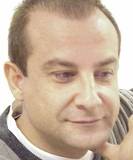 21-03-2010» Bi kurdiyek resen, asan, zimandirist û têgihîştî, dinivîse. 
CANKURD
» Berhem berkêşan û xebatek hêja û pîroz e.
MEHDÎ ZANA
» Evîna welat, şoreşgerî û jiyan bi hostayî honandiye. 
MEZHER BOZANPaşgotin
Ev berhem bi gelemperî li gor peyvsazî û rêzimanê Hawarê, ku jê re dibêjin Ekola Hawarê, hatiye nivîsîn, lê ji bilî mijara neyînîyê (negasyon), ku di kurdî de çar in; ne, me, na, ni.  Wek nimûne, li pirtûka Mîr Celadet Bedir Xan ya ku di gel zimanzan Roger Lescot derxistiye û her wisa jî li kovara bi nirx a Hawarê, ev pirs bi vî dirûbî (şeklî) têt nivîsîn: ez pirtûkê nabim, ez nikarim pirtûkê bibim û hwd. 
Lê belê, li gor bîr û baweriya min gerek e ev pêşpirtikên neyîniyê, ji lêkerê cuda werin nivîsîn. Ji lew re zimanê kurdî zimanekî analîtîk e. Wek nimûne: ez pirtûkê na bim, ez ni karim pirtûkê bibim.Ev kurteserinc, ji ber xeletiyeke teknîkî li çapxaneyê li ser pirtûka kaxezî ne hatiye çapkirin. Lê li vê çapa elektronîkî heye.Bavê BarzanAdetî: usûl
Andam: organ
Azmûn: îmtîhanBerbend: destkelemçekirî
Berik: gulle
Bêdadî: neheqî
Bêmafî: bê edaletî
Bêzî: nefret
Bişirîn: tebessumCangorî: şehîdDadimendî: edalet
Daşir: wc
Dem û war: zeman û mekan
Deq: tatû
Desthilatdar: xwedî îqtîdar
Destnîşanî: îşaret
Derhevse: cîran
Desthilatdarî: hukum
Dêlindêz: merasîm
Dirûşm: slogan
Dojeh: cehennem
Dorhêl: terefErkdar: wezîfedar, mamûr Erdnîgarî: cografya
Mafdar: bi heq
Mîretî: dewlet
Miz: bakir
Moxil: elek 
Mûçe: meaş Navsork: mîde
Neyînî: menfî
Nihênî: sir, 
Nepenî: veşartî, xefî, dizî
Nijdevanî: maceraperestîPalûke: fabrîk
Papûr: riya asfalt
Pawanî: bekçîtî
Pejirandin: qebûlkirin
Penceşêr: kanser
Peyker: pût
Perwerde: egitim
Pêzanîn: tecrube
Pêwendîdar: ilişkili, ilintili
Pile: seviye
Pîşe: mesleg
Rewa: heq
Rewş: durum
Rewanî (ruhî)
Ro: tav
Roj: günRûpêv: erkdarê kadastroEwc: doruk
Felek: dunya
Fetlok: donimFerîşteh: melekŞêwe: fîgur
Şîwen: yasGengaz: mumkun
Gerû: qehweyî
Gefan: tehdît
Geşt: sefer
Gog: fûtbol
Gorbihuşt: cennetmekanHevpişk: şirîg
Hevpar: şirîg
Hêştir: deve
Hilpişkîn: atilim
Hingê: ew wext
Hingî: ew çend
Hizr: fikrKert: derece
Kêlî: deqîqe
Kêmendam: handîkap
Kulîn: metbexaKulîn: MetbexRûdan: waqia 
Ramyarî: siyasî
Rawişt: exlaq
Reşayî: kara,Sazûman: sîstem
Sexbêrî: tedawî
Serpereştî: insiyatif
Serteserî: ebediyetŞanenav: îmza
Şêniyê: ahalî
Têger: tekerlek
Tixûb: sînor
Tov: bizir, tuxm
Têkuz: kamil, tamVegerok: dönek
Vîn: îrade
Viyan: xwestek

Werger: tercuman
Wêstgeh: stasyon

Xerîdar: muşterî
Xor: tav
Xwerîs: helaw, helva

Zilhêz: xwedî hêza pir mazin